МИНИСТЕРСТВО СПОРТА КАМЧАТСКОГО КРАЯПРИКАЗг. Петропавловск-Камчатский Об утверждении Административного регламентаМинистерства спорта Камчатского края по предоставлению государственной услуги 
«Присвоение квалификационных категорий спортивных судей»В соответствии с Приказом Министерства спорта Российской Федерации от 28.02.2017 № 134 «Об утверждении положения о спортивных судьях», Федеральным законом от 04.12.2007 № 329-ФЗ «О физической культуре и спорте в Российской Федерации», Федеральным законом от 27.07.2010 № 210-ФЗ «Об организации предоставления государственных и муниципальных услуг», постановлением Правительства Камчатского края от 14.12.2018 № 528-П «О разработке и утверждении административных регламентов предоставления государственных услуг исполнительными органами государственной власти Камчатского края» ПРИКАЗЫВАЮ:Утвердить прилагаемый Административный регламент Министерства спорта Камчатского края по предоставлению государственной услуги «Присвоение квалификационных категорий спортивных судей».Утвержден приказом Министерства спорта Камчатского края от DATEDOUBLEACTIVATED № DOCNUMBERАдминистративный регламентМинистерства спорта Камчатского края
по предоставлению государственной услуги «Присвоение квалификационных категорий спортивных судей»I. Общие положенияНастоящий Административный регламент устанавливает порядок и стандарт предоставления государственной услуги «Присвоение квалификационных категорий спортивных судей» (далее – Услуга).Услуга предоставляется региональным спортивным федерациям (далее – заявители), указанным в таблице 1 приложения № 1 к настоящему Административному регламенту.Услуга должна быть предоставлена заявителю в соответствии с вариантом предоставления Услуги (далее – вариант).Вариант определяется в соответствии с таблицей 2 приложения № 1 к настоящему Административному регламенту исходя из общих признаков заявителя, а также из результата предоставления Услуги, за предоставлением которой обратился указанный заявитель.Признаки заявителя определяются путем профилирования, осуществляемого в соответствии с настоящим Административным регламентом.Информация о порядке предоставления Услуги размещается в федеральной государственной информационной системе «Единый портал государственных и муниципальных услуг (функций)» (далее – Единый портал) и в иных государственных информационных системах, в том числе на региональном портале государственных и муниципальных услуг (функций) (далее – Региональный портал).II. Стандарт предоставления УслугиНаименование УслугиПрисвоение квалификационных категорий спортивных судей.Наименование органа, предоставляющего УслугуУслуга предоставляется Министерством спорта Камчатского края (далее – Орган власти).Возможность получения Услуги в многофункциональном центре предоставления государственных и муниципальных услуг не предусмотрена.Результат предоставления УслугиПри обращении заявителя за присвоение квалификационных категорий спортивным судьям результатами предоставления Услуги являются:принятие решения о присвоении квалификационной категории спортивного судьи;решение о предоставлении Услуги (в виде бумажного документа, подтверждающего содержание электронного документа, в форме электронного документа, подписанного усиленной квалифицированной электронной подписью уполномоченного должностного лица);отказ в предоставлении Услуги (в виде бумажного документа, подтверждающего содержание электронного документа, в форме электронного документа, подписанного усиленной квалифицированной электронной подписью уполномоченного должностного лица).Формирование реестровой записи в качестве результата предоставления Услуги не предусмотрено.Документом, содержащим решение о предоставлении Услуги, является Приказ о присвоении квалификационной категории спортивного судьи. В состав реквизитов документа входят наименование Органа власти, дата и номер, регистрационный номер решения.При обращении заявителя за исправлением опечаток и ошибок результатами предоставления Услуги являются:исправление ошибок или опечаток в выданном ранее документе;решение о предоставлении Услуги (в виде бумажного документа, подтверждающего содержание электронного документа, в форме электронного документа, подписанного усиленной квалифицированной электронной подписью уполномоченного должностного лица);решение об отказе в предоставлении Услуги (в виде бумажного документа, подтверждающего содержание электронного документа, в форме электронного документа, подписанного усиленной квалифицированной электронной подписью уполномоченного должностного лица).Формирование реестровой записи в качестве результата предоставления Услуги не предусмотрено.Документом, содержащим решение о предоставлении Услуги, является Уведомление о предоставлении государственной услуги по исправлению опечаток и ошибок. В состав реквизитов документа входят дата и номер, Орган власти. Результаты предоставления Услуги могут быть получены при личном обращении в Органе власти, на Едином портале, посредством почтовой связи с уведомлением о вручении, в личном кабинете на Едином портале.Срок предоставления УслугиМаксимальный срок предоставления Услуги составляет 19 рабочих дней со дня регистрации заявления о предоставлении Услуги (далее – заявление) и документов, необходимых для предоставления Услуги.Срок предоставления Услуги определяется для каждого варианта и приведен в их описании, содержащемся в разделе III настоящего Административного регламента.Правовые основания для предоставления УслугиПеречень нормативных правовых актов, регулирующих предоставление Услуги, информация о порядке досудебного (внесудебного) обжалования решений и действий (бездействия) Органа власти, а также о должностных лицах, государственных служащих, работниках Органа власти размещены на официальном сайте Органа власти в информационно-телекоммуникационной сети «Интернет» (далее – сеть «Интернет»), а также на Едином портале.Исчерпывающий перечень документов, необходимых для предоставления УслугиИсчерпывающий перечень документов, необходимых в соответствии с законодательными или иными нормативными правовыми актами для предоставления Услуги, которые заявитель должен представить самостоятельно:документы, подтверждающие право кандидата на получение квалификационной категории спортивного судьи (при подаче заявления в личном кабинете на Едином портале: электронная копия документа, заверенная электронной подписью уполномоченного лица; в Орган власти при личном обращении: копия документа, заверенная подписью уполномоченного лица и печатью организации (при наличии); почтовым отправлением: копия документа, заверенная подписью уполномоченного лица и печатью организации (при наличии)):представление к присвоению квалификационной категории спортивного судьи;карточка учета судейской деятельности спортивного судьи;удостоверение мастер спорта России международного класса;удостоверение мастер спорта России;удостоверение гроссмейстер России;документ, подтверждающий полномочия представителя заявителя, – документ, подтверждающий полномочия представителя (при подаче заявления в личном кабинете на Едином портале: в электронном виде, подписанный усиленной квалифицированной электронной подписью заявителя, в электронном виде, подписанный усиленной квалифицированной электронной подписью нотариуса, электронный документ, подписанный усиленной квалифицированной электронной подписью заявителя; в Орган власти при личном обращении: оригинал документа, заверенный подписью нотариуса, оригинал документа, заверенный подписью руководителя организации и печатью (при наличии); почтовым отправлением: оригинал документа, заверенный подписью нотариуса, оригинал документа, заверенный подписью руководителя организации и печатью (при наличии));документы по аккредитации спортивных федераций, – протокол учредительного съезда (конференции) или общего собрания о создании общественной организации, утверждении её устава, руководящих органов, контрольно-ревизионного органа (при подаче заявления в Орган власти при личном обращении: копия документа, заверенная подписью уполномоченного лица и печатью организации (при наличии); почтовым отправлением: копия документа, заверенная подписью уполномоченного лица и печатью организации (при наличии); в личном кабинете на Едином портале: электронная копия документа, заверенная электронной подписью уполномоченного лица).Исчерпывающий перечень документов, необходимых в соответствии с законодательными или иными нормативными правовыми актами для предоставления Услуги, которые заявитель вправе представить по собственной инициативе, – документы, подтверждающие государственную регистрацию юридического лица или индивидуального предпринимателя, – выписка из Единого государственного реестра юридических лиц (оригинал документа). Представление заявителем документов, предусмотренных в настоящем подразделе, а также заявления осуществляется в личном кабинете на Едином портале, в Орган власти при личном обращении, почтовым отправлением.Исчерпывающий перечень оснований для отказа
в приеме заявления и документов, необходимых для предоставления УслугиОрган власти отказывает заявителю в приеме заявления и документов при наличии следующих оснований:сведения о заявителе указаны в заявлении о предоставлении Услуги не в полном объеме;наличие неполных и (или) недостоверных сведений в документах, представленных для получения Услуги;представлен неполный комплект документов, необходимых для предоставления Услуги;в документах, представленных заявителем, присутствуют повреждения, что не позволяет в полном объеме использовать информацию и сведения, прочитать текст и распознать реквизиты;несоблюдение установленных условий признания действительности усиленной квалифицированной электронной подписи заявителя, предусмотренных статьей 11 Федерального закона от 06.04.2011 № 63-ФЗ «Об электронной подписи»;не представлен документ, подтверждающий полномочия представителя заявителя;наличие в заявлении на предоставление Услуги недостоверных и (или) неполных сведений;обращение за предоставлением государственной (муниципальной) услуги ранее необходимого срока  выполнения требований для присвоения квалификационной категории спортивного судьи, указанного в Квалификационных требованиях;не представлен полный комплект документов.Исчерпывающий перечень оснований для приостановления предоставления Услуги или отказа в предоставлении УслугиОснования для приостановления предоставления Услуги законодательством Российской Федерации не предусмотрены.Орган власти отказывает заявителю в предоставлении Услуги при наличии следующих оснований:документы (сведения), представленные заявителем, противоречат документам (сведениям), полученным в рамках межведомственного электронного взаимодействия;в документах, выданных в результате предоставления Услуги, отсутствуют ошибки;сведения о действительности паспортных данных, указанных в запросе, не подтверждены данными из МВД России.Размер платы, взимаемой с заявителя 
при предоставлении Услуги, и способы ее взиманияВзимание государственной пошлины или иной платы за предоставление Услуги законодательством Российской Федерации не предусмотрено.Максимальный срок ожидания в очереди при подаче заявителем заявления и при получении результата предоставления УслугиМаксимальный срок ожидания в очереди при подаче заявления составляет 15 минут. Максимальный срок ожидания в очереди при получении результата Услуги составляет 15 минут.Срок регистрации заявленияСрок регистрации заявления и документов, необходимых для предоставления Услуги, составляет со дня подачи заявления и документов, необходимых для предоставления Услуги:в личном кабинете на Едином портале – 3 рабочих дня; в Органе власти – 3 рабочих дня; почтовым отправлением – 3 рабочих дня.Требования к помещениям, в которых предоставляется УслугаТребования к помещениям, в которых предоставляется Услуга, отсутствуют, поскольку Услуга предоставляется исключительно в электронном виде.Показатели доступности и качества УслугиК показателям доступности предоставления Услуги относятся: возможность выбора заявителем формы обращения за предоставлением Услуги (с использованием Единого портала, Регионального портала); возможность досудебного рассмотрения жалоб заявителей на решения, действия (бездействие) должностных лиц Органа власти, органа местного самоуправления или многофункционального центра, ответственных за предоставление государственной услуги; возможность выбора заявителем формы обращения за предоставлением Услуги (лично, в форме электронного документа с использованием Единого портала, почтовой связи); наличие необходимого и достаточного количества специалистов Органа местного самоуправления, а также помещений Органа местного самоуправления, в которых осуществляется прием заявлений и документов от заявителей; расположенность помещений Органа местного самоуправления, предназначенных для предоставления Услуги, в зоне доступности к основным транспортным магистралям; возможность подачи запроса и документов и (или) информации, необходимых для предоставления Услуги, в МФЦ.К показателям качества предоставления Услуги относятся:количество взаимодействий заявителя с должностными лицами, участвующими в предоставлении Услуги и их продолжительность;отсутствие заявлений об оспаривании решений, действий (бездействия) Органа власти, его должностных лиц, принимаемых (совершенных) при предоставлении Услуги, по итогам рассмотрения которых вынесены решения об удовлетворении (частичном удовлетворении) требований заявителей;достоверность предоставляемой заявителям информации о сроках, порядке предоставления Услуги, документах, необходимых для ее предоставления;взаимодействие заявителя с должностными лицами не более одного раза и не более 15 минут;отсутствие заявлений об оспаривании решений, действий (бездействия) территориального органа Органа власти, его должностных лиц, принимаемых (совершенных) при предоставлении Услуги, по итогам рассмотрения которых вынесены решения об удовлетворении требований заявителей;запись зарегистрированных лиц на определенную дату заканчивается за сутки до наступления этой даты;в случае направления заявления и документов посредством Единого портала взаимодействие заявителя с должностными лицами, участвующими в предоставлении Услуги, осуществляется один раз - при представлении в Орган власти оригиналов документов для сверки с электронными образами документов, поданных через Единый портал;взаимодействие заявителя (представителя) с должностными лицами при предоставлении государственной услуги осуществляется однократно при представлении заявления со всеми необходимыми документами;в случае несоответствия сведений, которые сообщило зарегистрированное лицо при предварительной записи, представленным зарегистрированным лицом при личном приеме, предварительная запись аннулируется;вежливость и компетентность должностных лиц, взаимодействующих с заявителем при предоставлении Услуги.Иные требования к предоставлению УслугиУслуги, которые являются необходимыми и обязательными для предоставления Услуги, законодательством Российской Федерации не предусмотрены.Информационная система, используемая для предоставления Услуги, – федеральная государственная информационная система «Единая система межведомственного электронного взаимодействия».III. Состав, последовательность и сроки выполнения административных процедурПеречень вариантов предоставления УслугиПри обращении заявителя за присвоение квалификационных категорий спортивным судьям Услуга предоставляется в соответствии со следующими вариантами:региональные спортивные федерации, обратился представитель по доверенности, организация является подразделением общероссийской спортивной федерации, кандидат претендует на присвоение первой квалификационной категории, кандидат имеет звание "мастер спорта России международного класса";региональные спортивные федерации, обратился представитель по доверенности, организация является подразделением общероссийской спортивной федерации, кандидат претендует на присвоение первой квалификационной категории, кандидат имеет звание "мастер спорта России";региональные спортивные федерации, обратился представитель по доверенности, организация является подразделением общероссийской спортивной федерации, кандидат претендует на присвоение первой квалификационной категории, кандидат имеет звание "Гроссмейстер России";региональные спортивные федерации, обратился представитель по доверенности, организация является подразделением общероссийской спортивной федерации, кандидат претендует на присвоение первой квалификационной категории, кандидат является спортивным судьей второй категории;региональные спортивные федерации, обратился представитель по доверенности, организация является подразделением общероссийской спортивной федерации, кандидат претендует на присвоение третьей квалификационной категории;региональные спортивные федерации, обратился представитель по доверенности, организация является подразделением общероссийской спортивной федерации, кандидат претендует на присвоение второй квалификационной категории, кандидат имеет звание "мастер спорта России международного класса";региональные спортивные федерации, обратился представитель по доверенности, организация является подразделением общероссийской спортивной федерации, кандидат претендует на присвоение второй квалификационной категории, кандидат имеет звание "мастер спорта России";региональные спортивные федерации, обратился представитель по доверенности, организация является подразделением общероссийской спортивной федерации, кандидат претендует на присвоение второй квалификационной категории, кандидат имеет звание "Гроссмейстер России";региональные спортивные федерации, обратился представитель по доверенности, организация является подразделением общероссийской спортивной федерации, кандидат претендует на присвоение второй квалификационной категории, кандидат является спортивным судьей третьей категории;региональные спортивные федерации, обратился представитель по доверенности, организация не является подразделением общероссийской спортивной федерации, кандидат претендует на присвоение первой квалификационной категории, кандидат имеет звание "мастер спорта России международного класса";региональные спортивные федерации, обратился представитель по доверенности, организация не является подразделением общероссийской спортивной федерации, кандидат претендует на присвоение первой квалификационной категории, кандидат имеет звание "мастер спорта России";региональные спортивные федерации, обратился представитель по доверенности, организация не является подразделением общероссийской спортивной федерации, кандидат претендует на присвоение первой квалификационной категории, кандидат имеет звание "Гроссмейстер России";региональные спортивные федерации, обратился представитель по доверенности, организация не является подразделением общероссийской спортивной федерации, кандидат претендует на присвоение первой квалификационной категории, кандидат является спортивным судьей второй категории;региональные спортивные федерации, обратился представитель по доверенности, организация не является подразделением общероссийской спортивной федерации, кандидат претендует на присвоение третьей квалификационной категории;региональные спортивные федерации, обратился представитель по доверенности, организация не является подразделением общероссийской спортивной федерации, кандидат претендует на присвоение второй квалификационной категории, кандидат имеет звание "мастер спорта России международного класса";региональные спортивные федерации, обратился представитель по доверенности, организация не является подразделением общероссийской спортивной федерации, кандидат претендует на присвоение второй квалификационной категории, кандидат имеет звание "мастер спорта России";региональные спортивные федерации, обратился представитель по доверенности, организация не является подразделением общероссийской спортивной федерации, кандидат претендует на присвоение второй квалификационной категории, кандидат имеет звание "Гроссмейстер России";региональные спортивные федерации, обратился представитель по доверенности, организация не является подразделением общероссийской спортивной федерации, кандидат претендует на присвоение второй квалификационной категории, кандидат является спортивным судьей третьей категории;региональные спортивные федерации, обратилось лицо, имеющее право действовать от имени юридического лица без доверенности, организация является подразделением общероссийской спортивной федерации, кандидат претендует на присвоение первой квалификационной категории, кандидат имеет звание "мастер спорта России международного класса";региональные спортивные федерации, обратилось лицо, имеющее право действовать от имени юридического лица без доверенности, организация является подразделением общероссийской спортивной федерации, кандидат претендует на присвоение первой квалификационной категории, кандидат имеет звание "мастер спорта России";региональные спортивные федерации, обратилось лицо, имеющее право действовать от имени юридического лица без доверенности, организация является подразделением общероссийской спортивной федерации, кандидат претендует на присвоение первой квалификационной категории, кандидат имеет звание "Гроссмейстер России";региональные спортивные федерации, обратилось лицо, имеющее право действовать от имени юридического лица без доверенности, организация является подразделением общероссийской спортивной федерации, кандидат претендует на присвоение первой квалификационной категории, кандидат является спортивным судьей второй категории;региональные спортивные федерации, обратилось лицо, имеющее право действовать от имени юридического лица без доверенности, организация является подразделением общероссийской спортивной федерации, кандидат претендует на присвоение третьей квалификационной категории;региональные спортивные федерации, обратилось лицо, имеющее право действовать от имени юридического лица без доверенности, организация является подразделением общероссийской спортивной федерации, кандидат претендует на присвоение второй квалификационной категории, кандидат имеет звание "мастер спорта России международного класса";региональные спортивные федерации, обратилось лицо, имеющее право действовать от имени юридического лица без доверенности, организация является подразделением общероссийской спортивной федерации, кандидат претендует на присвоение второй квалификационной категории, кандидат имеет звание "мастер спорта России";региональные спортивные федерации, обратилось лицо, имеющее право действовать от имени юридического лица без доверенности, организация является подразделением общероссийской спортивной федерации, кандидат претендует на присвоение второй квалификационной категории, кандидат имеет звание "Гроссмейстер России";региональные спортивные федерации, обратилось лицо, имеющее право действовать от имени юридического лица без доверенности, организация является подразделением общероссийской спортивной федерации, кандидат претендует на присвоение второй квалификационной категории, кандидат является спортивным судьей третьей категории;региональные спортивные федерации, обратилось лицо, имеющее право действовать от имени юридического лица без доверенности, организация не является подразделением общероссийской спортивной федерации, кандидат претендует на присвоение первой квалификационной категории, кандидат имеет звание "мастер спорта России международного класса";региональные спортивные федерации, обратилось лицо, имеющее право действовать от имени юридического лица без доверенности, организация не является подразделением общероссийской спортивной федерации, кандидат претендует на присвоение первой квалификационной категории, кандидат имеет звание "мастер спорта России";региональные спортивные федерации, обратилось лицо, имеющее право действовать от имени юридического лица без доверенности, организация не является подразделением общероссийской спортивной федерации, кандидат претендует на присвоение первой квалификационной категории, кандидат имеет звание "Гроссмейстер России";региональные спортивные федерации, обратилось лицо, имеющее право действовать от имени юридического лица без доверенности, организация не является подразделением общероссийской спортивной федерации, кандидат претендует на присвоение первой квалификационной категории, кандидат является спортивным судьей второй категории;региональные спортивные федерации, обратилось лицо, имеющее право действовать от имени юридического лица без доверенности, организация не является подразделением общероссийской спортивной федерации, кандидат претендует на присвоение третьей квалификационной категории;региональные спортивные федерации, обратилось лицо, имеющее право действовать от имени юридического лица без доверенности, организация не является подразделением общероссийской спортивной федерации, кандидат претендует на присвоение второй квалификационной категории, кандидат имеет звание "мастер спорта России международного класса";региональные спортивные федерации, обратилось лицо, имеющее право действовать от имени юридического лица без доверенности, организация не является подразделением общероссийской спортивной федерации, кандидат претендует на присвоение второй квалификационной категории, кандидат имеет звание "мастер спорта России";региональные спортивные федерации, обратилось лицо, имеющее право действовать от имени юридического лица без доверенности, организация не является подразделением общероссийской спортивной федерации, кандидат претендует на присвоение второй квалификационной категории, кандидат имеет звание "Гроссмейстер России";региональные спортивные федерации, обратилось лицо, имеющее право действовать от имени юридического лица без доверенности, организация не является подразделением общероссийской спортивной федерации, кандидат претендует на присвоение второй квалификационной категории, кандидат является спортивным судьей третьей категории.При обращении заявителя за исправлением опечаток и ошибок Услуга предоставляется в соответствии со следующими вариантами:региональные спортивные федерации, обратился представитель по доверенности;региональные спортивные федерации, обратилось лицо, имеющее право действовать от имени юридического лица без доверенности.Возможность оставления заявления без рассмотрения не предусмотрена. Профилирование заявителяВариант определяется путем анкетирования заявителя, в процессе которого устанавливается результат Услуги, за предоставлением которого он обратился, а также признаки заявителя. Вопросы, направленные на определение признаков заявителя, приведены в таблице 2 приложения № 1 к настоящему Административному регламенту.Профилирование осуществляется:в личном кабинете на Едином портале;в Органе власти;почтовым отправлением.По результатам получения ответов от заявителя на вопросы анкетирования определяется полный перечень комбинаций значений признаков в соответствии с настоящим Административным регламентом, каждая из которых соответствует одному варианту.Описания вариантов, приведенные в настоящем разделе, размещаются Органом власти в общедоступном для ознакомления месте.Максимальный срок предоставления варианта Услуги составляет 19 рабочих дней со дня регистрации заявления и документов, необходимых для предоставления Услуги.Результатом предоставления варианта Услуги являются:принятие решения о присвоении квалификационной категории спортивного судьи;решение о предоставлении Услуги (в виде бумажного документа, подтверждающего содержание электронного документа, в форме электронного документа, подписанного усиленной квалифицированной электронной подписью уполномоченного должностного лица);отказ в предоставлении Услуги (в виде бумажного документа, подтверждающего содержание электронного документа, в форме электронного документа, подписанного усиленной квалифицированной электронной подписью уполномоченного должностного лица).Формирование реестровой записи в качестве результата предоставления Услуги не предусмотрено.Документом, содержащим решение о предоставлении Услуги, является Приказ о присвоении квалификационной категории спортивного судьи. В состав реквизитов документа входят наименование Органа власти, дата и номер, регистрационный номер решения.Орган власти отказывает заявителю в предоставлении Услуги при наличии следующего основания – документы (сведения), представленные заявителем, противоречат документам (сведениям), полученным в рамках межведомственного электронного взаимодействия.Административные процедуры, осуществляемые при предоставлении Услуги в соответствии с настоящим вариантом:прием заявления и документов и (или) информации, необходимых для предоставления Услуги;межведомственное информационное взаимодействие;принятие решения о предоставлении (об отказе в предоставлении) Услуги;предоставление результата Услуги. В настоящем варианте предоставления Услуги не приведена административная процедура: приостановление предоставления Услуги, поскольку она не предусмотрена законодательством Российской Федерации.Прием заявления и документов и (или) информации, необходимых для предоставления УслугиПредставление заявителем документов и заявления в соответствии с формой, предусмотренной в приложении № 3 к настоящему Административному регламенту, осуществляется в личном кабинете на Едином портале, в Орган власти при личном обращении, почтовым отправлением.Исчерпывающий перечень документов, необходимых в соответствии с законодательными или иными нормативными правовыми актами для предоставления Услуги, которые заявитель должен представить самостоятельно:документы, подтверждающие право кандидата на получение квалификационной категории спортивного судьи (при подаче заявления в личном кабинете на Едином портале: электронная копия документа, заверенная электронной подписью уполномоченного лица; в Орган власти при личном обращении: копия документа, заверенная подписью уполномоченного лица и печатью организации (при наличии); почтовым отправлением: копия документа, заверенная подписью уполномоченного лица и печатью организации (при наличии)) (все документы из категории):представление к присвоению квалификационной категории спортивного судьи;карточка учета судейской деятельности спортивного судьи;удостоверение мастер спорта России международного класса;документ, подтверждающий полномочия представителя заявителя, – документ, подтверждающий полномочия представителя (при подаче заявления в личном кабинете на Едином портале: в электронном виде, подписанный усиленной квалифицированной электронной подписью заявителя, в электронном виде, подписанный усиленной квалифицированной электронной подписью нотариуса; в Орган власти при личном обращении: оригинал документа, заверенный подписью нотариуса, оригинал документа, заверенный подписью руководителя организации и печатью (при наличии); почтовым отправлением: оригинал документа, заверенный подписью нотариуса, оригинал документа, заверенный подписью руководителя организации и печатью (при наличии)).Исчерпывающий перечень документов, необходимых в соответствии с законодательными или иными нормативными правовыми актами для предоставления Услуги, которые заявитель вправе представить по собственной инициативе, – документы, подтверждающие государственную регистрацию юридического лица или индивидуального предпринимателя, – выписка из Единого государственного реестра юридических лиц (оригинал документа). Способами установления личности (идентификации) заявителя при взаимодействии с заявителями являются: в личном кабинете на Едином портале – авторизация заявителя с использованием учетной записи на Едином портале; в Орган власти при личном обращении – документ, удостоверяющий личность; почтовым отправлением – копия документа удостоверяющего личность, заверенная в установленном законом порядке.Орган власти отказывает заявителю в приеме заявления и документов при наличии следующих оснований:сведения о заявителе указаны в заявлении о предоставлении Услуги не в полном объеме;наличие неполных и (или) недостоверных сведений в документах, представленных для получения Услуги;представлен неполный комплект документов, необходимых для предоставления Услуги;в документах, представленных заявителем, присутствуют повреждения, что не позволяет в полном объеме использовать информацию и сведения, прочитать текст и распознать реквизиты;несоблюдение установленных условий признания действительности усиленной квалифицированной электронной подписи заявителя, предусмотренных статьей 11 Федерального закона от 06.04.2011 № 63-ФЗ «Об электронной подписи»;не представлен документ, подтверждающий полномочия представителя заявителя;наличие в заявлении на предоставление Услуги недостоверных и (или) неполных сведений;обращение за предоставлением государственной (муниципальной) услуги ранее необходимого срока  выполнения требований для присвоения квалификационной категории спортивного судьи, указанного в Квалификационных требованиях.Услуга не предусматривает возможности приема заявления и документов, необходимых для предоставления варианта Услуги, по выбору заявителя, независимо от его места жительства или места пребывания (для физических лиц, включая индивидуальных предпринимателей) либо места нахождения (для юридических лиц).Срок регистрации заявления и документов, необходимых для предоставления Услуги, составляет со дня подачи заявления и документов, необходимых для предоставления Услуги:в личном кабинете на Едином портале – 3 рабочих дня; в Органе власти – 3 рабочих дня; почтовым отправлением – 3 рабочих дня.Межведомственное информационное взаимодействие Для получения Услуги необходимо направление следующих межведомственных информационных запросов:межведомственный запрос «Выписки из ЕГРЮЛ по запросам органов государственной власти». Поставщиком сведений является Федеральная налоговая служба.Основанием для направления запроса является заявление (запрос) заявителя.Запрос направляется в течение 1 часа с момента возникновения основания для его направления.Федеральная налоговая служба представляет запрашиваемые сведения в срок, не превышающий 48 часов с момента направления межведомственного запроса;межведомственный запрос «Проверка действительности Паспорта Гражданина РФ по серии и номеру». Поставщиком сведений является Министерство внутренних дел Российской Федерации.Основанием для направления запроса является заявление (запрос) заявителя.Запрос направляется в течение 1 часа с момента возникновения основания для его направления.Министерство внутренних дел Российской Федерации представляет запрашиваемые сведения в срок, не превышающий 48 часов с момента направления межведомственного запроса;межведомственный запрос «Сведения о действительности регистрации по месту жительства граждан РФ». Поставщиком сведений является МИНИСТЕРСТВО ВНУТРЕННИХ ДЕЛ РОССИЙСКОЙ ФЕДЕРАЦИИ.Основанием для направления запроса является заявление (запрос) заявителя.Запрос направляется в течение 1 часа с момента возникновения основания для его направления.МИНИСТЕРСТВО ВНУТРЕННИХ ДЕЛ РОССИЙСКОЙ ФЕДЕРАЦИИ представляет запрашиваемые сведения в срок, не превышающий 48 часов с момента направления межведомственного запроса.Перечень направляемых в межведомственном информационном запросе сведений, а также в ответе на такой запрос (в том числе цели их использования) приведен в приложении № 2 к настоящему Административному регламенту.Принятие решения о предоставлении (об отказе в предоставлении) УслугиРешение о предоставлении Услуги принимается Органом власти при выполнении следующего критерия принятия решения – документы (сведения), представленные заявителем, не противоречат документам (сведениям), полученным в рамках межведомственного информационного взаимодействия.Решение об отказе в предоставлении Услуги принимается при невыполнении указанного критерия.Принятие решения о предоставлении Услуги осуществляется в срок, не превышающий 11 рабочих дней со дня получения Органом власти всех сведений, необходимых для подтверждения критерия, предусмотренного настоящим вариантом предоставления Услуги, необходимого для принятия такого решения.Предоставление результата Услуги Способы получения результата предоставления Услуги:посредством почтовой связи с уведомлением о вручении, при личном обращении в Органе власти, на Едином портале – принятие решения о присвоении квалификационной категории спортивного судьи;посредством почтовой связи с уведомлением о вручении, при личном обращении в Органе власти, на Едином портале – решение о предоставлении Услуги;посредством почтовой связи с уведомлением о вручении, при личном обращении в Органе власти, на Едином портале – отказ в предоставлении Услуги.Предоставление результата Услуги осуществляется в срок, не превышающий 3 рабочих дней со дня принятия решения о предоставлении Услуги.Результат предоставления Услуги не может быть предоставлен по выбору заявителя независимо от его места жительства или места пребывания (для физических лиц, включая индивидуальных предпринимателей) либо места нахождения (для юридических лиц).Максимальный срок предоставления варианта Услуги составляет 19 рабочих дней со дня регистрации заявления и документов, необходимых для предоставления Услуги.Результатом предоставления варианта Услуги являются:принятие решения о присвоении квалификационной категории спортивного судьи;решение о предоставлении Услуги (в виде бумажного документа, подтверждающего содержание электронного документа, в форме электронного документа, подписанного усиленной квалифицированной электронной подписью уполномоченного должностного лица);отказ в предоставлении Услуги (в виде бумажного документа, подтверждающего содержание электронного документа, в форме электронного документа, подписанного усиленной квалифицированной электронной подписью уполномоченного должностного лица).Формирование реестровой записи в качестве результата предоставления Услуги не предусмотрено.Документом, содержащим решение о предоставлении Услуги, является Приказ о присвоении квалификационной категории спортивного судьи. В состав реквизитов документа входят наименование Органа власти, дата и номер, регистрационный номер решения.Орган власти отказывает заявителю в предоставлении Услуги при наличии следующего основания – документы (сведения), представленные заявителем, противоречат документам (сведениям), полученным в рамках межведомственного электронного взаимодействия.Административные процедуры, осуществляемые при предоставлении Услуги в соответствии с настоящим вариантом:прием заявления и документов и (или) информации, необходимых для предоставления Услуги;межведомственное информационное взаимодействие;принятие решения о предоставлении (об отказе в предоставлении) Услуги;предоставление результата Услуги. В настоящем варианте предоставления Услуги не приведена административная процедура: приостановление предоставления Услуги, поскольку она не предусмотрена законодательством Российской Федерации.Прием заявления и документов и (или) информации, необходимых для предоставления УслугиПредставление заявителем документов и заявления в соответствии с формой, предусмотренной в приложении № 3 к настоящему Административному регламенту, осуществляется в личном кабинете на Едином портале, в Орган власти при личном обращении, почтовым отправлением.Исчерпывающий перечень документов, необходимых в соответствии с законодательными или иными нормативными правовыми актами для предоставления Услуги, которые заявитель должен представить самостоятельно:документы, подтверждающие право кандидата на получение квалификационной категории спортивного судьи (при подаче заявления в личном кабинете на Едином портале: электронная копия документа, заверенная электронной подписью уполномоченного лица; в Орган власти при личном обращении: копия документа, заверенная подписью уполномоченного лица и печатью организации (при наличии); почтовым отправлением: копия документа, заверенная подписью уполномоченного лица и печатью организации (при наличии)) (все документы из категории):представление к присвоению квалификационной категории спортивного судьи;карточка учета судейской деятельности спортивного судьи;удостоверение мастер спорта России;документ, подтверждающий полномочия представителя заявителя, – документ, подтверждающий полномочия представителя (при подаче заявления в личном кабинете на Едином портале: в электронном виде, подписанный усиленной квалифицированной электронной подписью заявителя, в электронном виде, подписанный усиленной квалифицированной электронной подписью нотариуса; в Орган власти при личном обращении: оригинал документа, заверенный подписью нотариуса, оригинал документа, заверенный подписью руководителя организации и печатью (при наличии); почтовым отправлением: оригинал документа, заверенный подписью нотариуса, оригинал документа, заверенный подписью руководителя организации и печатью (при наличии)).Исчерпывающий перечень документов, необходимых в соответствии с законодательными или иными нормативными правовыми актами для предоставления Услуги, которые заявитель вправе представить по собственной инициативе, – документы, подтверждающие государственную регистрацию юридического лица или индивидуального предпринимателя, – выписка из Единого государственного реестра юридических лиц (оригинал документа). Способами установления личности (идентификации) заявителя при взаимодействии с заявителями являются: в личном кабинете на Едином портале – авторизация заявителя с использованием учетной записи на Едином портале; в Орган власти при личном обращении – документ, удостоверяющий личность; почтовым отправлением – копия документа удостоверяющего личность, заверенная в установленном законом порядке.Орган власти отказывает заявителю в приеме заявления и документов при наличии следующих оснований:сведения о заявителе указаны в заявлении о предоставлении Услуги не в полном объеме;наличие неполных и (или) недостоверных сведений в документах, представленных для получения Услуги;представлен неполный комплект документов, необходимых для предоставления Услуги;в документах, представленных заявителем, присутствуют повреждения, что не позволяет в полном объеме использовать информацию и сведения, прочитать текст и распознать реквизиты;несоблюдение установленных условий признания действительности усиленной квалифицированной электронной подписи заявителя, предусмотренных статьей 11 Федерального закона от 06.04.2011 № 63-ФЗ «Об электронной подписи»;не представлен документ, подтверждающий полномочия представителя заявителя;наличие в заявлении на предоставление Услуги недостоверных и (или) неполных сведений;обращение за предоставлением государственной (муниципальной) услуги ранее необходимого срока  выполнения требований для присвоения квалификационной категории спортивного судьи, указанного в Квалификационных требованиях.Услуга не предусматривает возможности приема заявления и документов, необходимых для предоставления варианта Услуги, по выбору заявителя, независимо от его места жительства или места пребывания (для физических лиц, включая индивидуальных предпринимателей) либо места нахождения (для юридических лиц).Срок регистрации заявления и документов, необходимых для предоставления Услуги, составляет со дня подачи заявления и документов, необходимых для предоставления Услуги:в личном кабинете на Едином портале – 3 рабочих дня; в Органе власти – 3 рабочих дня; почтовым отправлением – 3 рабочих дня.Межведомственное информационное взаимодействие Для получения Услуги необходимо направление следующих межведомственных информационных запросов:межведомственный запрос «Выписки из ЕГРЮЛ по запросам органов государственной власти». Поставщиком сведений является Федеральная налоговая служба.Основанием для направления запроса является заявление (запрос) заявителя.Запрос направляется в течение 1 часа с момента возникновения основания для его направления.Федеральная налоговая служба представляет запрашиваемые сведения в срок, не превышающий 48 часов с момента направления межведомственного запроса;межведомственный запрос «Проверка действительности Паспорта Гражданина РФ по серии и номеру». Поставщиком сведений является Министерство внутренних дел Российской Федерации.Основанием для направления запроса является заявление (запрос) заявителя.Запрос направляется в течение 1 часа с момента возникновения основания для его направления.Министерство внутренних дел Российской Федерации представляет запрашиваемые сведения в срок, не превышающий 48 часов с момента направления межведомственного запроса;межведомственный запрос «Сведения о действительности регистрации по месту жительства граждан РФ». Поставщиком сведений является МИНИСТЕРСТВО ВНУТРЕННИХ ДЕЛ РОССИЙСКОЙ ФЕДЕРАЦИИ.Основанием для направления запроса является заявление (запрос) заявителя.Запрос направляется в течение 1 часа с момента возникновения основания для его направления.МИНИСТЕРСТВО ВНУТРЕННИХ ДЕЛ РОССИЙСКОЙ ФЕДЕРАЦИИ представляет запрашиваемые сведения в срок, не превышающий 48 часов с момента направления межведомственного запроса.Перечень направляемых в межведомственном информационном запросе сведений, а также в ответе на такой запрос (в том числе цели их использования) приведен в приложении № 2 к настоящему Административному регламенту.Принятие решения о предоставлении (об отказе в предоставлении) УслугиРешение о предоставлении Услуги принимается Органом власти при выполнении следующего критерия принятия решения – документы (сведения), представленные заявителем, не противоречат документам (сведениям), полученным в рамках межведомственного информационного взаимодействия.Решение об отказе в предоставлении Услуги принимается при невыполнении указанного критерия.Принятие решения о предоставлении Услуги осуществляется в срок, не превышающий 11 рабочих дней со дня получения Органом власти всех сведений, необходимых для подтверждения критерия, предусмотренного настоящим вариантом предоставления Услуги, необходимого для принятия такого решения.Предоставление результата Услуги Способы получения результата предоставления Услуги:посредством почтовой связи с уведомлением о вручении, при личном обращении в Органе власти, на Едином портале – принятие решения о присвоении квалификационной категории спортивного судьи;посредством почтовой связи с уведомлением о вручении, при личном обращении в Органе власти, на Едином портале – решение о предоставлении Услуги;посредством почтовой связи с уведомлением о вручении, при личном обращении в Органе власти, на Едином портале – отказ в предоставлении Услуги.Предоставление результата Услуги осуществляется в срок, не превышающий 3 рабочих дней со дня принятия решения о предоставлении Услуги.Результат предоставления Услуги не может быть предоставлен по выбору заявителя независимо от его места жительства или места пребывания (для физических лиц, включая индивидуальных предпринимателей) либо места нахождения (для юридических лиц).Максимальный срок предоставления варианта Услуги составляет 19 рабочих дней со дня регистрации заявления и документов, необходимых для предоставления Услуги.Результатом предоставления варианта Услуги являются:принятие решения о присвоении квалификационной категории спортивного судьи;решение о предоставлении Услуги (в виде бумажного документа, подтверждающего содержание электронного документа, в форме электронного документа, подписанного усиленной квалифицированной электронной подписью уполномоченного должностного лица);отказ в предоставлении Услуги (в виде бумажного документа, подтверждающего содержание электронного документа, в форме электронного документа, подписанного усиленной квалифицированной электронной подписью уполномоченного должностного лица).Формирование реестровой записи в качестве результата предоставления Услуги не предусмотрено.Документом, содержащим решение о предоставлении Услуги, является Приказ о присвоении квалификационной категории спортивного судьи. В состав реквизитов документа входят наименование Органа власти, дата и номер, регистрационный номер решения.Орган власти отказывает заявителю в предоставлении Услуги при наличии следующего основания – документы (сведения), представленные заявителем, противоречат документам (сведениям), полученным в рамках межведомственного электронного взаимодействия.Административные процедуры, осуществляемые при предоставлении Услуги в соответствии с настоящим вариантом:прием заявления и документов и (или) информации, необходимых для предоставления Услуги;межведомственное информационное взаимодействие;принятие решения о предоставлении (об отказе в предоставлении) Услуги;предоставление результата Услуги. В настоящем варианте предоставления Услуги не приведена административная процедура: приостановление предоставления Услуги, поскольку она не предусмотрена законодательством Российской Федерации.Прием заявления и документов и (или) информации, необходимых для предоставления УслугиПредставление заявителем документов и заявления в соответствии с формой, предусмотренной в приложении № 3 к настоящему Административному регламенту, осуществляется в личном кабинете на Едином портале, в Орган власти при личном обращении, почтовым отправлением.Исчерпывающий перечень документов, необходимых в соответствии с законодательными или иными нормативными правовыми актами для предоставления Услуги, которые заявитель должен представить самостоятельно:документы, подтверждающие право кандидата на получение квалификационной категории спортивного судьи (при подаче заявления в личном кабинете на Едином портале: электронная копия документа, заверенная электронной подписью уполномоченного лица; в Орган власти при личном обращении: копия документа, заверенная подписью уполномоченного лица и печатью организации (при наличии); почтовым отправлением: копия документа, заверенная подписью уполномоченного лица и печатью организации (при наличии)) (все документы из категории):представление к присвоению квалификационной категории спортивного судьи;карточка учета судейской деятельности спортивного судьи;удостоверение гроссмейстер России;документ, подтверждающий полномочия представителя заявителя, – документ, подтверждающий полномочия представителя (при подаче заявления в личном кабинете на Едином портале: в электронном виде, подписанный усиленной квалифицированной электронной подписью заявителя, в электронном виде, подписанный усиленной квалифицированной электронной подписью нотариуса; в Орган власти при личном обращении: оригинал документа, заверенный подписью нотариуса, оригинал документа, заверенный подписью руководителя организации и печатью (при наличии); почтовым отправлением: оригинал документа, заверенный подписью нотариуса, оригинал документа, заверенный подписью руководителя организации и печатью (при наличии)).Исчерпывающий перечень документов, необходимых в соответствии с законодательными или иными нормативными правовыми актами для предоставления Услуги, которые заявитель вправе представить по собственной инициативе, – документы, подтверждающие государственную регистрацию юридического лица или индивидуального предпринимателя, – выписка из Единого государственного реестра юридических лиц (оригинал документа). Способами установления личности (идентификации) заявителя при взаимодействии с заявителями являются: в личном кабинете на Едином портале – авторизация заявителя с использованием учетной записи на Едином портале; в Орган власти при личном обращении – документ, удостоверяющий личность; почтовым отправлением – копия документа удостоверяющего личность, заверенная в установленном законом порядке.Орган власти отказывает заявителю в приеме заявления и документов при наличии следующих оснований:сведения о заявителе указаны в заявлении о предоставлении Услуги не в полном объеме;наличие неполных и (или) недостоверных сведений в документах, представленных для получения Услуги;представлен неполный комплект документов, необходимых для предоставления Услуги;в документах, представленных заявителем, присутствуют повреждения, что не позволяет в полном объеме использовать информацию и сведения, прочитать текст и распознать реквизиты;несоблюдение установленных условий признания действительности усиленной квалифицированной электронной подписи заявителя, предусмотренных статьей 11 Федерального закона от 06.04.2011 № 63-ФЗ «Об электронной подписи»;не представлен документ, подтверждающий полномочия представителя заявителя;наличие в заявлении на предоставление Услуги недостоверных и (или) неполных сведений;обращение за предоставлением государственной (муниципальной) услуги ранее необходимого срока  выполнения требований для присвоения квалификационной категории спортивного судьи, указанного в Квалификационных требованиях.Услуга не предусматривает возможности приема заявления и документов, необходимых для предоставления варианта Услуги, по выбору заявителя, независимо от его места жительства или места пребывания (для физических лиц, включая индивидуальных предпринимателей) либо места нахождения (для юридических лиц).Срок регистрации заявления и документов, необходимых для предоставления Услуги, составляет со дня подачи заявления и документов, необходимых для предоставления Услуги:в личном кабинете на Едином портале – 3 рабочих дня; в Органе власти – 3 рабочих дня; почтовым отправлением – 3 рабочих дня.Межведомственное информационное взаимодействие Для получения Услуги необходимо направление следующих межведомственных информационных запросов:межведомственный запрос «Выписки из ЕГРЮЛ по запросам органов государственной власти». Поставщиком сведений является Федеральная налоговая служба.Основанием для направления запроса является заявление (запрос) заявителя.Запрос направляется в течение 1 часа с момента возникновения основания для его направления.Федеральная налоговая служба представляет запрашиваемые сведения в срок, не превышающий 48 часов с момента направления межведомственного запроса;межведомственный запрос «Проверка действительности Паспорта Гражданина РФ по серии и номеру». Поставщиком сведений является Министерство внутренних дел Российской Федерации.Основанием для направления запроса является заявление (запрос) заявителя.Запрос направляется в течение 1 часа с момента возникновения основания для его направления.Министерство внутренних дел Российской Федерации представляет запрашиваемые сведения в срок, не превышающий 48 часов с момента направления межведомственного запроса;межведомственный запрос «Сведения о действительности регистрации по месту жительства граждан РФ». Поставщиком сведений является МИНИСТЕРСТВО ВНУТРЕННИХ ДЕЛ РОССИЙСКОЙ ФЕДЕРАЦИИ.Основанием для направления запроса является заявление (запрос) заявителя.Запрос направляется в течение 1 часа с момента возникновения основания для его направления.МИНИСТЕРСТВО ВНУТРЕННИХ ДЕЛ РОССИЙСКОЙ ФЕДЕРАЦИИ представляет запрашиваемые сведения в срок, не превышающий 48 часов с момента направления межведомственного запроса.Перечень направляемых в межведомственном информационном запросе сведений, а также в ответе на такой запрос (в том числе цели их использования) приведен в приложении № 2 к настоящему Административному регламенту.Принятие решения о предоставлении (об отказе в предоставлении) УслугиРешение о предоставлении Услуги принимается Органом власти при выполнении следующего критерия принятия решения – документы (сведения), представленные заявителем, не противоречат документам (сведениям), полученным в рамках межведомственного информационного взаимодействия.Решение об отказе в предоставлении Услуги принимается при невыполнении указанного критерия.Принятие решения о предоставлении Услуги осуществляется в срок, не превышающий 11 рабочих дней со дня получения Органом власти всех сведений, необходимых для подтверждения критерия, предусмотренного настоящим вариантом предоставления Услуги, необходимого для принятия такого решения.Предоставление результата Услуги Способы получения результата предоставления Услуги:посредством почтовой связи с уведомлением о вручении, при личном обращении в Органе власти, на Едином портале – принятие решения о присвоении квалификационной категории спортивного судьи;посредством почтовой связи с уведомлением о вручении, при личном обращении в Органе власти, на Едином портале – решение о предоставлении Услуги;посредством почтовой связи с уведомлением о вручении, при личном обращении в Органе власти, на Едином портале – отказ в предоставлении Услуги.Предоставление результата Услуги осуществляется в срок, не превышающий 3 рабочих дней со дня принятия решения о предоставлении Услуги.Результат предоставления Услуги не может быть предоставлен по выбору заявителя независимо от его места жительства или места пребывания (для физических лиц, включая индивидуальных предпринимателей) либо места нахождения (для юридических лиц).Максимальный срок предоставления варианта Услуги составляет 19 рабочих дней со дня регистрации заявления и документов, необходимых для предоставления Услуги.Результатом предоставления варианта Услуги являются:принятие решения о присвоении квалификационной категории спортивного судьи;решение о предоставлении Услуги (в виде бумажного документа, подтверждающего содержание электронного документа, в форме электронного документа, подписанного усиленной квалифицированной электронной подписью уполномоченного должностного лица);отказ в предоставлении Услуги (в виде бумажного документа, подтверждающего содержание электронного документа, в форме электронного документа, подписанного усиленной квалифицированной электронной подписью уполномоченного должностного лица).Формирование реестровой записи в качестве результата предоставления Услуги не предусмотрено.Документом, содержащим решение о предоставлении Услуги, является Приказ о присвоении квалификационной категории спортивного судьи. В состав реквизитов документа входят наименование Органа власти, дата и номер, регистрационный номер решения.Орган власти отказывает заявителю в предоставлении Услуги при наличии следующего основания – документы (сведения), представленные заявителем, противоречат документам (сведениям), полученным в рамках межведомственного электронного взаимодействия.Административные процедуры, осуществляемые при предоставлении Услуги в соответствии с настоящим вариантом:прием заявления и документов и (или) информации, необходимых для предоставления Услуги;межведомственное информационное взаимодействие;принятие решения о предоставлении (об отказе в предоставлении) Услуги;предоставление результата Услуги. В настоящем варианте предоставления Услуги не приведена административная процедура: приостановление предоставления Услуги, поскольку она не предусмотрена законодательством Российской Федерации.Прием заявления и документов и (или) информации, необходимых для предоставления УслугиПредставление заявителем документов и заявления в соответствии с формой, предусмотренной в приложении № 3 к настоящему Административному регламенту, осуществляется в личном кабинете на Едином портале, в Орган власти при личном обращении, почтовым отправлением.Исчерпывающий перечень документов, необходимых в соответствии с законодательными или иными нормативными правовыми актами для предоставления Услуги, которые заявитель должен представить самостоятельно:документы, подтверждающие право кандидата на получение квалификационной категории спортивного судьи (при подаче заявления в личном кабинете на Едином портале: электронная копия документа, заверенная электронной подписью уполномоченного лица; в Орган власти при личном обращении: копия документа, заверенная подписью уполномоченного лица и печатью организации (при наличии); почтовым отправлением: копия документа, заверенная подписью уполномоченного лица и печатью организации (при наличии)) (все документы из категории):представление к присвоению квалификационной категории спортивного судьи;карточка учета судейской деятельности спортивного судьи;документ, подтверждающий полномочия представителя заявителя, – документ, подтверждающий полномочия представителя (при подаче заявления в личном кабинете на Едином портале: в электронном виде, подписанный усиленной квалифицированной электронной подписью заявителя, в электронном виде, подписанный усиленной квалифицированной электронной подписью нотариуса; в Орган власти при личном обращении: оригинал документа, заверенный подписью нотариуса, оригинал документа, заверенный подписью руководителя организации и печатью (при наличии); почтовым отправлением: оригинал документа, заверенный подписью нотариуса, оригинал документа, заверенный подписью руководителя организации и печатью (при наличии)).Исчерпывающий перечень документов, необходимых в соответствии с законодательными или иными нормативными правовыми актами для предоставления Услуги, которые заявитель вправе представить по собственной инициативе, – документы, подтверждающие государственную регистрацию юридического лица или индивидуального предпринимателя, – выписка из Единого государственного реестра юридических лиц (оригинал документа). Способами установления личности (идентификации) заявителя при взаимодействии с заявителями являются: в личном кабинете на Едином портале – авторизация заявителя с использованием учетной записи на Едином портале; в Орган власти при личном обращении – документ, удостоверяющий личность; почтовым отправлением – копия документа удостоверяющего личность, заверенная в установленном законом порядке.Орган власти отказывает заявителю в приеме заявления и документов при наличии следующих оснований:сведения о заявителе указаны в заявлении о предоставлении Услуги не в полном объеме;наличие неполных и (или) недостоверных сведений в документах, представленных для получения Услуги;представлен неполный комплект документов, необходимых для предоставления Услуги;в документах, представленных заявителем, присутствуют повреждения, что не позволяет в полном объеме использовать информацию и сведения, прочитать текст и распознать реквизиты;несоблюдение установленных условий признания действительности усиленной квалифицированной электронной подписи заявителя, предусмотренных статьей 11 Федерального закона от 06.04.2011 № 63-ФЗ «Об электронной подписи»;не представлен документ, подтверждающий полномочия представителя заявителя;наличие в заявлении на предоставление Услуги недостоверных и (или) неполных сведений;обращение за предоставлением государственной (муниципальной) услуги ранее необходимого срока  выполнения требований для присвоения квалификационной категории спортивного судьи, указанного в Квалификационных требованиях.Услуга не предусматривает возможности приема заявления и документов, необходимых для предоставления варианта Услуги, по выбору заявителя, независимо от его места жительства или места пребывания (для физических лиц, включая индивидуальных предпринимателей) либо места нахождения (для юридических лиц).Срок регистрации заявления и документов, необходимых для предоставления Услуги, составляет со дня подачи заявления и документов, необходимых для предоставления Услуги:в личном кабинете на Едином портале – 3 рабочих дня; в Органе власти – 3 рабочих дня; почтовым отправлением – 3 рабочих дня.Межведомственное информационное взаимодействие Для получения Услуги необходимо направление следующих межведомственных информационных запросов:межведомственный запрос «Выписки из ЕГРЮЛ по запросам органов государственной власти». Поставщиком сведений является Федеральная налоговая служба.Основанием для направления запроса является заявление (запрос) заявителя.Запрос направляется в течение 1 часа с момента возникновения основания для его направления.Федеральная налоговая служба представляет запрашиваемые сведения в срок, не превышающий 48 часов с момента направления межведомственного запроса;межведомственный запрос «Проверка действительности Паспорта Гражданина РФ по серии и номеру». Поставщиком сведений является Министерство внутренних дел Российской Федерации.Основанием для направления запроса является заявление (запрос) заявителя.Запрос направляется в течение 1 часа с момента возникновения основания для его направления.Министерство внутренних дел Российской Федерации представляет запрашиваемые сведения в срок, не превышающий 48 часов с момента направления межведомственного запроса;межведомственный запрос «Сведения о действительности регистрации по месту жительства граждан РФ». Поставщиком сведений является МИНИСТЕРСТВО ВНУТРЕННИХ ДЕЛ РОССИЙСКОЙ ФЕДЕРАЦИИ.Основанием для направления запроса является заявление (запрос) заявителя.Запрос направляется в течение 1 часа с момента возникновения основания для его направления.МИНИСТЕРСТВО ВНУТРЕННИХ ДЕЛ РОССИЙСКОЙ ФЕДЕРАЦИИ представляет запрашиваемые сведения в срок, не превышающий 48 часов с момента направления межведомственного запроса.Перечень направляемых в межведомственном информационном запросе сведений, а также в ответе на такой запрос (в том числе цели их использования) приведен в приложении № 2 к настоящему Административному регламенту.Принятие решения о предоставлении (об отказе в предоставлении) УслугиРешение о предоставлении Услуги принимается Органом власти при выполнении следующего критерия принятия решения – документы (сведения), представленные заявителем, не противоречат документам (сведениям), полученным в рамках межведомственного информационного взаимодействия.Решение об отказе в предоставлении Услуги принимается при невыполнении указанного критерия.Принятие решения о предоставлении Услуги осуществляется в срок, не превышающий 11 рабочих дней со дня получения Органом власти всех сведений, необходимых для подтверждения критерия, предусмотренного настоящим вариантом предоставления Услуги, необходимого для принятия такого решения.Предоставление результата Услуги Способы получения результата предоставления Услуги:посредством почтовой связи с уведомлением о вручении, при личном обращении в Органе власти, на Едином портале – принятие решения о присвоении квалификационной категории спортивного судьи;посредством почтовой связи с уведомлением о вручении, при личном обращении в Органе власти, на Едином портале – решение о предоставлении Услуги;посредством почтовой связи с уведомлением о вручении, при личном обращении в Органе власти, на Едином портале – отказ в предоставлении Услуги.Предоставление результата Услуги осуществляется в срок, не превышающий 3 рабочих дней со дня принятия решения о предоставлении Услуги.Результат предоставления Услуги не может быть предоставлен по выбору заявителя независимо от его места жительства или места пребывания (для физических лиц, включая индивидуальных предпринимателей) либо места нахождения (для юридических лиц).Максимальный срок предоставления варианта Услуги составляет 19 рабочих дней со дня регистрации заявления и документов, необходимых для предоставления Услуги.Результатом предоставления варианта Услуги являются:принятие решения о присвоении квалификационной категории спортивного судьи;решение о предоставлении Услуги (в виде бумажного документа, подтверждающего содержание электронного документа, в форме электронного документа, подписанного усиленной квалифицированной электронной подписью уполномоченного должностного лица);отказ в предоставлении Услуги (в виде бумажного документа, подтверждающего содержание электронного документа, в форме электронного документа, подписанного усиленной квалифицированной электронной подписью уполномоченного должностного лица).Формирование реестровой записи в качестве результата предоставления Услуги не предусмотрено.Документом, содержащим решение о предоставлении Услуги, является Приказ о присвоении квалификационной категории спортивного судьи. В состав реквизитов документа входят наименование Органа власти, дата и номер, регистрационный номер решения.Орган власти отказывает заявителю в предоставлении Услуги при наличии следующего основания – документы (сведения), представленные заявителем, противоречат документам (сведениям), полученным в рамках межведомственного электронного взаимодействия.Административные процедуры, осуществляемые при предоставлении Услуги в соответствии с настоящим вариантом:прием заявления и документов и (или) информации, необходимых для предоставления Услуги;межведомственное информационное взаимодействие;принятие решения о предоставлении (об отказе в предоставлении) Услуги;предоставление результата Услуги. В настоящем варианте предоставления Услуги не приведена административная процедура: приостановление предоставления Услуги, поскольку она не предусмотрена законодательством Российской Федерации.Прием заявления и документов и (или) информации, необходимых для предоставления УслугиПредставление заявителем документов и заявления в соответствии с формой, предусмотренной в приложении № 3 к настоящему Административному регламенту, осуществляется в личном кабинете на Едином портале, в Орган власти при личном обращении, почтовым отправлением.Исчерпывающий перечень документов, необходимых в соответствии с законодательными или иными нормативными правовыми актами для предоставления Услуги, которые заявитель должен представить самостоятельно:документы, подтверждающие право кандидата на получение квалификационной категории спортивного судьи (при подаче заявления в личном кабинете на Едином портале: электронная копия документа, заверенная электронной подписью уполномоченного лица; в Орган власти при личном обращении: копия документа, заверенная подписью уполномоченного лица и печатью организации (при наличии); почтовым отправлением: копия документа, заверенная подписью уполномоченного лица и печатью организации (при наличии)) (все документы из категории):представление к присвоению квалификационной категории спортивного судьи;карточка учета судейской деятельности спортивного судьи;документ, подтверждающий полномочия представителя заявителя, – документ, подтверждающий полномочия представителя (при подаче заявления в личном кабинете на Едином портале: в электронном виде, подписанный усиленной квалифицированной электронной подписью заявителя, в электронном виде, подписанный усиленной квалифицированной электронной подписью нотариуса; в Орган власти при личном обращении: оригинал документа, заверенный подписью нотариуса, оригинал документа, заверенный подписью руководителя организации и печатью (при наличии); почтовым отправлением: оригинал документа, заверенный подписью нотариуса, оригинал документа, заверенный подписью руководителя организации и печатью (при наличии)).Исчерпывающий перечень документов, необходимых в соответствии с законодательными или иными нормативными правовыми актами для предоставления Услуги, которые заявитель вправе представить по собственной инициативе, – документы, подтверждающие государственную регистрацию юридического лица или индивидуального предпринимателя, – выписка из Единого государственного реестра юридических лиц (оригинал документа). Способами установления личности (идентификации) заявителя при взаимодействии с заявителями являются: в личном кабинете на Едином портале – авторизация заявителя с использованием учетной записи на Едином портале; в Орган власти при личном обращении – документ, удостоверяющий личность; почтовым отправлением – копия документа удостоверяющего личность, заверенная в установленном законом порядке.Орган власти отказывает заявителю в приеме заявления и документов при наличии следующих оснований:сведения о заявителе указаны в заявлении о предоставлении Услуги не в полном объеме;наличие неполных и (или) недостоверных сведений в документах, представленных для получения Услуги;представлен неполный комплект документов, необходимых для предоставления Услуги;в документах, представленных заявителем, присутствуют повреждения, что не позволяет в полном объеме использовать информацию и сведения, прочитать текст и распознать реквизиты;несоблюдение установленных условий признания действительности усиленной квалифицированной электронной подписи заявителя, предусмотренных статьей 11 Федерального закона от 06.04.2011 № 63-ФЗ «Об электронной подписи»;не представлен документ, подтверждающий полномочия представителя заявителя;наличие в заявлении на предоставление Услуги недостоверных и (или) неполных сведений;обращение за предоставлением государственной (муниципальной) услуги ранее необходимого срока  выполнения требований для присвоения квалификационной категории спортивного судьи, указанного в Квалификационных требованиях.Услуга не предусматривает возможности приема заявления и документов, необходимых для предоставления варианта Услуги, по выбору заявителя, независимо от его места жительства или места пребывания (для физических лиц, включая индивидуальных предпринимателей) либо места нахождения (для юридических лиц).Срок регистрации заявления и документов, необходимых для предоставления Услуги, составляет со дня подачи заявления и документов, необходимых для предоставления Услуги:в личном кабинете на Едином портале – 3 рабочих дня; в Органе власти – 3 рабочих дня; почтовым отправлением – 3 рабочих дня.Межведомственное информационное взаимодействие Для получения Услуги необходимо направление следующих межведомственных информационных запросов:межведомственный запрос «Выписки из ЕГРЮЛ по запросам органов государственной власти». Поставщиком сведений является Федеральная налоговая служба.Основанием для направления запроса является заявление (запрос) заявителя.Запрос направляется в течение 1 часа с момента возникновения основания для его направления.Федеральная налоговая служба представляет запрашиваемые сведения в срок, не превышающий 48 часов с момента направления межведомственного запроса;межведомственный запрос «Проверка действительности Паспорта Гражданина РФ по серии и номеру». Поставщиком сведений является Министерство внутренних дел Российской Федерации.Основанием для направления запроса является заявление (запрос) заявителя.Запрос направляется в течение 1 часа с момента возникновения основания для его направления.Министерство внутренних дел Российской Федерации представляет запрашиваемые сведения в срок, не превышающий 48 часов с момента направления межведомственного запроса;межведомственный запрос «Сведения о действительности регистрации по месту жительства граждан РФ». Поставщиком сведений является МИНИСТЕРСТВО ВНУТРЕННИХ ДЕЛ РОССИЙСКОЙ ФЕДЕРАЦИИ.Основанием для направления запроса является заявление (запрос) заявителя.Запрос направляется в течение 1 часа с момента возникновения основания для его направления.МИНИСТЕРСТВО ВНУТРЕННИХ ДЕЛ РОССИЙСКОЙ ФЕДЕРАЦИИ представляет запрашиваемые сведения в срок, не превышающий 48 часов с момента направления межведомственного запроса.Перечень направляемых в межведомственном информационном запросе сведений, а также в ответе на такой запрос (в том числе цели их использования) приведен в приложении № 2 к настоящему Административному регламенту.Принятие решения о предоставлении (об отказе в предоставлении) УслугиРешение о предоставлении Услуги принимается Органом власти при выполнении следующего критерия принятия решения – документы (сведения), представленные заявителем, не противоречат документам (сведениям), полученным в рамках межведомственного информационного взаимодействия.Решение об отказе в предоставлении Услуги принимается при невыполнении указанного критерия.Принятие решения о предоставлении Услуги осуществляется в срок, не превышающий 11 рабочих дней со дня получения Органом власти всех сведений, необходимых для подтверждения критерия, предусмотренного настоящим вариантом предоставления Услуги, необходимого для принятия такого решения.Предоставление результата Услуги Способы получения результата предоставления Услуги:посредством почтовой связи с уведомлением о вручении, при личном обращении в Органе власти, на Едином портале – принятие решения о присвоении квалификационной категории спортивного судьи;посредством почтовой связи с уведомлением о вручении, при личном обращении в Органе власти, на Едином портале – решение о предоставлении Услуги;посредством почтовой связи с уведомлением о вручении, при личном обращении в Органе власти, на Едином портале – отказ в предоставлении Услуги.Предоставление результата Услуги осуществляется в срок, не превышающий 3 рабочих дней со дня принятия решения о предоставлении Услуги.Результат предоставления Услуги не может быть предоставлен по выбору заявителя независимо от его места жительства или места пребывания (для физических лиц, включая индивидуальных предпринимателей) либо места нахождения (для юридических лиц).Максимальный срок предоставления варианта Услуги составляет 19 рабочих дней со дня регистрации заявления и документов, необходимых для предоставления Услуги.Результатом предоставления варианта Услуги являются:принятие решения о присвоении квалификационной категории спортивного судьи;решение о предоставлении Услуги (в виде бумажного документа, подтверждающего содержание электронного документа, в форме электронного документа, подписанного усиленной квалифицированной электронной подписью уполномоченного должностного лица);отказ в предоставлении Услуги (в виде бумажного документа, подтверждающего содержание электронного документа, в форме электронного документа, подписанного усиленной квалифицированной электронной подписью уполномоченного должностного лица).Формирование реестровой записи в качестве результата предоставления Услуги не предусмотрено.Документом, содержащим решение о предоставлении Услуги, является Приказ о присвоении квалификационной категории спортивного судьи. В состав реквизитов документа входят наименование Органа власти, дата и номер, регистрационный номер решения.Орган власти отказывает заявителю в предоставлении Услуги при наличии следующего основания – документы (сведения), представленные заявителем, противоречат документам (сведениям), полученным в рамках межведомственного электронного взаимодействия.Административные процедуры, осуществляемые при предоставлении Услуги в соответствии с настоящим вариантом:прием заявления и документов и (или) информации, необходимых для предоставления Услуги;межведомственное информационное взаимодействие;принятие решения о предоставлении (об отказе в предоставлении) Услуги;предоставление результата Услуги. В настоящем варианте предоставления Услуги не приведена административная процедура: приостановление предоставления Услуги, поскольку она не предусмотрена законодательством Российской Федерации.Прием заявления и документов и (или) информации, необходимых для предоставления УслугиПредставление заявителем документов и заявления в соответствии с формой, предусмотренной в приложении № 3 к настоящему Административному регламенту, осуществляется в личном кабинете на Едином портале, в Орган власти при личном обращении, почтовым отправлением.Исчерпывающий перечень документов, необходимых в соответствии с законодательными или иными нормативными правовыми актами для предоставления Услуги, которые заявитель должен представить самостоятельно:документы, подтверждающие право кандидата на получение квалификационной категории спортивного судьи (при подаче заявления в личном кабинете на Едином портале: электронная копия документа, заверенная электронной подписью уполномоченного лица; в Орган власти при личном обращении: копия документа, заверенная подписью уполномоченного лица и печатью организации (при наличии); почтовым отправлением: копия документа, заверенная подписью уполномоченного лица и печатью организации (при наличии)) (все документы из категории):представление к присвоению квалификационной категории спортивного судьи;карточка учета судейской деятельности спортивного судьи;удостоверение мастер спорта России международного класса;документ, подтверждающий полномочия представителя заявителя, – документ, подтверждающий полномочия представителя (при подаче заявления в личном кабинете на Едином портале: в электронном виде, подписанный усиленной квалифицированной электронной подписью заявителя, в электронном виде, подписанный усиленной квалифицированной электронной подписью нотариуса; в Орган власти при личном обращении: оригинал документа, заверенный подписью нотариуса, оригинал документа, заверенный подписью руководителя организации и печатью (при наличии); почтовым отправлением: оригинал документа, заверенный подписью нотариуса, оригинал документа, заверенный подписью руководителя организации и печатью (при наличии)).Исчерпывающий перечень документов, необходимых в соответствии с законодательными или иными нормативными правовыми актами для предоставления Услуги, которые заявитель вправе представить по собственной инициативе, – документы, подтверждающие государственную регистрацию юридического лица или индивидуального предпринимателя, – выписка из Единого государственного реестра юридических лиц (оригинал документа). Способами установления личности (идентификации) заявителя при взаимодействии с заявителями являются: в личном кабинете на Едином портале – авторизация заявителя с использованием учетной записи на Едином портале; в Орган власти при личном обращении – документ, удостоверяющий личность; почтовым отправлением – копия документа удостоверяющего личность, заверенная в установленном законом порядке.Орган власти отказывает заявителю в приеме заявления и документов при наличии следующих оснований:сведения о заявителе указаны в заявлении о предоставлении Услуги не в полном объеме;наличие неполных и (или) недостоверных сведений в документах, представленных для получения Услуги;представлен неполный комплект документов, необходимых для предоставления Услуги;в документах, представленных заявителем, присутствуют повреждения, что не позволяет в полном объеме использовать информацию и сведения, прочитать текст и распознать реквизиты;несоблюдение установленных условий признания действительности усиленной квалифицированной электронной подписи заявителя, предусмотренных статьей 11 Федерального закона от 06.04.2011 № 63-ФЗ «Об электронной подписи»;не представлен документ, подтверждающий полномочия представителя заявителя;наличие в заявлении на предоставление Услуги недостоверных и (или) неполных сведений;обращение за предоставлением государственной (муниципальной) услуги ранее необходимого срока  выполнения требований для присвоения квалификационной категории спортивного судьи, указанного в Квалификационных требованиях.Услуга не предусматривает возможности приема заявления и документов, необходимых для предоставления варианта Услуги, по выбору заявителя, независимо от его места жительства или места пребывания (для физических лиц, включая индивидуальных предпринимателей) либо места нахождения (для юридических лиц).Срок регистрации заявления и документов, необходимых для предоставления Услуги, составляет со дня подачи заявления и документов, необходимых для предоставления Услуги:в личном кабинете на Едином портале – 3 рабочих дня; в Органе власти – 3 рабочих дня; почтовым отправлением – 3 рабочих дня.Межведомственное информационное взаимодействие Для получения Услуги необходимо направление следующих межведомственных информационных запросов:межведомственный запрос «Выписки из ЕГРЮЛ по запросам органов государственной власти». Поставщиком сведений является Федеральная налоговая служба.Основанием для направления запроса является заявление (запрос) заявителя.Запрос направляется в течение 1 часа с момента возникновения основания для его направления.Федеральная налоговая служба представляет запрашиваемые сведения в срок, не превышающий 48 часов с момента направления межведомственного запроса;межведомственный запрос «Проверка действительности Паспорта Гражданина РФ по серии и номеру». Поставщиком сведений является Министерство внутренних дел Российской Федерации.Основанием для направления запроса является заявление (запрос) заявителя.Запрос направляется в течение 1 часа с момента возникновения основания для его направления.Министерство внутренних дел Российской Федерации представляет запрашиваемые сведения в срок, не превышающий 48 часов с момента направления межведомственного запроса;межведомственный запрос «Сведения о действительности регистрации по месту жительства граждан РФ». Поставщиком сведений является МИНИСТЕРСТВО ВНУТРЕННИХ ДЕЛ РОССИЙСКОЙ ФЕДЕРАЦИИ.Основанием для направления запроса является заявление (запрос) заявителя.Запрос направляется в течение 1 часа с момента возникновения основания для его направления.МИНИСТЕРСТВО ВНУТРЕННИХ ДЕЛ РОССИЙСКОЙ ФЕДЕРАЦИИ представляет запрашиваемые сведения в срок, не превышающий 48 часов с момента направления межведомственного запроса.Перечень направляемых в межведомственном информационном запросе сведений, а также в ответе на такой запрос (в том числе цели их использования) приведен в приложении № 2 к настоящему Административному регламенту.Принятие решения о предоставлении (об отказе в предоставлении) УслугиРешение о предоставлении Услуги принимается Органом власти при выполнении следующего критерия принятия решения – документы (сведения), представленные заявителем, не противоречат документам (сведениям), полученным в рамках межведомственного информационного взаимодействия.Решение об отказе в предоставлении Услуги принимается при невыполнении указанного критерия.Принятие решения о предоставлении Услуги осуществляется в срок, не превышающий 11 рабочих дней со дня получения Органом власти всех сведений, необходимых для подтверждения критерия, предусмотренного настоящим вариантом предоставления Услуги, необходимого для принятия такого решения.Предоставление результата Услуги Способы получения результата предоставления Услуги:посредством почтовой связи с уведомлением о вручении, при личном обращении в Органе власти, на Едином портале – принятие решения о присвоении квалификационной категории спортивного судьи;посредством почтовой связи с уведомлением о вручении, при личном обращении в Органе власти, на Едином портале – решение о предоставлении Услуги;посредством почтовой связи с уведомлением о вручении, при личном обращении в Органе власти, на Едином портале – отказ в предоставлении Услуги.Предоставление результата Услуги осуществляется в срок, не превышающий 3 рабочих дней со дня принятия решения о предоставлении Услуги.Результат предоставления Услуги не может быть предоставлен по выбору заявителя независимо от его места жительства или места пребывания (для физических лиц, включая индивидуальных предпринимателей) либо места нахождения (для юридических лиц).Максимальный срок предоставления варианта Услуги составляет 19 рабочих дней со дня регистрации заявления и документов, необходимых для предоставления Услуги.Результатом предоставления варианта Услуги являются:принятие решения о присвоении квалификационной категории спортивного судьи;решение о предоставлении Услуги (в виде бумажного документа, подтверждающего содержание электронного документа, в форме электронного документа, подписанного усиленной квалифицированной электронной подписью уполномоченного должностного лица);отказ в предоставлении Услуги (в виде бумажного документа, подтверждающего содержание электронного документа, в форме электронного документа, подписанного усиленной квалифицированной электронной подписью уполномоченного должностного лица).Формирование реестровой записи в качестве результата предоставления Услуги не предусмотрено.Документом, содержащим решение о предоставлении Услуги, является Приказ о присвоении квалификационной категории спортивного судьи. В состав реквизитов документа входят наименование Органа власти, дата и номер, регистрационный номер решения.Орган власти отказывает заявителю в предоставлении Услуги при наличии следующего основания – документы (сведения), представленные заявителем, противоречат документам (сведениям), полученным в рамках межведомственного электронного взаимодействия.Административные процедуры, осуществляемые при предоставлении Услуги в соответствии с настоящим вариантом:прием заявления и документов и (или) информации, необходимых для предоставления Услуги;межведомственное информационное взаимодействие;принятие решения о предоставлении (об отказе в предоставлении) Услуги;предоставление результата Услуги. В настоящем варианте предоставления Услуги не приведена административная процедура: приостановление предоставления Услуги, поскольку она не предусмотрена законодательством Российской Федерации.Прием заявления и документов и (или) информации, необходимых для предоставления УслугиПредставление заявителем документов и заявления в соответствии с формой, предусмотренной в приложении № 3 к настоящему Административному регламенту, осуществляется в личном кабинете на Едином портале, в Орган власти при личном обращении, почтовым отправлением.Исчерпывающий перечень документов, необходимых в соответствии с законодательными или иными нормативными правовыми актами для предоставления Услуги, которые заявитель должен представить самостоятельно:документы, подтверждающие право кандидата на получение квалификационной категории спортивного судьи (при подаче заявления в личном кабинете на Едином портале: электронная копия документа, заверенная электронной подписью уполномоченного лица; в Орган власти при личном обращении: копия документа, заверенная подписью уполномоченного лица и печатью организации (при наличии); почтовым отправлением: копия документа, заверенная подписью уполномоченного лица и печатью организации (при наличии)) (все документы из категории):представление к присвоению квалификационной категории спортивного судьи;карточка учета судейской деятельности спортивного судьи;удостоверение мастер спорта России;документ, подтверждающий полномочия представителя заявителя, – документ, подтверждающий полномочия представителя (при подаче заявления в личном кабинете на Едином портале: в электронном виде, подписанный усиленной квалифицированной электронной подписью заявителя, в электронном виде, подписанный усиленной квалифицированной электронной подписью нотариуса; в Орган власти при личном обращении: оригинал документа, заверенный подписью нотариуса, оригинал документа, заверенный подписью руководителя организации и печатью (при наличии); почтовым отправлением: оригинал документа, заверенный подписью нотариуса, оригинал документа, заверенный подписью руководителя организации и печатью (при наличии)).Исчерпывающий перечень документов, необходимых в соответствии с законодательными или иными нормативными правовыми актами для предоставления Услуги, которые заявитель вправе представить по собственной инициативе, – документы, подтверждающие государственную регистрацию юридического лица или индивидуального предпринимателя, – выписка из Единого государственного реестра юридических лиц (оригинал документа). Способами установления личности (идентификации) заявителя при взаимодействии с заявителями являются: в личном кабинете на Едином портале – авторизация заявителя с использованием учетной записи на Едином портале; в Орган власти при личном обращении – документ, удостоверяющий личность; почтовым отправлением – копия документа удостоверяющего личность, заверенная в установленном законом порядке.Орган власти отказывает заявителю в приеме заявления и документов при наличии следующих оснований:сведения о заявителе указаны в заявлении о предоставлении Услуги не в полном объеме;наличие неполных и (или) недостоверных сведений в документах, представленных для получения Услуги;представлен неполный комплект документов, необходимых для предоставления Услуги;в документах, представленных заявителем, присутствуют повреждения, что не позволяет в полном объеме использовать информацию и сведения, прочитать текст и распознать реквизиты;несоблюдение установленных условий признания действительности усиленной квалифицированной электронной подписи заявителя, предусмотренных статьей 11 Федерального закона от 06.04.2011 № 63-ФЗ «Об электронной подписи»;не представлен документ, подтверждающий полномочия представителя заявителя;наличие в заявлении на предоставление Услуги недостоверных и (или) неполных сведений;обращение за предоставлением государственной (муниципальной) услуги ранее необходимого срока  выполнения требований для присвоения квалификационной категории спортивного судьи, указанного в Квалификационных требованиях.Услуга не предусматривает возможности приема заявления и документов, необходимых для предоставления варианта Услуги, по выбору заявителя, независимо от его места жительства или места пребывания (для физических лиц, включая индивидуальных предпринимателей) либо места нахождения (для юридических лиц).Срок регистрации заявления и документов, необходимых для предоставления Услуги, составляет со дня подачи заявления и документов, необходимых для предоставления Услуги:в личном кабинете на Едином портале – 3 рабочих дня; в Органе власти – 3 рабочих дня; почтовым отправлением – 3 рабочих дня.Межведомственное информационное взаимодействие Для получения Услуги необходимо направление следующих межведомственных информационных запросов:межведомственный запрос «Выписки из ЕГРЮЛ по запросам органов государственной власти». Поставщиком сведений является Федеральная налоговая служба.Основанием для направления запроса является заявление (запрос) заявителя.Запрос направляется в течение 1 часа с момента возникновения основания для его направления.Федеральная налоговая служба представляет запрашиваемые сведения в срок, не превышающий 48 часов с момента направления межведомственного запроса;межведомственный запрос «Проверка действительности Паспорта Гражданина РФ по серии и номеру». Поставщиком сведений является Министерство внутренних дел Российской Федерации.Основанием для направления запроса является заявление (запрос) заявителя.Запрос направляется в течение 1 часа с момента возникновения основания для его направления.Министерство внутренних дел Российской Федерации представляет запрашиваемые сведения в срок, не превышающий 48 часов с момента направления межведомственного запроса;межведомственный запрос «Сведения о действительности регистрации по месту жительства граждан РФ». Поставщиком сведений является МИНИСТЕРСТВО ВНУТРЕННИХ ДЕЛ РОССИЙСКОЙ ФЕДЕРАЦИИ.Основанием для направления запроса является заявление (запрос) заявителя.Запрос направляется в течение 1 часа с момента возникновения основания для его направления.МИНИСТЕРСТВО ВНУТРЕННИХ ДЕЛ РОССИЙСКОЙ ФЕДЕРАЦИИ представляет запрашиваемые сведения в срок, не превышающий 48 часов с момента направления межведомственного запроса.Перечень направляемых в межведомственном информационном запросе сведений, а также в ответе на такой запрос (в том числе цели их использования) приведен в приложении № 2 к настоящему Административному регламенту.Принятие решения о предоставлении (об отказе в предоставлении) УслугиРешение о предоставлении Услуги принимается Органом власти при выполнении следующего критерия принятия решения – документы (сведения), представленные заявителем, не противоречат документам (сведениям), полученным в рамках межведомственного информационного взаимодействия.Решение об отказе в предоставлении Услуги принимается при невыполнении указанного критерия.Принятие решения о предоставлении Услуги осуществляется в срок, не превышающий 11 рабочих дней со дня получения Органом власти всех сведений, необходимых для подтверждения критерия, предусмотренного настоящим вариантом предоставления Услуги, необходимого для принятия такого решения.Предоставление результата Услуги Способы получения результата предоставления Услуги:посредством почтовой связи с уведомлением о вручении, при личном обращении в Органе власти, на Едином портале – принятие решения о присвоении квалификационной категории спортивного судьи;посредством почтовой связи с уведомлением о вручении, при личном обращении в Органе власти, на Едином портале – решение о предоставлении Услуги;посредством почтовой связи с уведомлением о вручении, при личном обращении в Органе власти, на Едином портале – отказ в предоставлении Услуги.Предоставление результата Услуги осуществляется в срок, не превышающий 3 рабочих дней со дня принятия решения о предоставлении Услуги.Результат предоставления Услуги не может быть предоставлен по выбору заявителя независимо от его места жительства или места пребывания (для физических лиц, включая индивидуальных предпринимателей) либо места нахождения (для юридических лиц).Максимальный срок предоставления варианта Услуги составляет 19 рабочих дней со дня регистрации заявления и документов, необходимых для предоставления Услуги.Результатом предоставления варианта Услуги являются:принятие решения о присвоении квалификационной категории спортивного судьи;решение о предоставлении Услуги (в виде бумажного документа, подтверждающего содержание электронного документа, в форме электронного документа, подписанного усиленной квалифицированной электронной подписью уполномоченного должностного лица);отказ в предоставлении Услуги (в виде бумажного документа, подтверждающего содержание электронного документа, в форме электронного документа, подписанного усиленной квалифицированной электронной подписью уполномоченного должностного лица).Формирование реестровой записи в качестве результата предоставления Услуги не предусмотрено.Документом, содержащим решение о предоставлении Услуги, является Приказ о присвоении квалификационной категории спортивного судьи. В состав реквизитов документа входят наименование Органа власти, дата и номер, регистрационный номер решения.Орган власти отказывает заявителю в предоставлении Услуги при наличии следующего основания – документы (сведения), представленные заявителем, противоречат документам (сведениям), полученным в рамках межведомственного электронного взаимодействия.Административные процедуры, осуществляемые при предоставлении Услуги в соответствии с настоящим вариантом:прием заявления и документов и (или) информации, необходимых для предоставления Услуги;межведомственное информационное взаимодействие;принятие решения о предоставлении (об отказе в предоставлении) Услуги;предоставление результата Услуги. В настоящем варианте предоставления Услуги не приведена административная процедура: приостановление предоставления Услуги, поскольку она не предусмотрена законодательством Российской Федерации.Прием заявления и документов и (или) информации, необходимых для предоставления УслугиПредставление заявителем документов и заявления в соответствии с формой, предусмотренной в приложении № 3 к настоящему Административному регламенту, осуществляется в личном кабинете на Едином портале, в Орган власти при личном обращении, почтовым отправлением.Исчерпывающий перечень документов, необходимых в соответствии с законодательными или иными нормативными правовыми актами для предоставления Услуги, которые заявитель должен представить самостоятельно:документы, подтверждающие право кандидата на получение квалификационной категории спортивного судьи (при подаче заявления в личном кабинете на Едином портале: электронная копия документа, заверенная электронной подписью уполномоченного лица; в Орган власти при личном обращении: копия документа, заверенная подписью уполномоченного лица и печатью организации (при наличии); почтовым отправлением: копия документа, заверенная подписью уполномоченного лица и печатью организации (при наличии)) (все документы из категории):представление к присвоению квалификационной категории спортивного судьи;карточка учета судейской деятельности спортивного судьи;удостоверение гроссмейстер России;документ, подтверждающий полномочия представителя заявителя, – документ, подтверждающий полномочия представителя (при подаче заявления в личном кабинете на Едином портале: в электронном виде, подписанный усиленной квалифицированной электронной подписью заявителя, в электронном виде, подписанный усиленной квалифицированной электронной подписью нотариуса; в Орган власти при личном обращении: оригинал документа, заверенный подписью нотариуса, оригинал документа, заверенный подписью руководителя организации и печатью (при наличии); почтовым отправлением: оригинал документа, заверенный подписью нотариуса, оригинал документа, заверенный подписью руководителя организации и печатью (при наличии)).Исчерпывающий перечень документов, необходимых в соответствии с законодательными или иными нормативными правовыми актами для предоставления Услуги, которые заявитель вправе представить по собственной инициативе, – документы, подтверждающие государственную регистрацию юридического лица или индивидуального предпринимателя, – выписка из Единого государственного реестра юридических лиц (оригинал документа). Способами установления личности (идентификации) заявителя при взаимодействии с заявителями являются: в личном кабинете на Едином портале – авторизация заявителя с использованием учетной записи на Едином портале; в Орган власти при личном обращении – документ, удостоверяющий личность; почтовым отправлением – копия документа удостоверяющего личность, заверенная в установленном законом порядке.Орган власти отказывает заявителю в приеме заявления и документов при наличии следующих оснований:сведения о заявителе указаны в заявлении о предоставлении Услуги не в полном объеме;наличие неполных и (или) недостоверных сведений в документах, представленных для получения Услуги;представлен неполный комплект документов, необходимых для предоставления Услуги;в документах, представленных заявителем, присутствуют повреждения, что не позволяет в полном объеме использовать информацию и сведения, прочитать текст и распознать реквизиты;несоблюдение установленных условий признания действительности усиленной квалифицированной электронной подписи заявителя, предусмотренных статьей 11 Федерального закона от 06.04.2011 № 63-ФЗ «Об электронной подписи»;не представлен документ, подтверждающий полномочия представителя заявителя;наличие в заявлении на предоставление Услуги недостоверных и (или) неполных сведений;обращение за предоставлением государственной (муниципальной) услуги ранее необходимого срока  выполнения требований для присвоения квалификационной категории спортивного судьи, указанного в Квалификационных требованиях.Услуга не предусматривает возможности приема заявления и документов, необходимых для предоставления варианта Услуги, по выбору заявителя, независимо от его места жительства или места пребывания (для физических лиц, включая индивидуальных предпринимателей) либо места нахождения (для юридических лиц).Срок регистрации заявления и документов, необходимых для предоставления Услуги, составляет со дня подачи заявления и документов, необходимых для предоставления Услуги:в личном кабинете на Едином портале – 3 рабочих дня; в Органе власти – 3 рабочих дня; почтовым отправлением – 3 рабочих дня.Межведомственное информационное взаимодействие Для получения Услуги необходимо направление следующих межведомственных информационных запросов:межведомственный запрос «Выписки из ЕГРЮЛ по запросам органов государственной власти». Поставщиком сведений является Федеральная налоговая служба.Основанием для направления запроса является заявление (запрос) заявителя.Запрос направляется в течение 1 часа с момента возникновения основания для его направления.Федеральная налоговая служба представляет запрашиваемые сведения в срок, не превышающий 48 часов с момента направления межведомственного запроса;межведомственный запрос «Проверка действительности Паспорта Гражданина РФ по серии и номеру». Поставщиком сведений является Министерство внутренних дел Российской Федерации.Основанием для направления запроса является заявление (запрос) заявителя.Запрос направляется в течение 1 часа с момента возникновения основания для его направления.Министерство внутренних дел Российской Федерации представляет запрашиваемые сведения в срок, не превышающий 48 часов с момента направления межведомственного запроса;межведомственный запрос «Сведения о действительности регистрации по месту жительства граждан РФ». Поставщиком сведений является МИНИСТЕРСТВО ВНУТРЕННИХ ДЕЛ РОССИЙСКОЙ ФЕДЕРАЦИИ.Основанием для направления запроса является заявление (запрос) заявителя.Запрос направляется в течение 1 часа с момента возникновения основания для его направления.МИНИСТЕРСТВО ВНУТРЕННИХ ДЕЛ РОССИЙСКОЙ ФЕДЕРАЦИИ представляет запрашиваемые сведения в срок, не превышающий 48 часов с момента направления межведомственного запроса.Перечень направляемых в межведомственном информационном запросе сведений, а также в ответе на такой запрос (в том числе цели их использования) приведен в приложении № 2 к настоящему Административному регламенту.Принятие решения о предоставлении (об отказе в предоставлении) УслугиРешение о предоставлении Услуги принимается Органом власти при выполнении следующего критерия принятия решения – документы (сведения), представленные заявителем, не противоречат документам (сведениям), полученным в рамках межведомственного информационного взаимодействия.Решение об отказе в предоставлении Услуги принимается при невыполнении указанного критерия.Принятие решения о предоставлении Услуги осуществляется в срок, не превышающий 11 рабочих дней со дня получения Органом власти всех сведений, необходимых для подтверждения критерия, предусмотренного настоящим вариантом предоставления Услуги, необходимого для принятия такого решения.Предоставление результата Услуги Способы получения результата предоставления Услуги:посредством почтовой связи с уведомлением о вручении, при личном обращении в Органе власти, на Едином портале – принятие решения о присвоении квалификационной категории спортивного судьи;посредством почтовой связи с уведомлением о вручении, при личном обращении в Органе власти, на Едином портале – решение о предоставлении Услуги;посредством почтовой связи с уведомлением о вручении, при личном обращении в Органе власти, на Едином портале – отказ в предоставлении Услуги.Предоставление результата Услуги осуществляется в срок, не превышающий 3 рабочих дней со дня принятия решения о предоставлении Услуги.Результат предоставления Услуги не может быть предоставлен по выбору заявителя независимо от его места жительства или места пребывания (для физических лиц, включая индивидуальных предпринимателей) либо места нахождения (для юридических лиц).Максимальный срок предоставления варианта Услуги составляет 19 рабочих дней со дня регистрации заявления и документов, необходимых для предоставления Услуги.Результатом предоставления варианта Услуги являются:принятие решения о присвоении квалификационной категории спортивного судьи;решение о предоставлении Услуги (в виде бумажного документа, подтверждающего содержание электронного документа, в форме электронного документа, подписанного усиленной квалифицированной электронной подписью уполномоченного должностного лица);отказ в предоставлении Услуги (в виде бумажного документа, подтверждающего содержание электронного документа, в форме электронного документа, подписанного усиленной квалифицированной электронной подписью уполномоченного должностного лица).Формирование реестровой записи в качестве результата предоставления Услуги не предусмотрено.Документом, содержащим решение о предоставлении Услуги, является Приказ о присвоении квалификационной категории спортивного судьи. В состав реквизитов документа входят наименование Органа власти, дата и номер, регистрационный номер решения.Орган власти отказывает заявителю в предоставлении Услуги при наличии следующего основания – документы (сведения), представленные заявителем, противоречат документам (сведениям), полученным в рамках межведомственного электронного взаимодействия.Административные процедуры, осуществляемые при предоставлении Услуги в соответствии с настоящим вариантом:прием заявления и документов и (или) информации, необходимых для предоставления Услуги;межведомственное информационное взаимодействие;принятие решения о предоставлении (об отказе в предоставлении) Услуги;предоставление результата Услуги. В настоящем варианте предоставления Услуги не приведена административная процедура: приостановление предоставления Услуги, поскольку она не предусмотрена законодательством Российской Федерации.Прием заявления и документов и (или) информации, необходимых для предоставления УслугиПредставление заявителем документов и заявления в соответствии с формой, предусмотренной в приложении № 3 к настоящему Административному регламенту, осуществляется в личном кабинете на Едином портале, в Орган власти при личном обращении, почтовым отправлением.Исчерпывающий перечень документов, необходимых в соответствии с законодательными или иными нормативными правовыми актами для предоставления Услуги, которые заявитель должен представить самостоятельно:документы, подтверждающие право кандидата на получение квалификационной категории спортивного судьи (при подаче заявления в личном кабинете на Едином портале: электронная копия документа, заверенная электронной подписью уполномоченного лица; в Орган власти при личном обращении: копия документа, заверенная подписью уполномоченного лица и печатью организации (при наличии); почтовым отправлением: копия документа, заверенная подписью уполномоченного лица и печатью организации (при наличии)) (все документы из категории):представление к присвоению квалификационной категории спортивного судьи;карточка учета судейской деятельности спортивного судьи;документ, подтверждающий полномочия представителя заявителя, – документ, подтверждающий полномочия представителя (при подаче заявления в личном кабинете на Едином портале: в электронном виде, подписанный усиленной квалифицированной электронной подписью заявителя, в электронном виде, подписанный усиленной квалифицированной электронной подписью нотариуса; в Орган власти при личном обращении: оригинал документа, заверенный подписью нотариуса, оригинал документа, заверенный подписью руководителя организации и печатью (при наличии); почтовым отправлением: оригинал документа, заверенный подписью нотариуса, оригинал документа, заверенный подписью руководителя организации и печатью (при наличии)).Исчерпывающий перечень документов, необходимых в соответствии с законодательными или иными нормативными правовыми актами для предоставления Услуги, которые заявитель вправе представить по собственной инициативе, – документы, подтверждающие государственную регистрацию юридического лица или индивидуального предпринимателя, – выписка из Единого государственного реестра юридических лиц (оригинал документа). Способами установления личности (идентификации) заявителя при взаимодействии с заявителями являются: в личном кабинете на Едином портале – авторизация заявителя с использованием учетной записи на Едином портале; в Орган власти при личном обращении – документ, удостоверяющий личность; почтовым отправлением – копия документа удостоверяющего личность, заверенная в установленном законом порядке.Орган власти отказывает заявителю в приеме заявления и документов при наличии следующих оснований:сведения о заявителе указаны в заявлении о предоставлении Услуги не в полном объеме;наличие неполных и (или) недостоверных сведений в документах, представленных для получения Услуги;представлен неполный комплект документов, необходимых для предоставления Услуги;в документах, представленных заявителем, присутствуют повреждения, что не позволяет в полном объеме использовать информацию и сведения, прочитать текст и распознать реквизиты;несоблюдение установленных условий признания действительности усиленной квалифицированной электронной подписи заявителя, предусмотренных статьей 11 Федерального закона от 06.04.2011 № 63-ФЗ «Об электронной подписи»;не представлен документ, подтверждающий полномочия представителя заявителя;наличие в заявлении на предоставление Услуги недостоверных и (или) неполных сведений;обращение за предоставлением государственной (муниципальной) услуги ранее необходимого срока  выполнения требований для присвоения квалификационной категории спортивного судьи, указанного в Квалификационных требованиях.Услуга не предусматривает возможности приема заявления и документов, необходимых для предоставления варианта Услуги, по выбору заявителя, независимо от его места жительства или места пребывания (для физических лиц, включая индивидуальных предпринимателей) либо места нахождения (для юридических лиц).Срок регистрации заявления и документов, необходимых для предоставления Услуги, составляет со дня подачи заявления и документов, необходимых для предоставления Услуги:в личном кабинете на Едином портале – 3 рабочих дня; в Органе власти – 3 рабочих дня; почтовым отправлением – 3 рабочих дня.Межведомственное информационное взаимодействие Для получения Услуги необходимо направление следующих межведомственных информационных запросов:межведомственный запрос «Выписки из ЕГРЮЛ по запросам органов государственной власти». Поставщиком сведений является Федеральная налоговая служба.Основанием для направления запроса является заявление (запрос) заявителя.Запрос направляется в течение 1 часа с момента возникновения основания для его направления.Федеральная налоговая служба представляет запрашиваемые сведения в срок, не превышающий 48 часов с момента направления межведомственного запроса;межведомственный запрос «Проверка действительности Паспорта Гражданина РФ по серии и номеру». Поставщиком сведений является Министерство внутренних дел Российской Федерации.Основанием для направления запроса является заявление (запрос) заявителя.Запрос направляется в течение 1 часа с момента возникновения основания для его направления.Министерство внутренних дел Российской Федерации представляет запрашиваемые сведения в срок, не превышающий 48 часов с момента направления межведомственного запроса;межведомственный запрос «Сведения о действительности регистрации по месту жительства граждан РФ». Поставщиком сведений является МИНИСТЕРСТВО ВНУТРЕННИХ ДЕЛ РОССИЙСКОЙ ФЕДЕРАЦИИ.Основанием для направления запроса является заявление (запрос) заявителя.Запрос направляется в течение 1 часа с момента возникновения основания для его направления.МИНИСТЕРСТВО ВНУТРЕННИХ ДЕЛ РОССИЙСКОЙ ФЕДЕРАЦИИ представляет запрашиваемые сведения в срок, не превышающий 48 часов с момента направления межведомственного запроса.Перечень направляемых в межведомственном информационном запросе сведений, а также в ответе на такой запрос (в том числе цели их использования) приведен в приложении № 2 к настоящему Административному регламенту.Принятие решения о предоставлении (об отказе в предоставлении) УслугиРешение о предоставлении Услуги принимается Органом власти при выполнении следующего критерия принятия решения – документы (сведения), представленные заявителем, не противоречат документам (сведениям), полученным в рамках межведомственного информационного взаимодействия.Решение об отказе в предоставлении Услуги принимается при невыполнении указанного критерия.Принятие решения о предоставлении Услуги осуществляется в срок, не превышающий 11 рабочих дней со дня получения Органом власти всех сведений, необходимых для подтверждения критерия, предусмотренного настоящим вариантом предоставления Услуги, необходимого для принятия такого решения.Предоставление результата Услуги Способы получения результата предоставления Услуги:посредством почтовой связи с уведомлением о вручении, при личном обращении в Органе власти, на Едином портале – принятие решения о присвоении квалификационной категории спортивного судьи;посредством почтовой связи с уведомлением о вручении, при личном обращении в Органе власти, на Едином портале – решение о предоставлении Услуги;посредством почтовой связи с уведомлением о вручении, при личном обращении в Органе власти, на Едином портале – отказ в предоставлении Услуги.Предоставление результата Услуги осуществляется в срок, не превышающий 3 рабочих дней со дня принятия решения о предоставлении Услуги.Результат предоставления Услуги не может быть предоставлен по выбору заявителя независимо от его места жительства или места пребывания (для физических лиц, включая индивидуальных предпринимателей) либо места нахождения (для юридических лиц).Максимальный срок предоставления варианта Услуги составляет 19 рабочих дней со дня регистрации заявления и документов, необходимых для предоставления Услуги.Результатом предоставления варианта Услуги являются:принятие решения о присвоении квалификационной категории спортивного судьи;решение о предоставлении Услуги (в виде бумажного документа, подтверждающего содержание электронного документа, в форме электронного документа, подписанного усиленной квалифицированной электронной подписью уполномоченного должностного лица);отказ в предоставлении Услуги (в виде бумажного документа, подтверждающего содержание электронного документа, в форме электронного документа, подписанного усиленной квалифицированной электронной подписью уполномоченного должностного лица).Формирование реестровой записи в качестве результата предоставления Услуги не предусмотрено.Документом, содержащим решение о предоставлении Услуги, является Приказ о присвоении квалификационной категории спортивного судьи. В состав реквизитов документа входят наименование Органа власти, дата и номер, регистрационный номер решения.Орган власти отказывает заявителю в предоставлении Услуги при наличии следующего основания – документы (сведения), представленные заявителем, противоречат документам (сведениям), полученным в рамках межведомственного электронного взаимодействия.Административные процедуры, осуществляемые при предоставлении Услуги в соответствии с настоящим вариантом:прием заявления и документов и (или) информации, необходимых для предоставления Услуги;межведомственное информационное взаимодействие;принятие решения о предоставлении (об отказе в предоставлении) Услуги;предоставление результата Услуги. В настоящем варианте предоставления Услуги не приведена административная процедура: приостановление предоставления Услуги, поскольку она не предусмотрена законодательством Российской Федерации.Прием заявления и документов и (или) информации, необходимых для предоставления УслугиПредставление заявителем документов и заявления в соответствии с формой, предусмотренной в приложении № 3 к настоящему Административному регламенту, осуществляется в личном кабинете на Едином портале, в Орган власти при личном обращении, почтовым отправлением.Исчерпывающий перечень документов, необходимых в соответствии с законодательными или иными нормативными правовыми актами для предоставления Услуги, которые заявитель должен представить самостоятельно:документы, подтверждающие право кандидата на получение квалификационной категории спортивного судьи (при подаче заявления в личном кабинете на Едином портале: электронная копия документа, заверенная электронной подписью уполномоченного лица; в Орган власти при личном обращении: копия документа, заверенная подписью уполномоченного лица и печатью организации (при наличии); почтовым отправлением: копия документа, заверенная подписью уполномоченного лица и печатью организации (при наличии)) (все документы из категории):представление к присвоению квалификационной категории спортивного судьи;карточка учета судейской деятельности спортивного судьи;удостоверение мастер спорта России международного класса;документ, подтверждающий полномочия представителя заявителя, – документ, подтверждающий полномочия представителя (при подаче заявления в личном кабинете на Едином портале: в электронном виде, подписанный усиленной квалифицированной электронной подписью заявителя, в электронном виде, подписанный усиленной квалифицированной электронной подписью нотариуса; в Орган власти при личном обращении: оригинал документа, заверенный подписью нотариуса, оригинал документа, заверенный подписью руководителя организации и печатью (при наличии); почтовым отправлением: оригинал документа, заверенный подписью нотариуса, оригинал документа, заверенный подписью руководителя организации и печатью (при наличии));документы по аккредитации спортивных федераций, – протокол учредительного съезда (конференции) или общего собрания о создании общественной организации, утверждении её устава, руководящих органов, контрольно-ревизионного органа (при подаче заявления в Орган власти при личном обращении: копия документа, заверенная подписью уполномоченного лица и печатью организации (при наличии); почтовым отправлением: копия документа, заверенная подписью уполномоченного лица и печатью организации (при наличии); в личном кабинете на Едином портале: электронная копия документа, заверенная электронной подписью уполномоченного лица).Исчерпывающий перечень документов, необходимых в соответствии с законодательными или иными нормативными правовыми актами для предоставления Услуги, которые заявитель вправе представить по собственной инициативе, – документы, подтверждающие государственную регистрацию юридического лица или индивидуального предпринимателя, – выписка из Единого государственного реестра юридических лиц (оригинал документа). Способами установления личности (идентификации) заявителя при взаимодействии с заявителями являются: в личном кабинете на Едином портале – авторизация заявителя с использованием учетной записи на Едином портале; в Орган власти при личном обращении – документ, удостоверяющий личность; почтовым отправлением – копия документа удостоверяющего личность, заверенная в установленном законом порядке.Орган власти отказывает заявителю в приеме заявления и документов при наличии следующих оснований:сведения о заявителе указаны в заявлении о предоставлении Услуги не в полном объеме;наличие неполных и (или) недостоверных сведений в документах, представленных для получения Услуги;представлен неполный комплект документов, необходимых для предоставления Услуги;в документах, представленных заявителем, присутствуют повреждения, что не позволяет в полном объеме использовать информацию и сведения, прочитать текст и распознать реквизиты;несоблюдение установленных условий признания действительности усиленной квалифицированной электронной подписи заявителя, предусмотренных статьей 11 Федерального закона от 06.04.2011 № 63-ФЗ «Об электронной подписи»;не представлен документ, подтверждающий полномочия представителя заявителя;наличие в заявлении на предоставление Услуги недостоверных и (или) неполных сведений;обращение за предоставлением государственной (муниципальной) услуги ранее необходимого срока  выполнения требований для присвоения квалификационной категории спортивного судьи, указанного в Квалификационных требованиях.Услуга не предусматривает возможности приема заявления и документов, необходимых для предоставления варианта Услуги, по выбору заявителя, независимо от его места жительства или места пребывания (для физических лиц, включая индивидуальных предпринимателей) либо места нахождения (для юридических лиц).Срок регистрации заявления и документов, необходимых для предоставления Услуги, составляет со дня подачи заявления и документов, необходимых для предоставления Услуги:в личном кабинете на Едином портале – 3 рабочих дня; в Органе власти – 3 рабочих дня; почтовым отправлением – 3 рабочих дня.Межведомственное информационное взаимодействие Для получения Услуги необходимо направление следующих межведомственных информационных запросов:межведомственный запрос «Выписки из ЕГРЮЛ по запросам органов государственной власти». Поставщиком сведений является Федеральная налоговая служба.Основанием для направления запроса является заявление (запрос) заявителя.Запрос направляется в течение 1 часа с момента возникновения основания для его направления.Федеральная налоговая служба представляет запрашиваемые сведения в срок, не превышающий 48 часов с момента направления межведомственного запроса;межведомственный запрос «Проверка действительности Паспорта Гражданина РФ по серии и номеру». Поставщиком сведений является Министерство внутренних дел Российской Федерации.Основанием для направления запроса является заявление (запрос) заявителя.Запрос направляется в течение 1 часа с момента возникновения основания для его направления.Министерство внутренних дел Российской Федерации представляет запрашиваемые сведения в срок, не превышающий 48 часов с момента направления межведомственного запроса;межведомственный запрос «Сведения о действительности регистрации по месту жительства граждан РФ». Поставщиком сведений является МИНИСТЕРСТВО ВНУТРЕННИХ ДЕЛ РОССИЙСКОЙ ФЕДЕРАЦИИ.Основанием для направления запроса является заявление (запрос) заявителя.Запрос направляется в течение 1 часа с момента возникновения основания для его направления.МИНИСТЕРСТВО ВНУТРЕННИХ ДЕЛ РОССИЙСКОЙ ФЕДЕРАЦИИ представляет запрашиваемые сведения в срок, не превышающий 48 часов с момента направления межведомственного запроса.Перечень направляемых в межведомственном информационном запросе сведений, а также в ответе на такой запрос (в том числе цели их использования) приведен в приложении № 2 к настоящему Административному регламенту.Принятие решения о предоставлении (об отказе в предоставлении) УслугиРешение о предоставлении Услуги принимается Органом власти при выполнении следующего критерия принятия решения – документы (сведения), представленные заявителем, не противоречат документам (сведениям), полученным в рамках межведомственного информационного взаимодействия.Решение об отказе в предоставлении Услуги принимается при невыполнении указанного критерия.Принятие решения о предоставлении Услуги осуществляется в срок, не превышающий 11 рабочих дней со дня получения Органом власти всех сведений, необходимых для подтверждения критерия, предусмотренного настоящим вариантом предоставления Услуги, необходимого для принятия такого решения.Предоставление результата Услуги Способы получения результата предоставления Услуги:посредством почтовой связи с уведомлением о вручении, при личном обращении в Органе власти, на Едином портале – принятие решения о присвоении квалификационной категории спортивного судьи;посредством почтовой связи с уведомлением о вручении, при личном обращении в Органе власти, на Едином портале – решение о предоставлении Услуги;посредством почтовой связи с уведомлением о вручении, при личном обращении в Органе власти, на Едином портале – отказ в предоставлении Услуги.Предоставление результата Услуги осуществляется в срок, не превышающий 3 рабочих дней со дня принятия решения о предоставлении Услуги.Результат предоставления Услуги не может быть предоставлен по выбору заявителя независимо от его места жительства или места пребывания (для физических лиц, включая индивидуальных предпринимателей) либо места нахождения (для юридических лиц).Максимальный срок предоставления варианта Услуги составляет 19 рабочих дней со дня регистрации заявления и документов, необходимых для предоставления Услуги.Результатом предоставления варианта Услуги являются:принятие решения о присвоении квалификационной категории спортивного судьи;решение о предоставлении Услуги (в виде бумажного документа, подтверждающего содержание электронного документа, в форме электронного документа, подписанного усиленной квалифицированной электронной подписью уполномоченного должностного лица);отказ в предоставлении Услуги (в виде бумажного документа, подтверждающего содержание электронного документа, в форме электронного документа, подписанного усиленной квалифицированной электронной подписью уполномоченного должностного лица).Формирование реестровой записи в качестве результата предоставления Услуги не предусмотрено.Документом, содержащим решение о предоставлении Услуги, является Приказ о присвоении квалификационной категории спортивного судьи. В состав реквизитов документа входят наименование Органа власти, дата и номер, регистрационный номер решения.Орган власти отказывает заявителю в предоставлении Услуги при наличии следующего основания – документы (сведения), представленные заявителем, противоречат документам (сведениям), полученным в рамках межведомственного электронного взаимодействия.Административные процедуры, осуществляемые при предоставлении Услуги в соответствии с настоящим вариантом:прием заявления и документов и (или) информации, необходимых для предоставления Услуги;межведомственное информационное взаимодействие;принятие решения о предоставлении (об отказе в предоставлении) Услуги;предоставление результата Услуги. В настоящем варианте предоставления Услуги не приведена административная процедура: приостановление предоставления Услуги, поскольку она не предусмотрена законодательством Российской Федерации.Прием заявления и документов и (или) информации, необходимых для предоставления УслугиПредставление заявителем документов и заявления в соответствии с формой, предусмотренной в приложении № 3 к настоящему Административному регламенту, осуществляется в личном кабинете на Едином портале, в Орган власти при личном обращении, почтовым отправлением.Исчерпывающий перечень документов, необходимых в соответствии с законодательными или иными нормативными правовыми актами для предоставления Услуги, которые заявитель должен представить самостоятельно:документы, подтверждающие право кандидата на получение квалификационной категории спортивного судьи (при подаче заявления в личном кабинете на Едином портале: электронная копия документа, заверенная электронной подписью уполномоченного лица; в Орган власти при личном обращении: копия документа, заверенная подписью уполномоченного лица и печатью организации (при наличии); почтовым отправлением: копия документа, заверенная подписью уполномоченного лица и печатью организации (при наличии)) (все документы из категории):представление к присвоению квалификационной категории спортивного судьи;карточка учета судейской деятельности спортивного судьи;удостоверение мастер спорта России;документ, подтверждающий полномочия представителя заявителя, – документ, подтверждающий полномочия представителя (при подаче заявления в личном кабинете на Едином портале: в электронном виде, подписанный усиленной квалифицированной электронной подписью заявителя, в электронном виде, подписанный усиленной квалифицированной электронной подписью нотариуса; в Орган власти при личном обращении: оригинал документа, заверенный подписью нотариуса, оригинал документа, заверенный подписью руководителя организации и печатью (при наличии); почтовым отправлением: оригинал документа, заверенный подписью нотариуса, оригинал документа, заверенный подписью руководителя организации и печатью (при наличии));документы по аккредитации спортивных федераций, – протокол учредительного съезда (конференции) или общего собрания о создании общественной организации, утверждении её устава, руководящих органов, контрольно-ревизионного органа (при подаче заявления в Орган власти при личном обращении: копия документа, заверенная подписью уполномоченного лица и печатью организации (при наличии); почтовым отправлением: копия документа, заверенная подписью уполномоченного лица и печатью организации (при наличии); в личном кабинете на Едином портале: электронная копия документа, заверенная электронной подписью уполномоченного лица).Исчерпывающий перечень документов, необходимых в соответствии с законодательными или иными нормативными правовыми актами для предоставления Услуги, которые заявитель вправе представить по собственной инициативе, – документы, подтверждающие государственную регистрацию юридического лица или индивидуального предпринимателя, – выписка из Единого государственного реестра юридических лиц (оригинал документа). Способами установления личности (идентификации) заявителя при взаимодействии с заявителями являются: в личном кабинете на Едином портале – авторизация заявителя с использованием учетной записи на Едином портале; в Орган власти при личном обращении – документ, удостоверяющий личность; почтовым отправлением – копия документа удостоверяющего личность, заверенная в установленном законом порядке.Орган власти отказывает заявителю в приеме заявления и документов при наличии следующих оснований:сведения о заявителе указаны в заявлении о предоставлении Услуги не в полном объеме;наличие неполных и (или) недостоверных сведений в документах, представленных для получения Услуги;представлен неполный комплект документов, необходимых для предоставления Услуги;в документах, представленных заявителем, присутствуют повреждения, что не позволяет в полном объеме использовать информацию и сведения, прочитать текст и распознать реквизиты;несоблюдение установленных условий признания действительности усиленной квалифицированной электронной подписи заявителя, предусмотренных статьей 11 Федерального закона от 06.04.2011 № 63-ФЗ «Об электронной подписи»;не представлен документ, подтверждающий полномочия представителя заявителя;наличие в заявлении на предоставление Услуги недостоверных и (или) неполных сведений;обращение за предоставлением государственной (муниципальной) услуги ранее необходимого срока  выполнения требований для присвоения квалификационной категории спортивного судьи, указанного в Квалификационных требованиях.Услуга не предусматривает возможности приема заявления и документов, необходимых для предоставления варианта Услуги, по выбору заявителя, независимо от его места жительства или места пребывания (для физических лиц, включая индивидуальных предпринимателей) либо места нахождения (для юридических лиц).Срок регистрации заявления и документов, необходимых для предоставления Услуги, составляет со дня подачи заявления и документов, необходимых для предоставления Услуги:в личном кабинете на Едином портале – 3 рабочих дня; в Органе власти – 3 рабочих дня; почтовым отправлением – 3 рабочих дня.Межведомственное информационное взаимодействие Для получения Услуги необходимо направление следующих межведомственных информационных запросов:межведомственный запрос «Выписки из ЕГРЮЛ по запросам органов государственной власти». Поставщиком сведений является Федеральная налоговая служба.Основанием для направления запроса является заявление (запрос) заявителя.Запрос направляется в течение 1 часа с момента возникновения основания для его направления.Федеральная налоговая служба представляет запрашиваемые сведения в срок, не превышающий 48 часов с момента направления межведомственного запроса;межведомственный запрос «Проверка действительности Паспорта Гражданина РФ по серии и номеру». Поставщиком сведений является Министерство внутренних дел Российской Федерации.Основанием для направления запроса является заявление (запрос) заявителя.Запрос направляется в течение 1 часа с момента возникновения основания для его направления.Министерство внутренних дел Российской Федерации представляет запрашиваемые сведения в срок, не превышающий 48 часов с момента направления межведомственного запроса;межведомственный запрос «Сведения о действительности регистрации по месту жительства граждан РФ». Поставщиком сведений является МИНИСТЕРСТВО ВНУТРЕННИХ ДЕЛ РОССИЙСКОЙ ФЕДЕРАЦИИ.Основанием для направления запроса является заявление (запрос) заявителя.Запрос направляется в течение 1 часа с момента возникновения основания для его направления.МИНИСТЕРСТВО ВНУТРЕННИХ ДЕЛ РОССИЙСКОЙ ФЕДЕРАЦИИ представляет запрашиваемые сведения в срок, не превышающий 48 часов с момента направления межведомственного запроса.Перечень направляемых в межведомственном информационном запросе сведений, а также в ответе на такой запрос (в том числе цели их использования) приведен в приложении № 2 к настоящему Административному регламенту.Принятие решения о предоставлении (об отказе в предоставлении) УслугиРешение о предоставлении Услуги принимается Органом власти при выполнении следующего критерия принятия решения – документы (сведения), представленные заявителем, не противоречат документам (сведениям), полученным в рамках межведомственного информационного взаимодействия.Решение об отказе в предоставлении Услуги принимается при невыполнении указанного критерия.Принятие решения о предоставлении Услуги осуществляется в срок, не превышающий 11 рабочих дней со дня получения Органом власти всех сведений, необходимых для подтверждения критерия, предусмотренного настоящим вариантом предоставления Услуги, необходимого для принятия такого решения.Предоставление результата Услуги Способы получения результата предоставления Услуги:посредством почтовой связи с уведомлением о вручении, при личном обращении в Органе власти, на Едином портале – принятие решения о присвоении квалификационной категории спортивного судьи;посредством почтовой связи с уведомлением о вручении, при личном обращении в Органе власти, на Едином портале – решение о предоставлении Услуги;посредством почтовой связи с уведомлением о вручении, при личном обращении в Органе власти, на Едином портале – отказ в предоставлении Услуги.Предоставление результата Услуги осуществляется в срок, не превышающий 3 рабочих дней со дня принятия решения о предоставлении Услуги.Результат предоставления Услуги не может быть предоставлен по выбору заявителя независимо от его места жительства или места пребывания (для физических лиц, включая индивидуальных предпринимателей) либо места нахождения (для юридических лиц).Максимальный срок предоставления варианта Услуги составляет 19 рабочих дней со дня регистрации заявления и документов, необходимых для предоставления Услуги.Результатом предоставления варианта Услуги являются:принятие решения о присвоении квалификационной категории спортивного судьи;решение о предоставлении Услуги (в виде бумажного документа, подтверждающего содержание электронного документа, в форме электронного документа, подписанного усиленной квалифицированной электронной подписью уполномоченного должностного лица);отказ в предоставлении Услуги (в виде бумажного документа, подтверждающего содержание электронного документа, в форме электронного документа, подписанного усиленной квалифицированной электронной подписью уполномоченного должностного лица).Формирование реестровой записи в качестве результата предоставления Услуги не предусмотрено.Документом, содержащим решение о предоставлении Услуги, является Приказ о присвоении квалификационной категории спортивного судьи. В состав реквизитов документа входят наименование Органа власти, дата и номер, регистрационный номер решения.Орган власти отказывает заявителю в предоставлении Услуги при наличии следующего основания – документы (сведения), представленные заявителем, противоречат документам (сведениям), полученным в рамках межведомственного электронного взаимодействия.Административные процедуры, осуществляемые при предоставлении Услуги в соответствии с настоящим вариантом:прием заявления и документов и (или) информации, необходимых для предоставления Услуги;межведомственное информационное взаимодействие;принятие решения о предоставлении (об отказе в предоставлении) Услуги;предоставление результата Услуги. В настоящем варианте предоставления Услуги не приведена административная процедура: приостановление предоставления Услуги, поскольку она не предусмотрена законодательством Российской Федерации.Прием заявления и документов и (или) информации, необходимых для предоставления УслугиПредставление заявителем документов и заявления в соответствии с формой, предусмотренной в приложении № 3 к настоящему Административному регламенту, осуществляется в личном кабинете на Едином портале, в Орган власти при личном обращении, почтовым отправлением.Исчерпывающий перечень документов, необходимых в соответствии с законодательными или иными нормативными правовыми актами для предоставления Услуги, которые заявитель должен представить самостоятельно:документы, подтверждающие право кандидата на получение квалификационной категории спортивного судьи (при подаче заявления в личном кабинете на Едином портале: электронная копия документа, заверенная электронной подписью уполномоченного лица; в Орган власти при личном обращении: копия документа, заверенная подписью уполномоченного лица и печатью организации (при наличии); почтовым отправлением: копия документа, заверенная подписью уполномоченного лица и печатью организации (при наличии)) (все документы из категории):представление к присвоению квалификационной категории спортивного судьи;карточка учета судейской деятельности спортивного судьи;удостоверение гроссмейстер России;документ, подтверждающий полномочия представителя заявителя, – документ, подтверждающий полномочия представителя (при подаче заявления в личном кабинете на Едином портале: в электронном виде, подписанный усиленной квалифицированной электронной подписью заявителя, в электронном виде, подписанный усиленной квалифицированной электронной подписью нотариуса; в Орган власти при личном обращении: оригинал документа, заверенный подписью нотариуса, оригинал документа, заверенный подписью руководителя организации и печатью (при наличии); почтовым отправлением: оригинал документа, заверенный подписью нотариуса, оригинал документа, заверенный подписью руководителя организации и печатью (при наличии));документы по аккредитации спортивных федераций, – протокол учредительного съезда (конференции) или общего собрания о создании общественной организации, утверждении её устава, руководящих органов, контрольно-ревизионного органа (при подаче заявления в Орган власти при личном обращении: копия документа, заверенная подписью уполномоченного лица и печатью организации (при наличии); почтовым отправлением: копия документа, заверенная подписью уполномоченного лица и печатью организации (при наличии); в личном кабинете на Едином портале: электронная копия документа, заверенная электронной подписью уполномоченного лица).Исчерпывающий перечень документов, необходимых в соответствии с законодательными или иными нормативными правовыми актами для предоставления Услуги, которые заявитель вправе представить по собственной инициативе, – документы, подтверждающие государственную регистрацию юридического лица или индивидуального предпринимателя, – выписка из Единого государственного реестра юридических лиц (оригинал документа). Способами установления личности (идентификации) заявителя при взаимодействии с заявителями являются: в личном кабинете на Едином портале – авторизация заявителя с использованием учетной записи на Едином портале; в Орган власти при личном обращении – документ, удостоверяющий личность; почтовым отправлением – копия документа удостоверяющего личность, заверенная в установленном законом порядке.Орган власти отказывает заявителю в приеме заявления и документов при наличии следующих оснований:сведения о заявителе указаны в заявлении о предоставлении Услуги не в полном объеме;наличие неполных и (или) недостоверных сведений в документах, представленных для получения Услуги;представлен неполный комплект документов, необходимых для предоставления Услуги;в документах, представленных заявителем, присутствуют повреждения, что не позволяет в полном объеме использовать информацию и сведения, прочитать текст и распознать реквизиты;несоблюдение установленных условий признания действительности усиленной квалифицированной электронной подписи заявителя, предусмотренных статьей 11 Федерального закона от 06.04.2011 № 63-ФЗ «Об электронной подписи»;не представлен документ, подтверждающий полномочия представителя заявителя;наличие в заявлении на предоставление Услуги недостоверных и (или) неполных сведений;обращение за предоставлением государственной (муниципальной) услуги ранее необходимого срока  выполнения требований для присвоения квалификационной категории спортивного судьи, указанного в Квалификационных требованиях.Услуга не предусматривает возможности приема заявления и документов, необходимых для предоставления варианта Услуги, по выбору заявителя, независимо от его места жительства или места пребывания (для физических лиц, включая индивидуальных предпринимателей) либо места нахождения (для юридических лиц).Срок регистрации заявления и документов, необходимых для предоставления Услуги, составляет со дня подачи заявления и документов, необходимых для предоставления Услуги:в личном кабинете на Едином портале – 3 рабочих дня; в Органе власти – 3 рабочих дня; почтовым отправлением – 3 рабочих дня.Межведомственное информационное взаимодействие Для получения Услуги необходимо направление следующих межведомственных информационных запросов:межведомственный запрос «Выписки из ЕГРЮЛ по запросам органов государственной власти». Поставщиком сведений является Федеральная налоговая служба.Основанием для направления запроса является заявление (запрос) заявителя.Запрос направляется в течение 1 часа с момента возникновения основания для его направления.Федеральная налоговая служба представляет запрашиваемые сведения в срок, не превышающий 48 часов с момента направления межведомственного запроса;межведомственный запрос «Проверка действительности Паспорта Гражданина РФ по серии и номеру». Поставщиком сведений является Министерство внутренних дел Российской Федерации.Основанием для направления запроса является заявление (запрос) заявителя.Запрос направляется в течение 1 часа с момента возникновения основания для его направления.Министерство внутренних дел Российской Федерации представляет запрашиваемые сведения в срок, не превышающий 48 часов с момента направления межведомственного запроса;межведомственный запрос «Сведения о действительности регистрации по месту жительства граждан РФ». Поставщиком сведений является МИНИСТЕРСТВО ВНУТРЕННИХ ДЕЛ РОССИЙСКОЙ ФЕДЕРАЦИИ.Основанием для направления запроса является заявление (запрос) заявителя.Запрос направляется в течение 1 часа с момента возникновения основания для его направления.МИНИСТЕРСТВО ВНУТРЕННИХ ДЕЛ РОССИЙСКОЙ ФЕДЕРАЦИИ представляет запрашиваемые сведения в срок, не превышающий 48 часов с момента направления межведомственного запроса.Перечень направляемых в межведомственном информационном запросе сведений, а также в ответе на такой запрос (в том числе цели их использования) приведен в приложении № 2 к настоящему Административному регламенту.Принятие решения о предоставлении (об отказе в предоставлении) УслугиРешение о предоставлении Услуги принимается Органом власти при выполнении следующего критерия принятия решения – документы (сведения), представленные заявителем, не противоречат документам (сведениям), полученным в рамках межведомственного информационного взаимодействия.Решение об отказе в предоставлении Услуги принимается при невыполнении указанного критерия.Принятие решения о предоставлении Услуги осуществляется в срок, не превышающий 11 рабочих дней со дня получения Органом власти всех сведений, необходимых для подтверждения критерия, предусмотренного настоящим вариантом предоставления Услуги, необходимого для принятия такого решения.Предоставление результата Услуги Способы получения результата предоставления Услуги:посредством почтовой связи с уведомлением о вручении, при личном обращении в Органе власти, на Едином портале – принятие решения о присвоении квалификационной категории спортивного судьи;посредством почтовой связи с уведомлением о вручении, при личном обращении в Органе власти, на Едином портале – решение о предоставлении Услуги;посредством почтовой связи с уведомлением о вручении, при личном обращении в Органе власти, на Едином портале – отказ в предоставлении Услуги.Предоставление результата Услуги осуществляется в срок, не превышающий 3 рабочих дней со дня принятия решения о предоставлении Услуги.Результат предоставления Услуги не может быть предоставлен по выбору заявителя независимо от его места жительства или места пребывания (для физических лиц, включая индивидуальных предпринимателей) либо места нахождения (для юридических лиц).Максимальный срок предоставления варианта Услуги составляет 19 рабочих дней со дня регистрации заявления и документов, необходимых для предоставления Услуги.Результатом предоставления варианта Услуги являются:принятие решения о присвоении квалификационной категории спортивного судьи;решение о предоставлении Услуги (в виде бумажного документа, подтверждающего содержание электронного документа, в форме электронного документа, подписанного усиленной квалифицированной электронной подписью уполномоченного должностного лица);отказ в предоставлении Услуги (в виде бумажного документа, подтверждающего содержание электронного документа, в форме электронного документа, подписанного усиленной квалифицированной электронной подписью уполномоченного должностного лица).Формирование реестровой записи в качестве результата предоставления Услуги не предусмотрено.Документом, содержащим решение о предоставлении Услуги, является Приказ о присвоении квалификационной категории спортивного судьи. В состав реквизитов документа входят наименование Органа власти, дата и номер, регистрационный номер решения.Орган власти отказывает заявителю в предоставлении Услуги при наличии следующего основания – документы (сведения), представленные заявителем, противоречат документам (сведениям), полученным в рамках межведомственного электронного взаимодействия.Административные процедуры, осуществляемые при предоставлении Услуги в соответствии с настоящим вариантом:прием заявления и документов и (или) информации, необходимых для предоставления Услуги;межведомственное информационное взаимодействие;принятие решения о предоставлении (об отказе в предоставлении) Услуги;предоставление результата Услуги. В настоящем варианте предоставления Услуги не приведена административная процедура: приостановление предоставления Услуги, поскольку она не предусмотрена законодательством Российской Федерации.Прием заявления и документов и (или) информации, необходимых для предоставления УслугиПредставление заявителем документов и заявления в соответствии с формой, предусмотренной в приложении № 3 к настоящему Административному регламенту, осуществляется в личном кабинете на Едином портале, в Орган власти при личном обращении, почтовым отправлением.Исчерпывающий перечень документов, необходимых в соответствии с законодательными или иными нормативными правовыми актами для предоставления Услуги, которые заявитель должен представить самостоятельно:документы, подтверждающие право кандидата на получение квалификационной категории спортивного судьи (при подаче заявления в личном кабинете на Едином портале: электронная копия документа, заверенная электронной подписью уполномоченного лица; в Орган власти при личном обращении: копия документа, заверенная подписью уполномоченного лица и печатью организации (при наличии); почтовым отправлением: копия документа, заверенная подписью уполномоченного лица и печатью организации (при наличии)) (все документы из категории):представление к присвоению квалификационной категории спортивного судьи;карточка учета судейской деятельности спортивного судьи;документ, подтверждающий полномочия представителя заявителя, – документ, подтверждающий полномочия представителя (при подаче заявления в личном кабинете на Едином портале: в электронном виде, подписанный усиленной квалифицированной электронной подписью заявителя, в электронном виде, подписанный усиленной квалифицированной электронной подписью нотариуса; в Орган власти при личном обращении: оригинал документа, заверенный подписью нотариуса, оригинал документа, заверенный подписью руководителя организации и печатью (при наличии); почтовым отправлением: оригинал документа, заверенный подписью нотариуса, оригинал документа, заверенный подписью руководителя организации и печатью (при наличии));документы по аккредитации спортивных федераций, – протокол учредительного съезда (конференции) или общего собрания о создании общественной организации, утверждении её устава, руководящих органов, контрольно-ревизионного органа (при подаче заявления в Орган власти при личном обращении: копия документа, заверенная подписью уполномоченного лица и печатью организации (при наличии); почтовым отправлением: копия документа, заверенная подписью уполномоченного лица и печатью организации (при наличии); в личном кабинете на Едином портале: электронная копия документа, заверенная электронной подписью уполномоченного лица).Исчерпывающий перечень документов, необходимых в соответствии с законодательными или иными нормативными правовыми актами для предоставления Услуги, которые заявитель вправе представить по собственной инициативе, – документы, подтверждающие государственную регистрацию юридического лица или индивидуального предпринимателя, – выписка из Единого государственного реестра юридических лиц (оригинал документа). Способами установления личности (идентификации) заявителя при взаимодействии с заявителями являются: в личном кабинете на Едином портале – авторизация заявителя с использованием учетной записи на Едином портале; в Орган власти при личном обращении – документ, удостоверяющий личность; почтовым отправлением – копия документа удостоверяющего личность, заверенная в установленном законом порядке.Орган власти отказывает заявителю в приеме заявления и документов при наличии следующих оснований:сведения о заявителе указаны в заявлении о предоставлении Услуги не в полном объеме;наличие неполных и (или) недостоверных сведений в документах, представленных для получения Услуги;представлен неполный комплект документов, необходимых для предоставления Услуги;в документах, представленных заявителем, присутствуют повреждения, что не позволяет в полном объеме использовать информацию и сведения, прочитать текст и распознать реквизиты;несоблюдение установленных условий признания действительности усиленной квалифицированной электронной подписи заявителя, предусмотренных статьей 11 Федерального закона от 06.04.2011 № 63-ФЗ «Об электронной подписи»;не представлен документ, подтверждающий полномочия представителя заявителя;наличие в заявлении на предоставление Услуги недостоверных и (или) неполных сведений;обращение за предоставлением государственной (муниципальной) услуги ранее необходимого срока  выполнения требований для присвоения квалификационной категории спортивного судьи, указанного в Квалификационных требованиях.Услуга не предусматривает возможности приема заявления и документов, необходимых для предоставления варианта Услуги, по выбору заявителя, независимо от его места жительства или места пребывания (для физических лиц, включая индивидуальных предпринимателей) либо места нахождения (для юридических лиц).Срок регистрации заявления и документов, необходимых для предоставления Услуги, составляет со дня подачи заявления и документов, необходимых для предоставления Услуги:в личном кабинете на Едином портале – 3 рабочих дня; в Органе власти – 3 рабочих дня; почтовым отправлением – 3 рабочих дня.Межведомственное информационное взаимодействие Для получения Услуги необходимо направление следующих межведомственных информационных запросов:межведомственный запрос «Выписки из ЕГРЮЛ по запросам органов государственной власти». Поставщиком сведений является Федеральная налоговая служба.Основанием для направления запроса является заявление (запрос) заявителя.Запрос направляется в течение 1 часа с момента возникновения основания для его направления.Федеральная налоговая служба представляет запрашиваемые сведения в срок, не превышающий 48 часов с момента направления межведомственного запроса;межведомственный запрос «Проверка действительности Паспорта Гражданина РФ по серии и номеру». Поставщиком сведений является Министерство внутренних дел Российской Федерации.Основанием для направления запроса является заявление (запрос) заявителя.Запрос направляется в течение 1 часа с момента возникновения основания для его направления.Министерство внутренних дел Российской Федерации представляет запрашиваемые сведения в срок, не превышающий 48 часов с момента направления межведомственного запроса;межведомственный запрос «Сведения о действительности регистрации по месту жительства граждан РФ». Поставщиком сведений является МИНИСТЕРСТВО ВНУТРЕННИХ ДЕЛ РОССИЙСКОЙ ФЕДЕРАЦИИ.Основанием для направления запроса является заявление (запрос) заявителя.Запрос направляется в течение 1 часа с момента возникновения основания для его направления.МИНИСТЕРСТВО ВНУТРЕННИХ ДЕЛ РОССИЙСКОЙ ФЕДЕРАЦИИ представляет запрашиваемые сведения в срок, не превышающий 48 часов с момента направления межведомственного запроса.Перечень направляемых в межведомственном информационном запросе сведений, а также в ответе на такой запрос (в том числе цели их использования) приведен в приложении № 2 к настоящему Административному регламенту.Принятие решения о предоставлении (об отказе в предоставлении) УслугиРешение о предоставлении Услуги принимается Органом власти при выполнении следующего критерия принятия решения – документы (сведения), представленные заявителем, не противоречат документам (сведениям), полученным в рамках межведомственного информационного взаимодействия.Решение об отказе в предоставлении Услуги принимается при невыполнении указанного критерия.Принятие решения о предоставлении Услуги осуществляется в срок, не превышающий 11 рабочих дней со дня получения Органом власти всех сведений, необходимых для подтверждения критерия, предусмотренного настоящим вариантом предоставления Услуги, необходимого для принятия такого решения.Предоставление результата Услуги Способы получения результата предоставления Услуги:посредством почтовой связи с уведомлением о вручении, при личном обращении в Органе власти, на Едином портале – принятие решения о присвоении квалификационной категории спортивного судьи;посредством почтовой связи с уведомлением о вручении, при личном обращении в Органе власти, на Едином портале – решение о предоставлении Услуги;посредством почтовой связи с уведомлением о вручении, при личном обращении в Органе власти, на Едином портале – отказ в предоставлении Услуги.Предоставление результата Услуги осуществляется в срок, не превышающий 3 рабочих дней со дня принятия решения о предоставлении Услуги.Результат предоставления Услуги не может быть предоставлен по выбору заявителя независимо от его места жительства или места пребывания (для физических лиц, включая индивидуальных предпринимателей) либо места нахождения (для юридических лиц).Максимальный срок предоставления варианта Услуги составляет 19 рабочих дней со дня регистрации заявления и документов, необходимых для предоставления Услуги.Результатом предоставления варианта Услуги являются:принятие решения о присвоении квалификационной категории спортивного судьи;решение о предоставлении Услуги (в виде бумажного документа, подтверждающего содержание электронного документа, в форме электронного документа, подписанного усиленной квалифицированной электронной подписью уполномоченного должностного лица);отказ в предоставлении Услуги (в виде бумажного документа, подтверждающего содержание электронного документа, в форме электронного документа, подписанного усиленной квалифицированной электронной подписью уполномоченного должностного лица).Формирование реестровой записи в качестве результата предоставления Услуги не предусмотрено.Документом, содержащим решение о предоставлении Услуги, является Приказ о присвоении квалификационной категории спортивного судьи. В состав реквизитов документа входят наименование Органа власти, дата и номер, регистрационный номер решения.Орган власти отказывает заявителю в предоставлении Услуги при наличии следующего основания – документы (сведения), представленные заявителем, противоречат документам (сведениям), полученным в рамках межведомственного электронного взаимодействия.Административные процедуры, осуществляемые при предоставлении Услуги в соответствии с настоящим вариантом:прием заявления и документов и (или) информации, необходимых для предоставления Услуги;межведомственное информационное взаимодействие;принятие решения о предоставлении (об отказе в предоставлении) Услуги;предоставление результата Услуги. В настоящем варианте предоставления Услуги не приведена административная процедура: приостановление предоставления Услуги, поскольку она не предусмотрена законодательством Российской Федерации.Прием заявления и документов и (или) информации, необходимых для предоставления УслугиПредставление заявителем документов и заявления в соответствии с формой, предусмотренной в приложении № 3 к настоящему Административному регламенту, осуществляется в личном кабинете на Едином портале, в Орган власти при личном обращении, почтовым отправлением.Исчерпывающий перечень документов, необходимых в соответствии с законодательными или иными нормативными правовыми актами для предоставления Услуги, которые заявитель должен представить самостоятельно:документы, подтверждающие право кандидата на получение квалификационной категории спортивного судьи (при подаче заявления в личном кабинете на Едином портале: электронная копия документа, заверенная электронной подписью уполномоченного лица; в Орган власти при личном обращении: копия документа, заверенная подписью уполномоченного лица и печатью организации (при наличии); почтовым отправлением: копия документа, заверенная подписью уполномоченного лица и печатью организации (при наличии)) (все документы из категории):представление к присвоению квалификационной категории спортивного судьи;карточка учета судейской деятельности спортивного судьи;документ, подтверждающий полномочия представителя заявителя, – документ, подтверждающий полномочия представителя (при подаче заявления в личном кабинете на Едином портале: в электронном виде, подписанный усиленной квалифицированной электронной подписью заявителя, в электронном виде, подписанный усиленной квалифицированной электронной подписью нотариуса; в Орган власти при личном обращении: оригинал документа, заверенный подписью нотариуса, оригинал документа, заверенный подписью руководителя организации и печатью (при наличии); почтовым отправлением: оригинал документа, заверенный подписью нотариуса, оригинал документа, заверенный подписью руководителя организации и печатью (при наличии));документы по аккредитации спортивных федераций, – протокол учредительного съезда (конференции) или общего собрания о создании общественной организации, утверждении её устава, руководящих органов, контрольно-ревизионного органа (при подаче заявления в Орган власти при личном обращении: копия документа, заверенная подписью уполномоченного лица и печатью организации (при наличии); почтовым отправлением: копия документа, заверенная подписью уполномоченного лица и печатью организации (при наличии); в личном кабинете на Едином портале: электронная копия документа, заверенная электронной подписью уполномоченного лица).Исчерпывающий перечень документов, необходимых в соответствии с законодательными или иными нормативными правовыми актами для предоставления Услуги, которые заявитель вправе представить по собственной инициативе, – документы, подтверждающие государственную регистрацию юридического лица или индивидуального предпринимателя, – выписка из Единого государственного реестра юридических лиц (оригинал документа). Способами установления личности (идентификации) заявителя при взаимодействии с заявителями являются: в личном кабинете на Едином портале – авторизация заявителя с использованием учетной записи на Едином портале; в Орган власти при личном обращении – документ, удостоверяющий личность; почтовым отправлением – копия документа удостоверяющего личность, заверенная в установленном законом порядке.Орган власти отказывает заявителю в приеме заявления и документов при наличии следующих оснований:сведения о заявителе указаны в заявлении о предоставлении Услуги не в полном объеме;наличие неполных и (или) недостоверных сведений в документах, представленных для получения Услуги;представлен неполный комплект документов, необходимых для предоставления Услуги;в документах, представленных заявителем, присутствуют повреждения, что не позволяет в полном объеме использовать информацию и сведения, прочитать текст и распознать реквизиты;несоблюдение установленных условий признания действительности усиленной квалифицированной электронной подписи заявителя, предусмотренных статьей 11 Федерального закона от 06.04.2011 № 63-ФЗ «Об электронной подписи»;не представлен документ, подтверждающий полномочия представителя заявителя;наличие в заявлении на предоставление Услуги недостоверных и (или) неполных сведений;обращение за предоставлением государственной (муниципальной) услуги ранее необходимого срока  выполнения требований для присвоения квалификационной категории спортивного судьи, указанного в Квалификационных требованиях.Услуга не предусматривает возможности приема заявления и документов, необходимых для предоставления варианта Услуги, по выбору заявителя, независимо от его места жительства или места пребывания (для физических лиц, включая индивидуальных предпринимателей) либо места нахождения (для юридических лиц).Срок регистрации заявления и документов, необходимых для предоставления Услуги, составляет со дня подачи заявления и документов, необходимых для предоставления Услуги:в личном кабинете на Едином портале – 3 рабочих дня; в Органе власти – 3 рабочих дня; почтовым отправлением – 3 рабочих дня.Межведомственное информационное взаимодействие Для получения Услуги необходимо направление следующих межведомственных информационных запросов:межведомственный запрос «Выписки из ЕГРЮЛ по запросам органов государственной власти». Поставщиком сведений является Федеральная налоговая служба.Основанием для направления запроса является заявление (запрос) заявителя.Запрос направляется в течение 1 часа с момента возникновения основания для его направления.Федеральная налоговая служба представляет запрашиваемые сведения в срок, не превышающий 48 часов с момента направления межведомственного запроса;межведомственный запрос «Проверка действительности Паспорта Гражданина РФ по серии и номеру». Поставщиком сведений является Министерство внутренних дел Российской Федерации.Основанием для направления запроса является заявление (запрос) заявителя.Запрос направляется в течение 1 часа с момента возникновения основания для его направления.Министерство внутренних дел Российской Федерации представляет запрашиваемые сведения в срок, не превышающий 48 часов с момента направления межведомственного запроса;межведомственный запрос «Сведения о действительности регистрации по месту жительства граждан РФ». Поставщиком сведений является МИНИСТЕРСТВО ВНУТРЕННИХ ДЕЛ РОССИЙСКОЙ ФЕДЕРАЦИИ.Основанием для направления запроса является заявление (запрос) заявителя.Запрос направляется в течение 1 часа с момента возникновения основания для его направления.МИНИСТЕРСТВО ВНУТРЕННИХ ДЕЛ РОССИЙСКОЙ ФЕДЕРАЦИИ представляет запрашиваемые сведения в срок, не превышающий 48 часов с момента направления межведомственного запроса.Перечень направляемых в межведомственном информационном запросе сведений, а также в ответе на такой запрос (в том числе цели их использования) приведен в приложении № 2 к настоящему Административному регламенту.Принятие решения о предоставлении (об отказе в предоставлении) УслугиРешение о предоставлении Услуги принимается Органом власти при выполнении следующего критерия принятия решения – документы (сведения), представленные заявителем, не противоречат документам (сведениям), полученным в рамках межведомственного информационного взаимодействия.Решение об отказе в предоставлении Услуги принимается при невыполнении указанного критерия.Принятие решения о предоставлении Услуги осуществляется в срок, не превышающий 11 рабочих дней со дня получения Органом власти всех сведений, необходимых для подтверждения критерия, предусмотренного настоящим вариантом предоставления Услуги, необходимого для принятия такого решения.Предоставление результата Услуги Способы получения результата предоставления Услуги:посредством почтовой связи с уведомлением о вручении, при личном обращении в Органе власти, на Едином портале – принятие решения о присвоении квалификационной категории спортивного судьи;посредством почтовой связи с уведомлением о вручении, при личном обращении в Органе власти, на Едином портале – решение о предоставлении Услуги;посредством почтовой связи с уведомлением о вручении, при личном обращении в Органе власти, на Едином портале – отказ в предоставлении Услуги.Предоставление результата Услуги осуществляется в срок, не превышающий 3 рабочих дней со дня принятия решения о предоставлении Услуги.Результат предоставления Услуги не может быть предоставлен по выбору заявителя независимо от его места жительства или места пребывания (для физических лиц, включая индивидуальных предпринимателей) либо места нахождения (для юридических лиц).Максимальный срок предоставления варианта Услуги составляет 19 рабочих дней со дня регистрации заявления и документов, необходимых для предоставления Услуги.Результатом предоставления варианта Услуги являются:принятие решения о присвоении квалификационной категории спортивного судьи;решение о предоставлении Услуги (в виде бумажного документа, подтверждающего содержание электронного документа, в форме электронного документа, подписанного усиленной квалифицированной электронной подписью уполномоченного должностного лица);отказ в предоставлении Услуги (в виде бумажного документа, подтверждающего содержание электронного документа, в форме электронного документа, подписанного усиленной квалифицированной электронной подписью уполномоченного должностного лица).Формирование реестровой записи в качестве результата предоставления Услуги не предусмотрено.Документом, содержащим решение о предоставлении Услуги, является Приказ о присвоении квалификационной категории спортивного судьи. В состав реквизитов документа входят наименование Органа власти, дата и номер, регистрационный номер решения.Орган власти отказывает заявителю в предоставлении Услуги при наличии следующего основания – документы (сведения), представленные заявителем, противоречат документам (сведениям), полученным в рамках межведомственного электронного взаимодействия.Административные процедуры, осуществляемые при предоставлении Услуги в соответствии с настоящим вариантом:прием заявления и документов и (или) информации, необходимых для предоставления Услуги;межведомственное информационное взаимодействие;принятие решения о предоставлении (об отказе в предоставлении) Услуги;предоставление результата Услуги. В настоящем варианте предоставления Услуги не приведена административная процедура: приостановление предоставления Услуги, поскольку она не предусмотрена законодательством Российской Федерации.Прием заявления и документов и (или) информации, необходимых для предоставления УслугиПредставление заявителем документов и заявления в соответствии с формой, предусмотренной в приложении № 3 к настоящему Административному регламенту, осуществляется в личном кабинете на Едином портале, в Орган власти при личном обращении, почтовым отправлением.Исчерпывающий перечень документов, необходимых в соответствии с законодательными или иными нормативными правовыми актами для предоставления Услуги, которые заявитель должен представить самостоятельно:документы, подтверждающие право кандидата на получение квалификационной категории спортивного судьи (при подаче заявления в личном кабинете на Едином портале: электронная копия документа, заверенная электронной подписью уполномоченного лица; в Орган власти при личном обращении: копия документа, заверенная подписью уполномоченного лица и печатью организации (при наличии); почтовым отправлением: копия документа, заверенная подписью уполномоченного лица и печатью организации (при наличии)) (все документы из категории):представление к присвоению квалификационной категории спортивного судьи;карточка учета судейской деятельности спортивного судьи;удостоверение мастер спорта России международного класса;документ, подтверждающий полномочия представителя заявителя, – документ, подтверждающий полномочия представителя (при подаче заявления в личном кабинете на Едином портале: в электронном виде, подписанный усиленной квалифицированной электронной подписью заявителя, в электронном виде, подписанный усиленной квалифицированной электронной подписью нотариуса; в Орган власти при личном обращении: оригинал документа, заверенный подписью нотариуса, оригинал документа, заверенный подписью руководителя организации и печатью (при наличии); почтовым отправлением: оригинал документа, заверенный подписью нотариуса, оригинал документа, заверенный подписью руководителя организации и печатью (при наличии));документы по аккредитации спортивных федераций, – протокол учредительного съезда (конференции) или общего собрания о создании общественной организации, утверждении её устава, руководящих органов, контрольно-ревизионного органа (при подаче заявления в Орган власти при личном обращении: копия документа, заверенная подписью уполномоченного лица и печатью организации (при наличии); почтовым отправлением: копия документа, заверенная подписью уполномоченного лица и печатью организации (при наличии); в личном кабинете на Едином портале: электронная копия документа, заверенная электронной подписью уполномоченного лица).Исчерпывающий перечень документов, необходимых в соответствии с законодательными или иными нормативными правовыми актами для предоставления Услуги, которые заявитель вправе представить по собственной инициативе, – документы, подтверждающие государственную регистрацию юридического лица или индивидуального предпринимателя, – выписка из Единого государственного реестра юридических лиц (оригинал документа). Способами установления личности (идентификации) заявителя при взаимодействии с заявителями являются: в личном кабинете на Едином портале – авторизация заявителя с использованием учетной записи на Едином портале; в Орган власти при личном обращении – документ, удостоверяющий личность; почтовым отправлением – копия документа удостоверяющего личность, заверенная в установленном законом порядке.Орган власти отказывает заявителю в приеме заявления и документов при наличии следующих оснований:сведения о заявителе указаны в заявлении о предоставлении Услуги не в полном объеме;наличие неполных и (или) недостоверных сведений в документах, представленных для получения Услуги;представлен неполный комплект документов, необходимых для предоставления Услуги;в документах, представленных заявителем, присутствуют повреждения, что не позволяет в полном объеме использовать информацию и сведения, прочитать текст и распознать реквизиты;несоблюдение установленных условий признания действительности усиленной квалифицированной электронной подписи заявителя, предусмотренных статьей 11 Федерального закона от 06.04.2011 № 63-ФЗ «Об электронной подписи»;не представлен документ, подтверждающий полномочия представителя заявителя;наличие в заявлении на предоставление Услуги недостоверных и (или) неполных сведений;обращение за предоставлением государственной (муниципальной) услуги ранее необходимого срока  выполнения требований для присвоения квалификационной категории спортивного судьи, указанного в Квалификационных требованиях.Услуга не предусматривает возможности приема заявления и документов, необходимых для предоставления варианта Услуги, по выбору заявителя, независимо от его места жительства или места пребывания (для физических лиц, включая индивидуальных предпринимателей) либо места нахождения (для юридических лиц).Срок регистрации заявления и документов, необходимых для предоставления Услуги, составляет со дня подачи заявления и документов, необходимых для предоставления Услуги:в личном кабинете на Едином портале – 3 рабочих дня; в Органе власти – 3 рабочих дня; почтовым отправлением – 3 рабочих дня.Межведомственное информационное взаимодействие Для получения Услуги необходимо направление следующих межведомственных информационных запросов:межведомственный запрос «Выписки из ЕГРЮЛ по запросам органов государственной власти». Поставщиком сведений является Федеральная налоговая служба.Основанием для направления запроса является заявление (запрос) заявителя.Запрос направляется в течение 1 часа с момента возникновения основания для его направления.Федеральная налоговая служба представляет запрашиваемые сведения в срок, не превышающий 48 часов с момента направления межведомственного запроса;межведомственный запрос «Проверка действительности Паспорта Гражданина РФ по серии и номеру». Поставщиком сведений является Министерство внутренних дел Российской Федерации.Основанием для направления запроса является заявление (запрос) заявителя.Запрос направляется в течение 1 часа с момента возникновения основания для его направления.Министерство внутренних дел Российской Федерации представляет запрашиваемые сведения в срок, не превышающий 48 часов с момента направления межведомственного запроса;межведомственный запрос «Сведения о действительности регистрации по месту жительства граждан РФ». Поставщиком сведений является МИНИСТЕРСТВО ВНУТРЕННИХ ДЕЛ РОССИЙСКОЙ ФЕДЕРАЦИИ.Основанием для направления запроса является заявление (запрос) заявителя.Запрос направляется в течение 1 часа с момента возникновения основания для его направления.МИНИСТЕРСТВО ВНУТРЕННИХ ДЕЛ РОССИЙСКОЙ ФЕДЕРАЦИИ представляет запрашиваемые сведения в срок, не превышающий 48 часов с момента направления межведомственного запроса.Перечень направляемых в межведомственном информационном запросе сведений, а также в ответе на такой запрос (в том числе цели их использования) приведен в приложении № 2 к настоящему Административному регламенту.Принятие решения о предоставлении (об отказе в предоставлении) УслугиРешение о предоставлении Услуги принимается Органом власти при выполнении следующего критерия принятия решения – документы (сведения), представленные заявителем, не противоречат документам (сведениям), полученным в рамках межведомственного информационного взаимодействия.Решение об отказе в предоставлении Услуги принимается при невыполнении указанного критерия.Принятие решения о предоставлении Услуги осуществляется в срок, не превышающий 11 рабочих дней со дня получения Органом власти всех сведений, необходимых для подтверждения критерия, предусмотренного настоящим вариантом предоставления Услуги, необходимого для принятия такого решения.Предоставление результата Услуги Способы получения результата предоставления Услуги:посредством почтовой связи с уведомлением о вручении, при личном обращении в Органе власти, на Едином портале – принятие решения о присвоении квалификационной категории спортивного судьи;посредством почтовой связи с уведомлением о вручении, при личном обращении в Органе власти, на Едином портале – решение о предоставлении Услуги;посредством почтовой связи с уведомлением о вручении, при личном обращении в Органе власти, на Едином портале – отказ в предоставлении Услуги.Предоставление результата Услуги осуществляется в срок, не превышающий 3 рабочих дней со дня принятия решения о предоставлении Услуги.Результат предоставления Услуги не может быть предоставлен по выбору заявителя независимо от его места жительства или места пребывания (для физических лиц, включая индивидуальных предпринимателей) либо места нахождения (для юридических лиц).Максимальный срок предоставления варианта Услуги составляет 19 рабочих дней со дня регистрации заявления и документов, необходимых для предоставления Услуги.Результатом предоставления варианта Услуги являются:принятие решения о присвоении квалификационной категории спортивного судьи;решение о предоставлении Услуги (в виде бумажного документа, подтверждающего содержание электронного документа, в форме электронного документа, подписанного усиленной квалифицированной электронной подписью уполномоченного должностного лица);отказ в предоставлении Услуги (в виде бумажного документа, подтверждающего содержание электронного документа, в форме электронного документа, подписанного усиленной квалифицированной электронной подписью уполномоченного должностного лица).Формирование реестровой записи в качестве результата предоставления Услуги не предусмотрено.Документом, содержащим решение о предоставлении Услуги, является Приказ о присвоении квалификационной категории спортивного судьи. В состав реквизитов документа входят наименование Органа власти, дата и номер, регистрационный номер решения.Орган власти отказывает заявителю в предоставлении Услуги при наличии следующего основания – документы (сведения), представленные заявителем, противоречат документам (сведениям), полученным в рамках межведомственного электронного взаимодействия.Административные процедуры, осуществляемые при предоставлении Услуги в соответствии с настоящим вариантом:прием заявления и документов и (или) информации, необходимых для предоставления Услуги;межведомственное информационное взаимодействие;принятие решения о предоставлении (об отказе в предоставлении) Услуги;предоставление результата Услуги. В настоящем варианте предоставления Услуги не приведена административная процедура: приостановление предоставления Услуги, поскольку она не предусмотрена законодательством Российской Федерации.Прием заявления и документов и (или) информации, необходимых для предоставления УслугиПредставление заявителем документов и заявления в соответствии с формой, предусмотренной в приложении № 3 к настоящему Административному регламенту, осуществляется в личном кабинете на Едином портале, в Орган власти при личном обращении, почтовым отправлением.Исчерпывающий перечень документов, необходимых в соответствии с законодательными или иными нормативными правовыми актами для предоставления Услуги, которые заявитель должен представить самостоятельно:документы, подтверждающие право кандидата на получение квалификационной категории спортивного судьи (при подаче заявления в личном кабинете на Едином портале: электронная копия документа, заверенная электронной подписью уполномоченного лица; в Орган власти при личном обращении: копия документа, заверенная подписью уполномоченного лица и печатью организации (при наличии); почтовым отправлением: копия документа, заверенная подписью уполномоченного лица и печатью организации (при наличии)) (все документы из категории):представление к присвоению квалификационной категории спортивного судьи;карточка учета судейской деятельности спортивного судьи;удостоверение мастер спорта России;документ, подтверждающий полномочия представителя заявителя, – документ, подтверждающий полномочия представителя (при подаче заявления в личном кабинете на Едином портале: в электронном виде, подписанный усиленной квалифицированной электронной подписью заявителя, в электронном виде, подписанный усиленной квалифицированной электронной подписью нотариуса; в Орган власти при личном обращении: оригинал документа, заверенный подписью нотариуса, оригинал документа, заверенный подписью руководителя организации и печатью (при наличии); почтовым отправлением: оригинал документа, заверенный подписью нотариуса, оригинал документа, заверенный подписью руководителя организации и печатью (при наличии));документы по аккредитации спортивных федераций, – протокол учредительного съезда (конференции) или общего собрания о создании общественной организации, утверждении её устава, руководящих органов, контрольно-ревизионного органа (при подаче заявления в Орган власти при личном обращении: копия документа, заверенная подписью уполномоченного лица и печатью организации (при наличии); почтовым отправлением: копия документа, заверенная подписью уполномоченного лица и печатью организации (при наличии); в личном кабинете на Едином портале: электронная копия документа, заверенная электронной подписью уполномоченного лица).Исчерпывающий перечень документов, необходимых в соответствии с законодательными или иными нормативными правовыми актами для предоставления Услуги, которые заявитель вправе представить по собственной инициативе, – документы, подтверждающие государственную регистрацию юридического лица или индивидуального предпринимателя, – выписка из Единого государственного реестра юридических лиц (оригинал документа). Способами установления личности (идентификации) заявителя при взаимодействии с заявителями являются: в личном кабинете на Едином портале – авторизация заявителя с использованием учетной записи на Едином портале; в Орган власти при личном обращении – документ, удостоверяющий личность; почтовым отправлением – копия документа удостоверяющего личность, заверенная в установленном законом порядке.Орган власти отказывает заявителю в приеме заявления и документов при наличии следующих оснований:сведения о заявителе указаны в заявлении о предоставлении Услуги не в полном объеме;наличие неполных и (или) недостоверных сведений в документах, представленных для получения Услуги;представлен неполный комплект документов, необходимых для предоставления Услуги;в документах, представленных заявителем, присутствуют повреждения, что не позволяет в полном объеме использовать информацию и сведения, прочитать текст и распознать реквизиты;несоблюдение установленных условий признания действительности усиленной квалифицированной электронной подписи заявителя, предусмотренных статьей 11 Федерального закона от 06.04.2011 № 63-ФЗ «Об электронной подписи»;не представлен документ, подтверждающий полномочия представителя заявителя;наличие в заявлении на предоставление Услуги недостоверных и (или) неполных сведений;обращение за предоставлением государственной (муниципальной) услуги ранее необходимого срока  выполнения требований для присвоения квалификационной категории спортивного судьи, указанного в Квалификационных требованиях.Услуга не предусматривает возможности приема заявления и документов, необходимых для предоставления варианта Услуги, по выбору заявителя, независимо от его места жительства или места пребывания (для физических лиц, включая индивидуальных предпринимателей) либо места нахождения (для юридических лиц).Срок регистрации заявления и документов, необходимых для предоставления Услуги, составляет со дня подачи заявления и документов, необходимых для предоставления Услуги:в личном кабинете на Едином портале – 3 рабочих дня; в Органе власти – 3 рабочих дня; почтовым отправлением – 3 рабочих дня.Межведомственное информационное взаимодействие Для получения Услуги необходимо направление следующих межведомственных информационных запросов:межведомственный запрос «Выписки из ЕГРЮЛ по запросам органов государственной власти». Поставщиком сведений является Федеральная налоговая служба.Основанием для направления запроса является заявление (запрос) заявителя.Запрос направляется в течение 1 часа с момента возникновения основания для его направления.Федеральная налоговая служба представляет запрашиваемые сведения в срок, не превышающий 48 часов с момента направления межведомственного запроса;межведомственный запрос «Проверка действительности Паспорта Гражданина РФ по серии и номеру». Поставщиком сведений является Министерство внутренних дел Российской Федерации.Основанием для направления запроса является заявление (запрос) заявителя.Запрос направляется в течение 1 часа с момента возникновения основания для его направления.Министерство внутренних дел Российской Федерации представляет запрашиваемые сведения в срок, не превышающий 48 часов с момента направления межведомственного запроса;межведомственный запрос «Сведения о действительности регистрации по месту жительства граждан РФ». Поставщиком сведений является МИНИСТЕРСТВО ВНУТРЕННИХ ДЕЛ РОССИЙСКОЙ ФЕДЕРАЦИИ.Основанием для направления запроса является заявление (запрос) заявителя.Запрос направляется в течение 1 часа с момента возникновения основания для его направления.МИНИСТЕРСТВО ВНУТРЕННИХ ДЕЛ РОССИЙСКОЙ ФЕДЕРАЦИИ представляет запрашиваемые сведения в срок, не превышающий 48 часов с момента направления межведомственного запроса.Перечень направляемых в межведомственном информационном запросе сведений, а также в ответе на такой запрос (в том числе цели их использования) приведен в приложении № 2 к настоящему Административному регламенту.Принятие решения о предоставлении (об отказе в предоставлении) УслугиРешение о предоставлении Услуги принимается Органом власти при выполнении следующего критерия принятия решения – документы (сведения), представленные заявителем, не противоречат документам (сведениям), полученным в рамках межведомственного информационного взаимодействия.Решение об отказе в предоставлении Услуги принимается при невыполнении указанного критерия.Принятие решения о предоставлении Услуги осуществляется в срок, не превышающий 11 рабочих дней со дня получения Органом власти всех сведений, необходимых для подтверждения критерия, предусмотренного настоящим вариантом предоставления Услуги, необходимого для принятия такого решения.Предоставление результата Услуги Способы получения результата предоставления Услуги:посредством почтовой связи с уведомлением о вручении, при личном обращении в Органе власти, на Едином портале – принятие решения о присвоении квалификационной категории спортивного судьи;посредством почтовой связи с уведомлением о вручении, при личном обращении в Органе власти, на Едином портале – решение о предоставлении Услуги;посредством почтовой связи с уведомлением о вручении, при личном обращении в Органе власти, на Едином портале – отказ в предоставлении Услуги.Предоставление результата Услуги осуществляется в срок, не превышающий 3 рабочих дней со дня принятия решения о предоставлении Услуги.Результат предоставления Услуги не может быть предоставлен по выбору заявителя независимо от его места жительства или места пребывания (для физических лиц, включая индивидуальных предпринимателей) либо места нахождения (для юридических лиц).Максимальный срок предоставления варианта Услуги составляет 19 рабочих дней со дня регистрации заявления и документов, необходимых для предоставления Услуги.Результатом предоставления варианта Услуги являются:принятие решения о присвоении квалификационной категории спортивного судьи;решение о предоставлении Услуги (в виде бумажного документа, подтверждающего содержание электронного документа, в форме электронного документа, подписанного усиленной квалифицированной электронной подписью уполномоченного должностного лица);отказ в предоставлении Услуги (в виде бумажного документа, подтверждающего содержание электронного документа, в форме электронного документа, подписанного усиленной квалифицированной электронной подписью уполномоченного должностного лица).Формирование реестровой записи в качестве результата предоставления Услуги не предусмотрено.Документом, содержащим решение о предоставлении Услуги, является Приказ о присвоении квалификационной категории спортивного судьи. В состав реквизитов документа входят наименование Органа власти, дата и номер, регистрационный номер решения.Орган власти отказывает заявителю в предоставлении Услуги при наличии следующего основания – документы (сведения), представленные заявителем, противоречат документам (сведениям), полученным в рамках межведомственного электронного взаимодействия.Административные процедуры, осуществляемые при предоставлении Услуги в соответствии с настоящим вариантом:прием заявления и документов и (или) информации, необходимых для предоставления Услуги;межведомственное информационное взаимодействие;принятие решения о предоставлении (об отказе в предоставлении) Услуги;предоставление результата Услуги. В настоящем варианте предоставления Услуги не приведена административная процедура: приостановление предоставления Услуги, поскольку она не предусмотрена законодательством Российской Федерации.Прием заявления и документов и (или) информации, необходимых для предоставления УслугиПредставление заявителем документов и заявления в соответствии с формой, предусмотренной в приложении № 3 к настоящему Административному регламенту, осуществляется в личном кабинете на Едином портале, в Орган власти при личном обращении, почтовым отправлением.Исчерпывающий перечень документов, необходимых в соответствии с законодательными или иными нормативными правовыми актами для предоставления Услуги, которые заявитель должен представить самостоятельно:документы, подтверждающие право кандидата на получение квалификационной категории спортивного судьи (при подаче заявления в личном кабинете на Едином портале: электронная копия документа, заверенная электронной подписью уполномоченного лица; в Орган власти при личном обращении: копия документа, заверенная подписью уполномоченного лица и печатью организации (при наличии); почтовым отправлением: копия документа, заверенная подписью уполномоченного лица и печатью организации (при наличии)) (все документы из категории):представление к присвоению квалификационной категории спортивного судьи;карточка учета судейской деятельности спортивного судьи;удостоверение гроссмейстер России;документ, подтверждающий полномочия представителя заявителя, – документ, подтверждающий полномочия представителя (при подаче заявления в личном кабинете на Едином портале: в электронном виде, подписанный усиленной квалифицированной электронной подписью заявителя, в электронном виде, подписанный усиленной квалифицированной электронной подписью нотариуса; в Орган власти при личном обращении: оригинал документа, заверенный подписью нотариуса, оригинал документа, заверенный подписью руководителя организации и печатью (при наличии); почтовым отправлением: оригинал документа, заверенный подписью нотариуса, оригинал документа, заверенный подписью руководителя организации и печатью (при наличии));документы по аккредитации спортивных федераций, – протокол учредительного съезда (конференции) или общего собрания о создании общественной организации, утверждении её устава, руководящих органов, контрольно-ревизионного органа (при подаче заявления в Орган власти при личном обращении: копия документа, заверенная подписью уполномоченного лица и печатью организации (при наличии); почтовым отправлением: копия документа, заверенная подписью уполномоченного лица и печатью организации (при наличии); в личном кабинете на Едином портале: электронная копия документа, заверенная электронной подписью уполномоченного лица).Исчерпывающий перечень документов, необходимых в соответствии с законодательными или иными нормативными правовыми актами для предоставления Услуги, которые заявитель вправе представить по собственной инициативе, – документы, подтверждающие государственную регистрацию юридического лица или индивидуального предпринимателя, – выписка из Единого государственного реестра юридических лиц (оригинал документа). Способами установления личности (идентификации) заявителя при взаимодействии с заявителями являются: в личном кабинете на Едином портале – авторизация заявителя с использованием учетной записи на Едином портале; в Орган власти при личном обращении – документ, удостоверяющий личность; почтовым отправлением – копия документа удостоверяющего личность, заверенная в установленном законом порядке.Орган власти отказывает заявителю в приеме заявления и документов при наличии следующих оснований:сведения о заявителе указаны в заявлении о предоставлении Услуги не в полном объеме;наличие неполных и (или) недостоверных сведений в документах, представленных для получения Услуги;представлен неполный комплект документов, необходимых для предоставления Услуги;в документах, представленных заявителем, присутствуют повреждения, что не позволяет в полном объеме использовать информацию и сведения, прочитать текст и распознать реквизиты;несоблюдение установленных условий признания действительности усиленной квалифицированной электронной подписи заявителя, предусмотренных статьей 11 Федерального закона от 06.04.2011 № 63-ФЗ «Об электронной подписи»;не представлен документ, подтверждающий полномочия представителя заявителя;наличие в заявлении на предоставление Услуги недостоверных и (или) неполных сведений;обращение за предоставлением государственной (муниципальной) услуги ранее необходимого срока  выполнения требований для присвоения квалификационной категории спортивного судьи, указанного в Квалификационных требованиях.Услуга не предусматривает возможности приема заявления и документов, необходимых для предоставления варианта Услуги, по выбору заявителя, независимо от его места жительства или места пребывания (для физических лиц, включая индивидуальных предпринимателей) либо места нахождения (для юридических лиц).Срок регистрации заявления и документов, необходимых для предоставления Услуги, составляет со дня подачи заявления и документов, необходимых для предоставления Услуги:в личном кабинете на Едином портале – 3 рабочих дня; в Органе власти – 3 рабочих дня; почтовым отправлением – 3 рабочих дня.Межведомственное информационное взаимодействие Для получения Услуги необходимо направление следующих межведомственных информационных запросов:межведомственный запрос «Выписки из ЕГРЮЛ по запросам органов государственной власти». Поставщиком сведений является Федеральная налоговая служба.Основанием для направления запроса является заявление (запрос) заявителя.Запрос направляется в течение 1 часа с момента возникновения основания для его направления.Федеральная налоговая служба представляет запрашиваемые сведения в срок, не превышающий 48 часов с момента направления межведомственного запроса;межведомственный запрос «Проверка действительности Паспорта Гражданина РФ по серии и номеру». Поставщиком сведений является Министерство внутренних дел Российской Федерации.Основанием для направления запроса является заявление (запрос) заявителя.Запрос направляется в течение 1 часа с момента возникновения основания для его направления.Министерство внутренних дел Российской Федерации представляет запрашиваемые сведения в срок, не превышающий 48 часов с момента направления межведомственного запроса;межведомственный запрос «Сведения о действительности регистрации по месту жительства граждан РФ». Поставщиком сведений является МИНИСТЕРСТВО ВНУТРЕННИХ ДЕЛ РОССИЙСКОЙ ФЕДЕРАЦИИ.Основанием для направления запроса является заявление (запрос) заявителя.Запрос направляется в течение 1 часа с момента возникновения основания для его направления.МИНИСТЕРСТВО ВНУТРЕННИХ ДЕЛ РОССИЙСКОЙ ФЕДЕРАЦИИ представляет запрашиваемые сведения в срок, не превышающий 48 часов с момента направления межведомственного запроса.Перечень направляемых в межведомственном информационном запросе сведений, а также в ответе на такой запрос (в том числе цели их использования) приведен в приложении № 2 к настоящему Административному регламенту.Принятие решения о предоставлении (об отказе в предоставлении) УслугиРешение о предоставлении Услуги принимается Органом власти при выполнении следующего критерия принятия решения – документы (сведения), представленные заявителем, не противоречат документам (сведениям), полученным в рамках межведомственного информационного взаимодействия.Решение об отказе в предоставлении Услуги принимается при невыполнении указанного критерия.Принятие решения о предоставлении Услуги осуществляется в срок, не превышающий 11 рабочих дней со дня получения Органом власти всех сведений, необходимых для подтверждения критерия, предусмотренного настоящим вариантом предоставления Услуги, необходимого для принятия такого решения.Предоставление результата Услуги Способы получения результата предоставления Услуги:посредством почтовой связи с уведомлением о вручении, при личном обращении в Органе власти, на Едином портале – принятие решения о присвоении квалификационной категории спортивного судьи;посредством почтовой связи с уведомлением о вручении, при личном обращении в Органе власти, на Едином портале – решение о предоставлении Услуги;посредством почтовой связи с уведомлением о вручении, при личном обращении в Органе власти, на Едином портале – отказ в предоставлении Услуги.Предоставление результата Услуги осуществляется в срок, не превышающий 3 рабочих дней со дня принятия решения о предоставлении Услуги.Результат предоставления Услуги не может быть предоставлен по выбору заявителя независимо от его места жительства или места пребывания (для физических лиц, включая индивидуальных предпринимателей) либо места нахождения (для юридических лиц).Максимальный срок предоставления варианта Услуги составляет 19 рабочих дней со дня регистрации заявления и документов, необходимых для предоставления Услуги.Результатом предоставления варианта Услуги являются:принятие решения о присвоении квалификационной категории спортивного судьи;решение о предоставлении Услуги (в виде бумажного документа, подтверждающего содержание электронного документа, в форме электронного документа, подписанного усиленной квалифицированной электронной подписью уполномоченного должностного лица);отказ в предоставлении Услуги (в виде бумажного документа, подтверждающего содержание электронного документа, в форме электронного документа, подписанного усиленной квалифицированной электронной подписью уполномоченного должностного лица).Формирование реестровой записи в качестве результата предоставления Услуги не предусмотрено.Документом, содержащим решение о предоставлении Услуги, является Приказ о присвоении квалификационной категории спортивного судьи. В состав реквизитов документа входят наименование Органа власти, дата и номер, регистрационный номер решения.Орган власти отказывает заявителю в предоставлении Услуги при наличии следующего основания – документы (сведения), представленные заявителем, противоречат документам (сведениям), полученным в рамках межведомственного электронного взаимодействия.Административные процедуры, осуществляемые при предоставлении Услуги в соответствии с настоящим вариантом:прием заявления и документов и (или) информации, необходимых для предоставления Услуги;межведомственное информационное взаимодействие;принятие решения о предоставлении (об отказе в предоставлении) Услуги;предоставление результата Услуги. В настоящем варианте предоставления Услуги не приведена административная процедура: приостановление предоставления Услуги, поскольку она не предусмотрена законодательством Российской Федерации.Прием заявления и документов и (или) информации, необходимых для предоставления УслугиПредставление заявителем документов и заявления в соответствии с формой, предусмотренной в приложении № 3 к настоящему Административному регламенту, осуществляется в личном кабинете на Едином портале, в Орган власти при личном обращении, почтовым отправлением.Исчерпывающий перечень документов, необходимых в соответствии с законодательными или иными нормативными правовыми актами для предоставления Услуги, которые заявитель должен представить самостоятельно:документы, подтверждающие право кандидата на получение квалификационной категории спортивного судьи (при подаче заявления в личном кабинете на Едином портале: электронная копия документа, заверенная электронной подписью уполномоченного лица; в Орган власти при личном обращении: копия документа, заверенная подписью уполномоченного лица и печатью организации (при наличии); почтовым отправлением: копия документа, заверенная подписью уполномоченного лица и печатью организации (при наличии)) (все документы из категории):представление к присвоению квалификационной категории спортивного судьи;карточка учета судейской деятельности спортивного судьи;документ, подтверждающий полномочия представителя заявителя, – документ, подтверждающий полномочия представителя (при подаче заявления в личном кабинете на Едином портале: в электронном виде, подписанный усиленной квалифицированной электронной подписью заявителя, в электронном виде, подписанный усиленной квалифицированной электронной подписью нотариуса; в Орган власти при личном обращении: оригинал документа, заверенный подписью нотариуса, оригинал документа, заверенный подписью руководителя организации и печатью (при наличии); почтовым отправлением: оригинал документа, заверенный подписью нотариуса, оригинал документа, заверенный подписью руководителя организации и печатью (при наличии));документы по аккредитации спортивных федераций, – протокол учредительного съезда (конференции) или общего собрания о создании общественной организации, утверждении её устава, руководящих органов, контрольно-ревизионного органа (при подаче заявления в Орган власти при личном обращении: копия документа, заверенная подписью уполномоченного лица и печатью организации (при наличии); почтовым отправлением: копия документа, заверенная подписью уполномоченного лица и печатью организации (при наличии); в личном кабинете на Едином портале: электронная копия документа, заверенная электронной подписью уполномоченного лица).Исчерпывающий перечень документов, необходимых в соответствии с законодательными или иными нормативными правовыми актами для предоставления Услуги, которые заявитель вправе представить по собственной инициативе, – документы, подтверждающие государственную регистрацию юридического лица или индивидуального предпринимателя, – выписка из Единого государственного реестра юридических лиц (оригинал документа). Способами установления личности (идентификации) заявителя при взаимодействии с заявителями являются: в личном кабинете на Едином портале – авторизация заявителя с использованием учетной записи на Едином портале; в Орган власти при личном обращении – документ, удостоверяющий личность; почтовым отправлением – копия документа удостоверяющего личность, заверенная в установленном законом порядке.Орган власти отказывает заявителю в приеме заявления и документов при наличии следующих оснований:сведения о заявителе указаны в заявлении о предоставлении Услуги не в полном объеме;наличие неполных и (или) недостоверных сведений в документах, представленных для получения Услуги;представлен неполный комплект документов, необходимых для предоставления Услуги;в документах, представленных заявителем, присутствуют повреждения, что не позволяет в полном объеме использовать информацию и сведения, прочитать текст и распознать реквизиты;несоблюдение установленных условий признания действительности усиленной квалифицированной электронной подписи заявителя, предусмотренных статьей 11 Федерального закона от 06.04.2011 № 63-ФЗ «Об электронной подписи»;не представлен документ, подтверждающий полномочия представителя заявителя;наличие в заявлении на предоставление Услуги недостоверных и (или) неполных сведений;обращение за предоставлением государственной (муниципальной) услуги ранее необходимого срока  выполнения требований для присвоения квалификационной категории спортивного судьи, указанного в Квалификационных требованиях.Услуга не предусматривает возможности приема заявления и документов, необходимых для предоставления варианта Услуги, по выбору заявителя, независимо от его места жительства или места пребывания (для физических лиц, включая индивидуальных предпринимателей) либо места нахождения (для юридических лиц).Срок регистрации заявления и документов, необходимых для предоставления Услуги, составляет со дня подачи заявления и документов, необходимых для предоставления Услуги:в личном кабинете на Едином портале – 3 рабочих дня; в Органе власти – 3 рабочих дня; почтовым отправлением – 3 рабочих дня.Межведомственное информационное взаимодействие Для получения Услуги необходимо направление следующих межведомственных информационных запросов:межведомственный запрос «Выписки из ЕГРЮЛ по запросам органов государственной власти». Поставщиком сведений является Федеральная налоговая служба.Основанием для направления запроса является заявление (запрос) заявителя.Запрос направляется в течение 1 часа с момента возникновения основания для его направления.Федеральная налоговая служба представляет запрашиваемые сведения в срок, не превышающий 48 часов с момента направления межведомственного запроса;межведомственный запрос «Проверка действительности Паспорта Гражданина РФ по серии и номеру». Поставщиком сведений является Министерство внутренних дел Российской Федерации.Основанием для направления запроса является заявление (запрос) заявителя.Запрос направляется в течение 1 часа с момента возникновения основания для его направления.Министерство внутренних дел Российской Федерации представляет запрашиваемые сведения в срок, не превышающий 48 часов с момента направления межведомственного запроса;межведомственный запрос «Сведения о действительности регистрации по месту жительства граждан РФ». Поставщиком сведений является МИНИСТЕРСТВО ВНУТРЕННИХ ДЕЛ РОССИЙСКОЙ ФЕДЕРАЦИИ.Основанием для направления запроса является заявление (запрос) заявителя.Запрос направляется в течение 1 часа с момента возникновения основания для его направления.МИНИСТЕРСТВО ВНУТРЕННИХ ДЕЛ РОССИЙСКОЙ ФЕДЕРАЦИИ представляет запрашиваемые сведения в срок, не превышающий 48 часов с момента направления межведомственного запроса.Перечень направляемых в межведомственном информационном запросе сведений, а также в ответе на такой запрос (в том числе цели их использования) приведен в приложении № 2 к настоящему Административному регламенту.Принятие решения о предоставлении (об отказе в предоставлении) УслугиРешение о предоставлении Услуги принимается Органом власти при выполнении следующего критерия принятия решения – документы (сведения), представленные заявителем, не противоречат документам (сведениям), полученным в рамках межведомственного информационного взаимодействия.Решение об отказе в предоставлении Услуги принимается при невыполнении указанного критерия.Принятие решения о предоставлении Услуги осуществляется в срок, не превышающий 11 рабочих дней со дня получения Органом власти всех сведений, необходимых для подтверждения критерия, предусмотренного настоящим вариантом предоставления Услуги, необходимого для принятия такого решения.Предоставление результата Услуги Способы получения результата предоставления Услуги:посредством почтовой связи с уведомлением о вручении, при личном обращении в Органе власти, на Едином портале – принятие решения о присвоении квалификационной категории спортивного судьи;посредством почтовой связи с уведомлением о вручении, при личном обращении в Органе власти, на Едином портале – решение о предоставлении Услуги;посредством почтовой связи с уведомлением о вручении, при личном обращении в Органе власти, на Едином портале – отказ в предоставлении Услуги.Предоставление результата Услуги осуществляется в срок, не превышающий 3 рабочих дней со дня принятия решения о предоставлении Услуги.Результат предоставления Услуги не может быть предоставлен по выбору заявителя независимо от его места жительства или места пребывания (для физических лиц, включая индивидуальных предпринимателей) либо места нахождения (для юридических лиц).Максимальный срок предоставления варианта Услуги составляет 19 рабочих дней со дня регистрации заявления и документов, необходимых для предоставления Услуги.Результатом предоставления варианта Услуги являются:принятие решения о присвоении квалификационной категории спортивного судьи;решение о предоставлении Услуги (в виде бумажного документа, подтверждающего содержание электронного документа, в форме электронного документа, подписанного усиленной квалифицированной электронной подписью уполномоченного должностного лица);отказ в предоставлении Услуги (в виде бумажного документа, подтверждающего содержание электронного документа, в форме электронного документа, подписанного усиленной квалифицированной электронной подписью уполномоченного должностного лица).Формирование реестровой записи в качестве результата предоставления Услуги не предусмотрено.Документом, содержащим решение о предоставлении Услуги, является Приказ о присвоении квалификационной категории спортивного судьи. В состав реквизитов документа входят наименование Органа власти, дата и номер, регистрационный номер решения.Орган власти отказывает заявителю в предоставлении Услуги при наличии следующего основания – документы (сведения), представленные заявителем, противоречат документам (сведениям), полученным в рамках межведомственного электронного взаимодействия.Административные процедуры, осуществляемые при предоставлении Услуги в соответствии с настоящим вариантом:прием заявления и документов и (или) информации, необходимых для предоставления Услуги;межведомственное информационное взаимодействие;принятие решения о предоставлении (об отказе в предоставлении) Услуги;предоставление результата Услуги. В настоящем варианте предоставления Услуги не приведена административная процедура: приостановление предоставления Услуги, поскольку она не предусмотрена законодательством Российской Федерации.Прием заявления и документов и (или) информации, необходимых для предоставления УслугиПредставление заявителем документов и заявления в соответствии с формой, предусмотренной в приложении № 3 к настоящему Административному регламенту, осуществляется в личном кабинете на Едином портале, в Орган власти при личном обращении, почтовым отправлением.Исчерпывающий перечень документов, необходимых в соответствии с законодательными или иными нормативными правовыми актами для предоставления Услуги, которые заявитель должен представить самостоятельно, – документы, подтверждающие право кандидата на получение квалификационной категории спортивного судьи (при подаче заявления в личном кабинете на Едином портале: электронная копия документа, заверенная электронной подписью уполномоченного лица; в Орган власти при личном обращении: копия документа, заверенная подписью уполномоченного лица и печатью организации (при наличии); почтовым отправлением: копия документа, заверенная подписью уполномоченного лица и печатью организации (при наличии)) (все документы из категории):представление к присвоению квалификационной категории спортивного судьи;карточка учета судейской деятельности спортивного судьи;удостоверение мастер спорта России международного класса.Исчерпывающий перечень документов, необходимых в соответствии с законодательными или иными нормативными правовыми актами для предоставления Услуги, которые заявитель вправе представить по собственной инициативе, – документы, подтверждающие государственную регистрацию юридического лица или индивидуального предпринимателя, – выписка из Единого государственного реестра юридических лиц (оригинал документа). Способами установления личности (идентификации) заявителя при взаимодействии с заявителями являются: в личном кабинете на Едином портале – авторизация заявителя с использованием учетной записи на Едином портале; в Орган власти при личном обращении – документ, удостоверяющий личность; почтовым отправлением – копия документа удостоверяющего личность, заверенная в установленном законом порядке.Орган власти отказывает заявителю в приеме заявления и документов при наличии следующих оснований:сведения о заявителе указаны в заявлении о предоставлении Услуги не в полном объеме;наличие неполных и (или) недостоверных сведений в документах, представленных для получения Услуги;представлен неполный комплект документов, необходимых для предоставления Услуги;в документах, представленных заявителем, присутствуют повреждения, что не позволяет в полном объеме использовать информацию и сведения, прочитать текст и распознать реквизиты;несоблюдение установленных условий признания действительности усиленной квалифицированной электронной подписи заявителя, предусмотренных статьей 11 Федерального закона от 06.04.2011 № 63-ФЗ «Об электронной подписи»;наличие в заявлении на предоставление Услуги недостоверных и (или) неполных сведений;обращение за предоставлением государственной (муниципальной) услуги ранее необходимого срока  выполнения требований для присвоения квалификационной категории спортивного судьи, указанного в Квалификационных требованиях.Услуга не предусматривает возможности приема заявления и документов, необходимых для предоставления варианта Услуги, по выбору заявителя, независимо от его места жительства или места пребывания (для физических лиц, включая индивидуальных предпринимателей) либо места нахождения (для юридических лиц).Срок регистрации заявления и документов, необходимых для предоставления Услуги, составляет со дня подачи заявления и документов, необходимых для предоставления Услуги:в личном кабинете на Едином портале – 3 рабочих дня; в Органе власти – 3 рабочих дня; почтовым отправлением – 3 рабочих дня.Межведомственное информационное взаимодействие Для получения Услуги необходимо направление следующих межведомственных информационных запросов:межведомственный запрос «Выписки из ЕГРЮЛ по запросам органов государственной власти». Поставщиком сведений является Федеральная налоговая служба.Основанием для направления запроса является заявление (запрос) заявителя.Запрос направляется в течение 1 часа с момента возникновения основания для его направления.Федеральная налоговая служба представляет запрашиваемые сведения в срок, не превышающий 48 часов с момента направления межведомственного запроса;межведомственный запрос «Проверка действительности Паспорта Гражданина РФ по серии и номеру». Поставщиком сведений является Министерство внутренних дел Российской Федерации.Основанием для направления запроса является заявление (запрос) заявителя.Запрос направляется в течение 1 часа с момента возникновения основания для его направления.Министерство внутренних дел Российской Федерации представляет запрашиваемые сведения в срок, не превышающий 48 часов с момента направления межведомственного запроса;межведомственный запрос «Сведения о действительности регистрации по месту жительства граждан РФ». Поставщиком сведений является МИНИСТЕРСТВО ВНУТРЕННИХ ДЕЛ РОССИЙСКОЙ ФЕДЕРАЦИИ.Основанием для направления запроса является заявление (запрос) заявителя.Запрос направляется в течение 1 часа с момента возникновения основания для его направления.МИНИСТЕРСТВО ВНУТРЕННИХ ДЕЛ РОССИЙСКОЙ ФЕДЕРАЦИИ представляет запрашиваемые сведения в срок, не превышающий 48 часов с момента направления межведомственного запроса.Перечень направляемых в межведомственном информационном запросе сведений, а также в ответе на такой запрос (в том числе цели их использования) приведен в приложении № 2 к настоящему Административному регламенту.Принятие решения о предоставлении (об отказе в предоставлении) УслугиРешение о предоставлении Услуги принимается Органом власти при выполнении следующего критерия принятия решения – документы (сведения), представленные заявителем, не противоречат документам (сведениям), полученным в рамках межведомственного информационного взаимодействия.Решение об отказе в предоставлении Услуги принимается при невыполнении указанного критерия.Принятие решения о предоставлении Услуги осуществляется в срок, не превышающий 11 рабочих дней со дня получения Органом власти всех сведений, необходимых для подтверждения критерия, предусмотренного настоящим вариантом предоставления Услуги, необходимого для принятия такого решения.Предоставление результата Услуги Способы получения результата предоставления Услуги:посредством почтовой связи с уведомлением о вручении, при личном обращении в Органе власти, на Едином портале – принятие решения о присвоении квалификационной категории спортивного судьи;посредством почтовой связи с уведомлением о вручении, при личном обращении в Органе власти, на Едином портале – решение о предоставлении Услуги;посредством почтовой связи с уведомлением о вручении, при личном обращении в Органе власти, на Едином портале – отказ в предоставлении Услуги.Предоставление результата Услуги осуществляется в срок, не превышающий 3 рабочих дней со дня принятия решения о предоставлении Услуги.Результат предоставления Услуги не может быть предоставлен по выбору заявителя независимо от его места жительства или места пребывания (для физических лиц, включая индивидуальных предпринимателей) либо места нахождения (для юридических лиц).Максимальный срок предоставления варианта Услуги составляет 19 рабочих дней со дня регистрации заявления и документов, необходимых для предоставления Услуги.Результатом предоставления варианта Услуги являются:принятие решения о присвоении квалификационной категории спортивного судьи;решение о предоставлении Услуги (в виде бумажного документа, подтверждающего содержание электронного документа, в форме электронного документа, подписанного усиленной квалифицированной электронной подписью уполномоченного должностного лица);отказ в предоставлении Услуги (в виде бумажного документа, подтверждающего содержание электронного документа, в форме электронного документа, подписанного усиленной квалифицированной электронной подписью уполномоченного должностного лица).Формирование реестровой записи в качестве результата предоставления Услуги не предусмотрено.Документом, содержащим решение о предоставлении Услуги, является Приказ о присвоении квалификационной категории спортивного судьи. В состав реквизитов документа входят наименование Органа власти, дата и номер, регистрационный номер решения.Орган власти отказывает заявителю в предоставлении Услуги при наличии следующего основания – документы (сведения), представленные заявителем, противоречат документам (сведениям), полученным в рамках межведомственного электронного взаимодействия.Административные процедуры, осуществляемые при предоставлении Услуги в соответствии с настоящим вариантом:прием заявления и документов и (или) информации, необходимых для предоставления Услуги;межведомственное информационное взаимодействие;принятие решения о предоставлении (об отказе в предоставлении) Услуги;предоставление результата Услуги. В настоящем варианте предоставления Услуги не приведена административная процедура: приостановление предоставления Услуги, поскольку она не предусмотрена законодательством Российской Федерации.Прием заявления и документов и (или) информации, необходимых для предоставления УслугиПредставление заявителем документов и заявления в соответствии с формой, предусмотренной в приложении № 3 к настоящему Административному регламенту, осуществляется в личном кабинете на Едином портале, в Орган власти при личном обращении, почтовым отправлением.Исчерпывающий перечень документов, необходимых в соответствии с законодательными или иными нормативными правовыми актами для предоставления Услуги, которые заявитель должен представить самостоятельно, – документы, подтверждающие право кандидата на получение квалификационной категории спортивного судьи (при подаче заявления в личном кабинете на Едином портале: электронная копия документа, заверенная электронной подписью уполномоченного лица; в Орган власти при личном обращении: копия документа, заверенная подписью уполномоченного лица и печатью организации (при наличии); почтовым отправлением: копия документа, заверенная подписью уполномоченного лица и печатью организации (при наличии)) (все документы из категории):представление к присвоению квалификационной категории спортивного судьи;карточка учета судейской деятельности спортивного судьи;удостоверение мастер спорта России.Исчерпывающий перечень документов, необходимых в соответствии с законодательными или иными нормативными правовыми актами для предоставления Услуги, которые заявитель вправе представить по собственной инициативе, – документы, подтверждающие государственную регистрацию юридического лица или индивидуального предпринимателя, – выписка из Единого государственного реестра юридических лиц (оригинал документа). Способами установления личности (идентификации) заявителя при взаимодействии с заявителями являются: в личном кабинете на Едином портале – авторизация заявителя с использованием учетной записи на Едином портале; в Орган власти при личном обращении – документ, удостоверяющий личность; почтовым отправлением – копия документа удостоверяющего личность, заверенная в установленном законом порядке.Орган власти отказывает заявителю в приеме заявления и документов при наличии следующих оснований:сведения о заявителе указаны в заявлении о предоставлении Услуги не в полном объеме;наличие неполных и (или) недостоверных сведений в документах, представленных для получения Услуги;представлен неполный комплект документов, необходимых для предоставления Услуги;в документах, представленных заявителем, присутствуют повреждения, что не позволяет в полном объеме использовать информацию и сведения, прочитать текст и распознать реквизиты;несоблюдение установленных условий признания действительности усиленной квалифицированной электронной подписи заявителя, предусмотренных статьей 11 Федерального закона от 06.04.2011 № 63-ФЗ «Об электронной подписи»;наличие в заявлении на предоставление Услуги недостоверных и (или) неполных сведений;обращение за предоставлением государственной (муниципальной) услуги ранее необходимого срока  выполнения требований для присвоения квалификационной категории спортивного судьи, указанного в Квалификационных требованиях.Услуга не предусматривает возможности приема заявления и документов, необходимых для предоставления варианта Услуги, по выбору заявителя, независимо от его места жительства или места пребывания (для физических лиц, включая индивидуальных предпринимателей) либо места нахождения (для юридических лиц).Срок регистрации заявления и документов, необходимых для предоставления Услуги, составляет со дня подачи заявления и документов, необходимых для предоставления Услуги:в личном кабинете на Едином портале – 3 рабочих дня; в Органе власти – 3 рабочих дня; почтовым отправлением – 3 рабочих дня.Межведомственное информационное взаимодействие Для получения Услуги необходимо направление следующих межведомственных информационных запросов:межведомственный запрос «Выписки из ЕГРЮЛ по запросам органов государственной власти». Поставщиком сведений является Федеральная налоговая служба.Основанием для направления запроса является заявление (запрос) заявителя.Запрос направляется в течение 1 часа с момента возникновения основания для его направления.Федеральная налоговая служба представляет запрашиваемые сведения в срок, не превышающий 48 часов с момента направления межведомственного запроса;межведомственный запрос «Проверка действительности Паспорта Гражданина РФ по серии и номеру». Поставщиком сведений является Министерство внутренних дел Российской Федерации.Основанием для направления запроса является заявление (запрос) заявителя.Запрос направляется в течение 1 часа с момента возникновения основания для его направления.Министерство внутренних дел Российской Федерации представляет запрашиваемые сведения в срок, не превышающий 48 часов с момента направления межведомственного запроса;межведомственный запрос «Сведения о действительности регистрации по месту жительства граждан РФ». Поставщиком сведений является МИНИСТЕРСТВО ВНУТРЕННИХ ДЕЛ РОССИЙСКОЙ ФЕДЕРАЦИИ.Основанием для направления запроса является заявление (запрос) заявителя.Запрос направляется в течение 1 часа с момента возникновения основания для его направления.МИНИСТЕРСТВО ВНУТРЕННИХ ДЕЛ РОССИЙСКОЙ ФЕДЕРАЦИИ представляет запрашиваемые сведения в срок, не превышающий 48 часов с момента направления межведомственного запроса.Перечень направляемых в межведомственном информационном запросе сведений, а также в ответе на такой запрос (в том числе цели их использования) приведен в приложении № 2 к настоящему Административному регламенту.Принятие решения о предоставлении (об отказе в предоставлении) УслугиРешение о предоставлении Услуги принимается Органом власти при выполнении следующего критерия принятия решения – документы (сведения), представленные заявителем, не противоречат документам (сведениям), полученным в рамках межведомственного информационного взаимодействия.Решение об отказе в предоставлении Услуги принимается при невыполнении указанного критерия.Принятие решения о предоставлении Услуги осуществляется в срок, не превышающий 11 рабочих дней со дня получения Органом власти всех сведений, необходимых для подтверждения критерия, предусмотренного настоящим вариантом предоставления Услуги, необходимого для принятия такого решения.Предоставление результата Услуги Способы получения результата предоставления Услуги:посредством почтовой связи с уведомлением о вручении, при личном обращении в Органе власти, на Едином портале – принятие решения о присвоении квалификационной категории спортивного судьи;посредством почтовой связи с уведомлением о вручении, при личном обращении в Органе власти, на Едином портале – решение о предоставлении Услуги;посредством почтовой связи с уведомлением о вручении, при личном обращении в Органе власти, на Едином портале – отказ в предоставлении Услуги.Предоставление результата Услуги осуществляется в срок, не превышающий 3 рабочих дней со дня принятия решения о предоставлении Услуги.Результат предоставления Услуги не может быть предоставлен по выбору заявителя независимо от его места жительства или места пребывания (для физических лиц, включая индивидуальных предпринимателей) либо места нахождения (для юридических лиц).Максимальный срок предоставления варианта Услуги составляет 19 рабочих дней со дня регистрации заявления и документов, необходимых для предоставления Услуги.Результатом предоставления варианта Услуги являются:принятие решения о присвоении квалификационной категории спортивного судьи;решение о предоставлении Услуги (в виде бумажного документа, подтверждающего содержание электронного документа, в форме электронного документа, подписанного усиленной квалифицированной электронной подписью уполномоченного должностного лица);отказ в предоставлении Услуги (в виде бумажного документа, подтверждающего содержание электронного документа, в форме электронного документа, подписанного усиленной квалифицированной электронной подписью уполномоченного должностного лица).Формирование реестровой записи в качестве результата предоставления Услуги не предусмотрено.Документом, содержащим решение о предоставлении Услуги, является Приказ о присвоении квалификационной категории спортивного судьи. В состав реквизитов документа входят наименование Органа власти, дата и номер, регистрационный номер решения.Орган власти отказывает заявителю в предоставлении Услуги при наличии следующего основания – документы (сведения), представленные заявителем, противоречат документам (сведениям), полученным в рамках межведомственного электронного взаимодействия.Административные процедуры, осуществляемые при предоставлении Услуги в соответствии с настоящим вариантом:прием заявления и документов и (или) информации, необходимых для предоставления Услуги;межведомственное информационное взаимодействие;принятие решения о предоставлении (об отказе в предоставлении) Услуги;предоставление результата Услуги. В настоящем варианте предоставления Услуги не приведена административная процедура: приостановление предоставления Услуги, поскольку она не предусмотрена законодательством Российской Федерации.Прием заявления и документов и (или) информации, необходимых для предоставления УслугиПредставление заявителем документов и заявления в соответствии с формой, предусмотренной в приложении № 3 к настоящему Административному регламенту, осуществляется в личном кабинете на Едином портале, в Орган власти при личном обращении, почтовым отправлением.Исчерпывающий перечень документов, необходимых в соответствии с законодательными или иными нормативными правовыми актами для предоставления Услуги, которые заявитель должен представить самостоятельно, – документы, подтверждающие право кандидата на получение квалификационной категории спортивного судьи (при подаче заявления в личном кабинете на Едином портале: электронная копия документа, заверенная электронной подписью уполномоченного лица; в Орган власти при личном обращении: копия документа, заверенная подписью уполномоченного лица и печатью организации (при наличии); почтовым отправлением: копия документа, заверенная подписью уполномоченного лица и печатью организации (при наличии)) (все документы из категории):представление к присвоению квалификационной категории спортивного судьи;карточка учета судейской деятельности спортивного судьи;удостоверение гроссмейстер России.Исчерпывающий перечень документов, необходимых в соответствии с законодательными или иными нормативными правовыми актами для предоставления Услуги, которые заявитель вправе представить по собственной инициативе, – документы, подтверждающие государственную регистрацию юридического лица или индивидуального предпринимателя, – выписка из Единого государственного реестра юридических лиц (оригинал документа). Способами установления личности (идентификации) заявителя при взаимодействии с заявителями являются: в личном кабинете на Едином портале – авторизация заявителя с использованием учетной записи на Едином портале; в Орган власти при личном обращении – документ, удостоверяющий личность; почтовым отправлением – копия документа удостоверяющего личность, заверенная в установленном законом порядке.Орган власти отказывает заявителю в приеме заявления и документов при наличии следующих оснований:сведения о заявителе указаны в заявлении о предоставлении Услуги не в полном объеме;наличие неполных и (или) недостоверных сведений в документах, представленных для получения Услуги;представлен неполный комплект документов, необходимых для предоставления Услуги;в документах, представленных заявителем, присутствуют повреждения, что не позволяет в полном объеме использовать информацию и сведения, прочитать текст и распознать реквизиты;несоблюдение установленных условий признания действительности усиленной квалифицированной электронной подписи заявителя, предусмотренных статьей 11 Федерального закона от 06.04.2011 № 63-ФЗ «Об электронной подписи»;наличие в заявлении на предоставление Услуги недостоверных и (или) неполных сведений;обращение за предоставлением государственной (муниципальной) услуги ранее необходимого срока  выполнения требований для присвоения квалификационной категории спортивного судьи, указанного в Квалификационных требованиях.Услуга не предусматривает возможности приема заявления и документов, необходимых для предоставления варианта Услуги, по выбору заявителя, независимо от его места жительства или места пребывания (для физических лиц, включая индивидуальных предпринимателей) либо места нахождения (для юридических лиц).Срок регистрации заявления и документов, необходимых для предоставления Услуги, составляет со дня подачи заявления и документов, необходимых для предоставления Услуги:в личном кабинете на Едином портале – 3 рабочих дня; в Органе власти – 3 рабочих дня; почтовым отправлением – 3 рабочих дня.Межведомственное информационное взаимодействие Для получения Услуги необходимо направление следующих межведомственных информационных запросов:межведомственный запрос «Выписки из ЕГРЮЛ по запросам органов государственной власти». Поставщиком сведений является Федеральная налоговая служба.Основанием для направления запроса является заявление (запрос) заявителя.Запрос направляется в течение 1 часа с момента возникновения основания для его направления.Федеральная налоговая служба представляет запрашиваемые сведения в срок, не превышающий 48 часов с момента направления межведомственного запроса;межведомственный запрос «Проверка действительности Паспорта Гражданина РФ по серии и номеру». Поставщиком сведений является Министерство внутренних дел Российской Федерации.Основанием для направления запроса является заявление (запрос) заявителя.Запрос направляется в течение 1 часа с момента возникновения основания для его направления.Министерство внутренних дел Российской Федерации представляет запрашиваемые сведения в срок, не превышающий 48 часов с момента направления межведомственного запроса;межведомственный запрос «Сведения о действительности регистрации по месту жительства граждан РФ». Поставщиком сведений является МИНИСТЕРСТВО ВНУТРЕННИХ ДЕЛ РОССИЙСКОЙ ФЕДЕРАЦИИ.Основанием для направления запроса является заявление (запрос) заявителя.Запрос направляется в течение 1 часа с момента возникновения основания для его направления.МИНИСТЕРСТВО ВНУТРЕННИХ ДЕЛ РОССИЙСКОЙ ФЕДЕРАЦИИ представляет запрашиваемые сведения в срок, не превышающий 48 часов с момента направления межведомственного запроса.Перечень направляемых в межведомственном информационном запросе сведений, а также в ответе на такой запрос (в том числе цели их использования) приведен в приложении № 2 к настоящему Административному регламенту.Принятие решения о предоставлении (об отказе в предоставлении) УслугиРешение о предоставлении Услуги принимается Органом власти при выполнении следующего критерия принятия решения – документы (сведения), представленные заявителем, не противоречат документам (сведениям), полученным в рамках межведомственного информационного взаимодействия.Решение об отказе в предоставлении Услуги принимается при невыполнении указанного критерия.Принятие решения о предоставлении Услуги осуществляется в срок, не превышающий 11 рабочих дней со дня получения Органом власти всех сведений, необходимых для подтверждения критерия, предусмотренного настоящим вариантом предоставления Услуги, необходимого для принятия такого решения.Предоставление результата Услуги Способы получения результата предоставления Услуги:посредством почтовой связи с уведомлением о вручении, при личном обращении в Органе власти, на Едином портале – принятие решения о присвоении квалификационной категории спортивного судьи;посредством почтовой связи с уведомлением о вручении, при личном обращении в Органе власти, на Едином портале – решение о предоставлении Услуги;посредством почтовой связи с уведомлением о вручении, при личном обращении в Органе власти, на Едином портале – отказ в предоставлении Услуги.Предоставление результата Услуги осуществляется в срок, не превышающий 3 рабочих дней со дня принятия решения о предоставлении Услуги.Результат предоставления Услуги не может быть предоставлен по выбору заявителя независимо от его места жительства или места пребывания (для физических лиц, включая индивидуальных предпринимателей) либо места нахождения (для юридических лиц).Максимальный срок предоставления варианта Услуги составляет 19 рабочих дней со дня регистрации заявления и документов, необходимых для предоставления Услуги.Результатом предоставления варианта Услуги являются:принятие решения о присвоении квалификационной категории спортивного судьи;решение о предоставлении Услуги (в виде бумажного документа, подтверждающего содержание электронного документа, в форме электронного документа, подписанного усиленной квалифицированной электронной подписью уполномоченного должностного лица);отказ в предоставлении Услуги (в виде бумажного документа, подтверждающего содержание электронного документа, в форме электронного документа, подписанного усиленной квалифицированной электронной подписью уполномоченного должностного лица).Формирование реестровой записи в качестве результата предоставления Услуги не предусмотрено.Документом, содержащим решение о предоставлении Услуги, является Приказ о присвоении квалификационной категории спортивного судьи. В состав реквизитов документа входят наименование Органа власти, дата и номер, регистрационный номер решения.Орган власти отказывает заявителю в предоставлении Услуги при наличии следующего основания – документы (сведения), представленные заявителем, противоречат документам (сведениям), полученным в рамках межведомственного электронного взаимодействия.Административные процедуры, осуществляемые при предоставлении Услуги в соответствии с настоящим вариантом:прием заявления и документов и (или) информации, необходимых для предоставления Услуги;межведомственное информационное взаимодействие;принятие решения о предоставлении (об отказе в предоставлении) Услуги;предоставление результата Услуги. В настоящем варианте предоставления Услуги не приведена административная процедура: приостановление предоставления Услуги, поскольку она не предусмотрена законодательством Российской Федерации.Прием заявления и документов и (или) информации, необходимых для предоставления УслугиПредставление заявителем документов и заявления в соответствии с формой, предусмотренной в приложении № 3 к настоящему Административному регламенту, осуществляется в личном кабинете на Едином портале, в Орган власти при личном обращении, почтовым отправлением.Исчерпывающий перечень документов, необходимых в соответствии с законодательными или иными нормативными правовыми актами для предоставления Услуги, которые заявитель должен представить самостоятельно, – документы, подтверждающие право кандидата на получение квалификационной категории спортивного судьи (при подаче заявления в личном кабинете на Едином портале: электронная копия документа, заверенная электронной подписью уполномоченного лица; в Орган власти при личном обращении: копия документа, заверенная подписью уполномоченного лица и печатью организации (при наличии); почтовым отправлением: копия документа, заверенная подписью уполномоченного лица и печатью организации (при наличии)) (все документы из категории):представление к присвоению квалификационной категории спортивного судьи;карточка учета судейской деятельности спортивного судьи.Исчерпывающий перечень документов, необходимых в соответствии с законодательными или иными нормативными правовыми актами для предоставления Услуги, которые заявитель вправе представить по собственной инициативе, – документы, подтверждающие государственную регистрацию юридического лица или индивидуального предпринимателя, – выписка из Единого государственного реестра юридических лиц (оригинал документа). Способами установления личности (идентификации) заявителя при взаимодействии с заявителями являются: в личном кабинете на Едином портале – авторизация заявителя с использованием учетной записи на Едином портале; в Орган власти при личном обращении – документ, удостоверяющий личность; почтовым отправлением – копия документа удостоверяющего личность, заверенная в установленном законом порядке.Орган власти отказывает заявителю в приеме заявления и документов при наличии следующих оснований:сведения о заявителе указаны в заявлении о предоставлении Услуги не в полном объеме;наличие неполных и (или) недостоверных сведений в документах, представленных для получения Услуги;представлен неполный комплект документов, необходимых для предоставления Услуги;в документах, представленных заявителем, присутствуют повреждения, что не позволяет в полном объеме использовать информацию и сведения, прочитать текст и распознать реквизиты;несоблюдение установленных условий признания действительности усиленной квалифицированной электронной подписи заявителя, предусмотренных статьей 11 Федерального закона от 06.04.2011 № 63-ФЗ «Об электронной подписи»;наличие в заявлении на предоставление Услуги недостоверных и (или) неполных сведений;обращение за предоставлением государственной (муниципальной) услуги ранее необходимого срока  выполнения требований для присвоения квалификационной категории спортивного судьи, указанного в Квалификационных требованиях.Услуга не предусматривает возможности приема заявления и документов, необходимых для предоставления варианта Услуги, по выбору заявителя, независимо от его места жительства или места пребывания (для физических лиц, включая индивидуальных предпринимателей) либо места нахождения (для юридических лиц).Срок регистрации заявления и документов, необходимых для предоставления Услуги, составляет со дня подачи заявления и документов, необходимых для предоставления Услуги:в личном кабинете на Едином портале – 3 рабочих дня; в Органе власти – 3 рабочих дня; почтовым отправлением – 3 рабочих дня.Межведомственное информационное взаимодействие Для получения Услуги необходимо направление следующих межведомственных информационных запросов:межведомственный запрос «Выписки из ЕГРЮЛ по запросам органов государственной власти». Поставщиком сведений является Федеральная налоговая служба.Основанием для направления запроса является заявление (запрос) заявителя.Запрос направляется в течение 1 часа с момента возникновения основания для его направления.Федеральная налоговая служба представляет запрашиваемые сведения в срок, не превышающий 48 часов с момента направления межведомственного запроса;межведомственный запрос «Проверка действительности Паспорта Гражданина РФ по серии и номеру». Поставщиком сведений является Министерство внутренних дел Российской Федерации.Основанием для направления запроса является заявление (запрос) заявителя.Запрос направляется в течение 1 часа с момента возникновения основания для его направления.Министерство внутренних дел Российской Федерации представляет запрашиваемые сведения в срок, не превышающий 48 часов с момента направления межведомственного запроса;межведомственный запрос «Сведения о действительности регистрации по месту жительства граждан РФ». Поставщиком сведений является МИНИСТЕРСТВО ВНУТРЕННИХ ДЕЛ РОССИЙСКОЙ ФЕДЕРАЦИИ.Основанием для направления запроса является заявление (запрос) заявителя.Запрос направляется в течение 1 часа с момента возникновения основания для его направления.МИНИСТЕРСТВО ВНУТРЕННИХ ДЕЛ РОССИЙСКОЙ ФЕДЕРАЦИИ представляет запрашиваемые сведения в срок, не превышающий 48 часов с момента направления межведомственного запроса.Перечень направляемых в межведомственном информационном запросе сведений, а также в ответе на такой запрос (в том числе цели их использования) приведен в приложении № 2 к настоящему Административному регламенту.Принятие решения о предоставлении (об отказе в предоставлении) УслугиРешение о предоставлении Услуги принимается Органом власти при выполнении следующего критерия принятия решения – документы (сведения), представленные заявителем, не противоречат документам (сведениям), полученным в рамках межведомственного информационного взаимодействия.Решение об отказе в предоставлении Услуги принимается при невыполнении указанного критерия.Принятие решения о предоставлении Услуги осуществляется в срок, не превышающий 11 рабочих дней со дня получения Органом власти всех сведений, необходимых для подтверждения критерия, предусмотренного настоящим вариантом предоставления Услуги, необходимого для принятия такого решения.Предоставление результата Услуги Способы получения результата предоставления Услуги:посредством почтовой связи с уведомлением о вручении, при личном обращении в Органе власти, на Едином портале – принятие решения о присвоении квалификационной категории спортивного судьи;посредством почтовой связи с уведомлением о вручении, при личном обращении в Органе власти, на Едином портале – решение о предоставлении Услуги;посредством почтовой связи с уведомлением о вручении, при личном обращении в Органе власти, на Едином портале – отказ в предоставлении Услуги.Предоставление результата Услуги осуществляется в срок, не превышающий 3 рабочих дней со дня принятия решения о предоставлении Услуги.Результат предоставления Услуги не может быть предоставлен по выбору заявителя независимо от его места жительства или места пребывания (для физических лиц, включая индивидуальных предпринимателей) либо места нахождения (для юридических лиц).Максимальный срок предоставления варианта Услуги составляет 19 рабочих дней со дня регистрации заявления и документов, необходимых для предоставления Услуги.Результатом предоставления варианта Услуги являются:принятие решения о присвоении квалификационной категории спортивного судьи;решение о предоставлении Услуги (в виде бумажного документа, подтверждающего содержание электронного документа, в форме электронного документа, подписанного усиленной квалифицированной электронной подписью уполномоченного должностного лица);отказ в предоставлении Услуги (в виде бумажного документа, подтверждающего содержание электронного документа, в форме электронного документа, подписанного усиленной квалифицированной электронной подписью уполномоченного должностного лица).Формирование реестровой записи в качестве результата предоставления Услуги не предусмотрено.Документом, содержащим решение о предоставлении Услуги, является Приказ о присвоении квалификационной категории спортивного судьи. В состав реквизитов документа входят наименование Органа власти, дата и номер, регистрационный номер решения.Орган власти отказывает заявителю в предоставлении Услуги при наличии следующего основания – документы (сведения), представленные заявителем, противоречат документам (сведениям), полученным в рамках межведомственного электронного взаимодействия.Административные процедуры, осуществляемые при предоставлении Услуги в соответствии с настоящим вариантом:прием заявления и документов и (или) информации, необходимых для предоставления Услуги;межведомственное информационное взаимодействие;принятие решения о предоставлении (об отказе в предоставлении) Услуги;предоставление результата Услуги. В настоящем варианте предоставления Услуги не приведена административная процедура: приостановление предоставления Услуги, поскольку она не предусмотрена законодательством Российской Федерации.Прием заявления и документов и (или) информации, необходимых для предоставления УслугиПредставление заявителем документов и заявления в соответствии с формой, предусмотренной в приложении № 3 к настоящему Административному регламенту, осуществляется в личном кабинете на Едином портале, в Орган власти при личном обращении, почтовым отправлением.Исчерпывающий перечень документов, необходимых в соответствии с законодательными или иными нормативными правовыми актами для предоставления Услуги, которые заявитель должен представить самостоятельно, – документы, подтверждающие право кандидата на получение квалификационной категории спортивного судьи (при подаче заявления в личном кабинете на Едином портале: электронная копия документа, заверенная электронной подписью уполномоченного лица; в Орган власти при личном обращении: копия документа, заверенная подписью уполномоченного лица и печатью организации (при наличии); почтовым отправлением: копия документа, заверенная подписью уполномоченного лица и печатью организации (при наличии)) (все документы из категории):представление к присвоению квалификационной категории спортивного судьи;карточка учета судейской деятельности спортивного судьи.Исчерпывающий перечень документов, необходимых в соответствии с законодательными или иными нормативными правовыми актами для предоставления Услуги, которые заявитель вправе представить по собственной инициативе, – документы, подтверждающие государственную регистрацию юридического лица или индивидуального предпринимателя, – выписка из Единого государственного реестра юридических лиц (оригинал документа). Способами установления личности (идентификации) заявителя при взаимодействии с заявителями являются: в личном кабинете на Едином портале – авторизация заявителя с использованием учетной записи на Едином портале; в Орган власти при личном обращении – документ, удостоверяющий личность; почтовым отправлением – копия документа удостоверяющего личность, заверенная в установленном законом порядке.Орган власти отказывает заявителю в приеме заявления и документов при наличии следующих оснований:сведения о заявителе указаны в заявлении о предоставлении Услуги не в полном объеме;наличие неполных и (или) недостоверных сведений в документах, представленных для получения Услуги;представлен неполный комплект документов, необходимых для предоставления Услуги;в документах, представленных заявителем, присутствуют повреждения, что не позволяет в полном объеме использовать информацию и сведения, прочитать текст и распознать реквизиты;несоблюдение установленных условий признания действительности усиленной квалифицированной электронной подписи заявителя, предусмотренных статьей 11 Федерального закона от 06.04.2011 № 63-ФЗ «Об электронной подписи»;наличие в заявлении на предоставление Услуги недостоверных и (или) неполных сведений;обращение за предоставлением государственной (муниципальной) услуги ранее необходимого срока  выполнения требований для присвоения квалификационной категории спортивного судьи, указанного в Квалификационных требованиях.Услуга не предусматривает возможности приема заявления и документов, необходимых для предоставления варианта Услуги, по выбору заявителя, независимо от его места жительства или места пребывания (для физических лиц, включая индивидуальных предпринимателей) либо места нахождения (для юридических лиц).Срок регистрации заявления и документов, необходимых для предоставления Услуги, составляет со дня подачи заявления и документов, необходимых для предоставления Услуги:в личном кабинете на Едином портале – 3 рабочих дня; в Органе власти – 3 рабочих дня; почтовым отправлением – 3 рабочих дня.Межведомственное информационное взаимодействие Для получения Услуги необходимо направление следующих межведомственных информационных запросов:межведомственный запрос «Выписки из ЕГРЮЛ по запросам органов государственной власти». Поставщиком сведений является Федеральная налоговая служба.Основанием для направления запроса является заявление (запрос) заявителя.Запрос направляется в течение 1 часа с момента возникновения основания для его направления.Федеральная налоговая служба представляет запрашиваемые сведения в срок, не превышающий 48 часов с момента направления межведомственного запроса;межведомственный запрос «Проверка действительности Паспорта Гражданина РФ по серии и номеру». Поставщиком сведений является Министерство внутренних дел Российской Федерации.Основанием для направления запроса является заявление (запрос) заявителя.Запрос направляется в течение 1 часа с момента возникновения основания для его направления.Министерство внутренних дел Российской Федерации представляет запрашиваемые сведения в срок, не превышающий 48 часов с момента направления межведомственного запроса;межведомственный запрос «Сведения о действительности регистрации по месту жительства граждан РФ». Поставщиком сведений является МИНИСТЕРСТВО ВНУТРЕННИХ ДЕЛ РОССИЙСКОЙ ФЕДЕРАЦИИ.Основанием для направления запроса является заявление (запрос) заявителя.Запрос направляется в течение 1 часа с момента возникновения основания для его направления.МИНИСТЕРСТВО ВНУТРЕННИХ ДЕЛ РОССИЙСКОЙ ФЕДЕРАЦИИ представляет запрашиваемые сведения в срок, не превышающий 48 часов с момента направления межведомственного запроса.Перечень направляемых в межведомственном информационном запросе сведений, а также в ответе на такой запрос (в том числе цели их использования) приведен в приложении № 2 к настоящему Административному регламенту.Принятие решения о предоставлении (об отказе в предоставлении) УслугиРешение о предоставлении Услуги принимается Органом власти при выполнении следующего критерия принятия решения – документы (сведения), представленные заявителем, не противоречат документам (сведениям), полученным в рамках межведомственного информационного взаимодействия.Решение об отказе в предоставлении Услуги принимается при невыполнении указанного критерия.Принятие решения о предоставлении Услуги осуществляется в срок, не превышающий 11 рабочих дней со дня получения Органом власти всех сведений, необходимых для подтверждения критерия, предусмотренного настоящим вариантом предоставления Услуги, необходимого для принятия такого решения.Предоставление результата Услуги Способы получения результата предоставления Услуги:посредством почтовой связи с уведомлением о вручении, при личном обращении в Органе власти, на Едином портале – принятие решения о присвоении квалификационной категории спортивного судьи;посредством почтовой связи с уведомлением о вручении, при личном обращении в Органе власти, на Едином портале – решение о предоставлении Услуги;посредством почтовой связи с уведомлением о вручении, при личном обращении в Органе власти, на Едином портале – отказ в предоставлении Услуги.Предоставление результата Услуги осуществляется в срок, не превышающий 3 рабочих дней со дня принятия решения о предоставлении Услуги.Результат предоставления Услуги не может быть предоставлен по выбору заявителя независимо от его места жительства или места пребывания (для физических лиц, включая индивидуальных предпринимателей) либо места нахождения (для юридических лиц).Максимальный срок предоставления варианта Услуги составляет 19 рабочих дней со дня регистрации заявления и документов, необходимых для предоставления Услуги.Результатом предоставления варианта Услуги являются:принятие решения о присвоении квалификационной категории спортивного судьи;решение о предоставлении Услуги (в виде бумажного документа, подтверждающего содержание электронного документа, в форме электронного документа, подписанного усиленной квалифицированной электронной подписью уполномоченного должностного лица);отказ в предоставлении Услуги (в виде бумажного документа, подтверждающего содержание электронного документа, в форме электронного документа, подписанного усиленной квалифицированной электронной подписью уполномоченного должностного лица).Формирование реестровой записи в качестве результата предоставления Услуги не предусмотрено.Документом, содержащим решение о предоставлении Услуги, является Приказ о присвоении квалификационной категории спортивного судьи. В состав реквизитов документа входят наименование Органа власти, дата и номер, регистрационный номер решения.Орган власти отказывает заявителю в предоставлении Услуги при наличии следующего основания – документы (сведения), представленные заявителем, противоречат документам (сведениям), полученным в рамках межведомственного электронного взаимодействия.Административные процедуры, осуществляемые при предоставлении Услуги в соответствии с настоящим вариантом:прием заявления и документов и (или) информации, необходимых для предоставления Услуги;межведомственное информационное взаимодействие;принятие решения о предоставлении (об отказе в предоставлении) Услуги;предоставление результата Услуги. В настоящем варианте предоставления Услуги не приведена административная процедура: приостановление предоставления Услуги, поскольку она не предусмотрена законодательством Российской Федерации.Прием заявления и документов и (или) информации, необходимых для предоставления УслугиПредставление заявителем документов и заявления в соответствии с формой, предусмотренной в приложении № 3 к настоящему Административному регламенту, осуществляется в личном кабинете на Едином портале, в Орган власти при личном обращении, почтовым отправлением.Исчерпывающий перечень документов, необходимых в соответствии с законодательными или иными нормативными правовыми актами для предоставления Услуги, которые заявитель должен представить самостоятельно, – документы, подтверждающие право кандидата на получение квалификационной категории спортивного судьи (при подаче заявления в личном кабинете на Едином портале: электронная копия документа, заверенная электронной подписью уполномоченного лица; в Орган власти при личном обращении: копия документа, заверенная подписью уполномоченного лица и печатью организации (при наличии); почтовым отправлением: копия документа, заверенная подписью уполномоченного лица и печатью организации (при наличии)) (все документы из категории):представление к присвоению квалификационной категории спортивного судьи;карточка учета судейской деятельности спортивного судьи;удостоверение мастер спорта России международного класса.Исчерпывающий перечень документов, необходимых в соответствии с законодательными или иными нормативными правовыми актами для предоставления Услуги, которые заявитель вправе представить по собственной инициативе, – документы, подтверждающие государственную регистрацию юридического лица или индивидуального предпринимателя, – выписка из Единого государственного реестра юридических лиц (оригинал документа). Способами установления личности (идентификации) заявителя при взаимодействии с заявителями являются: в личном кабинете на Едином портале – авторизация заявителя с использованием учетной записи на Едином портале; в Орган власти при личном обращении – документ, удостоверяющий личность; почтовым отправлением – копия документа удостоверяющего личность, заверенная в установленном законом порядке.Орган власти отказывает заявителю в приеме заявления и документов при наличии следующих оснований:сведения о заявителе указаны в заявлении о предоставлении Услуги не в полном объеме;наличие неполных и (или) недостоверных сведений в документах, представленных для получения Услуги;представлен неполный комплект документов, необходимых для предоставления Услуги;в документах, представленных заявителем, присутствуют повреждения, что не позволяет в полном объеме использовать информацию и сведения, прочитать текст и распознать реквизиты;несоблюдение установленных условий признания действительности усиленной квалифицированной электронной подписи заявителя, предусмотренных статьей 11 Федерального закона от 06.04.2011 № 63-ФЗ «Об электронной подписи»;наличие в заявлении на предоставление Услуги недостоверных и (или) неполных сведений;обращение за предоставлением государственной (муниципальной) услуги ранее необходимого срока  выполнения требований для присвоения квалификационной категории спортивного судьи, указанного в Квалификационных требованиях.Услуга не предусматривает возможности приема заявления и документов, необходимых для предоставления варианта Услуги, по выбору заявителя, независимо от его места жительства или места пребывания (для физических лиц, включая индивидуальных предпринимателей) либо места нахождения (для юридических лиц).Срок регистрации заявления и документов, необходимых для предоставления Услуги, составляет со дня подачи заявления и документов, необходимых для предоставления Услуги:в личном кабинете на Едином портале – 3 рабочих дня; в Органе власти – 3 рабочих дня; почтовым отправлением – 3 рабочих дня.Межведомственное информационное взаимодействие Для получения Услуги необходимо направление следующих межведомственных информационных запросов:межведомственный запрос «Выписки из ЕГРЮЛ по запросам органов государственной власти». Поставщиком сведений является Федеральная налоговая служба.Основанием для направления запроса является заявление (запрос) заявителя.Запрос направляется в течение 1 часа с момента возникновения основания для его направления.Федеральная налоговая служба представляет запрашиваемые сведения в срок, не превышающий 48 часов с момента направления межведомственного запроса;межведомственный запрос «Проверка действительности Паспорта Гражданина РФ по серии и номеру». Поставщиком сведений является Министерство внутренних дел Российской Федерации.Основанием для направления запроса является заявление (запрос) заявителя.Запрос направляется в течение 1 часа с момента возникновения основания для его направления.Министерство внутренних дел Российской Федерации представляет запрашиваемые сведения в срок, не превышающий 48 часов с момента направления межведомственного запроса;межведомственный запрос «Сведения о действительности регистрации по месту жительства граждан РФ». Поставщиком сведений является МИНИСТЕРСТВО ВНУТРЕННИХ ДЕЛ РОССИЙСКОЙ ФЕДЕРАЦИИ.Основанием для направления запроса является заявление (запрос) заявителя.Запрос направляется в течение 1 часа с момента возникновения основания для его направления.МИНИСТЕРСТВО ВНУТРЕННИХ ДЕЛ РОССИЙСКОЙ ФЕДЕРАЦИИ представляет запрашиваемые сведения в срок, не превышающий 48 часов с момента направления межведомственного запроса.Перечень направляемых в межведомственном информационном запросе сведений, а также в ответе на такой запрос (в том числе цели их использования) приведен в приложении № 2 к настоящему Административному регламенту.Принятие решения о предоставлении (об отказе в предоставлении) УслугиРешение о предоставлении Услуги принимается Органом власти при выполнении следующего критерия принятия решения – документы (сведения), представленные заявителем, не противоречат документам (сведениям), полученным в рамках межведомственного информационного взаимодействия.Решение об отказе в предоставлении Услуги принимается при невыполнении указанного критерия.Принятие решения о предоставлении Услуги осуществляется в срок, не превышающий 11 рабочих дней со дня получения Органом власти всех сведений, необходимых для подтверждения критерия, предусмотренного настоящим вариантом предоставления Услуги, необходимого для принятия такого решения.Предоставление результата Услуги Способы получения результата предоставления Услуги:посредством почтовой связи с уведомлением о вручении, при личном обращении в Органе власти, на Едином портале – принятие решения о присвоении квалификационной категории спортивного судьи;посредством почтовой связи с уведомлением о вручении, при личном обращении в Органе власти, на Едином портале – решение о предоставлении Услуги;посредством почтовой связи с уведомлением о вручении, при личном обращении в Органе власти, на Едином портале – отказ в предоставлении Услуги.Предоставление результата Услуги осуществляется в срок, не превышающий 3 рабочих дней со дня принятия решения о предоставлении Услуги.Результат предоставления Услуги не может быть предоставлен по выбору заявителя независимо от его места жительства или места пребывания (для физических лиц, включая индивидуальных предпринимателей) либо места нахождения (для юридических лиц).Максимальный срок предоставления варианта Услуги составляет 19 рабочих дней со дня регистрации заявления и документов, необходимых для предоставления Услуги.Результатом предоставления варианта Услуги являются:принятие решения о присвоении квалификационной категории спортивного судьи;решение о предоставлении Услуги (в виде бумажного документа, подтверждающего содержание электронного документа, в форме электронного документа, подписанного усиленной квалифицированной электронной подписью уполномоченного должностного лица);отказ в предоставлении Услуги (в виде бумажного документа, подтверждающего содержание электронного документа, в форме электронного документа, подписанного усиленной квалифицированной электронной подписью уполномоченного должностного лица).Формирование реестровой записи в качестве результата предоставления Услуги не предусмотрено.Документом, содержащим решение о предоставлении Услуги, является Приказ о присвоении квалификационной категории спортивного судьи. В состав реквизитов документа входят наименование Органа власти, дата и номер, регистрационный номер решения.Орган власти отказывает заявителю в предоставлении Услуги при наличии следующего основания – документы (сведения), представленные заявителем, противоречат документам (сведениям), полученным в рамках межведомственного электронного взаимодействия.Административные процедуры, осуществляемые при предоставлении Услуги в соответствии с настоящим вариантом:прием заявления и документов и (или) информации, необходимых для предоставления Услуги;межведомственное информационное взаимодействие;принятие решения о предоставлении (об отказе в предоставлении) Услуги;предоставление результата Услуги. В настоящем варианте предоставления Услуги не приведена административная процедура: приостановление предоставления Услуги, поскольку она не предусмотрена законодательством Российской Федерации.Прием заявления и документов и (или) информации, необходимых для предоставления УслугиПредставление заявителем документов и заявления в соответствии с формой, предусмотренной в приложении № 3 к настоящему Административному регламенту, осуществляется в личном кабинете на Едином портале, в Орган власти при личном обращении, почтовым отправлением.Исчерпывающий перечень документов, необходимых в соответствии с законодательными или иными нормативными правовыми актами для предоставления Услуги, которые заявитель должен представить самостоятельно, – документы, подтверждающие право кандидата на получение квалификационной категории спортивного судьи (при подаче заявления в личном кабинете на Едином портале: электронная копия документа, заверенная электронной подписью уполномоченного лица; в Орган власти при личном обращении: копия документа, заверенная подписью уполномоченного лица и печатью организации (при наличии); почтовым отправлением: копия документа, заверенная подписью уполномоченного лица и печатью организации (при наличии)) (все документы из категории):представление к присвоению квалификационной категории спортивного судьи;карточка учета судейской деятельности спортивного судьи;удостоверение мастер спорта России.Исчерпывающий перечень документов, необходимых в соответствии с законодательными или иными нормативными правовыми актами для предоставления Услуги, которые заявитель вправе представить по собственной инициативе, – документы, подтверждающие государственную регистрацию юридического лица или индивидуального предпринимателя, – выписка из Единого государственного реестра юридических лиц (оригинал документа). Способами установления личности (идентификации) заявителя при взаимодействии с заявителями являются: в личном кабинете на Едином портале – авторизация заявителя с использованием учетной записи на Едином портале; в Орган власти при личном обращении – документ, удостоверяющий личность; почтовым отправлением – копия документа удостоверяющего личность, заверенная в установленном законом порядке.Орган власти отказывает заявителю в приеме заявления и документов при наличии следующих оснований:сведения о заявителе указаны в заявлении о предоставлении Услуги не в полном объеме;наличие неполных и (или) недостоверных сведений в документах, представленных для получения Услуги;представлен неполный комплект документов, необходимых для предоставления Услуги;в документах, представленных заявителем, присутствуют повреждения, что не позволяет в полном объеме использовать информацию и сведения, прочитать текст и распознать реквизиты;несоблюдение установленных условий признания действительности усиленной квалифицированной электронной подписи заявителя, предусмотренных статьей 11 Федерального закона от 06.04.2011 № 63-ФЗ «Об электронной подписи»;наличие в заявлении на предоставление Услуги недостоверных и (или) неполных сведений;обращение за предоставлением государственной (муниципальной) услуги ранее необходимого срока  выполнения требований для присвоения квалификационной категории спортивного судьи, указанного в Квалификационных требованиях.Услуга не предусматривает возможности приема заявления и документов, необходимых для предоставления варианта Услуги, по выбору заявителя, независимо от его места жительства или места пребывания (для физических лиц, включая индивидуальных предпринимателей) либо места нахождения (для юридических лиц).Срок регистрации заявления и документов, необходимых для предоставления Услуги, составляет со дня подачи заявления и документов, необходимых для предоставления Услуги:в личном кабинете на Едином портале – 3 рабочих дня; в Органе власти – 3 рабочих дня; почтовым отправлением – 3 рабочих дня.Межведомственное информационное взаимодействие Для получения Услуги необходимо направление следующих межведомственных информационных запросов:межведомственный запрос «Выписки из ЕГРЮЛ по запросам органов государственной власти». Поставщиком сведений является Федеральная налоговая служба.Основанием для направления запроса является заявление (запрос) заявителя.Запрос направляется в течение 1 часа с момента возникновения основания для его направления.Федеральная налоговая служба представляет запрашиваемые сведения в срок, не превышающий 48 часов с момента направления межведомственного запроса;межведомственный запрос «Проверка действительности Паспорта Гражданина РФ по серии и номеру». Поставщиком сведений является Министерство внутренних дел Российской Федерации.Основанием для направления запроса является заявление (запрос) заявителя.Запрос направляется в течение 1 часа с момента возникновения основания для его направления.Министерство внутренних дел Российской Федерации представляет запрашиваемые сведения в срок, не превышающий 48 часов с момента направления межведомственного запроса;межведомственный запрос «Сведения о действительности регистрации по месту жительства граждан РФ». Поставщиком сведений является МИНИСТЕРСТВО ВНУТРЕННИХ ДЕЛ РОССИЙСКОЙ ФЕДЕРАЦИИ.Основанием для направления запроса является заявление (запрос) заявителя.Запрос направляется в течение 1 часа с момента возникновения основания для его направления.МИНИСТЕРСТВО ВНУТРЕННИХ ДЕЛ РОССИЙСКОЙ ФЕДЕРАЦИИ представляет запрашиваемые сведения в срок, не превышающий 48 часов с момента направления межведомственного запроса.Перечень направляемых в межведомственном информационном запросе сведений, а также в ответе на такой запрос (в том числе цели их использования) приведен в приложении № 2 к настоящему Административному регламенту.Принятие решения о предоставлении (об отказе в предоставлении) УслугиРешение о предоставлении Услуги принимается Органом власти при выполнении следующего критерия принятия решения – документы (сведения), представленные заявителем, не противоречат документам (сведениям), полученным в рамках межведомственного информационного взаимодействия.Решение об отказе в предоставлении Услуги принимается при невыполнении указанного критерия.Принятие решения о предоставлении Услуги осуществляется в срок, не превышающий 11 рабочих дней со дня получения Органом власти всех сведений, необходимых для подтверждения критерия, предусмотренного настоящим вариантом предоставления Услуги, необходимого для принятия такого решения.Предоставление результата Услуги Способы получения результата предоставления Услуги:посредством почтовой связи с уведомлением о вручении, при личном обращении в Органе власти, на Едином портале – принятие решения о присвоении квалификационной категории спортивного судьи;посредством почтовой связи с уведомлением о вручении, при личном обращении в Органе власти, на Едином портале – решение о предоставлении Услуги;посредством почтовой связи с уведомлением о вручении, при личном обращении в Органе власти, на Едином портале – отказ в предоставлении Услуги.Предоставление результата Услуги осуществляется в срок, не превышающий 3 рабочих дней со дня принятия решения о предоставлении Услуги.Результат предоставления Услуги не может быть предоставлен по выбору заявителя независимо от его места жительства или места пребывания (для физических лиц, включая индивидуальных предпринимателей) либо места нахождения (для юридических лиц).Максимальный срок предоставления варианта Услуги составляет 19 рабочих дней со дня регистрации заявления и документов, необходимых для предоставления Услуги.Результатом предоставления варианта Услуги являются:принятие решения о присвоении квалификационной категории спортивного судьи;решение о предоставлении Услуги (в виде бумажного документа, подтверждающего содержание электронного документа, в форме электронного документа, подписанного усиленной квалифицированной электронной подписью уполномоченного должностного лица);отказ в предоставлении Услуги (в виде бумажного документа, подтверждающего содержание электронного документа, в форме электронного документа, подписанного усиленной квалифицированной электронной подписью уполномоченного должностного лица).Формирование реестровой записи в качестве результата предоставления Услуги не предусмотрено.Документом, содержащим решение о предоставлении Услуги, является Приказ о присвоении квалификационной категории спортивного судьи. В состав реквизитов документа входят наименование Органа власти, дата и номер, регистрационный номер решения.Орган власти отказывает заявителю в предоставлении Услуги при наличии следующего основания – документы (сведения), представленные заявителем, противоречат документам (сведениям), полученным в рамках межведомственного электронного взаимодействия.Административные процедуры, осуществляемые при предоставлении Услуги в соответствии с настоящим вариантом:прием заявления и документов и (или) информации, необходимых для предоставления Услуги;межведомственное информационное взаимодействие;принятие решения о предоставлении (об отказе в предоставлении) Услуги;предоставление результата Услуги. В настоящем варианте предоставления Услуги не приведена административная процедура: приостановление предоставления Услуги, поскольку она не предусмотрена законодательством Российской Федерации.Прием заявления и документов и (или) информации, необходимых для предоставления УслугиПредставление заявителем документов и заявления в соответствии с формой, предусмотренной в приложении № 3 к настоящему Административному регламенту, осуществляется в личном кабинете на Едином портале, в Орган власти при личном обращении, почтовым отправлением.Исчерпывающий перечень документов, необходимых в соответствии с законодательными или иными нормативными правовыми актами для предоставления Услуги, которые заявитель должен представить самостоятельно, – документы, подтверждающие право кандидата на получение квалификационной категории спортивного судьи (при подаче заявления в личном кабинете на Едином портале: электронная копия документа, заверенная электронной подписью уполномоченного лица; в Орган власти при личном обращении: копия документа, заверенная подписью уполномоченного лица и печатью организации (при наличии); почтовым отправлением: копия документа, заверенная подписью уполномоченного лица и печатью организации (при наличии)) (все документы из категории):представление к присвоению квалификационной категории спортивного судьи;карточка учета судейской деятельности спортивного судьи;удостоверение гроссмейстер России.Исчерпывающий перечень документов, необходимых в соответствии с законодательными или иными нормативными правовыми актами для предоставления Услуги, которые заявитель вправе представить по собственной инициативе, – документы, подтверждающие государственную регистрацию юридического лица или индивидуального предпринимателя, – выписка из Единого государственного реестра юридических лиц (оригинал документа). Способами установления личности (идентификации) заявителя при взаимодействии с заявителями являются: в личном кабинете на Едином портале – авторизация заявителя с использованием учетной записи на Едином портале; в Орган власти при личном обращении – документ, удостоверяющий личность; почтовым отправлением – копия документа удостоверяющего личность, заверенная в установленном законом порядке.Орган власти отказывает заявителю в приеме заявления и документов при наличии следующих оснований:сведения о заявителе указаны в заявлении о предоставлении Услуги не в полном объеме;наличие неполных и (или) недостоверных сведений в документах, представленных для получения Услуги;представлен неполный комплект документов, необходимых для предоставления Услуги;в документах, представленных заявителем, присутствуют повреждения, что не позволяет в полном объеме использовать информацию и сведения, прочитать текст и распознать реквизиты;несоблюдение установленных условий признания действительности усиленной квалифицированной электронной подписи заявителя, предусмотренных статьей 11 Федерального закона от 06.04.2011 № 63-ФЗ «Об электронной подписи»;наличие в заявлении на предоставление Услуги недостоверных и (или) неполных сведений;обращение за предоставлением государственной (муниципальной) услуги ранее необходимого срока  выполнения требований для присвоения квалификационной категории спортивного судьи, указанного в Квалификационных требованиях.Услуга не предусматривает возможности приема заявления и документов, необходимых для предоставления варианта Услуги, по выбору заявителя, независимо от его места жительства или места пребывания (для физических лиц, включая индивидуальных предпринимателей) либо места нахождения (для юридических лиц).Срок регистрации заявления и документов, необходимых для предоставления Услуги, составляет со дня подачи заявления и документов, необходимых для предоставления Услуги:в личном кабинете на Едином портале – 3 рабочих дня; в Органе власти – 3 рабочих дня; почтовым отправлением – 3 рабочих дня.Межведомственное информационное взаимодействие Для получения Услуги необходимо направление следующих межведомственных информационных запросов:межведомственный запрос «Выписки из ЕГРЮЛ по запросам органов государственной власти». Поставщиком сведений является Федеральная налоговая служба.Основанием для направления запроса является заявление (запрос) заявителя.Запрос направляется в течение 1 часа с момента возникновения основания для его направления.Федеральная налоговая служба представляет запрашиваемые сведения в срок, не превышающий 48 часов с момента направления межведомственного запроса;межведомственный запрос «Проверка действительности Паспорта Гражданина РФ по серии и номеру». Поставщиком сведений является Министерство внутренних дел Российской Федерации.Основанием для направления запроса является заявление (запрос) заявителя.Запрос направляется в течение 1 часа с момента возникновения основания для его направления.Министерство внутренних дел Российской Федерации представляет запрашиваемые сведения в срок, не превышающий 48 часов с момента направления межведомственного запроса;межведомственный запрос «Сведения о действительности регистрации по месту жительства граждан РФ». Поставщиком сведений является МИНИСТЕРСТВО ВНУТРЕННИХ ДЕЛ РОССИЙСКОЙ ФЕДЕРАЦИИ.Основанием для направления запроса является заявление (запрос) заявителя.Запрос направляется в течение 1 часа с момента возникновения основания для его направления.МИНИСТЕРСТВО ВНУТРЕННИХ ДЕЛ РОССИЙСКОЙ ФЕДЕРАЦИИ представляет запрашиваемые сведения в срок, не превышающий 48 часов с момента направления межведомственного запроса.Перечень направляемых в межведомственном информационном запросе сведений, а также в ответе на такой запрос (в том числе цели их использования) приведен в приложении № 2 к настоящему Административному регламенту.Принятие решения о предоставлении (об отказе в предоставлении) УслугиРешение о предоставлении Услуги принимается Органом власти при выполнении следующего критерия принятия решения – документы (сведения), представленные заявителем, не противоречат документам (сведениям), полученным в рамках межведомственного информационного взаимодействия.Решение об отказе в предоставлении Услуги принимается при невыполнении указанного критерия.Принятие решения о предоставлении Услуги осуществляется в срок, не превышающий 11 рабочих дней со дня получения Органом власти всех сведений, необходимых для подтверждения критерия, предусмотренного настоящим вариантом предоставления Услуги, необходимого для принятия такого решения.Предоставление результата Услуги Способы получения результата предоставления Услуги:посредством почтовой связи с уведомлением о вручении, при личном обращении в Органе власти, на Едином портале – принятие решения о присвоении квалификационной категории спортивного судьи;посредством почтовой связи с уведомлением о вручении, при личном обращении в Органе власти, на Едином портале – решение о предоставлении Услуги;посредством почтовой связи с уведомлением о вручении, при личном обращении в Органе власти, на Едином портале – отказ в предоставлении Услуги.Предоставление результата Услуги осуществляется в срок, не превышающий 3 рабочих дней со дня принятия решения о предоставлении Услуги.Результат предоставления Услуги не может быть предоставлен по выбору заявителя независимо от его места жительства или места пребывания (для физических лиц, включая индивидуальных предпринимателей) либо места нахождения (для юридических лиц).Максимальный срок предоставления варианта Услуги составляет 19 рабочих дней со дня регистрации заявления и документов, необходимых для предоставления Услуги.Результатом предоставления варианта Услуги являются:принятие решения о присвоении квалификационной категории спортивного судьи;решение о предоставлении Услуги (в виде бумажного документа, подтверждающего содержание электронного документа, в форме электронного документа, подписанного усиленной квалифицированной электронной подписью уполномоченного должностного лица);отказ в предоставлении Услуги (в виде бумажного документа, подтверждающего содержание электронного документа, в форме электронного документа, подписанного усиленной квалифицированной электронной подписью уполномоченного должностного лица).Формирование реестровой записи в качестве результата предоставления Услуги не предусмотрено.Документом, содержащим решение о предоставлении Услуги, является Приказ о присвоении квалификационной категории спортивного судьи. В состав реквизитов документа входят наименование Органа власти, дата и номер, регистрационный номер решения.Орган власти отказывает заявителю в предоставлении Услуги при наличии следующего основания – документы (сведения), представленные заявителем, противоречат документам (сведениям), полученным в рамках межведомственного электронного взаимодействия.Административные процедуры, осуществляемые при предоставлении Услуги в соответствии с настоящим вариантом:прием заявления и документов и (или) информации, необходимых для предоставления Услуги;межведомственное информационное взаимодействие;принятие решения о предоставлении (об отказе в предоставлении) Услуги;предоставление результата Услуги. В настоящем варианте предоставления Услуги не приведена административная процедура: приостановление предоставления Услуги, поскольку она не предусмотрена законодательством Российской Федерации.Прием заявления и документов и (или) информации, необходимых для предоставления УслугиПредставление заявителем документов и заявления в соответствии с формой, предусмотренной в приложении № 3 к настоящему Административному регламенту, осуществляется в личном кабинете на Едином портале, в Орган власти при личном обращении, почтовым отправлением.Исчерпывающий перечень документов, необходимых в соответствии с законодательными или иными нормативными правовыми актами для предоставления Услуги, которые заявитель должен представить самостоятельно, – документы, подтверждающие право кандидата на получение квалификационной категории спортивного судьи (при подаче заявления в личном кабинете на Едином портале: электронная копия документа, заверенная электронной подписью уполномоченного лица; в Орган власти при личном обращении: копия документа, заверенная подписью уполномоченного лица и печатью организации (при наличии); почтовым отправлением: копия документа, заверенная подписью уполномоченного лица и печатью организации (при наличии)) (все документы из категории):представление к присвоению квалификационной категории спортивного судьи;карточка учета судейской деятельности спортивного судьи.Исчерпывающий перечень документов, необходимых в соответствии с законодательными или иными нормативными правовыми актами для предоставления Услуги, которые заявитель вправе представить по собственной инициативе, – документы, подтверждающие государственную регистрацию юридического лица или индивидуального предпринимателя, – выписка из Единого государственного реестра юридических лиц (оригинал документа). Способами установления личности (идентификации) заявителя при взаимодействии с заявителями являются: в личном кабинете на Едином портале – авторизация заявителя с использованием учетной записи на Едином портале; в Орган власти при личном обращении – документ, удостоверяющий личность; почтовым отправлением – копия документа удостоверяющего личность, заверенная в установленном законом порядке.Орган власти отказывает заявителю в приеме заявления и документов при наличии следующих оснований:сведения о заявителе указаны в заявлении о предоставлении Услуги не в полном объеме;наличие неполных и (или) недостоверных сведений в документах, представленных для получения Услуги;представлен неполный комплект документов, необходимых для предоставления Услуги;в документах, представленных заявителем, присутствуют повреждения, что не позволяет в полном объеме использовать информацию и сведения, прочитать текст и распознать реквизиты;несоблюдение установленных условий признания действительности усиленной квалифицированной электронной подписи заявителя, предусмотренных статьей 11 Федерального закона от 06.04.2011 № 63-ФЗ «Об электронной подписи»;наличие в заявлении на предоставление Услуги недостоверных и (или) неполных сведений;обращение за предоставлением государственной (муниципальной) услуги ранее необходимого срока  выполнения требований для присвоения квалификационной категории спортивного судьи, указанного в Квалификационных требованиях.Услуга не предусматривает возможности приема заявления и документов, необходимых для предоставления варианта Услуги, по выбору заявителя, независимо от его места жительства или места пребывания (для физических лиц, включая индивидуальных предпринимателей) либо места нахождения (для юридических лиц).Срок регистрации заявления и документов, необходимых для предоставления Услуги, составляет со дня подачи заявления и документов, необходимых для предоставления Услуги:в личном кабинете на Едином портале – 3 рабочих дня; в Органе власти – 3 рабочих дня; почтовым отправлением – 3 рабочих дня.Межведомственное информационное взаимодействие Для получения Услуги необходимо направление следующих межведомственных информационных запросов:межведомственный запрос «Выписки из ЕГРЮЛ по запросам органов государственной власти». Поставщиком сведений является Федеральная налоговая служба.Основанием для направления запроса является заявление (запрос) заявителя.Запрос направляется в течение 1 часа с момента возникновения основания для его направления.Федеральная налоговая служба представляет запрашиваемые сведения в срок, не превышающий 48 часов с момента направления межведомственного запроса;межведомственный запрос «Проверка действительности Паспорта Гражданина РФ по серии и номеру». Поставщиком сведений является Министерство внутренних дел Российской Федерации.Основанием для направления запроса является заявление (запрос) заявителя.Запрос направляется в течение 1 часа с момента возникновения основания для его направления.Министерство внутренних дел Российской Федерации представляет запрашиваемые сведения в срок, не превышающий 48 часов с момента направления межведомственного запроса;межведомственный запрос «Сведения о действительности регистрации по месту жительства граждан РФ». Поставщиком сведений является МИНИСТЕРСТВО ВНУТРЕННИХ ДЕЛ РОССИЙСКОЙ ФЕДЕРАЦИИ.Основанием для направления запроса является заявление (запрос) заявителя.Запрос направляется в течение 1 часа с момента возникновения основания для его направления.МИНИСТЕРСТВО ВНУТРЕННИХ ДЕЛ РОССИЙСКОЙ ФЕДЕРАЦИИ представляет запрашиваемые сведения в срок, не превышающий 48 часов с момента направления межведомственного запроса.Перечень направляемых в межведомственном информационном запросе сведений, а также в ответе на такой запрос (в том числе цели их использования) приведен в приложении № 2 к настоящему Административному регламенту.Принятие решения о предоставлении (об отказе в предоставлении) УслугиРешение о предоставлении Услуги принимается Органом власти при выполнении следующего критерия принятия решения – документы (сведения), представленные заявителем, не противоречат документам (сведениям), полученным в рамках межведомственного информационного взаимодействия.Решение об отказе в предоставлении Услуги принимается при невыполнении указанного критерия.Принятие решения о предоставлении Услуги осуществляется в срок, не превышающий 11 рабочих дней со дня получения Органом власти всех сведений, необходимых для подтверждения критерия, предусмотренного настоящим вариантом предоставления Услуги, необходимого для принятия такого решения.Предоставление результата Услуги Способы получения результата предоставления Услуги:посредством почтовой связи с уведомлением о вручении, при личном обращении в Органе власти, на Едином портале – принятие решения о присвоении квалификационной категории спортивного судьи;посредством почтовой связи с уведомлением о вручении, при личном обращении в Органе власти, на Едином портале – решение о предоставлении Услуги;посредством почтовой связи с уведомлением о вручении, при личном обращении в Органе власти, на Едином портале – отказ в предоставлении Услуги.Предоставление результата Услуги осуществляется в срок, не превышающий 3 рабочих дней со дня принятия решения о предоставлении Услуги.Результат предоставления Услуги не может быть предоставлен по выбору заявителя независимо от его места жительства или места пребывания (для физических лиц, включая индивидуальных предпринимателей) либо места нахождения (для юридических лиц).Максимальный срок предоставления варианта Услуги составляет 19 рабочих дней со дня регистрации заявления и документов, необходимых для предоставления Услуги.Результатом предоставления варианта Услуги являются:принятие решения о присвоении квалификационной категории спортивного судьи;решение о предоставлении Услуги (в виде бумажного документа, подтверждающего содержание электронного документа, в форме электронного документа, подписанного усиленной квалифицированной электронной подписью уполномоченного должностного лица);отказ в предоставлении Услуги (в виде бумажного документа, подтверждающего содержание электронного документа, в форме электронного документа, подписанного усиленной квалифицированной электронной подписью уполномоченного должностного лица).Формирование реестровой записи в качестве результата предоставления Услуги не предусмотрено.Документом, содержащим решение о предоставлении Услуги, является Приказ о присвоении квалификационной категории спортивного судьи. В состав реквизитов документа входят наименование Органа власти, дата и номер, регистрационный номер решения.Орган власти отказывает заявителю в предоставлении Услуги при наличии следующего основания – документы (сведения), представленные заявителем, противоречат документам (сведениям), полученным в рамках межведомственного электронного взаимодействия.Административные процедуры, осуществляемые при предоставлении Услуги в соответствии с настоящим вариантом:прием заявления и документов и (или) информации, необходимых для предоставления Услуги;межведомственное информационное взаимодействие;принятие решения о предоставлении (об отказе в предоставлении) Услуги;предоставление результата Услуги. В настоящем варианте предоставления Услуги не приведена административная процедура: приостановление предоставления Услуги, поскольку она не предусмотрена законодательством Российской Федерации.Прием заявления и документов и (или) информации, необходимых для предоставления УслугиПредставление заявителем документов и заявления в соответствии с формой, предусмотренной в приложении № 3 к настоящему Административному регламенту, осуществляется в личном кабинете на Едином портале, в Орган власти при личном обращении, почтовым отправлением.Исчерпывающий перечень документов, необходимых в соответствии с законодательными или иными нормативными правовыми актами для предоставления Услуги, которые заявитель должен представить самостоятельно:документы, подтверждающие право кандидата на получение квалификационной категории спортивного судьи (при подаче заявления в личном кабинете на Едином портале: электронная копия документа, заверенная электронной подписью уполномоченного лица; в Орган власти при личном обращении: копия документа, заверенная подписью уполномоченного лица и печатью организации (при наличии); почтовым отправлением: копия документа, заверенная подписью уполномоченного лица и печатью организации (при наличии)) (все документы из категории):представление к присвоению квалификационной категории спортивного судьи;карточка учета судейской деятельности спортивного судьи;удостоверение мастер спорта России международного класса;документы по аккредитации спортивных федераций, – протокол учредительного съезда (конференции) или общего собрания о создании общественной организации, утверждении её устава, руководящих органов, контрольно-ревизионного органа (при подаче заявления в Орган власти при личном обращении: копия документа, заверенная подписью уполномоченного лица и печатью организации (при наличии); почтовым отправлением: копия документа, заверенная подписью уполномоченного лица и печатью организации (при наличии); в личном кабинете на Едином портале: электронная копия документа, заверенная электронной подписью уполномоченного лица).Исчерпывающий перечень документов, необходимых в соответствии с законодательными или иными нормативными правовыми актами для предоставления Услуги, которые заявитель вправе представить по собственной инициативе, – документы, подтверждающие государственную регистрацию юридического лица или индивидуального предпринимателя, – выписка из Единого государственного реестра юридических лиц (оригинал документа). Способами установления личности (идентификации) заявителя при взаимодействии с заявителями являются: в личном кабинете на Едином портале – авторизация заявителя с использованием учетной записи на Едином портале; в Орган власти при личном обращении – документ, удостоверяющий личность; почтовым отправлением – копия документа удостоверяющего личность, заверенная в установленном законом порядке.Орган власти отказывает заявителю в приеме заявления и документов при наличии следующих оснований:сведения о заявителе указаны в заявлении о предоставлении Услуги не в полном объеме;наличие неполных и (или) недостоверных сведений в документах, представленных для получения Услуги;представлен неполный комплект документов, необходимых для предоставления Услуги;в документах, представленных заявителем, присутствуют повреждения, что не позволяет в полном объеме использовать информацию и сведения, прочитать текст и распознать реквизиты;несоблюдение установленных условий признания действительности усиленной квалифицированной электронной подписи заявителя, предусмотренных статьей 11 Федерального закона от 06.04.2011 № 63-ФЗ «Об электронной подписи»;наличие в заявлении на предоставление Услуги недостоверных и (или) неполных сведений;обращение за предоставлением государственной (муниципальной) услуги ранее необходимого срока  выполнения требований для присвоения квалификационной категории спортивного судьи, указанного в Квалификационных требованиях.Услуга не предусматривает возможности приема заявления и документов, необходимых для предоставления варианта Услуги, по выбору заявителя, независимо от его места жительства или места пребывания (для физических лиц, включая индивидуальных предпринимателей) либо места нахождения (для юридических лиц).Срок регистрации заявления и документов, необходимых для предоставления Услуги, составляет со дня подачи заявления и документов, необходимых для предоставления Услуги:в личном кабинете на Едином портале – 3 рабочих дня; в Органе власти – 3 рабочих дня; почтовым отправлением – 3 рабочих дня.Межведомственное информационное взаимодействие Для получения Услуги необходимо направление следующих межведомственных информационных запросов:межведомственный запрос «Выписки из ЕГРЮЛ по запросам органов государственной власти». Поставщиком сведений является Федеральная налоговая служба.Основанием для направления запроса является заявление (запрос) заявителя.Запрос направляется в течение 1 часа с момента возникновения основания для его направления.Федеральная налоговая служба представляет запрашиваемые сведения в срок, не превышающий 48 часов с момента направления межведомственного запроса;межведомственный запрос «Проверка действительности Паспорта Гражданина РФ по серии и номеру». Поставщиком сведений является Министерство внутренних дел Российской Федерации.Основанием для направления запроса является заявление (запрос) заявителя.Запрос направляется в течение 1 часа с момента возникновения основания для его направления.Министерство внутренних дел Российской Федерации представляет запрашиваемые сведения в срок, не превышающий 48 часов с момента направления межведомственного запроса;межведомственный запрос «Сведения о действительности регистрации по месту жительства граждан РФ». Поставщиком сведений является МИНИСТЕРСТВО ВНУТРЕННИХ ДЕЛ РОССИЙСКОЙ ФЕДЕРАЦИИ.Основанием для направления запроса является заявление (запрос) заявителя.Запрос направляется в течение 1 часа с момента возникновения основания для его направления.МИНИСТЕРСТВО ВНУТРЕННИХ ДЕЛ РОССИЙСКОЙ ФЕДЕРАЦИИ представляет запрашиваемые сведения в срок, не превышающий 48 часов с момента направления межведомственного запроса.Перечень направляемых в межведомственном информационном запросе сведений, а также в ответе на такой запрос (в том числе цели их использования) приведен в приложении № 2 к настоящему Административному регламенту.Принятие решения о предоставлении (об отказе в предоставлении) УслугиРешение о предоставлении Услуги принимается Органом власти при выполнении следующего критерия принятия решения – документы (сведения), представленные заявителем, не противоречат документам (сведениям), полученным в рамках межведомственного информационного взаимодействия.Решение об отказе в предоставлении Услуги принимается при невыполнении указанного критерия.Принятие решения о предоставлении Услуги осуществляется в срок, не превышающий 11 рабочих дней со дня получения Органом власти всех сведений, необходимых для подтверждения критерия, предусмотренного настоящим вариантом предоставления Услуги, необходимого для принятия такого решения.Предоставление результата Услуги Способы получения результата предоставления Услуги:посредством почтовой связи с уведомлением о вручении, при личном обращении в Органе власти, на Едином портале – принятие решения о присвоении квалификационной категории спортивного судьи;посредством почтовой связи с уведомлением о вручении, при личном обращении в Органе власти, на Едином портале – решение о предоставлении Услуги;посредством почтовой связи с уведомлением о вручении, при личном обращении в Органе власти, на Едином портале – отказ в предоставлении Услуги.Предоставление результата Услуги осуществляется в срок, не превышающий 3 рабочих дней со дня принятия решения о предоставлении Услуги.Результат предоставления Услуги не может быть предоставлен по выбору заявителя независимо от его места жительства или места пребывания (для физических лиц, включая индивидуальных предпринимателей) либо места нахождения (для юридических лиц).Максимальный срок предоставления варианта Услуги составляет 19 рабочих дней со дня регистрации заявления и документов, необходимых для предоставления Услуги.Результатом предоставления варианта Услуги являются:принятие решения о присвоении квалификационной категории спортивного судьи;решение о предоставлении Услуги (в виде бумажного документа, подтверждающего содержание электронного документа, в форме электронного документа, подписанного усиленной квалифицированной электронной подписью уполномоченного должностного лица);отказ в предоставлении Услуги (в виде бумажного документа, подтверждающего содержание электронного документа, в форме электронного документа, подписанного усиленной квалифицированной электронной подписью уполномоченного должностного лица).Формирование реестровой записи в качестве результата предоставления Услуги не предусмотрено.Документом, содержащим решение о предоставлении Услуги, является Приказ о присвоении квалификационной категории спортивного судьи. В состав реквизитов документа входят наименование Органа власти, дата и номер, регистрационный номер решения.Орган власти отказывает заявителю в предоставлении Услуги при наличии следующего основания – документы (сведения), представленные заявителем, противоречат документам (сведениям), полученным в рамках межведомственного электронного взаимодействия.Административные процедуры, осуществляемые при предоставлении Услуги в соответствии с настоящим вариантом:прием заявления и документов и (или) информации, необходимых для предоставления Услуги;межведомственное информационное взаимодействие;принятие решения о предоставлении (об отказе в предоставлении) Услуги;предоставление результата Услуги. В настоящем варианте предоставления Услуги не приведена административная процедура: приостановление предоставления Услуги, поскольку она не предусмотрена законодательством Российской Федерации.Прием заявления и документов и (или) информации, необходимых для предоставления УслугиПредставление заявителем документов и заявления в соответствии с формой, предусмотренной в приложении № 3 к настоящему Административному регламенту, осуществляется в личном кабинете на Едином портале, в Орган власти при личном обращении, почтовым отправлением.Исчерпывающий перечень документов, необходимых в соответствии с законодательными или иными нормативными правовыми актами для предоставления Услуги, которые заявитель должен представить самостоятельно:документы, подтверждающие право кандидата на получение квалификационной категории спортивного судьи (при подаче заявления в личном кабинете на Едином портале: электронная копия документа, заверенная электронной подписью уполномоченного лица; в Орган власти при личном обращении: копия документа, заверенная подписью уполномоченного лица и печатью организации (при наличии); почтовым отправлением: копия документа, заверенная подписью уполномоченного лица и печатью организации (при наличии)) (все документы из категории):представление к присвоению квалификационной категории спортивного судьи;карточка учета судейской деятельности спортивного судьи;удостоверение мастер спорта России;документы по аккредитации спортивных федераций, – протокол учредительного съезда (конференции) или общего собрания о создании общественной организации, утверждении её устава, руководящих органов, контрольно-ревизионного органа (при подаче заявления в Орган власти при личном обращении: копия документа, заверенная подписью уполномоченного лица и печатью организации (при наличии); почтовым отправлением: копия документа, заверенная подписью уполномоченного лица и печатью организации (при наличии); в личном кабинете на Едином портале: электронная копия документа, заверенная электронной подписью уполномоченного лица).Исчерпывающий перечень документов, необходимых в соответствии с законодательными или иными нормативными правовыми актами для предоставления Услуги, которые заявитель вправе представить по собственной инициативе, – документы, подтверждающие государственную регистрацию юридического лица или индивидуального предпринимателя, – выписка из Единого государственного реестра юридических лиц (оригинал документа). Способами установления личности (идентификации) заявителя при взаимодействии с заявителями являются: в личном кабинете на Едином портале – авторизация заявителя с использованием учетной записи на Едином портале; в Орган власти при личном обращении – документ, удостоверяющий личность; почтовым отправлением – копия документа удостоверяющего личность, заверенная в установленном законом порядке.Орган власти отказывает заявителю в приеме заявления и документов при наличии следующих оснований:сведения о заявителе указаны в заявлении о предоставлении Услуги не в полном объеме;наличие неполных и (или) недостоверных сведений в документах, представленных для получения Услуги;представлен неполный комплект документов, необходимых для предоставления Услуги;в документах, представленных заявителем, присутствуют повреждения, что не позволяет в полном объеме использовать информацию и сведения, прочитать текст и распознать реквизиты;несоблюдение установленных условий признания действительности усиленной квалифицированной электронной подписи заявителя, предусмотренных статьей 11 Федерального закона от 06.04.2011 № 63-ФЗ «Об электронной подписи»;наличие в заявлении на предоставление Услуги недостоверных и (или) неполных сведений;обращение за предоставлением государственной (муниципальной) услуги ранее необходимого срока  выполнения требований для присвоения квалификационной категории спортивного судьи, указанного в Квалификационных требованиях.Услуга не предусматривает возможности приема заявления и документов, необходимых для предоставления варианта Услуги, по выбору заявителя, независимо от его места жительства или места пребывания (для физических лиц, включая индивидуальных предпринимателей) либо места нахождения (для юридических лиц).Срок регистрации заявления и документов, необходимых для предоставления Услуги, составляет со дня подачи заявления и документов, необходимых для предоставления Услуги:в личном кабинете на Едином портале – 3 рабочих дня; в Органе власти – 3 рабочих дня; почтовым отправлением – 3 рабочих дня.Межведомственное информационное взаимодействие Для получения Услуги необходимо направление следующих межведомственных информационных запросов:межведомственный запрос «Выписки из ЕГРЮЛ по запросам органов государственной власти». Поставщиком сведений является Федеральная налоговая служба.Основанием для направления запроса является заявление (запрос) заявителя.Запрос направляется в течение 1 часа с момента возникновения основания для его направления.Федеральная налоговая служба представляет запрашиваемые сведения в срок, не превышающий 48 часов с момента направления межведомственного запроса;межведомственный запрос «Проверка действительности Паспорта Гражданина РФ по серии и номеру». Поставщиком сведений является Министерство внутренних дел Российской Федерации.Основанием для направления запроса является заявление (запрос) заявителя.Запрос направляется в течение 1 часа с момента возникновения основания для его направления.Министерство внутренних дел Российской Федерации представляет запрашиваемые сведения в срок, не превышающий 48 часов с момента направления межведомственного запроса;межведомственный запрос «Сведения о действительности регистрации по месту жительства граждан РФ». Поставщиком сведений является МИНИСТЕРСТВО ВНУТРЕННИХ ДЕЛ РОССИЙСКОЙ ФЕДЕРАЦИИ.Основанием для направления запроса является заявление (запрос) заявителя.Запрос направляется в течение 1 часа с момента возникновения основания для его направления.МИНИСТЕРСТВО ВНУТРЕННИХ ДЕЛ РОССИЙСКОЙ ФЕДЕРАЦИИ представляет запрашиваемые сведения в срок, не превышающий 48 часов с момента направления межведомственного запроса.Перечень направляемых в межведомственном информационном запросе сведений, а также в ответе на такой запрос (в том числе цели их использования) приведен в приложении № 2 к настоящему Административному регламенту.Принятие решения о предоставлении (об отказе в предоставлении) УслугиРешение о предоставлении Услуги принимается Органом власти при выполнении следующего критерия принятия решения – документы (сведения), представленные заявителем, не противоречат документам (сведениям), полученным в рамках межведомственного информационного взаимодействия.Решение об отказе в предоставлении Услуги принимается при невыполнении указанного критерия.Принятие решения о предоставлении Услуги осуществляется в срок, не превышающий 11 рабочих дней со дня получения Органом власти всех сведений, необходимых для подтверждения критерия, предусмотренного настоящим вариантом предоставления Услуги, необходимого для принятия такого решения.Предоставление результата Услуги Способы получения результата предоставления Услуги:посредством почтовой связи с уведомлением о вручении, при личном обращении в Органе власти, на Едином портале – принятие решения о присвоении квалификационной категории спортивного судьи;посредством почтовой связи с уведомлением о вручении, при личном обращении в Органе власти, на Едином портале – решение о предоставлении Услуги;посредством почтовой связи с уведомлением о вручении, при личном обращении в Органе власти, на Едином портале – отказ в предоставлении Услуги.Предоставление результата Услуги осуществляется в срок, не превышающий 3 рабочих дней со дня принятия решения о предоставлении Услуги.Результат предоставления Услуги не может быть предоставлен по выбору заявителя независимо от его места жительства или места пребывания (для физических лиц, включая индивидуальных предпринимателей) либо места нахождения (для юридических лиц).Максимальный срок предоставления варианта Услуги составляет 19 рабочих дней со дня регистрации заявления и документов, необходимых для предоставления Услуги.Результатом предоставления варианта Услуги являются:принятие решения о присвоении квалификационной категории спортивного судьи;решение о предоставлении Услуги (в виде бумажного документа, подтверждающего содержание электронного документа, в форме электронного документа, подписанного усиленной квалифицированной электронной подписью уполномоченного должностного лица);отказ в предоставлении Услуги (в виде бумажного документа, подтверждающего содержание электронного документа, в форме электронного документа, подписанного усиленной квалифицированной электронной подписью уполномоченного должностного лица).Формирование реестровой записи в качестве результата предоставления Услуги не предусмотрено.Документом, содержащим решение о предоставлении Услуги, является Приказ о присвоении квалификационной категории спортивного судьи. В состав реквизитов документа входят наименование Органа власти, дата и номер, регистрационный номер решения.Орган власти отказывает заявителю в предоставлении Услуги при наличии следующего основания – документы (сведения), представленные заявителем, противоречат документам (сведениям), полученным в рамках межведомственного электронного взаимодействия.Административные процедуры, осуществляемые при предоставлении Услуги в соответствии с настоящим вариантом:прием заявления и документов и (или) информации, необходимых для предоставления Услуги;межведомственное информационное взаимодействие;принятие решения о предоставлении (об отказе в предоставлении) Услуги;предоставление результата Услуги. В настоящем варианте предоставления Услуги не приведена административная процедура: приостановление предоставления Услуги, поскольку она не предусмотрена законодательством Российской Федерации.Прием заявления и документов и (или) информации, необходимых для предоставления УслугиПредставление заявителем документов и заявления в соответствии с формой, предусмотренной в приложении № 3 к настоящему Административному регламенту, осуществляется в личном кабинете на Едином портале, в Орган власти при личном обращении, почтовым отправлением.Исчерпывающий перечень документов, необходимых в соответствии с законодательными или иными нормативными правовыми актами для предоставления Услуги, которые заявитель должен представить самостоятельно:документы, подтверждающие право кандидата на получение квалификационной категории спортивного судьи (при подаче заявления в личном кабинете на Едином портале: электронная копия документа, заверенная электронной подписью уполномоченного лица; в Орган власти при личном обращении: копия документа, заверенная подписью уполномоченного лица и печатью организации (при наличии); почтовым отправлением: копия документа, заверенная подписью уполномоченного лица и печатью организации (при наличии)) (все документы из категории):представление к присвоению квалификационной категории спортивного судьи;карточка учета судейской деятельности спортивного судьи;удостоверение гроссмейстер России;документы по аккредитации спортивных федераций, – протокол учредительного съезда (конференции) или общего собрания о создании общественной организации, утверждении её устава, руководящих органов, контрольно-ревизионного органа (при подаче заявления в Орган власти при личном обращении: копия документа, заверенная подписью уполномоченного лица и печатью организации (при наличии); почтовым отправлением: копия документа, заверенная подписью уполномоченного лица и печатью организации (при наличии); в личном кабинете на Едином портале: электронная копия документа, заверенная электронной подписью уполномоченного лица).Исчерпывающий перечень документов, необходимых в соответствии с законодательными или иными нормативными правовыми актами для предоставления Услуги, которые заявитель вправе представить по собственной инициативе, – документы, подтверждающие государственную регистрацию юридического лица или индивидуального предпринимателя, – выписка из Единого государственного реестра юридических лиц (оригинал документа). Способами установления личности (идентификации) заявителя при взаимодействии с заявителями являются: в личном кабинете на Едином портале – авторизация заявителя с использованием учетной записи на Едином портале; в Орган власти при личном обращении – документ, удостоверяющий личность; почтовым отправлением – копия документа удостоверяющего личность, заверенная в установленном законом порядке.Орган власти отказывает заявителю в приеме заявления и документов при наличии следующих оснований:сведения о заявителе указаны в заявлении о предоставлении Услуги не в полном объеме;наличие неполных и (или) недостоверных сведений в документах, представленных для получения Услуги;представлен неполный комплект документов, необходимых для предоставления Услуги;в документах, представленных заявителем, присутствуют повреждения, что не позволяет в полном объеме использовать информацию и сведения, прочитать текст и распознать реквизиты;несоблюдение установленных условий признания действительности усиленной квалифицированной электронной подписи заявителя, предусмотренных статьей 11 Федерального закона от 06.04.2011 № 63-ФЗ «Об электронной подписи»;наличие в заявлении на предоставление Услуги недостоверных и (или) неполных сведений;обращение за предоставлением государственной (муниципальной) услуги ранее необходимого срока  выполнения требований для присвоения квалификационной категории спортивного судьи, указанного в Квалификационных требованиях.Услуга не предусматривает возможности приема заявления и документов, необходимых для предоставления варианта Услуги, по выбору заявителя, независимо от его места жительства или места пребывания (для физических лиц, включая индивидуальных предпринимателей) либо места нахождения (для юридических лиц).Срок регистрации заявления и документов, необходимых для предоставления Услуги, составляет со дня подачи заявления и документов, необходимых для предоставления Услуги:в личном кабинете на Едином портале – 3 рабочих дня; в Органе власти – 3 рабочих дня; почтовым отправлением – 3 рабочих дня.Межведомственное информационное взаимодействие Для получения Услуги необходимо направление следующих межведомственных информационных запросов:межведомственный запрос «Выписки из ЕГРЮЛ по запросам органов государственной власти». Поставщиком сведений является Федеральная налоговая служба.Основанием для направления запроса является заявление (запрос) заявителя.Запрос направляется в течение 1 часа с момента возникновения основания для его направления.Федеральная налоговая служба представляет запрашиваемые сведения в срок, не превышающий 48 часов с момента направления межведомственного запроса;межведомственный запрос «Проверка действительности Паспорта Гражданина РФ по серии и номеру». Поставщиком сведений является Министерство внутренних дел Российской Федерации.Основанием для направления запроса является заявление (запрос) заявителя.Запрос направляется в течение 1 часа с момента возникновения основания для его направления.Министерство внутренних дел Российской Федерации представляет запрашиваемые сведения в срок, не превышающий 48 часов с момента направления межведомственного запроса;межведомственный запрос «Сведения о действительности регистрации по месту жительства граждан РФ». Поставщиком сведений является МИНИСТЕРСТВО ВНУТРЕННИХ ДЕЛ РОССИЙСКОЙ ФЕДЕРАЦИИ.Основанием для направления запроса является заявление (запрос) заявителя.Запрос направляется в течение 1 часа с момента возникновения основания для его направления.МИНИСТЕРСТВО ВНУТРЕННИХ ДЕЛ РОССИЙСКОЙ ФЕДЕРАЦИИ представляет запрашиваемые сведения в срок, не превышающий 48 часов с момента направления межведомственного запроса.Перечень направляемых в межведомственном информационном запросе сведений, а также в ответе на такой запрос (в том числе цели их использования) приведен в приложении № 2 к настоящему Административному регламенту.Принятие решения о предоставлении (об отказе в предоставлении) УслугиРешение о предоставлении Услуги принимается Органом власти при выполнении следующего критерия принятия решения – документы (сведения), представленные заявителем, не противоречат документам (сведениям), полученным в рамках межведомственного информационного взаимодействия.Решение об отказе в предоставлении Услуги принимается при невыполнении указанного критерия.Принятие решения о предоставлении Услуги осуществляется в срок, не превышающий 11 рабочих дней со дня получения Органом власти всех сведений, необходимых для подтверждения критерия, предусмотренного настоящим вариантом предоставления Услуги, необходимого для принятия такого решения.Предоставление результата Услуги Способы получения результата предоставления Услуги:посредством почтовой связи с уведомлением о вручении, при личном обращении в Органе власти, на Едином портале – принятие решения о присвоении квалификационной категории спортивного судьи;посредством почтовой связи с уведомлением о вручении, при личном обращении в Органе власти, на Едином портале – решение о предоставлении Услуги;посредством почтовой связи с уведомлением о вручении, при личном обращении в Органе власти, на Едином портале – отказ в предоставлении Услуги.Предоставление результата Услуги осуществляется в срок, не превышающий 3 рабочих дней со дня принятия решения о предоставлении Услуги.Результат предоставления Услуги не может быть предоставлен по выбору заявителя независимо от его места жительства или места пребывания (для физических лиц, включая индивидуальных предпринимателей) либо места нахождения (для юридических лиц).Максимальный срок предоставления варианта Услуги составляет 19 рабочих дней со дня регистрации заявления и документов, необходимых для предоставления Услуги.Результатом предоставления варианта Услуги являются:принятие решения о присвоении квалификационной категории спортивного судьи;решение о предоставлении Услуги (в виде бумажного документа, подтверждающего содержание электронного документа, в форме электронного документа, подписанного усиленной квалифицированной электронной подписью уполномоченного должностного лица);отказ в предоставлении Услуги (в виде бумажного документа, подтверждающего содержание электронного документа, в форме электронного документа, подписанного усиленной квалифицированной электронной подписью уполномоченного должностного лица).Формирование реестровой записи в качестве результата предоставления Услуги не предусмотрено.Документом, содержащим решение о предоставлении Услуги, является Приказ о присвоении квалификационной категории спортивного судьи. В состав реквизитов документа входят наименование Органа власти, дата и номер, регистрационный номер решения.Орган власти отказывает заявителю в предоставлении Услуги при наличии следующего основания – документы (сведения), представленные заявителем, противоречат документам (сведениям), полученным в рамках межведомственного электронного взаимодействия.Административные процедуры, осуществляемые при предоставлении Услуги в соответствии с настоящим вариантом:прием заявления и документов и (или) информации, необходимых для предоставления Услуги;межведомственное информационное взаимодействие;принятие решения о предоставлении (об отказе в предоставлении) Услуги;предоставление результата Услуги. В настоящем варианте предоставления Услуги не приведена административная процедура: приостановление предоставления Услуги, поскольку она не предусмотрена законодательством Российской Федерации.Прием заявления и документов и (или) информации, необходимых для предоставления УслугиПредставление заявителем документов и заявления в соответствии с формой, предусмотренной в приложении № 3 к настоящему Административному регламенту, осуществляется в личном кабинете на Едином портале, в Орган власти при личном обращении, почтовым отправлением.Исчерпывающий перечень документов, необходимых в соответствии с законодательными или иными нормативными правовыми актами для предоставления Услуги, которые заявитель должен представить самостоятельно:документы, подтверждающие право кандидата на получение квалификационной категории спортивного судьи (при подаче заявления в личном кабинете на Едином портале: электронная копия документа, заверенная электронной подписью уполномоченного лица; в Орган власти при личном обращении: копия документа, заверенная подписью уполномоченного лица и печатью организации (при наличии); почтовым отправлением: копия документа, заверенная подписью уполномоченного лица и печатью организации (при наличии)) (все документы из категории):представление к присвоению квалификационной категории спортивного судьи;карточка учета судейской деятельности спортивного судьи;документы по аккредитации спортивных федераций, – протокол учредительного съезда (конференции) или общего собрания о создании общественной организации, утверждении её устава, руководящих органов, контрольно-ревизионного органа (при подаче заявления в Орган власти при личном обращении: копия документа, заверенная подписью уполномоченного лица и печатью организации (при наличии); почтовым отправлением: копия документа, заверенная подписью уполномоченного лица и печатью организации (при наличии); в личном кабинете на Едином портале: электронная копия документа, заверенная электронной подписью уполномоченного лица).Исчерпывающий перечень документов, необходимых в соответствии с законодательными или иными нормативными правовыми актами для предоставления Услуги, которые заявитель вправе представить по собственной инициативе, – документы, подтверждающие государственную регистрацию юридического лица или индивидуального предпринимателя, – выписка из Единого государственного реестра юридических лиц (оригинал документа). Способами установления личности (идентификации) заявителя при взаимодействии с заявителями являются: в личном кабинете на Едином портале – авторизация заявителя с использованием учетной записи на Едином портале; в Орган власти при личном обращении – документ, удостоверяющий личность; почтовым отправлением – копия документа удостоверяющего личность, заверенная в установленном законом порядке.Орган власти отказывает заявителю в приеме заявления и документов при наличии следующих оснований:сведения о заявителе указаны в заявлении о предоставлении Услуги не в полном объеме;наличие неполных и (или) недостоверных сведений в документах, представленных для получения Услуги;представлен неполный комплект документов, необходимых для предоставления Услуги;в документах, представленных заявителем, присутствуют повреждения, что не позволяет в полном объеме использовать информацию и сведения, прочитать текст и распознать реквизиты;несоблюдение установленных условий признания действительности усиленной квалифицированной электронной подписи заявителя, предусмотренных статьей 11 Федерального закона от 06.04.2011 № 63-ФЗ «Об электронной подписи»;наличие в заявлении на предоставление Услуги недостоверных и (или) неполных сведений;обращение за предоставлением государственной (муниципальной) услуги ранее необходимого срока  выполнения требований для присвоения квалификационной категории спортивного судьи, указанного в Квалификационных требованиях.Услуга не предусматривает возможности приема заявления и документов, необходимых для предоставления варианта Услуги, по выбору заявителя, независимо от его места жительства или места пребывания (для физических лиц, включая индивидуальных предпринимателей) либо места нахождения (для юридических лиц).Срок регистрации заявления и документов, необходимых для предоставления Услуги, составляет со дня подачи заявления и документов, необходимых для предоставления Услуги:в личном кабинете на Едином портале – 3 рабочих дня; в Органе власти – 3 рабочих дня; почтовым отправлением – 3 рабочих дня.Межведомственное информационное взаимодействие Для получения Услуги необходимо направление следующих межведомственных информационных запросов:межведомственный запрос «Выписки из ЕГРЮЛ по запросам органов государственной власти». Поставщиком сведений является Федеральная налоговая служба.Основанием для направления запроса является заявление (запрос) заявителя.Запрос направляется в течение 1 часа с момента возникновения основания для его направления.Федеральная налоговая служба представляет запрашиваемые сведения в срок, не превышающий 48 часов с момента направления межведомственного запроса;межведомственный запрос «Проверка действительности Паспорта Гражданина РФ по серии и номеру». Поставщиком сведений является Министерство внутренних дел Российской Федерации.Основанием для направления запроса является заявление (запрос) заявителя.Запрос направляется в течение 1 часа с момента возникновения основания для его направления.Министерство внутренних дел Российской Федерации представляет запрашиваемые сведения в срок, не превышающий 48 часов с момента направления межведомственного запроса;межведомственный запрос «Сведения о действительности регистрации по месту жительства граждан РФ». Поставщиком сведений является МИНИСТЕРСТВО ВНУТРЕННИХ ДЕЛ РОССИЙСКОЙ ФЕДЕРАЦИИ.Основанием для направления запроса является заявление (запрос) заявителя.Запрос направляется в течение 1 часа с момента возникновения основания для его направления.МИНИСТЕРСТВО ВНУТРЕННИХ ДЕЛ РОССИЙСКОЙ ФЕДЕРАЦИИ представляет запрашиваемые сведения в срок, не превышающий 48 часов с момента направления межведомственного запроса.Перечень направляемых в межведомственном информационном запросе сведений, а также в ответе на такой запрос (в том числе цели их использования) приведен в приложении № 2 к настоящему Административному регламенту.Принятие решения о предоставлении (об отказе в предоставлении) УслугиРешение о предоставлении Услуги принимается Органом власти при выполнении следующего критерия принятия решения – документы (сведения), представленные заявителем, не противоречат документам (сведениям), полученным в рамках межведомственного информационного взаимодействия.Решение об отказе в предоставлении Услуги принимается при невыполнении указанного критерия.Принятие решения о предоставлении Услуги осуществляется в срок, не превышающий 11 рабочих дней со дня получения Органом власти всех сведений, необходимых для подтверждения критерия, предусмотренного настоящим вариантом предоставления Услуги, необходимого для принятия такого решения.Предоставление результата Услуги Способы получения результата предоставления Услуги:посредством почтовой связи с уведомлением о вручении, при личном обращении в Органе власти, на Едином портале – принятие решения о присвоении квалификационной категории спортивного судьи;посредством почтовой связи с уведомлением о вручении, при личном обращении в Органе власти, на Едином портале – решение о предоставлении Услуги;посредством почтовой связи с уведомлением о вручении, при личном обращении в Органе власти, на Едином портале – отказ в предоставлении Услуги.Предоставление результата Услуги осуществляется в срок, не превышающий 3 рабочих дней со дня принятия решения о предоставлении Услуги.Результат предоставления Услуги не может быть предоставлен по выбору заявителя независимо от его места жительства или места пребывания (для физических лиц, включая индивидуальных предпринимателей) либо места нахождения (для юридических лиц).Максимальный срок предоставления варианта Услуги составляет 19 рабочих дней со дня регистрации заявления и документов, необходимых для предоставления Услуги.Результатом предоставления варианта Услуги являются:принятие решения о присвоении квалификационной категории спортивного судьи;решение о предоставлении Услуги (в виде бумажного документа, подтверждающего содержание электронного документа, в форме электронного документа, подписанного усиленной квалифицированной электронной подписью уполномоченного должностного лица);отказ в предоставлении Услуги (в виде бумажного документа, подтверждающего содержание электронного документа, в форме электронного документа, подписанного усиленной квалифицированной электронной подписью уполномоченного должностного лица).Формирование реестровой записи в качестве результата предоставления Услуги не предусмотрено.Документом, содержащим решение о предоставлении Услуги, является Приказ о присвоении квалификационной категории спортивного судьи. В состав реквизитов документа входят наименование Органа власти, дата и номер, регистрационный номер решения.Орган власти отказывает заявителю в предоставлении Услуги при наличии следующего основания – документы (сведения), представленные заявителем, противоречат документам (сведениям), полученным в рамках межведомственного электронного взаимодействия.Административные процедуры, осуществляемые при предоставлении Услуги в соответствии с настоящим вариантом:прием заявления и документов и (или) информации, необходимых для предоставления Услуги;межведомственное информационное взаимодействие;принятие решения о предоставлении (об отказе в предоставлении) Услуги;предоставление результата Услуги. В настоящем варианте предоставления Услуги не приведена административная процедура: приостановление предоставления Услуги, поскольку она не предусмотрена законодательством Российской Федерации.Прием заявления и документов и (или) информации, необходимых для предоставления УслугиПредставление заявителем документов и заявления в соответствии с формой, предусмотренной в приложении № 3 к настоящему Административному регламенту, осуществляется в личном кабинете на Едином портале, в Орган власти при личном обращении, почтовым отправлением.Исчерпывающий перечень документов, необходимых в соответствии с законодательными или иными нормативными правовыми актами для предоставления Услуги, которые заявитель должен представить самостоятельно:документы, подтверждающие право кандидата на получение квалификационной категории спортивного судьи (при подаче заявления в личном кабинете на Едином портале: электронная копия документа, заверенная электронной подписью уполномоченного лица; в Орган власти при личном обращении: копия документа, заверенная подписью уполномоченного лица и печатью организации (при наличии); почтовым отправлением: копия документа, заверенная подписью уполномоченного лица и печатью организации (при наличии)) (все документы из категории):представление к присвоению квалификационной категории спортивного судьи;карточка учета судейской деятельности спортивного судьи;документы по аккредитации спортивных федераций, – протокол учредительного съезда (конференции) или общего собрания о создании общественной организации, утверждении её устава, руководящих органов, контрольно-ревизионного органа (при подаче заявления в Орган власти при личном обращении: копия документа, заверенная подписью уполномоченного лица и печатью организации (при наличии); почтовым отправлением: копия документа, заверенная подписью уполномоченного лица и печатью организации (при наличии); в личном кабинете на Едином портале: электронная копия документа, заверенная электронной подписью уполномоченного лица).Исчерпывающий перечень документов, необходимых в соответствии с законодательными или иными нормативными правовыми актами для предоставления Услуги, которые заявитель вправе представить по собственной инициативе, – документы, подтверждающие государственную регистрацию юридического лица или индивидуального предпринимателя, – выписка из Единого государственного реестра юридических лиц (оригинал документа). Способами установления личности (идентификации) заявителя при взаимодействии с заявителями являются: в личном кабинете на Едином портале – авторизация заявителя с использованием учетной записи на Едином портале; в Орган власти при личном обращении – документ, удостоверяющий личность; почтовым отправлением – копия документа удостоверяющего личность, заверенная в установленном законом порядке.Орган власти отказывает заявителю в приеме заявления и документов при наличии следующих оснований:сведения о заявителе указаны в заявлении о предоставлении Услуги не в полном объеме;наличие неполных и (или) недостоверных сведений в документах, представленных для получения Услуги;представлен неполный комплект документов, необходимых для предоставления Услуги;в документах, представленных заявителем, присутствуют повреждения, что не позволяет в полном объеме использовать информацию и сведения, прочитать текст и распознать реквизиты;несоблюдение установленных условий признания действительности усиленной квалифицированной электронной подписи заявителя, предусмотренных статьей 11 Федерального закона от 06.04.2011 № 63-ФЗ «Об электронной подписи»;наличие в заявлении на предоставление Услуги недостоверных и (или) неполных сведений;обращение за предоставлением государственной (муниципальной) услуги ранее необходимого срока  выполнения требований для присвоения квалификационной категории спортивного судьи, указанного в Квалификационных требованиях.Услуга не предусматривает возможности приема заявления и документов, необходимых для предоставления варианта Услуги, по выбору заявителя, независимо от его места жительства или места пребывания (для физических лиц, включая индивидуальных предпринимателей) либо места нахождения (для юридических лиц).Срок регистрации заявления и документов, необходимых для предоставления Услуги, составляет со дня подачи заявления и документов, необходимых для предоставления Услуги:в личном кабинете на Едином портале – 3 рабочих дня; в Органе власти – 3 рабочих дня; почтовым отправлением – 3 рабочих дня.Межведомственное информационное взаимодействие Для получения Услуги необходимо направление следующих межведомственных информационных запросов:межведомственный запрос «Выписки из ЕГРЮЛ по запросам органов государственной власти». Поставщиком сведений является Федеральная налоговая служба.Основанием для направления запроса является заявление (запрос) заявителя.Запрос направляется в течение 1 часа с момента возникновения основания для его направления.Федеральная налоговая служба представляет запрашиваемые сведения в срок, не превышающий 48 часов с момента направления межведомственного запроса;межведомственный запрос «Проверка действительности Паспорта Гражданина РФ по серии и номеру». Поставщиком сведений является Министерство внутренних дел Российской Федерации.Основанием для направления запроса является заявление (запрос) заявителя.Запрос направляется в течение 1 часа с момента возникновения основания для его направления.Министерство внутренних дел Российской Федерации представляет запрашиваемые сведения в срок, не превышающий 48 часов с момента направления межведомственного запроса;межведомственный запрос «Сведения о действительности регистрации по месту жительства граждан РФ». Поставщиком сведений является МИНИСТЕРСТВО ВНУТРЕННИХ ДЕЛ РОССИЙСКОЙ ФЕДЕРАЦИИ.Основанием для направления запроса является заявление (запрос) заявителя.Запрос направляется в течение 1 часа с момента возникновения основания для его направления.МИНИСТЕРСТВО ВНУТРЕННИХ ДЕЛ РОССИЙСКОЙ ФЕДЕРАЦИИ представляет запрашиваемые сведения в срок, не превышающий 48 часов с момента направления межведомственного запроса.Перечень направляемых в межведомственном информационном запросе сведений, а также в ответе на такой запрос (в том числе цели их использования) приведен в приложении № 2 к настоящему Административному регламенту.Принятие решения о предоставлении (об отказе в предоставлении) УслугиРешение о предоставлении Услуги принимается Органом власти при выполнении следующего критерия принятия решения – документы (сведения), представленные заявителем, не противоречат документам (сведениям), полученным в рамках межведомственного информационного взаимодействия.Решение об отказе в предоставлении Услуги принимается при невыполнении указанного критерия.Принятие решения о предоставлении Услуги осуществляется в срок, не превышающий 11 рабочих дней со дня получения Органом власти всех сведений, необходимых для подтверждения критерия, предусмотренного настоящим вариантом предоставления Услуги, необходимого для принятия такого решения.Предоставление результата Услуги Способы получения результата предоставления Услуги:посредством почтовой связи с уведомлением о вручении, при личном обращении в Органе власти, на Едином портале – принятие решения о присвоении квалификационной категории спортивного судьи;посредством почтовой связи с уведомлением о вручении, при личном обращении в Органе власти, на Едином портале – решение о предоставлении Услуги;посредством почтовой связи с уведомлением о вручении, при личном обращении в Органе власти, на Едином портале – отказ в предоставлении Услуги.Предоставление результата Услуги осуществляется в срок, не превышающий 3 рабочих дней со дня принятия решения о предоставлении Услуги.Результат предоставления Услуги не может быть предоставлен по выбору заявителя независимо от его места жительства или места пребывания (для физических лиц, включая индивидуальных предпринимателей) либо места нахождения (для юридических лиц).Максимальный срок предоставления варианта Услуги составляет 19 рабочих дней со дня регистрации заявления и документов, необходимых для предоставления Услуги.Результатом предоставления варианта Услуги являются:принятие решения о присвоении квалификационной категории спортивного судьи;решение о предоставлении Услуги (в виде бумажного документа, подтверждающего содержание электронного документа, в форме электронного документа, подписанного усиленной квалифицированной электронной подписью уполномоченного должностного лица);отказ в предоставлении Услуги (в виде бумажного документа, подтверждающего содержание электронного документа, в форме электронного документа, подписанного усиленной квалифицированной электронной подписью уполномоченного должностного лица).Формирование реестровой записи в качестве результата предоставления Услуги не предусмотрено.Документом, содержащим решение о предоставлении Услуги, является Приказ о присвоении квалификационной категории спортивного судьи. В состав реквизитов документа входят наименование Органа власти, дата и номер, регистрационный номер решения.Орган власти отказывает заявителю в предоставлении Услуги при наличии следующего основания – документы (сведения), представленные заявителем, противоречат документам (сведениям), полученным в рамках межведомственного электронного взаимодействия.Административные процедуры, осуществляемые при предоставлении Услуги в соответствии с настоящим вариантом:прием заявления и документов и (или) информации, необходимых для предоставления Услуги;межведомственное информационное взаимодействие;принятие решения о предоставлении (об отказе в предоставлении) Услуги;предоставление результата Услуги. В настоящем варианте предоставления Услуги не приведена административная процедура: приостановление предоставления Услуги, поскольку она не предусмотрена законодательством Российской Федерации.Прием заявления и документов и (или) информации, необходимых для предоставления УслугиПредставление заявителем документов и заявления в соответствии с формой, предусмотренной в приложении № 3 к настоящему Административному регламенту, осуществляется в личном кабинете на Едином портале, в Орган власти при личном обращении, почтовым отправлением.Исчерпывающий перечень документов, необходимых в соответствии с законодательными или иными нормативными правовыми актами для предоставления Услуги, которые заявитель должен представить самостоятельно:документы, подтверждающие право кандидата на получение квалификационной категории спортивного судьи (при подаче заявления в личном кабинете на Едином портале: электронная копия документа, заверенная электронной подписью уполномоченного лица; в Орган власти при личном обращении: копия документа, заверенная подписью уполномоченного лица и печатью организации (при наличии); почтовым отправлением: копия документа, заверенная подписью уполномоченного лица и печатью организации (при наличии)) (все документы из категории):представление к присвоению квалификационной категории спортивного судьи;карточка учета судейской деятельности спортивного судьи;удостоверение мастер спорта России международного класса;документы по аккредитации спортивных федераций, – протокол учредительного съезда (конференции) или общего собрания о создании общественной организации, утверждении её устава, руководящих органов, контрольно-ревизионного органа (при подаче заявления в Орган власти при личном обращении: копия документа, заверенная подписью уполномоченного лица и печатью организации (при наличии); почтовым отправлением: копия документа, заверенная подписью уполномоченного лица и печатью организации (при наличии); в личном кабинете на Едином портале: электронная копия документа, заверенная электронной подписью уполномоченного лица).Исчерпывающий перечень документов, необходимых в соответствии с законодательными или иными нормативными правовыми актами для предоставления Услуги, которые заявитель вправе представить по собственной инициативе, – документы, подтверждающие государственную регистрацию юридического лица или индивидуального предпринимателя, – выписка из Единого государственного реестра юридических лиц (оригинал документа). Способами установления личности (идентификации) заявителя при взаимодействии с заявителями являются: в личном кабинете на Едином портале – авторизация заявителя с использованием учетной записи на Едином портале; в Орган власти при личном обращении – документ, удостоверяющий личность; почтовым отправлением – копия документа удостоверяющего личность, заверенная в установленном законом порядке.Орган власти отказывает заявителю в приеме заявления и документов при наличии следующих оснований:сведения о заявителе указаны в заявлении о предоставлении Услуги не в полном объеме;наличие неполных и (или) недостоверных сведений в документах, представленных для получения Услуги;представлен неполный комплект документов, необходимых для предоставления Услуги;в документах, представленных заявителем, присутствуют повреждения, что не позволяет в полном объеме использовать информацию и сведения, прочитать текст и распознать реквизиты;несоблюдение установленных условий признания действительности усиленной квалифицированной электронной подписи заявителя, предусмотренных статьей 11 Федерального закона от 06.04.2011 № 63-ФЗ «Об электронной подписи»;наличие в заявлении на предоставление Услуги недостоверных и (или) неполных сведений;обращение за предоставлением государственной (муниципальной) услуги ранее необходимого срока  выполнения требований для присвоения квалификационной категории спортивного судьи, указанного в Квалификационных требованиях.Услуга не предусматривает возможности приема заявления и документов, необходимых для предоставления варианта Услуги, по выбору заявителя, независимо от его места жительства или места пребывания (для физических лиц, включая индивидуальных предпринимателей) либо места нахождения (для юридических лиц).Срок регистрации заявления и документов, необходимых для предоставления Услуги, составляет со дня подачи заявления и документов, необходимых для предоставления Услуги:в личном кабинете на Едином портале – 3 рабочих дня; в Органе власти – 3 рабочих дня; почтовым отправлением – 3 рабочих дня.Межведомственное информационное взаимодействие Для получения Услуги необходимо направление следующих межведомственных информационных запросов:межведомственный запрос «Выписки из ЕГРЮЛ по запросам органов государственной власти». Поставщиком сведений является Федеральная налоговая служба.Основанием для направления запроса является заявление (запрос) заявителя.Запрос направляется в течение 1 часа с момента возникновения основания для его направления.Федеральная налоговая служба представляет запрашиваемые сведения в срок, не превышающий 48 часов с момента направления межведомственного запроса;межведомственный запрос «Проверка действительности Паспорта Гражданина РФ по серии и номеру». Поставщиком сведений является Министерство внутренних дел Российской Федерации.Основанием для направления запроса является заявление (запрос) заявителя.Запрос направляется в течение 1 часа с момента возникновения основания для его направления.Министерство внутренних дел Российской Федерации представляет запрашиваемые сведения в срок, не превышающий 48 часов с момента направления межведомственного запроса;межведомственный запрос «Сведения о действительности регистрации по месту жительства граждан РФ». Поставщиком сведений является МИНИСТЕРСТВО ВНУТРЕННИХ ДЕЛ РОССИЙСКОЙ ФЕДЕРАЦИИ.Основанием для направления запроса является заявление (запрос) заявителя.Запрос направляется в течение 1 часа с момента возникновения основания для его направления.МИНИСТЕРСТВО ВНУТРЕННИХ ДЕЛ РОССИЙСКОЙ ФЕДЕРАЦИИ представляет запрашиваемые сведения в срок, не превышающий 48 часов с момента направления межведомственного запроса.Перечень направляемых в межведомственном информационном запросе сведений, а также в ответе на такой запрос (в том числе цели их использования) приведен в приложении № 2 к настоящему Административному регламенту.Принятие решения о предоставлении (об отказе в предоставлении) УслугиРешение о предоставлении Услуги принимается Органом власти при выполнении следующего критерия принятия решения – документы (сведения), представленные заявителем, не противоречат документам (сведениям), полученным в рамках межведомственного информационного взаимодействия.Решение об отказе в предоставлении Услуги принимается при невыполнении указанного критерия.Принятие решения о предоставлении Услуги осуществляется в срок, не превышающий 11 рабочих дней со дня получения Органом власти всех сведений, необходимых для подтверждения критерия, предусмотренного настоящим вариантом предоставления Услуги, необходимого для принятия такого решения.Предоставление результата Услуги Способы получения результата предоставления Услуги:посредством почтовой связи с уведомлением о вручении, при личном обращении в Органе власти, на Едином портале – принятие решения о присвоении квалификационной категории спортивного судьи;посредством почтовой связи с уведомлением о вручении, при личном обращении в Органе власти, на Едином портале – решение о предоставлении Услуги;посредством почтовой связи с уведомлением о вручении, при личном обращении в Органе власти, на Едином портале – отказ в предоставлении Услуги.Предоставление результата Услуги осуществляется в срок, не превышающий 3 рабочих дней со дня принятия решения о предоставлении Услуги.Результат предоставления Услуги не может быть предоставлен по выбору заявителя независимо от его места жительства или места пребывания (для физических лиц, включая индивидуальных предпринимателей) либо места нахождения (для юридических лиц).Максимальный срок предоставления варианта Услуги составляет 19 рабочих дней со дня регистрации заявления и документов, необходимых для предоставления Услуги.Результатом предоставления варианта Услуги являются:принятие решения о присвоении квалификационной категории спортивного судьи;решение о предоставлении Услуги (в виде бумажного документа, подтверждающего содержание электронного документа, в форме электронного документа, подписанного усиленной квалифицированной электронной подписью уполномоченного должностного лица);отказ в предоставлении Услуги (в виде бумажного документа, подтверждающего содержание электронного документа, в форме электронного документа, подписанного усиленной квалифицированной электронной подписью уполномоченного должностного лица).Формирование реестровой записи в качестве результата предоставления Услуги не предусмотрено.Документом, содержащим решение о предоставлении Услуги, является Приказ о присвоении квалификационной категории спортивного судьи. В состав реквизитов документа входят наименование Органа власти, дата и номер, регистрационный номер решения.Орган власти отказывает заявителю в предоставлении Услуги при наличии следующего основания – документы (сведения), представленные заявителем, противоречат документам (сведениям), полученным в рамках межведомственного электронного взаимодействия.Административные процедуры, осуществляемые при предоставлении Услуги в соответствии с настоящим вариантом:прием заявления и документов и (или) информации, необходимых для предоставления Услуги;межведомственное информационное взаимодействие;принятие решения о предоставлении (об отказе в предоставлении) Услуги;предоставление результата Услуги. В настоящем варианте предоставления Услуги не приведена административная процедура: приостановление предоставления Услуги, поскольку она не предусмотрена законодательством Российской Федерации.Прием заявления и документов и (или) информации, необходимых для предоставления УслугиПредставление заявителем документов и заявления в соответствии с формой, предусмотренной в приложении № 3 к настоящему Административному регламенту, осуществляется в личном кабинете на Едином портале, в Орган власти при личном обращении, почтовым отправлением.Исчерпывающий перечень документов, необходимых в соответствии с законодательными или иными нормативными правовыми актами для предоставления Услуги, которые заявитель должен представить самостоятельно:документы, подтверждающие право кандидата на получение квалификационной категории спортивного судьи (при подаче заявления в личном кабинете на Едином портале: электронная копия документа, заверенная электронной подписью уполномоченного лица; в Орган власти при личном обращении: копия документа, заверенная подписью уполномоченного лица и печатью организации (при наличии); почтовым отправлением: копия документа, заверенная подписью уполномоченного лица и печатью организации (при наличии)) (все документы из категории):представление к присвоению квалификационной категории спортивного судьи;карточка учета судейской деятельности спортивного судьи;удостоверение мастер спорта России;документы по аккредитации спортивных федераций, – протокол учредительного съезда (конференции) или общего собрания о создании общественной организации, утверждении её устава, руководящих органов, контрольно-ревизионного органа (при подаче заявления в Орган власти при личном обращении: копия документа, заверенная подписью уполномоченного лица и печатью организации (при наличии); почтовым отправлением: копия документа, заверенная подписью уполномоченного лица и печатью организации (при наличии); в личном кабинете на Едином портале: электронная копия документа, заверенная электронной подписью уполномоченного лица).Исчерпывающий перечень документов, необходимых в соответствии с законодательными или иными нормативными правовыми актами для предоставления Услуги, которые заявитель вправе представить по собственной инициативе, – документы, подтверждающие государственную регистрацию юридического лица или индивидуального предпринимателя, – выписка из Единого государственного реестра юридических лиц (оригинал документа). Способами установления личности (идентификации) заявителя при взаимодействии с заявителями являются: в личном кабинете на Едином портале – авторизация заявителя с использованием учетной записи на Едином портале; в Орган власти при личном обращении – документ, удостоверяющий личность; почтовым отправлением – копия документа удостоверяющего личность, заверенная в установленном законом порядке.Орган власти отказывает заявителю в приеме заявления и документов при наличии следующих оснований:сведения о заявителе указаны в заявлении о предоставлении Услуги не в полном объеме;наличие неполных и (или) недостоверных сведений в документах, представленных для получения Услуги;представлен неполный комплект документов, необходимых для предоставления Услуги;в документах, представленных заявителем, присутствуют повреждения, что не позволяет в полном объеме использовать информацию и сведения, прочитать текст и распознать реквизиты;несоблюдение установленных условий признания действительности усиленной квалифицированной электронной подписи заявителя, предусмотренных статьей 11 Федерального закона от 06.04.2011 № 63-ФЗ «Об электронной подписи»;наличие в заявлении на предоставление Услуги недостоверных и (или) неполных сведений;обращение за предоставлением государственной (муниципальной) услуги ранее необходимого срока  выполнения требований для присвоения квалификационной категории спортивного судьи, указанного в Квалификационных требованиях.Услуга не предусматривает возможности приема заявления и документов, необходимых для предоставления варианта Услуги, по выбору заявителя, независимо от его места жительства или места пребывания (для физических лиц, включая индивидуальных предпринимателей) либо места нахождения (для юридических лиц).Срок регистрации заявления и документов, необходимых для предоставления Услуги, составляет со дня подачи заявления и документов, необходимых для предоставления Услуги:в личном кабинете на Едином портале – 3 рабочих дня; в Органе власти – 3 рабочих дня; почтовым отправлением – 3 рабочих дня.Межведомственное информационное взаимодействие Для получения Услуги необходимо направление следующих межведомственных информационных запросов:межведомственный запрос «Выписки из ЕГРЮЛ по запросам органов государственной власти». Поставщиком сведений является Федеральная налоговая служба.Основанием для направления запроса является заявление (запрос) заявителя.Запрос направляется в течение 1 часа с момента возникновения основания для его направления.Федеральная налоговая служба представляет запрашиваемые сведения в срок, не превышающий 48 часов с момента направления межведомственного запроса;межведомственный запрос «Проверка действительности Паспорта Гражданина РФ по серии и номеру». Поставщиком сведений является Министерство внутренних дел Российской Федерации.Основанием для направления запроса является заявление (запрос) заявителя.Запрос направляется в течение 1 часа с момента возникновения основания для его направления.Министерство внутренних дел Российской Федерации представляет запрашиваемые сведения в срок, не превышающий 48 часов с момента направления межведомственного запроса;межведомственный запрос «Сведения о действительности регистрации по месту жительства граждан РФ». Поставщиком сведений является МИНИСТЕРСТВО ВНУТРЕННИХ ДЕЛ РОССИЙСКОЙ ФЕДЕРАЦИИ.Основанием для направления запроса является заявление (запрос) заявителя.Запрос направляется в течение 1 часа с момента возникновения основания для его направления.МИНИСТЕРСТВО ВНУТРЕННИХ ДЕЛ РОССИЙСКОЙ ФЕДЕРАЦИИ представляет запрашиваемые сведения в срок, не превышающий 48 часов с момента направления межведомственного запроса.Перечень направляемых в межведомственном информационном запросе сведений, а также в ответе на такой запрос (в том числе цели их использования) приведен в приложении № 2 к настоящему Административному регламенту.Принятие решения о предоставлении (об отказе в предоставлении) УслугиРешение о предоставлении Услуги принимается Органом власти при выполнении следующего критерия принятия решения – документы (сведения), представленные заявителем, не противоречат документам (сведениям), полученным в рамках межведомственного информационного взаимодействия.Решение об отказе в предоставлении Услуги принимается при невыполнении указанного критерия.Принятие решения о предоставлении Услуги осуществляется в срок, не превышающий 11 рабочих дней со дня получения Органом власти всех сведений, необходимых для подтверждения критерия, предусмотренного настоящим вариантом предоставления Услуги, необходимого для принятия такого решения.Предоставление результата Услуги Способы получения результата предоставления Услуги:посредством почтовой связи с уведомлением о вручении, при личном обращении в Органе власти, на Едином портале – принятие решения о присвоении квалификационной категории спортивного судьи;посредством почтовой связи с уведомлением о вручении, при личном обращении в Органе власти, на Едином портале – решение о предоставлении Услуги;посредством почтовой связи с уведомлением о вручении, при личном обращении в Органе власти, на Едином портале – отказ в предоставлении Услуги.Предоставление результата Услуги осуществляется в срок, не превышающий 3 рабочих дней со дня принятия решения о предоставлении Услуги.Результат предоставления Услуги не может быть предоставлен по выбору заявителя независимо от его места жительства или места пребывания (для физических лиц, включая индивидуальных предпринимателей) либо места нахождения (для юридических лиц).Максимальный срок предоставления варианта Услуги составляет 19 рабочих дней со дня регистрации заявления и документов, необходимых для предоставления Услуги.Результатом предоставления варианта Услуги являются:принятие решения о присвоении квалификационной категории спортивного судьи;решение о предоставлении Услуги (в виде бумажного документа, подтверждающего содержание электронного документа, в форме электронного документа, подписанного усиленной квалифицированной электронной подписью уполномоченного должностного лица);отказ в предоставлении Услуги (в виде бумажного документа, подтверждающего содержание электронного документа, в форме электронного документа, подписанного усиленной квалифицированной электронной подписью уполномоченного должностного лица).Формирование реестровой записи в качестве результата предоставления Услуги не предусмотрено.Документом, содержащим решение о предоставлении Услуги, является Приказ о присвоении квалификационной категории спортивного судьи. В состав реквизитов документа входят наименование Органа власти, дата и номер, регистрационный номер решения.Орган власти отказывает заявителю в предоставлении Услуги при наличии следующего основания – документы (сведения), представленные заявителем, противоречат документам (сведениям), полученным в рамках межведомственного электронного взаимодействия.Административные процедуры, осуществляемые при предоставлении Услуги в соответствии с настоящим вариантом:прием заявления и документов и (или) информации, необходимых для предоставления Услуги;межведомственное информационное взаимодействие;принятие решения о предоставлении (об отказе в предоставлении) Услуги;предоставление результата Услуги. В настоящем варианте предоставления Услуги не приведена административная процедура: приостановление предоставления Услуги, поскольку она не предусмотрена законодательством Российской Федерации.Прием заявления и документов и (или) информации, необходимых для предоставления УслугиПредставление заявителем документов и заявления в соответствии с формой, предусмотренной в приложении № 3 к настоящему Административному регламенту, осуществляется в личном кабинете на Едином портале, в Орган власти при личном обращении, почтовым отправлением.Исчерпывающий перечень документов, необходимых в соответствии с законодательными или иными нормативными правовыми актами для предоставления Услуги, которые заявитель должен представить самостоятельно:документы, подтверждающие право кандидата на получение квалификационной категории спортивного судьи (при подаче заявления в личном кабинете на Едином портале: электронная копия документа, заверенная электронной подписью уполномоченного лица; в Орган власти при личном обращении: копия документа, заверенная подписью уполномоченного лица и печатью организации (при наличии); почтовым отправлением: копия документа, заверенная подписью уполномоченного лица и печатью организации (при наличии)) (все документы из категории):представление к присвоению квалификационной категории спортивного судьи;карточка учета судейской деятельности спортивного судьи;удостоверение гроссмейстер России;документы по аккредитации спортивных федераций, – протокол учредительного съезда (конференции) или общего собрания о создании общественной организации, утверждении её устава, руководящих органов, контрольно-ревизионного органа (при подаче заявления в Орган власти при личном обращении: копия документа, заверенная подписью уполномоченного лица и печатью организации (при наличии); почтовым отправлением: копия документа, заверенная подписью уполномоченного лица и печатью организации (при наличии); в личном кабинете на Едином портале: электронная копия документа, заверенная электронной подписью уполномоченного лица).Исчерпывающий перечень документов, необходимых в соответствии с законодательными или иными нормативными правовыми актами для предоставления Услуги, которые заявитель вправе представить по собственной инициативе, – документы, подтверждающие государственную регистрацию юридического лица или индивидуального предпринимателя, – выписка из Единого государственного реестра юридических лиц (оригинал документа). Способами установления личности (идентификации) заявителя при взаимодействии с заявителями являются: в личном кабинете на Едином портале – авторизация заявителя с использованием учетной записи на Едином портале; в Орган власти при личном обращении – документ, удостоверяющий личность; почтовым отправлением – копия документа удостоверяющего личность, заверенная в установленном законом порядке.Орган власти отказывает заявителю в приеме заявления и документов при наличии следующих оснований:сведения о заявителе указаны в заявлении о предоставлении Услуги не в полном объеме;наличие неполных и (или) недостоверных сведений в документах, представленных для получения Услуги;представлен неполный комплект документов, необходимых для предоставления Услуги;в документах, представленных заявителем, присутствуют повреждения, что не позволяет в полном объеме использовать информацию и сведения, прочитать текст и распознать реквизиты;несоблюдение установленных условий признания действительности усиленной квалифицированной электронной подписи заявителя, предусмотренных статьей 11 Федерального закона от 06.04.2011 № 63-ФЗ «Об электронной подписи»;наличие в заявлении на предоставление Услуги недостоверных и (или) неполных сведений;обращение за предоставлением государственной (муниципальной) услуги ранее необходимого срока  выполнения требований для присвоения квалификационной категории спортивного судьи, указанного в Квалификационных требованиях.Услуга не предусматривает возможности приема заявления и документов, необходимых для предоставления варианта Услуги, по выбору заявителя, независимо от его места жительства или места пребывания (для физических лиц, включая индивидуальных предпринимателей) либо места нахождения (для юридических лиц).Срок регистрации заявления и документов, необходимых для предоставления Услуги, составляет со дня подачи заявления и документов, необходимых для предоставления Услуги:в личном кабинете на Едином портале – 3 рабочих дня; в Органе власти – 3 рабочих дня; почтовым отправлением – 3 рабочих дня.Межведомственное информационное взаимодействие Для получения Услуги необходимо направление следующих межведомственных информационных запросов:межведомственный запрос «Выписки из ЕГРЮЛ по запросам органов государственной власти». Поставщиком сведений является Федеральная налоговая служба.Основанием для направления запроса является заявление (запрос) заявителя.Запрос направляется в течение 1 часа с момента возникновения основания для его направления.Федеральная налоговая служба представляет запрашиваемые сведения в срок, не превышающий 48 часов с момента направления межведомственного запроса;межведомственный запрос «Проверка действительности Паспорта Гражданина РФ по серии и номеру». Поставщиком сведений является Министерство внутренних дел Российской Федерации.Основанием для направления запроса является заявление (запрос) заявителя.Запрос направляется в течение 1 часа с момента возникновения основания для его направления.Министерство внутренних дел Российской Федерации представляет запрашиваемые сведения в срок, не превышающий 48 часов с момента направления межведомственного запроса;межведомственный запрос «Сведения о действительности регистрации по месту жительства граждан РФ». Поставщиком сведений является МИНИСТЕРСТВО ВНУТРЕННИХ ДЕЛ РОССИЙСКОЙ ФЕДЕРАЦИИ.Основанием для направления запроса является заявление (запрос) заявителя.Запрос направляется в течение 1 часа с момента возникновения основания для его направления.МИНИСТЕРСТВО ВНУТРЕННИХ ДЕЛ РОССИЙСКОЙ ФЕДЕРАЦИИ представляет запрашиваемые сведения в срок, не превышающий 48 часов с момента направления межведомственного запроса.Перечень направляемых в межведомственном информационном запросе сведений, а также в ответе на такой запрос (в том числе цели их использования) приведен в приложении № 2 к настоящему Административному регламенту.Принятие решения о предоставлении (об отказе в предоставлении) УслугиРешение о предоставлении Услуги принимается Органом власти при выполнении следующего критерия принятия решения – документы (сведения), представленные заявителем, не противоречат документам (сведениям), полученным в рамках межведомственного информационного взаимодействия.Решение об отказе в предоставлении Услуги принимается при невыполнении указанного критерия.Принятие решения о предоставлении Услуги осуществляется в срок, не превышающий 11 рабочих дней со дня получения Органом власти всех сведений, необходимых для подтверждения критерия, предусмотренного настоящим вариантом предоставления Услуги, необходимого для принятия такого решения.Предоставление результата Услуги Способы получения результата предоставления Услуги:посредством почтовой связи с уведомлением о вручении, при личном обращении в Органе власти, на Едином портале – принятие решения о присвоении квалификационной категории спортивного судьи;посредством почтовой связи с уведомлением о вручении, при личном обращении в Органе власти, на Едином портале – решение о предоставлении Услуги;посредством почтовой связи с уведомлением о вручении, при личном обращении в Органе власти, на Едином портале – отказ в предоставлении Услуги.Предоставление результата Услуги осуществляется в срок, не превышающий 3 рабочих дней со дня принятия решения о предоставлении Услуги.Результат предоставления Услуги не может быть предоставлен по выбору заявителя независимо от его места жительства или места пребывания (для физических лиц, включая индивидуальных предпринимателей) либо места нахождения (для юридических лиц).Максимальный срок предоставления варианта Услуги составляет 19 рабочих дней со дня регистрации заявления и документов, необходимых для предоставления Услуги.Результатом предоставления варианта Услуги являются:принятие решения о присвоении квалификационной категории спортивного судьи;решение о предоставлении Услуги (в виде бумажного документа, подтверждающего содержание электронного документа, в форме электронного документа, подписанного усиленной квалифицированной электронной подписью уполномоченного должностного лица);отказ в предоставлении Услуги (в виде бумажного документа, подтверждающего содержание электронного документа, в форме электронного документа, подписанного усиленной квалифицированной электронной подписью уполномоченного должностного лица).Формирование реестровой записи в качестве результата предоставления Услуги не предусмотрено.Документом, содержащим решение о предоставлении Услуги, является Приказ о присвоении квалификационной категории спортивного судьи. В состав реквизитов документа входят наименование Органа власти, дата и номер, регистрационный номер решения.Орган власти отказывает заявителю в предоставлении Услуги при наличии следующего основания – документы (сведения), представленные заявителем, противоречат документам (сведениям), полученным в рамках межведомственного электронного взаимодействия.Административные процедуры, осуществляемые при предоставлении Услуги в соответствии с настоящим вариантом:прием заявления и документов и (или) информации, необходимых для предоставления Услуги;межведомственное информационное взаимодействие;принятие решения о предоставлении (об отказе в предоставлении) Услуги;предоставление результата Услуги. В настоящем варианте предоставления Услуги не приведена административная процедура: приостановление предоставления Услуги, поскольку она не предусмотрена законодательством Российской Федерации.Прием заявления и документов и (или) информации, необходимых для предоставления УслугиПредставление заявителем документов и заявления в соответствии с формой, предусмотренной в приложении № 3 к настоящему Административному регламенту, осуществляется в личном кабинете на Едином портале, в Орган власти при личном обращении, почтовым отправлением.Исчерпывающий перечень документов, необходимых в соответствии с законодательными или иными нормативными правовыми актами для предоставления Услуги, которые заявитель должен представить самостоятельно:документы, подтверждающие право кандидата на получение квалификационной категории спортивного судьи (при подаче заявления в личном кабинете на Едином портале: электронная копия документа, заверенная электронной подписью уполномоченного лица; в Орган власти при личном обращении: копия документа, заверенная подписью уполномоченного лица и печатью организации (при наличии); почтовым отправлением: копия документа, заверенная подписью уполномоченного лица и печатью организации (при наличии)) (все документы из категории):представление к присвоению квалификационной категории спортивного судьи;карточка учета судейской деятельности спортивного судьи;документы по аккредитации спортивных федераций, – протокол учредительного съезда (конференции) или общего собрания о создании общественной организации, утверждении её устава, руководящих органов, контрольно-ревизионного органа (при подаче заявления в Орган власти при личном обращении: копия документа, заверенная подписью уполномоченного лица и печатью организации (при наличии); почтовым отправлением: копия документа, заверенная подписью уполномоченного лица и печатью организации (при наличии); в личном кабинете на Едином портале: электронная копия документа, заверенная электронной подписью уполномоченного лица).Исчерпывающий перечень документов, необходимых в соответствии с законодательными или иными нормативными правовыми актами для предоставления Услуги, которые заявитель вправе представить по собственной инициативе, – документы, подтверждающие государственную регистрацию юридического лица или индивидуального предпринимателя, – выписка из Единого государственного реестра юридических лиц (оригинал документа). Способами установления личности (идентификации) заявителя при взаимодействии с заявителями являются: в личном кабинете на Едином портале – авторизация заявителя с использованием учетной записи на Едином портале; в Орган власти при личном обращении – документ, удостоверяющий личность; почтовым отправлением – копия документа удостоверяющего личность, заверенная в установленном законом порядке.Орган власти отказывает заявителю в приеме заявления и документов при наличии следующих оснований:сведения о заявителе указаны в заявлении о предоставлении Услуги не в полном объеме;наличие неполных и (или) недостоверных сведений в документах, представленных для получения Услуги;представлен неполный комплект документов, необходимых для предоставления Услуги;в документах, представленных заявителем, присутствуют повреждения, что не позволяет в полном объеме использовать информацию и сведения, прочитать текст и распознать реквизиты;несоблюдение установленных условий признания действительности усиленной квалифицированной электронной подписи заявителя, предусмотренных статьей 11 Федерального закона от 06.04.2011 № 63-ФЗ «Об электронной подписи»;наличие в заявлении на предоставление Услуги недостоверных и (или) неполных сведений;обращение за предоставлением государственной (муниципальной) услуги ранее необходимого срока  выполнения требований для присвоения квалификационной категории спортивного судьи, указанного в Квалификационных требованиях.Услуга не предусматривает возможности приема заявления и документов, необходимых для предоставления варианта Услуги, по выбору заявителя, независимо от его места жительства или места пребывания (для физических лиц, включая индивидуальных предпринимателей) либо места нахождения (для юридических лиц).Срок регистрации заявления и документов, необходимых для предоставления Услуги, составляет со дня подачи заявления и документов, необходимых для предоставления Услуги:в личном кабинете на Едином портале – 3 рабочих дня; в Органе власти – 3 рабочих дня; почтовым отправлением – 3 рабочих дня.Межведомственное информационное взаимодействие Для получения Услуги необходимо направление следующих межведомственных информационных запросов:межведомственный запрос «Выписки из ЕГРЮЛ по запросам органов государственной власти». Поставщиком сведений является Федеральная налоговая служба.Основанием для направления запроса является заявление (запрос) заявителя.Запрос направляется в течение 1 часа с момента возникновения основания для его направления.Федеральная налоговая служба представляет запрашиваемые сведения в срок, не превышающий 48 часов с момента направления межведомственного запроса;межведомственный запрос «Проверка действительности Паспорта Гражданина РФ по серии и номеру». Поставщиком сведений является Министерство внутренних дел Российской Федерации.Основанием для направления запроса является заявление (запрос) заявителя.Запрос направляется в течение 1 часа с момента возникновения основания для его направления.Министерство внутренних дел Российской Федерации представляет запрашиваемые сведения в срок, не превышающий 48 часов с момента направления межведомственного запроса;межведомственный запрос «Сведения о действительности регистрации по месту жительства граждан РФ». Поставщиком сведений является МИНИСТЕРСТВО ВНУТРЕННИХ ДЕЛ РОССИЙСКОЙ ФЕДЕРАЦИИ.Основанием для направления запроса является заявление (запрос) заявителя.Запрос направляется в течение 1 часа с момента возникновения основания для его направления.МИНИСТЕРСТВО ВНУТРЕННИХ ДЕЛ РОССИЙСКОЙ ФЕДЕРАЦИИ представляет запрашиваемые сведения в срок, не превышающий 48 часов с момента направления межведомственного запроса.Перечень направляемых в межведомственном информационном запросе сведений, а также в ответе на такой запрос (в том числе цели их использования) приведен в приложении № 2 к настоящему Административному регламенту.Принятие решения о предоставлении (об отказе в предоставлении) УслугиРешение о предоставлении Услуги принимается Органом власти при выполнении следующего критерия принятия решения – документы (сведения), представленные заявителем, не противоречат документам (сведениям), полученным в рамках межведомственного информационного взаимодействия.Решение об отказе в предоставлении Услуги принимается при невыполнении указанного критерия.Принятие решения о предоставлении Услуги осуществляется в срок, не превышающий 11 рабочих дней со дня получения Органом власти всех сведений, необходимых для подтверждения критерия, предусмотренного настоящим вариантом предоставления Услуги, необходимого для принятия такого решения.Предоставление результата Услуги Способы получения результата предоставления Услуги:посредством почтовой связи с уведомлением о вручении, при личном обращении в Органе власти, на Едином портале – принятие решения о присвоении квалификационной категории спортивного судьи;посредством почтовой связи с уведомлением о вручении, при личном обращении в Органе власти, на Едином портале – решение о предоставлении Услуги;посредством почтовой связи с уведомлением о вручении, при личном обращении в Органе власти, на Едином портале – отказ в предоставлении Услуги.Предоставление результата Услуги осуществляется в срок, не превышающий 3 рабочих дней со дня принятия решения о предоставлении Услуги.Результат предоставления Услуги не может быть предоставлен по выбору заявителя независимо от его места жительства или места пребывания (для физических лиц, включая индивидуальных предпринимателей) либо места нахождения (для юридических лиц).Максимальный срок предоставления варианта Услуги составляет 10 рабочих дней со дня регистрации заявления и документов, необходимых для предоставления Услуги.Результатом предоставления варианта Услуги являются:исправление ошибок или опечаток в выданном ранее документе;решение о предоставлении Услуги (в виде бумажного документа, подтверждающего содержание электронного документа, в форме электронного документа, подписанного усиленной квалифицированной электронной подписью уполномоченного должностного лица);решение об отказе в предоставлении Услуги (в виде бумажного документа, подтверждающего содержание электронного документа, в форме электронного документа, подписанного усиленной квалифицированной электронной подписью уполномоченного должностного лица).Формирование реестровой записи в качестве результата предоставления Услуги не предусмотрено.Документом, содержащим решение о предоставлении Услуги, является Уведомление о предоставлении государственной услуги по исправлению опечаток и ошибок. В состав реквизитов документа входят дата и номер, Орган власти.Орган власти отказывает заявителю в предоставлении Услуги при наличии следующих оснований:документы (сведения), представленные заявителем, противоречат документам (сведениям), полученным в рамках межведомственного электронного взаимодействия;в документах, выданных в результате предоставления Услуги, отсутствуют ошибки;сведения о действительности паспортных данных, указанных в запросе, не подтверждены данными из МВД России.Административные процедуры, осуществляемые при предоставлении Услуги в соответствии с настоящим вариантом:прием заявления и документов и (или) информации, необходимых для предоставления Услуги;межведомственное информационное взаимодействие;принятие решения о предоставлении (об отказе в предоставлении) Услуги;предоставление результата Услуги. В настоящем варианте предоставления Услуги не приведена административная процедура: приостановление предоставления Услуги, поскольку она не предусмотрена законодательством Российской Федерации.Прием заявления и документов и (или) информации, необходимых для предоставления УслугиПредставление заявителем документов и заявления в соответствии с формой, предусмотренной в приложении № 3 к настоящему Административному регламенту, осуществляется в Орган власти при личном обращении, почтовым отправлением, в личном кабинете на Едином портале.Исчерпывающий перечень документов, необходимых в соответствии с законодательными или иными нормативными правовыми актами для предоставления Услуги, которые заявитель должен представить самостоятельно, – документ, подтверждающий полномочия представителя заявителя, – документ, подтверждающий полномочия представителя (при подаче заявления почтовым отправлением: оригинал документа, заверенный подписью руководителя организации и печатью (при наличии), оригинал документа, заверенный подписью нотариуса; в Орган власти при личном обращении: оригинал документа, заверенный подписью руководителя организации и печатью (при наличии), оригинал документа, заверенный подписью нотариуса; в личном кабинете на Едином портале: электронный документ, подписанный усиленной квалифицированной электронной подписью заявителя, в электронном виде, подписанный усиленной квалифицированной электронной подписью нотариуса).Исчерпывающий перечень документов, необходимых в соответствии с законодательными или иными нормативными правовыми актами для предоставления Услуги, которые заявитель вправе представить по собственной инициативе, – документы, подтверждающие государственную регистрацию юридического лица или индивидуального предпринимателя, – выписка из Единого государственного реестра юридических лиц (оригинал документа). Способами установления личности (идентификации) заявителя при взаимодействии с заявителями являются: в Орган власти при личном обращении – документ, удостоверяющий личность; почтовым отправлением – копия документа удостоверяющего личность, заверенная в установленном законом порядке; в личном кабинете на Едином портале – авторизация заявителя с использованием учетной записи на Едином портале.Орган власти отказывает заявителю в приеме заявления и документов при наличии следующих оснований:сведения о заявителе указаны в заявлении о предоставлении Услуги не в полном объеме;наличие неполных и (или) недостоверных сведений в документах, представленных для получения Услуги;несоблюдение установленных условий признания действительности усиленной квалифицированной электронной подписи заявителя, предусмотренных статьей 11 Федерального закона от 06.04.2011 № 63-ФЗ «Об электронной подписи»;не представлен полный комплект документов;не представлен документ, подтверждающий полномочия представителя заявителя;наличие в заявлении на предоставление Услуги недостоверных и (или) неполных сведений.Услуга не предусматривает возможности приема заявления и документов, необходимых для предоставления варианта Услуги, по выбору заявителя, независимо от его места жительства или места пребывания (для физических лиц, включая индивидуальных предпринимателей) либо места нахождения (для юридических лиц).Срок регистрации заявления и документов, необходимых для предоставления Услуги, составляет со дня подачи заявления и документов, необходимых для предоставления Услуги:в личном кабинете на Едином портале – 1 рабочий день; в Органе власти – 1 рабочий день; почтовым отправлением – 1 рабочий день.Межведомственное информационное взаимодействие Для получения Услуги необходимо направление следующих межведомственных информационных запросов:межведомственный запрос «Выписки из ЕГРЮЛ по запросам органов государственной власти». Поставщиком сведений является Федеральная налоговая служба.Основанием для направления запроса является заявление (запрос) заявителя.Запрос направляется в течение 1 часа с момента возникновения основания для его направления.Федеральная налоговая служба представляет запрашиваемые сведения в срок, не превышающий 48 часов с момента направления межведомственного запроса;межведомственный запрос «Проверка действительности Паспорта Гражданина РФ по серии и номеру». Поставщиком сведений является Министерство внутренних дел Российской Федерации.Основанием для направления запроса является заявление (запрос) заявителя.Запрос направляется в течение 1 часа с момента возникновения основания для его направления.Министерство внутренних дел Российской Федерации представляет запрашиваемые сведения в срок, не превышающий 48 часов с момента направления межведомственного запроса;межведомственный запрос «Сведения о действительности регистрации по месту жительства граждан РФ». Поставщиком сведений является МИНИСТЕРСТВО ВНУТРЕННИХ ДЕЛ РОССИЙСКОЙ ФЕДЕРАЦИИ.Основанием для направления запроса является заявление (запрос) заявителя.Запрос направляется в течение 1 часа с момента возникновения основания для его направления.МИНИСТЕРСТВО ВНУТРЕННИХ ДЕЛ РОССИЙСКОЙ ФЕДЕРАЦИИ представляет запрашиваемые сведения в срок, не превышающий 48 часов с момента направления межведомственного запроса.Перечень направляемых в межведомственном информационном запросе сведений, а также в ответе на такой запрос (в том числе цели их использования) приведен в приложении № 2 к настоящему Административному регламенту.Принятие решения о предоставлении (об отказе в предоставлении) УслугиРешение о предоставлении Услуги принимается Органом власти при выполнении каждого из следующих критериев принятия решения:документы (сведения), представленные заявителем, не противоречат документам (сведениям), полученным в рамках межведомственного информационного взаимодействия;в документах, выданных в результате предоставления Услуги, содержатся ошибки;сведения о действительности паспортных данных, указанных в запросе, подтверждены данными из МВД России.Решение об отказе в предоставлении Услуги принимается при невыполнении указанных критериев.Принятие решения о предоставлении Услуги осуществляется в срок, не превышающий 4 рабочих дней со дня получения Органом власти всех сведений, необходимых для подтверждения критериев, предусмотренных настоящим вариантом предоставления Услуги, необходимых для принятия такого решения.Предоставление результата Услуги Способы получения результата предоставления Услуги:посредством почтовой связи с уведомлением о вручении, в личном кабинете на Едином портале, при личном обращении в Органе власти, на Едином портале – исправление ошибок или опечаток в выданном ранее документе;посредством почтовой связи с уведомлением о вручении, в личном кабинете на Едином портале, при личном обращении в Органе власти, на Едином портале – решение о предоставлении Услуги;посредством почтовой связи с уведомлением о вручении, в личном кабинете на Едином портале, при личном обращении в Органе власти, на Едином портале – решение об отказе в предоставлении Услуги.Предоставление результата Услуги осуществляется в срок, не превышающий 3 рабочих дней со дня принятия решения о предоставлении Услуги.Результат предоставления Услуги не может быть предоставлен по выбору заявителя независимо от его места жительства или места пребывания (для физических лиц, включая индивидуальных предпринимателей) либо места нахождения (для юридических лиц).Максимальный срок предоставления варианта Услуги составляет 10 рабочих дней со дня регистрации заявления и документов, необходимых для предоставления Услуги.Результатом предоставления варианта Услуги являются:исправление ошибок или опечаток в выданном ранее документе;решение о предоставлении Услуги (в виде бумажного документа, подтверждающего содержание электронного документа, в форме электронного документа, подписанного усиленной квалифицированной электронной подписью уполномоченного должностного лица);решение об отказе в предоставлении Услуги (в виде бумажного документа, подтверждающего содержание электронного документа, в форме электронного документа, подписанного усиленной квалифицированной электронной подписью уполномоченного должностного лица).Формирование реестровой записи в качестве результата предоставления Услуги не предусмотрено.Документом, содержащим решение о предоставлении Услуги, является Уведомление о предоставлении государственной услуги по исправлению опечаток и ошибок. В состав реквизитов документа входят дата и номер, Орган власти.Орган власти отказывает заявителю в предоставлении Услуги при наличии следующих оснований:документы (сведения), представленные заявителем, противоречат документам (сведениям), полученным в рамках межведомственного электронного взаимодействия;в документах, выданных в результате предоставления Услуги, отсутствуют ошибки;сведения о действительности паспортных данных, указанных в запросе, не подтверждены данными из МВД России.Административные процедуры, осуществляемые при предоставлении Услуги в соответствии с настоящим вариантом:прием заявления и документов и (или) информации, необходимых для предоставления Услуги;межведомственное информационное взаимодействие;принятие решения о предоставлении (об отказе в предоставлении) Услуги;предоставление результата Услуги. В настоящем варианте предоставления Услуги не приведена административная процедура: приостановление предоставления Услуги, поскольку она не предусмотрена законодательством Российской Федерации.Прием заявления и документов и (или) информации, необходимых для предоставления УслугиПредставление заявителем документов и заявления в соответствии с формой, предусмотренной в приложении № 3 к настоящему Административному регламенту, осуществляется в Орган власти при личном обращении, почтовым отправлением, в личном кабинете на Едином портале.Документы, необходимые для предоставления Услуги, которые заявитель должен представить самостоятельно, законодательными или иными нормативными правовыми актами Российской Федерации не предусмотрены.Исчерпывающий перечень документов, необходимых в соответствии с законодательными или иными нормативными правовыми актами для предоставления Услуги, которые заявитель вправе представить по собственной инициативе, – документы, подтверждающие государственную регистрацию юридического лица или индивидуального предпринимателя, – выписка из Единого государственного реестра юридических лиц (оригинал документа). Способами установления личности (идентификации) заявителя при взаимодействии с заявителями являются: в Орган власти при личном обращении – документ, удостоверяющий личность; почтовым отправлением – копия документа удостоверяющего личность, заверенная в установленном законом порядке; в личном кабинете на Едином портале – авторизация заявителя с использованием учетной записи на Едином портале.Орган власти отказывает заявителю в приеме заявления и документов при наличии следующих оснований:сведения о заявителе указаны в заявлении о предоставлении Услуги не в полном объеме;наличие неполных и (или) недостоверных сведений в документах, представленных для получения Услуги;несоблюдение установленных условий признания действительности усиленной квалифицированной электронной подписи заявителя, предусмотренных статьей 11 Федерального закона от 06.04.2011 № 63-ФЗ «Об электронной подписи»;не представлен полный комплект документов;наличие в заявлении на предоставление Услуги недостоверных и (или) неполных сведений.Услуга не предусматривает возможности приема заявления и документов, необходимых для предоставления варианта Услуги, по выбору заявителя, независимо от его места жительства или места пребывания (для физических лиц, включая индивидуальных предпринимателей) либо места нахождения (для юридических лиц).Срок регистрации заявления и документов, необходимых для предоставления Услуги, составляет со дня подачи заявления и документов, необходимых для предоставления Услуги:в личном кабинете на Едином портале – 1 рабочий день; в Органе власти – 1 рабочий день; почтовым отправлением – 1 рабочий день.Межведомственное информационное взаимодействие Для получения Услуги необходимо направление следующих межведомственных информационных запросов:межведомственный запрос «Выписки из ЕГРЮЛ по запросам органов государственной власти». Поставщиком сведений является Федеральная налоговая служба.Основанием для направления запроса является заявление (запрос) заявителя.Запрос направляется в течение 1 часа с момента возникновения основания для его направления.Федеральная налоговая служба представляет запрашиваемые сведения в срок, не превышающий 48 часов с момента направления межведомственного запроса;межведомственный запрос «Проверка действительности Паспорта Гражданина РФ по серии и номеру». Поставщиком сведений является Министерство внутренних дел Российской Федерации.Основанием для направления запроса является заявление (запрос) заявителя.Запрос направляется в течение 1 часа с момента возникновения основания для его направления.Министерство внутренних дел Российской Федерации представляет запрашиваемые сведения в срок, не превышающий 48 часов с момента направления межведомственного запроса;межведомственный запрос «Сведения о действительности регистрации по месту жительства граждан РФ». Поставщиком сведений является МИНИСТЕРСТВО ВНУТРЕННИХ ДЕЛ РОССИЙСКОЙ ФЕДЕРАЦИИ.Основанием для направления запроса является заявление (запрос) заявителя.Запрос направляется в течение 1 часа с момента возникновения основания для его направления.МИНИСТЕРСТВО ВНУТРЕННИХ ДЕЛ РОССИЙСКОЙ ФЕДЕРАЦИИ представляет запрашиваемые сведения в срок, не превышающий 48 часов с момента направления межведомственного запроса.Перечень направляемых в межведомственном информационном запросе сведений, а также в ответе на такой запрос (в том числе цели их использования) приведен в приложении № 2 к настоящему Административному регламенту.Принятие решения о предоставлении (об отказе в предоставлении) УслугиРешение о предоставлении Услуги принимается Органом власти при выполнении каждого из следующих критериев принятия решения:документы (сведения), представленные заявителем, не противоречат документам (сведениям), полученным в рамках межведомственного информационного взаимодействия;в документах, выданных в результате предоставления Услуги, содержатся ошибки;сведения о действительности паспортных данных, указанных в запросе, подтверждены данными из МВД России.Решение об отказе в предоставлении Услуги принимается при невыполнении указанных критериев.Принятие решения о предоставлении Услуги осуществляется в срок, не превышающий 4 рабочих дней со дня получения Органом власти всех сведений, необходимых для подтверждения критериев, предусмотренных настоящим вариантом предоставления Услуги, необходимых для принятия такого решения.Предоставление результата Услуги Способы получения результата предоставления Услуги:посредством почтовой связи с уведомлением о вручении, в личном кабинете на Едином портале, при личном обращении в Органе власти, на Едином портале – исправление ошибок или опечаток в выданном ранее документе;посредством почтовой связи с уведомлением о вручении, в личном кабинете на Едином портале, при личном обращении в Органе власти, на Едином портале – решение о предоставлении Услуги;посредством почтовой связи с уведомлением о вручении, в личном кабинете на Едином портале, при личном обращении в Органе власти, на Едином портале – решение об отказе в предоставлении Услуги.Предоставление результата Услуги осуществляется в срок, не превышающий 3 рабочих дней со дня принятия решения о предоставлении Услуги.Результат предоставления Услуги не может быть предоставлен по выбору заявителя независимо от его места жительства или места пребывания (для физических лиц, включая индивидуальных предпринимателей) либо места нахождения (для юридических лиц).IV. Формы контроля за исполнением Административного регламентаПорядок осуществления текущего контроля за соблюдением и исполнением ответственными должностными лицами положений Административного регламента и иных нормативных правовых актов, устанавливающих требования к предоставлению Услуги, а также принятием ими решенийТекущий контроль за соблюдением и исполнением ответственными должностными лицами Органа власти настоящего Административного регламента, а также иных нормативных правовых актов, устанавливающих требования к предоставлению Услуги, а также принятием ими решений осуществляется уполномоченным руководителем (заместителем руководителя).Текущий контроль осуществляется посредством проведения плановых и внеплановых проверок. Порядок и периодичность осуществления плановых и внеплановых проверок полноты и качества предоставления Услуги, в том числе порядок и формы контроля за полнотой и качеством предоставления УслугиПлановые проверки проводятся на основе ежегодно утверждаемого плана, а внеплановые на основании жалоб заявителей на решения и действия (бездействие) должностных лиц по решению лиц, ответственных за проведение проверок.Проверки проводятся уполномоченными лицами Органа власти.Ответственность должностных лиц органа, предоставляющего Услугу, за решения и действия (бездействие), принимаемые (осуществляемые) ими в ходе предоставления УслугиНарушившие требования настоящего Административного регламента должностные лица несут ответственность в соответствии с законодательством Российской Федерации.Положения, характеризующие требования к порядку и формам контроля за предоставлением Услуги, в том числе со стороны граждан, их объединений и организацийКонтроль за предоставлением Услуги, в том числе со стороны граждан, их объединений и организаций, осуществляется посредством получения ими полной актуальной и достоверной информации о порядке предоставления Услуги и возможности досудебного рассмотрения обращений (жалоб) в процессе получения Услуги.V. Досудебный (внесудебный) порядок обжалования решений и действий (бездействия) органа, предоставляющего Услугу, многофункционального центра, организаций, указанных в части 1.1 статьи 16 Федерального закона «Об организации предоставления государственных и муниципальных услуг», а также их должностных лиц, государственных или муниципальных служащих, работниковИнформирование заявителей о порядке досудебного (внесудебного) обжалования осуществляется посредством размещения информации на Едином портале, на информационных стендах в местах предоставления Услуги, на официальном сайте Органа власти в сети «Интернет», с использованием средств телефонной связи, на Региональном портале, при личном обращении заявителя.Жалобы в форме электронных документов направляются на официальном сайте Органа власти в сети «Интернет», на Региональном портале, на Едином портале. Жалобы в форме документов на бумажном носителе направляются на личном приеме, почтовым отправлением.Приложение № 1к Административному регламенту, утвержденному приказом Министерства спорта Камчатского края от DATEDOUBLEACTIVATED № DOCNUMBERПеречень общих признаков заявителей, 
а также комбинации значений признаков, каждая из которых соответствует одному варианту предоставления УслугиТаблица 1. Круг заявителей в соответствии с вариантами предоставления УслугиТаблица 2. Перечень общих признаков заявителейПриложение № 2к Административному регламенту, утвержденному приказом Министерства спорта Камчатского края от DATEDOUBLEACTIVATED № DOCNUMBERПеречень направляемых в межведомственном информационном запросе сведений, а также в ответе на такой запрос (в том числе цели их использования)Приложение № 3к Административному регламенту, утвержденному приказом Министерства спорта Камчатского края от DATEDOUBLEACTIVATED № DOCNUMBERФОРМА к варианту 1Заявлениео предоставлении Услуги «Присвоение квалификационных категорий спортивных судей»Сведения о юридическом лице:  полное наименование юридического лица: 	; ОГРН: 	; ИНН юридического лица: 	; юридический адрес (место регистрации): 	.Сведения о кандидате, претендующем на присвоение квалификационной категории:  ФИО (при наличии): 	; дата рождения: __.__________.____ г.; реквизиты документа, удостоверяющего личность: 	; дата регистрации по месту жительства: 	.Вид спорта:  наименование вида спорта: 	.Сведения о представителе заявителя:  фамилия, имя, отчество (при наличии): 	; наименование документа, удостоверяющего личность: 	; серия, номер: 	; дата выдачи: 	; телефон: 	; адрес электронной почты (при наличии такого адреса): 	; место регистрации: 	; адрес фактического проживания: 	.Реквизиты документа, подтверждающего полномочия представителя заявителя:  номер документа: 	; наименование документа: 	; кем выдан: 	; дата выдачи: __.__________.____ г.Сведения об общероссийской спортивной федерации:  наименование органа: 	. ФОРМА к варианту 2Заявлениео предоставлении Услуги «Присвоение квалификационных категорий спортивных судей»Сведения о юридическом лице:  полное наименование юридического лица: 	; ОГРН: 	; ИНН юридического лица: 	; юридический адрес (место регистрации): 	.Сведения о кандидате, претендующем на присвоение квалификационной категории:  ФИО (при наличии): 	; дата рождения: __.__________.____ г.; реквизиты документа, удостоверяющего личность: 	; дата регистрации по месту жительства: 	.Вид спорта:  наименование вида спорта: 	.Сведения о представителе заявителя:  фамилия, имя, отчество (при наличии): 	; наименование документа, удостоверяющего личность: 	; серия, номер: 	; дата выдачи: 	; телефон: 	; адрес электронной почты (при наличии такого адреса): 	; место регистрации: 	; адрес фактического проживания: 	.Реквизиты документа, подтверждающего полномочия представителя заявителя:  номер документа: 	; наименование документа: 	; кем выдан: 	; дата выдачи: __.__________.____ г.Сведения об общероссийской спортивной федерации:  наименование органа: 	. ФОРМА к варианту 3Заявлениео предоставлении Услуги «Присвоение квалификационных категорий спортивных судей»Сведения о юридическом лице:  полное наименование юридического лица: 	; ОГРН: 	; ИНН юридического лица: 	; юридический адрес (место регистрации): 	.Сведения о кандидате, претендующем на присвоение квалификационной категории:  ФИО (при наличии): 	; дата рождения: __.__________.____ г.; реквизиты документа, удостоверяющего личность: 	; дата регистрации по месту жительства: 	.Вид спорта:  наименование вида спорта: 	.Сведения о представителе заявителя:  фамилия, имя, отчество (при наличии): 	; наименование документа, удостоверяющего личность: 	; серия, номер: 	; дата выдачи: 	; телефон: 	; адрес электронной почты (при наличии такого адреса): 	; место регистрации: 	; адрес фактического проживания: 	.Реквизиты документа, подтверждающего полномочия представителя заявителя:  номер документа: 	; наименование документа: 	; кем выдан: 	; дата выдачи: __.__________.____ г.Сведения об общероссийской спортивной федерации:  наименование органа: 	. ФОРМА к варианту 4Заявлениео предоставлении Услуги «Присвоение квалификационных категорий спортивных судей»Сведения о юридическом лице:  полное наименование юридического лица: 	; ОГРН: 	; ИНН юридического лица: 	; юридический адрес (место регистрации): 	.Сведения о кандидате, претендующем на присвоение квалификационной категории:  ФИО (при наличии): 	; дата рождения: __.__________.____ г.; реквизиты документа, удостоверяющего личность: 	; дата регистрации по месту жительства: 	.Вид спорта:  наименование вида спорта: 	.Сведения о представителе заявителя:  фамилия, имя, отчество (при наличии): 	; наименование документа, удостоверяющего личность: 	; серия, номер: 	; дата выдачи: 	; телефон: 	; адрес электронной почты (при наличии такого адреса): 	; место регистрации: 	; адрес фактического проживания: 	.Реквизиты документа, подтверждающего полномочия представителя заявителя:  номер документа: 	; наименование документа: 	; кем выдан: 	; дата выдачи: __.__________.____ г.Сведения об общероссийской спортивной федерации:  наименование органа: 	. ФОРМА к варианту 5Заявлениео предоставлении Услуги «Присвоение квалификационных категорий спортивных судей»Сведения о юридическом лице:  полное наименование юридического лица: 	; ОГРН: 	; ИНН юридического лица: 	; юридический адрес (место регистрации): 	.Сведения о кандидате, претендующем на присвоение квалификационной категории:  ФИО (при наличии): 	; дата рождения: __.__________.____ г.; реквизиты документа, удостоверяющего личность: 	; дата регистрации по месту жительства: 	.Вид спорта:  наименование вида спорта: 	.Сведения о представителе заявителя:  фамилия, имя, отчество (при наличии): 	; наименование документа, удостоверяющего личность: 	; серия, номер: 	; дата выдачи: 	; телефон: 	; адрес электронной почты (при наличии такого адреса): 	; место регистрации: 	; адрес фактического проживания: 	.Реквизиты документа, подтверждающего полномочия представителя заявителя:  номер документа: 	; наименование документа: 	; кем выдан: 	; дата выдачи: __.__________.____ г.Сведения об общероссийской спортивной федерации:  наименование органа: 	. ФОРМА к варианту 6Заявлениео предоставлении Услуги «Присвоение квалификационных категорий спортивных судей»Сведения о юридическом лице:  полное наименование юридического лица: 	; ОГРН: 	; ИНН юридического лица: 	; юридический адрес (место регистрации): 	.Сведения о кандидате, претендующем на присвоение квалификационной категории:  ФИО (при наличии): 	; дата рождения: __.__________.____ г.; реквизиты документа, удостоверяющего личность: 	; дата регистрации по месту жительства: 	.Вид спорта:  наименование вида спорта: 	.Сведения о представителе заявителя:  фамилия, имя, отчество (при наличии): 	; наименование документа, удостоверяющего личность: 	; серия, номер: 	; дата выдачи: 	; телефон: 	; адрес электронной почты (при наличии такого адреса): 	; место регистрации: 	; адрес фактического проживания: 	.Реквизиты документа, подтверждающего полномочия представителя заявителя:  номер документа: 	; наименование документа: 	; кем выдан: 	; дата выдачи: __.__________.____ г.Сведения об общероссийской спортивной федерации:  наименование органа: 	. ФОРМА к варианту 7Заявлениео предоставлении Услуги «Присвоение квалификационных категорий спортивных судей»Сведения о юридическом лице:  полное наименование юридического лица: 	; ОГРН: 	; ИНН юридического лица: 	; юридический адрес (место регистрации): 	.Сведения о кандидате, претендующем на присвоение квалификационной категории:  ФИО (при наличии): 	; дата рождения: __.__________.____ г.; реквизиты документа, удостоверяющего личность: 	; дата регистрации по месту жительства: 	.Вид спорта:  наименование вида спорта: 	.Сведения о представителе заявителя:  фамилия, имя, отчество (при наличии): 	; наименование документа, удостоверяющего личность: 	; серия, номер: 	; дата выдачи: 	; телефон: 	; адрес электронной почты (при наличии такого адреса): 	; место регистрации: 	; адрес фактического проживания: 	.Реквизиты документа, подтверждающего полномочия представителя заявителя:  номер документа: 	; наименование документа: 	; кем выдан: 	; дата выдачи: __.__________.____ г.Сведения об общероссийской спортивной федерации:  наименование органа: 	. ФОРМА к варианту 8Заявлениео предоставлении Услуги «Присвоение квалификационных категорий спортивных судей»Сведения о юридическом лице:  полное наименование юридического лица: 	; ОГРН: 	; ИНН юридического лица: 	; юридический адрес (место регистрации): 	.Сведения о кандидате, претендующем на присвоение квалификационной категории:  ФИО (при наличии): 	; дата рождения: __.__________.____ г.; реквизиты документа, удостоверяющего личность: 	; дата регистрации по месту жительства: 	.Вид спорта:  наименование вида спорта: 	.Сведения о представителе заявителя:  фамилия, имя, отчество (при наличии): 	; наименование документа, удостоверяющего личность: 	; серия, номер: 	; дата выдачи: 	; телефон: 	; адрес электронной почты (при наличии такого адреса): 	; место регистрации: 	; адрес фактического проживания: 	.Реквизиты документа, подтверждающего полномочия представителя заявителя:  номер документа: 	; наименование документа: 	; кем выдан: 	; дата выдачи: __.__________.____ г.Сведения об общероссийской спортивной федерации:  наименование органа: 	. ФОРМА к варианту 9Заявлениео предоставлении Услуги «Присвоение квалификационных категорий спортивных судей»Сведения о юридическом лице:  полное наименование юридического лица: 	; ОГРН: 	; ИНН юридического лица: 	; юридический адрес (место регистрации): 	.Сведения о кандидате, претендующем на присвоение квалификационной категории:  ФИО (при наличии): 	; дата рождения: __.__________.____ г.; реквизиты документа, удостоверяющего личность: 	; дата регистрации по месту жительства: 	.Вид спорта:  наименование вида спорта: 	.Сведения о представителе заявителя:  фамилия, имя, отчество (при наличии): 	; наименование документа, удостоверяющего личность: 	; серия, номер: 	; дата выдачи: 	; телефон: 	; адрес электронной почты (при наличии такого адреса): 	; место регистрации: 	; адрес фактического проживания: 	.Реквизиты документа, подтверждающего полномочия представителя заявителя:  номер документа: 	; наименование документа: 	; кем выдан: 	; дата выдачи: __.__________.____ г.Сведения об общероссийской спортивной федерации:  наименование органа: 	. ФОРМА к варианту 10Заявлениео предоставлении Услуги «Присвоение квалификационных категорий спортивных судей»Сведения о юридическом лице:  полное наименование юридического лица: 	; ОГРН: 	; ИНН юридического лица: 	; юридический адрес (место регистрации): 	.Сведения о кандидате, претендующем на присвоение квалификационной категории:  ФИО (при наличии): 	; дата рождения: __.__________.____ г.; реквизиты документа, удостоверяющего личность: 	; дата регистрации по месту жительства: 	.Вид спорта:  наименование вида спорта: 	.Сведения о представителе заявителя:  фамилия, имя, отчество (при наличии): 	; наименование документа, удостоверяющего личность: 	; серия, номер: 	; дата выдачи: 	; телефон: 	; адрес электронной почты (при наличии такого адреса): 	; место регистрации: 	; адрес фактического проживания: 	.Реквизиты документа, подтверждающего полномочия представителя заявителя:  номер документа: 	; наименование документа: 	; кем выдан: 	; дата выдачи: __.__________.____ г. ФОРМА к варианту 11Заявлениео предоставлении Услуги «Присвоение квалификационных категорий спортивных судей»Сведения о юридическом лице:  полное наименование юридического лица: 	; ОГРН: 	; ИНН юридического лица: 	; юридический адрес (место регистрации): 	.Сведения о кандидате, претендующем на присвоение квалификационной категории:  ФИО (при наличии): 	; дата рождения: __.__________.____ г.; реквизиты документа, удостоверяющего личность: 	; дата регистрации по месту жительства: 	.Вид спорта:  наименование вида спорта: 	.Сведения о представителе заявителя:  фамилия, имя, отчество (при наличии): 	; наименование документа, удостоверяющего личность: 	; серия, номер: 	; дата выдачи: 	; телефон: 	; адрес электронной почты (при наличии такого адреса): 	; место регистрации: 	; адрес фактического проживания: 	.Реквизиты документа, подтверждающего полномочия представителя заявителя:  номер документа: 	; наименование документа: 	; кем выдан: 	; дата выдачи: __.__________.____ г. ФОРМА к варианту 12Заявлениео предоставлении Услуги «Присвоение квалификационных категорий спортивных судей»Сведения о юридическом лице:  полное наименование юридического лица: 	; ОГРН: 	; ИНН юридического лица: 	; юридический адрес (место регистрации): 	.Сведения о кандидате, претендующем на присвоение квалификационной категории:  ФИО (при наличии): 	; дата рождения: __.__________.____ г.; реквизиты документа, удостоверяющего личность: 	; дата регистрации по месту жительства: 	.Вид спорта:  наименование вида спорта: 	.Сведения о представителе заявителя:  фамилия, имя, отчество (при наличии): 	; наименование документа, удостоверяющего личность: 	; серия, номер: 	; дата выдачи: 	; телефон: 	; адрес электронной почты (при наличии такого адреса): 	; место регистрации: 	; адрес фактического проживания: 	.Реквизиты документа, подтверждающего полномочия представителя заявителя:  номер документа: 	; наименование документа: 	; кем выдан: 	; дата выдачи: __.__________.____ г. ФОРМА к варианту 13Заявлениео предоставлении Услуги «Присвоение квалификационных категорий спортивных судей»Сведения о юридическом лице:  полное наименование юридического лица: 	; ОГРН: 	; ИНН юридического лица: 	; юридический адрес (место регистрации): 	.Сведения о кандидате, претендующем на присвоение квалификационной категории:  ФИО (при наличии): 	; дата рождения: __.__________.____ г.; реквизиты документа, удостоверяющего личность: 	; дата регистрации по месту жительства: 	.Вид спорта:  наименование вида спорта: 	.Сведения о представителе заявителя:  фамилия, имя, отчество (при наличии): 	; наименование документа, удостоверяющего личность: 	; серия, номер: 	; дата выдачи: 	; телефон: 	; адрес электронной почты (при наличии такого адреса): 	; место регистрации: 	; адрес фактического проживания: 	.Реквизиты документа, подтверждающего полномочия представителя заявителя:  номер документа: 	; наименование документа: 	; кем выдан: 	; дата выдачи: __.__________.____ г. ФОРМА к варианту 14Заявлениео предоставлении Услуги «Присвоение квалификационных категорий спортивных судей»Сведения о юридическом лице:  полное наименование юридического лица: 	; ОГРН: 	; ИНН юридического лица: 	; юридический адрес (место регистрации): 	.Сведения о кандидате, претендующем на присвоение квалификационной категории:  ФИО (при наличии): 	; дата рождения: __.__________.____ г.; реквизиты документа, удостоверяющего личность: 	; дата регистрации по месту жительства: 	.Вид спорта:  наименование вида спорта: 	.Сведения о представителе заявителя:  фамилия, имя, отчество (при наличии): 	; наименование документа, удостоверяющего личность: 	; серия, номер: 	; дата выдачи: 	; телефон: 	; адрес электронной почты (при наличии такого адреса): 	; место регистрации: 	; адрес фактического проживания: 	.Реквизиты документа, подтверждающего полномочия представителя заявителя:  номер документа: 	; наименование документа: 	; кем выдан: 	; дата выдачи: __.__________.____ г. ФОРМА к варианту 15Заявлениео предоставлении Услуги «Присвоение квалификационных категорий спортивных судей»Сведения о юридическом лице:  полное наименование юридического лица: 	; ОГРН: 	; ИНН юридического лица: 	; юридический адрес (место регистрации): 	.Сведения о кандидате, претендующем на присвоение квалификационной категории:  ФИО (при наличии): 	; дата рождения: __.__________.____ г.; реквизиты документа, удостоверяющего личность: 	; дата регистрации по месту жительства: 	.Вид спорта:  наименование вида спорта: 	.Сведения о представителе заявителя:  фамилия, имя, отчество (при наличии): 	; наименование документа, удостоверяющего личность: 	; серия, номер: 	; дата выдачи: 	; телефон: 	; адрес электронной почты (при наличии такого адреса): 	; место регистрации: 	; адрес фактического проживания: 	.Реквизиты документа, подтверждающего полномочия представителя заявителя:  номер документа: 	; наименование документа: 	; кем выдан: 	; дата выдачи: __.__________.____ г. ФОРМА к варианту 16Заявлениео предоставлении Услуги «Присвоение квалификационных категорий спортивных судей»Сведения о юридическом лице:  полное наименование юридического лица: 	; ОГРН: 	; ИНН юридического лица: 	; юридический адрес (место регистрации): 	.Сведения о кандидате, претендующем на присвоение квалификационной категории:  ФИО (при наличии): 	; дата рождения: __.__________.____ г.; реквизиты документа, удостоверяющего личность: 	; дата регистрации по месту жительства: 	.Вид спорта:  наименование вида спорта: 	.Сведения о представителе заявителя:  фамилия, имя, отчество (при наличии): 	; наименование документа, удостоверяющего личность: 	; серия, номер: 	; дата выдачи: 	; телефон: 	; адрес электронной почты (при наличии такого адреса): 	; место регистрации: 	; адрес фактического проживания: 	.Реквизиты документа, подтверждающего полномочия представителя заявителя:  номер документа: 	; наименование документа: 	; кем выдан: 	; дата выдачи: __.__________.____ г. ФОРМА к варианту 17Заявлениео предоставлении Услуги «Присвоение квалификационных категорий спортивных судей»Сведения о юридическом лице:  полное наименование юридического лица: 	; ОГРН: 	; ИНН юридического лица: 	; юридический адрес (место регистрации): 	.Сведения о кандидате, претендующем на присвоение квалификационной категории:  ФИО (при наличии): 	; дата рождения: __.__________.____ г.; реквизиты документа, удостоверяющего личность: 	; дата регистрации по месту жительства: 	.Вид спорта:  наименование вида спорта: 	.Сведения о представителе заявителя:  фамилия, имя, отчество (при наличии): 	; наименование документа, удостоверяющего личность: 	; серия, номер: 	; дата выдачи: 	; телефон: 	; адрес электронной почты (при наличии такого адреса): 	; место регистрации: 	; адрес фактического проживания: 	.Реквизиты документа, подтверждающего полномочия представителя заявителя:  номер документа: 	; наименование документа: 	; кем выдан: 	; дата выдачи: __.__________.____ г. ФОРМА к варианту 18Заявлениео предоставлении Услуги «Присвоение квалификационных категорий спортивных судей»Сведения о юридическом лице:  полное наименование юридического лица: 	; ОГРН: 	; ИНН юридического лица: 	; юридический адрес (место регистрации): 	.Сведения о кандидате, претендующем на присвоение квалификационной категории:  ФИО (при наличии): 	; дата рождения: __.__________.____ г.; реквизиты документа, удостоверяющего личность: 	; дата регистрации по месту жительства: 	.Вид спорта:  наименование вида спорта: 	.Сведения о представителе заявителя:  фамилия, имя, отчество (при наличии): 	; наименование документа, удостоверяющего личность: 	; серия, номер: 	; дата выдачи: 	; телефон: 	; адрес электронной почты (при наличии такого адреса): 	; место регистрации: 	; адрес фактического проживания: 	.Реквизиты документа, подтверждающего полномочия представителя заявителя:  номер документа: 	; наименование документа: 	; кем выдан: 	; дата выдачи: __.__________.____ г. ФОРМА к варианту 19Заявлениео предоставлении Услуги «Присвоение квалификационных категорий спортивных судей»Сведения о юридическом лице:  полное наименование юридического лица: 	; ОГРН: 	; ИНН юридического лица: 	; юридический адрес (место регистрации): 	.Сведения о кандидате, претендующем на присвоение квалификационной категории:  ФИО (при наличии): 	; дата рождения: __.__________.____ г.; реквизиты документа, удостоверяющего личность: 	; дата регистрации по месту жительства: 	.Вид спорта:  наименование вида спорта: 	.Сведения о юридическом лице:  фамилия, имя, отчество (при наличии) руководителя юридического лица: 	; вид документа, удостоверяющего личность: __.__________.____ г.; серия и номер документа: 	; дата выдачи документа: 	; номер телефона руководителя юридического лица: 	; адрес электронной почты: 	.Сведения об общероссийской спортивной федерации:  наименование органа: 	. ФОРМА к варианту 20Заявлениео предоставлении Услуги «Присвоение квалификационных категорий спортивных судей»Сведения о юридическом лице:  полное наименование юридического лица: 	; ОГРН: 	; ИНН юридического лица: 	; юридический адрес (место регистрации): 	.Сведения о кандидате, претендующем на присвоение квалификационной категории:  ФИО (при наличии): 	; дата рождения: __.__________.____ г.; реквизиты документа, удостоверяющего личность: 	; дата регистрации по месту жительства: 	.Вид спорта:  наименование вида спорта: 	.Сведения о юридическом лице:  фамилия, имя, отчество (при наличии) руководителя юридического лица: 	; вид документа, удостоверяющего личность: __.__________.____ г.; серия и номер документа: 	; дата выдачи документа: 	; номер телефона руководителя юридического лица: 	; адрес электронной почты: 	.Сведения об общероссийской спортивной федерации:  наименование органа: 	. ФОРМА к варианту 21Заявлениео предоставлении Услуги «Присвоение квалификационных категорий спортивных судей»Сведения о юридическом лице:  полное наименование юридического лица: 	; ОГРН: 	; ИНН юридического лица: 	; юридический адрес (место регистрации): 	.Сведения о кандидате, претендующем на присвоение квалификационной категории:  ФИО (при наличии): 	; дата рождения: __.__________.____ г.; реквизиты документа, удостоверяющего личность: 	; дата регистрации по месту жительства: 	.Вид спорта:  наименование вида спорта: 	.Сведения о юридическом лице:  фамилия, имя, отчество (при наличии) руководителя юридического лица: 	; вид документа, удостоверяющего личность: __.__________.____ г.; серия и номер документа: 	; дата выдачи документа: 	; номер телефона руководителя юридического лица: 	; адрес электронной почты: 	.Сведения об общероссийской спортивной федерации:  наименование органа: 	. ФОРМА к варианту 22Заявлениео предоставлении Услуги «Присвоение квалификационных категорий спортивных судей»Сведения о юридическом лице:  полное наименование юридического лица: 	; ОГРН: 	; ИНН юридического лица: 	; юридический адрес (место регистрации): 	.Сведения о кандидате, претендующем на присвоение квалификационной категории:  ФИО (при наличии): 	; дата рождения: __.__________.____ г.; реквизиты документа, удостоверяющего личность: 	; дата регистрации по месту жительства: 	.Вид спорта:  наименование вида спорта: 	.Сведения о юридическом лице:  фамилия, имя, отчество (при наличии) руководителя юридического лица: 	; вид документа, удостоверяющего личность: __.__________.____ г.; серия и номер документа: 	; дата выдачи документа: 	; номер телефона руководителя юридического лица: 	; адрес электронной почты: 	.Сведения об общероссийской спортивной федерации:  наименование органа: 	. ФОРМА к варианту 23Заявлениео предоставлении Услуги «Присвоение квалификационных категорий спортивных судей»Сведения о юридическом лице:  полное наименование юридического лица: 	; ОГРН: 	; ИНН юридического лица: 	; юридический адрес (место регистрации): 	.Сведения о кандидате, претендующем на присвоение квалификационной категории:  ФИО (при наличии): 	; дата рождения: __.__________.____ г.; реквизиты документа, удостоверяющего личность: 	; дата регистрации по месту жительства: 	.Вид спорта:  наименование вида спорта: 	.Сведения о юридическом лице:  фамилия, имя, отчество (при наличии) руководителя юридического лица: 	; вид документа, удостоверяющего личность: __.__________.____ г.; серия и номер документа: 	; дата выдачи документа: 	; номер телефона руководителя юридического лица: 	; адрес электронной почты: 	.Сведения об общероссийской спортивной федерации:  наименование органа: 	. ФОРМА к варианту 24Заявлениео предоставлении Услуги «Присвоение квалификационных категорий спортивных судей»Сведения о юридическом лице:  полное наименование юридического лица: 	; ОГРН: 	; ИНН юридического лица: 	; юридический адрес (место регистрации): 	.Сведения о кандидате, претендующем на присвоение квалификационной категории:  ФИО (при наличии): 	; дата рождения: __.__________.____ г.; реквизиты документа, удостоверяющего личность: 	; дата регистрации по месту жительства: 	.Вид спорта:  наименование вида спорта: 	.Сведения о юридическом лице:  фамилия, имя, отчество (при наличии) руководителя юридического лица: 	; вид документа, удостоверяющего личность: __.__________.____ г.; серия и номер документа: 	; дата выдачи документа: 	; номер телефона руководителя юридического лица: 	; адрес электронной почты: 	.Сведения об общероссийской спортивной федерации:  наименование органа: 	. ФОРМА к варианту 25Заявлениео предоставлении Услуги «Присвоение квалификационных категорий спортивных судей»Сведения о юридическом лице:  полное наименование юридического лица: 	; ОГРН: 	; ИНН юридического лица: 	; юридический адрес (место регистрации): 	.Сведения о кандидате, претендующем на присвоение квалификационной категории:  ФИО (при наличии): 	; дата рождения: __.__________.____ г.; реквизиты документа, удостоверяющего личность: 	; дата регистрации по месту жительства: 	.Вид спорта:  наименование вида спорта: 	.Сведения о юридическом лице:  фамилия, имя, отчество (при наличии) руководителя юридического лица: 	; вид документа, удостоверяющего личность: __.__________.____ г.; серия и номер документа: 	; дата выдачи документа: 	; номер телефона руководителя юридического лица: 	; адрес электронной почты: 	.Сведения об общероссийской спортивной федерации:  наименование органа: 	. ФОРМА к варианту 26Заявлениео предоставлении Услуги «Присвоение квалификационных категорий спортивных судей»Сведения о юридическом лице:  полное наименование юридического лица: 	; ОГРН: 	; ИНН юридического лица: 	; юридический адрес (место регистрации): 	.Сведения о кандидате, претендующем на присвоение квалификационной категории:  ФИО (при наличии): 	; дата рождения: __.__________.____ г.; реквизиты документа, удостоверяющего личность: 	; дата регистрации по месту жительства: 	.Вид спорта:  наименование вида спорта: 	.Сведения о юридическом лице:  фамилия, имя, отчество (при наличии) руководителя юридического лица: 	; вид документа, удостоверяющего личность: __.__________.____ г.; серия и номер документа: 	; дата выдачи документа: 	; номер телефона руководителя юридического лица: 	; адрес электронной почты: 	.Сведения об общероссийской спортивной федерации:  наименование органа: 	. ФОРМА к варианту 27Заявлениео предоставлении Услуги «Присвоение квалификационных категорий спортивных судей»Сведения о юридическом лице:  полное наименование юридического лица: 	; ОГРН: 	; ИНН юридического лица: 	; юридический адрес (место регистрации): 	.Сведения о кандидате, претендующем на присвоение квалификационной категории:  ФИО (при наличии): 	; дата рождения: __.__________.____ г.; реквизиты документа, удостоверяющего личность: 	; дата регистрации по месту жительства: 	.Вид спорта:  наименование вида спорта: 	.Сведения о юридическом лице:  фамилия, имя, отчество (при наличии) руководителя юридического лица: 	; вид документа, удостоверяющего личность: __.__________.____ г.; серия и номер документа: 	; дата выдачи документа: 	; номер телефона руководителя юридического лица: 	; адрес электронной почты: 	.Сведения об общероссийской спортивной федерации:  наименование органа: 	. ФОРМА к варианту 28Заявлениео предоставлении Услуги «Присвоение квалификационных категорий спортивных судей»Сведения о юридическом лице:  полное наименование юридического лица: 	; ОГРН: 	; ИНН юридического лица: 	; юридический адрес (место регистрации): 	.Сведения о кандидате, претендующем на присвоение квалификационной категории:  ФИО (при наличии): 	; дата рождения: __.__________.____ г.; реквизиты документа, удостоверяющего личность: 	; дата регистрации по месту жительства: 	.Вид спорта:  наименование вида спорта: 	.Сведения о юридическом лице:  фамилия, имя, отчество (при наличии) руководителя юридического лица: 	; вид документа, удостоверяющего личность: __.__________.____ г.; серия и номер документа: 	; дата выдачи документа: 	; номер телефона руководителя юридического лица: 	; адрес электронной почты: 	. ФОРМА к варианту 29Заявлениео предоставлении Услуги «Присвоение квалификационных категорий спортивных судей»Сведения о юридическом лице:  полное наименование юридического лица: 	; ОГРН: 	; ИНН юридического лица: 	; юридический адрес (место регистрации): 	.Сведения о кандидате, претендующем на присвоение квалификационной категории:  ФИО (при наличии): 	; дата рождения: __.__________.____ г.; реквизиты документа, удостоверяющего личность: 	; дата регистрации по месту жительства: 	.Вид спорта:  наименование вида спорта: 	.Сведения о юридическом лице:  фамилия, имя, отчество (при наличии) руководителя юридического лица: 	; вид документа, удостоверяющего личность: __.__________.____ г.; серия и номер документа: 	; дата выдачи документа: 	; номер телефона руководителя юридического лица: 	; адрес электронной почты: 	. ФОРМА к варианту 30Заявлениео предоставлении Услуги «Присвоение квалификационных категорий спортивных судей»Сведения о юридическом лице:  полное наименование юридического лица: 	; ОГРН: 	; ИНН юридического лица: 	; юридический адрес (место регистрации): 	.Сведения о кандидате, претендующем на присвоение квалификационной категории:  ФИО (при наличии): 	; дата рождения: __.__________.____ г.; реквизиты документа, удостоверяющего личность: 	; дата регистрации по месту жительства: 	.Вид спорта:  наименование вида спорта: 	.Сведения о юридическом лице:  фамилия, имя, отчество (при наличии) руководителя юридического лица: 	; вид документа, удостоверяющего личность: __.__________.____ г.; серия и номер документа: 	; дата выдачи документа: 	; номер телефона руководителя юридического лица: 	; адрес электронной почты: 	. ФОРМА к варианту 31Заявлениео предоставлении Услуги «Присвоение квалификационных категорий спортивных судей»Сведения о юридическом лице:  полное наименование юридического лица: 	; ОГРН: 	; ИНН юридического лица: 	; юридический адрес (место регистрации): 	.Сведения о кандидате, претендующем на присвоение квалификационной категории:  ФИО (при наличии): 	; дата рождения: __.__________.____ г.; реквизиты документа, удостоверяющего личность: 	; дата регистрации по месту жительства: 	.Вид спорта:  наименование вида спорта: 	.Сведения о юридическом лице:  фамилия, имя, отчество (при наличии) руководителя юридического лица: 	; вид документа, удостоверяющего личность: __.__________.____ г.; серия и номер документа: 	; дата выдачи документа: 	; номер телефона руководителя юридического лица: 	; адрес электронной почты: 	. ФОРМА к варианту 32Заявлениео предоставлении Услуги «Присвоение квалификационных категорий спортивных судей»Сведения о юридическом лице:  полное наименование юридического лица: 	; ОГРН: 	; ИНН юридического лица: 	; юридический адрес (место регистрации): 	.Сведения о кандидате, претендующем на присвоение квалификационной категории:  ФИО (при наличии): 	; дата рождения: __.__________.____ г.; реквизиты документа, удостоверяющего личность: 	; дата регистрации по месту жительства: 	.Вид спорта:  наименование вида спорта: 	.Сведения о юридическом лице:  фамилия, имя, отчество (при наличии) руководителя юридического лица: 	; вид документа, удостоверяющего личность: __.__________.____ г.; серия и номер документа: 	; дата выдачи документа: 	; номер телефона руководителя юридического лица: 	; адрес электронной почты: 	. ФОРМА к варианту 33Заявлениео предоставлении Услуги «Присвоение квалификационных категорий спортивных судей»Сведения о юридическом лице:  полное наименование юридического лица: 	; ОГРН: 	; ИНН юридического лица: 	; юридический адрес (место регистрации): 	.Сведения о кандидате, претендующем на присвоение квалификационной категории:  ФИО (при наличии): 	; дата рождения: __.__________.____ г.; реквизиты документа, удостоверяющего личность: 	; дата регистрации по месту жительства: 	.Вид спорта:  наименование вида спорта: 	.Сведения о юридическом лице:  фамилия, имя, отчество (при наличии) руководителя юридического лица: 	; вид документа, удостоверяющего личность: __.__________.____ г.; серия и номер документа: 	; дата выдачи документа: 	; номер телефона руководителя юридического лица: 	; адрес электронной почты: 	. ФОРМА к варианту 34Заявлениео предоставлении Услуги «Присвоение квалификационных категорий спортивных судей»Сведения о юридическом лице:  полное наименование юридического лица: 	; ОГРН: 	; ИНН юридического лица: 	; юридический адрес (место регистрации): 	.Сведения о кандидате, претендующем на присвоение квалификационной категории:  ФИО (при наличии): 	; дата рождения: __.__________.____ г.; реквизиты документа, удостоверяющего личность: 	; дата регистрации по месту жительства: 	.Вид спорта:  наименование вида спорта: 	.Сведения о юридическом лице:  фамилия, имя, отчество (при наличии) руководителя юридического лица: 	; вид документа, удостоверяющего личность: __.__________.____ г.; серия и номер документа: 	; дата выдачи документа: 	; номер телефона руководителя юридического лица: 	; адрес электронной почты: 	. ФОРМА к варианту 35Заявлениео предоставлении Услуги «Присвоение квалификационных категорий спортивных судей»Сведения о юридическом лице:  полное наименование юридического лица: 	; ОГРН: 	; ИНН юридического лица: 	; юридический адрес (место регистрации): 	.Сведения о кандидате, претендующем на присвоение квалификационной категории:  ФИО (при наличии): 	; дата рождения: __.__________.____ г.; реквизиты документа, удостоверяющего личность: 	; дата регистрации по месту жительства: 	.Вид спорта:  наименование вида спорта: 	.Сведения о юридическом лице:  фамилия, имя, отчество (при наличии) руководителя юридического лица: 	; вид документа, удостоверяющего личность: __.__________.____ г.; серия и номер документа: 	; дата выдачи документа: 	; номер телефона руководителя юридического лица: 	; адрес электронной почты: 	. ФОРМА к варианту 36Заявлениео предоставлении Услуги «Присвоение квалификационных категорий спортивных судей»Сведения о юридическом лице:  полное наименование юридического лица: 	; ОГРН: 	; ИНН юридического лица: 	; юридический адрес (место регистрации): 	.Сведения о кандидате, претендующем на присвоение квалификационной категории:  ФИО (при наличии): 	; дата рождения: __.__________.____ г.; реквизиты документа, удостоверяющего личность: 	; дата регистрации по месту жительства: 	.Вид спорта:  наименование вида спорта: 	.Сведения о юридическом лице:  фамилия, имя, отчество (при наличии) руководителя юридического лица: 	; вид документа, удостоверяющего личность: __.__________.____ г.; серия и номер документа: 	; дата выдачи документа: 	; номер телефона руководителя юридического лица: 	; адрес электронной почты: 	. ФОРМА к варианту 37Заявлениео предоставлении Услуги «Присвоение квалификационных категорий спортивных судей»Сведения о юридическом лице:  полное наименование юридического лица: 	; организационно-правовая форма организации: 	; ОГРН: 	; ИНН юридического лица: 	; юридический адрес (место регистрации): 	.Сведения о допущенных опечатках и (или) ошибках:  описание опечаток: 	; описание ошибок: 	; место совершения опечаток: 	; место совершения ошибок: 	; правильное написание соответствующих сведений: 	; дата документа: __.__________.____ г.; номер документа: 	; наименование документа: 	.Сведения о представителе заявителя:  фамилия, имя, отчество (при наличии): 	; наименование документа, удостоверяющего личность: 	; серия, номер: 	; дата выдачи: 	; телефон: 	; адрес электронной почты (при наличии такого адреса): 	.Реквизиты документа, подтверждающего полномочия представителя заявителя:  номер документа: 	; наименование документа: 	; кем выдан: 	; дата выдачи: __.__________.____ г. ФОРМА к варианту 38Заявлениео предоставлении Услуги «Присвоение квалификационных категорий спортивных судей»Сведения о юридическом лице:  полное наименование юридического лица: 	; организационно-правовая форма организации: 	; ОГРН: 	; ИНН юридического лица: 	; юридический адрес (место регистрации): 	.Сведения о допущенных опечатках и (или) ошибках:  описание опечаток: 	; описание ошибок: 	; место совершения опечаток: 	; место совершения ошибок: 	; правильное написание соответствующих сведений: 	; дата документа: __.__________.____ г.; номер документа: 	; наименование документа: 	.Сведения о юридическом лице:  фамилия, имя, отчество (при наличии) руководителя юридического лица: 	; вид документа, удостоверяющего личность: __.__________.____ г.; серия и номер документа: 	; дата выдачи документа: 	; номер телефона руководителя юридического лица: 	; адрес электронной почты: 	.DATEACTIVATED г.№ DOCNUMBERМинистр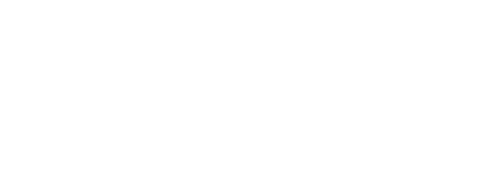 Хмелевский Константин Валерьевич№ вариантаКомбинация значений признаковРезультат Услуги, за которым обращается заявитель «Присвоение квалификационных категорий спортивным судьям»Результат Услуги, за которым обращается заявитель «Присвоение квалификационных категорий спортивным судьям»Региональные спортивные федерации, обратился представитель по доверенности, организация является подразделением общероссийской спортивной федерации, кандидат претендует на присвоение первой квалификационной категории, кандидат имеет звание "мастер спорта России международного класса"Региональные спортивные федерации, обратился представитель по доверенности, организация является подразделением общероссийской спортивной федерации, кандидат претендует на присвоение первой квалификационной категории, кандидат имеет звание "мастер спорта России"Региональные спортивные федерации, обратился представитель по доверенности, организация является подразделением общероссийской спортивной федерации, кандидат претендует на присвоение первой квалификационной категории, кандидат имеет звание "Гроссмейстер России"Региональные спортивные федерации, обратился представитель по доверенности, организация является подразделением общероссийской спортивной федерации, кандидат претендует на присвоение первой квалификационной категории, кандидат является спортивным судьей второй категорииРегиональные спортивные федерации, обратился представитель по доверенности, организация является подразделением общероссийской спортивной федерации, кандидат претендует на присвоение третьей квалификационной категорииРегиональные спортивные федерации, обратился представитель по доверенности, организация является подразделением общероссийской спортивной федерации, кандидат претендует на присвоение второй квалификационной категории, кандидат имеет звание "мастер спорта России международного класса"Региональные спортивные федерации, обратился представитель по доверенности, организация является подразделением общероссийской спортивной федерации, кандидат претендует на присвоение второй квалификационной категории, кандидат имеет звание "мастер спорта России"Региональные спортивные федерации, обратился представитель по доверенности, организация является подразделением общероссийской спортивной федерации, кандидат претендует на присвоение второй квалификационной категории, кандидат имеет звание "Гроссмейстер России"Региональные спортивные федерации, обратился представитель по доверенности, организация является подразделением общероссийской спортивной федерации, кандидат претендует на присвоение второй квалификационной категории, кандидат является спортивным судьей третьей категорииРегиональные спортивные федерации, обратился представитель по доверенности, организация не является подразделением общероссийской спортивной федерации, кандидат претендует на присвоение первой квалификационной категории, кандидат имеет звание "мастер спорта России международного класса"Региональные спортивные федерации, обратился представитель по доверенности, организация не является подразделением общероссийской спортивной федерации, кандидат претендует на присвоение первой квалификационной категории, кандидат имеет звание "мастер спорта России"Региональные спортивные федерации, обратился представитель по доверенности, организация не является подразделением общероссийской спортивной федерации, кандидат претендует на присвоение первой квалификационной категории, кандидат имеет звание "Гроссмейстер России"Региональные спортивные федерации, обратился представитель по доверенности, организация не является подразделением общероссийской спортивной федерации, кандидат претендует на присвоение первой квалификационной категории, кандидат является спортивным судьей второй категорииРегиональные спортивные федерации, обратился представитель по доверенности, организация не является подразделением общероссийской спортивной федерации, кандидат претендует на присвоение третьей квалификационной категорииРегиональные спортивные федерации, обратился представитель по доверенности, организация не является подразделением общероссийской спортивной федерации, кандидат претендует на присвоение второй квалификационной категории, кандидат имеет звание "мастер спорта России международного класса"Региональные спортивные федерации, обратился представитель по доверенности, организация не является подразделением общероссийской спортивной федерации, кандидат претендует на присвоение второй квалификационной категории, кандидат имеет звание "мастер спорта России"Региональные спортивные федерации, обратился представитель по доверенности, организация не является подразделением общероссийской спортивной федерации, кандидат претендует на присвоение второй квалификационной категории, кандидат имеет звание "Гроссмейстер России"Региональные спортивные федерации, обратился представитель по доверенности, организация не является подразделением общероссийской спортивной федерации, кандидат претендует на присвоение второй квалификационной категории, кандидат является спортивным судьей третьей категорииРегиональные спортивные федерации, обратилось лицо, имеющее право действовать от имени юридического лица без доверенности, организация является подразделением общероссийской спортивной федерации, кандидат претендует на присвоение первой квалификационной категории, кандидат имеет звание "мастер спорта России международного класса"Региональные спортивные федерации, обратилось лицо, имеющее право действовать от имени юридического лица без доверенности, организация является подразделением общероссийской спортивной федерации, кандидат претендует на присвоение первой квалификационной категории, кандидат имеет звание "мастер спорта России"Региональные спортивные федерации, обратилось лицо, имеющее право действовать от имени юридического лица без доверенности, организация является подразделением общероссийской спортивной федерации, кандидат претендует на присвоение первой квалификационной категории, кандидат имеет звание "Гроссмейстер России"Региональные спортивные федерации, обратилось лицо, имеющее право действовать от имени юридического лица без доверенности, организация является подразделением общероссийской спортивной федерации, кандидат претендует на присвоение первой квалификационной категории, кандидат является спортивным судьей второй категорииРегиональные спортивные федерации, обратилось лицо, имеющее право действовать от имени юридического лица без доверенности, организация является подразделением общероссийской спортивной федерации, кандидат претендует на присвоение третьей квалификационной категорииРегиональные спортивные федерации, обратилось лицо, имеющее право действовать от имени юридического лица без доверенности, организация является подразделением общероссийской спортивной федерации, кандидат претендует на присвоение второй квалификационной категории, кандидат имеет звание "мастер спорта России международного класса"Региональные спортивные федерации, обратилось лицо, имеющее право действовать от имени юридического лица без доверенности, организация является подразделением общероссийской спортивной федерации, кандидат претендует на присвоение второй квалификационной категории, кандидат имеет звание "мастер спорта России"Региональные спортивные федерации, обратилось лицо, имеющее право действовать от имени юридического лица без доверенности, организация является подразделением общероссийской спортивной федерации, кандидат претендует на присвоение второй квалификационной категории, кандидат имеет звание "Гроссмейстер России"Региональные спортивные федерации, обратилось лицо, имеющее право действовать от имени юридического лица без доверенности, организация является подразделением общероссийской спортивной федерации, кандидат претендует на присвоение второй квалификационной категории, кандидат является спортивным судьей третьей категорииРегиональные спортивные федерации, обратилось лицо, имеющее право действовать от имени юридического лица без доверенности, организация не является подразделением общероссийской спортивной федерации, кандидат претендует на присвоение первой квалификационной категории, кандидат имеет звание "мастер спорта России международного класса"Региональные спортивные федерации, обратилось лицо, имеющее право действовать от имени юридического лица без доверенности, организация не является подразделением общероссийской спортивной федерации, кандидат претендует на присвоение первой квалификационной категории, кандидат имеет звание "мастер спорта России"Региональные спортивные федерации, обратилось лицо, имеющее право действовать от имени юридического лица без доверенности, организация не является подразделением общероссийской спортивной федерации, кандидат претендует на присвоение первой квалификационной категории, кандидат имеет звание "Гроссмейстер России"Региональные спортивные федерации, обратилось лицо, имеющее право действовать от имени юридического лица без доверенности, организация не является подразделением общероссийской спортивной федерации, кандидат претендует на присвоение первой квалификационной категории, кандидат является спортивным судьей второй категорииРегиональные спортивные федерации, обратилось лицо, имеющее право действовать от имени юридического лица без доверенности, организация не является подразделением общероссийской спортивной федерации, кандидат претендует на присвоение третьей квалификационной категорииРегиональные спортивные федерации, обратилось лицо, имеющее право действовать от имени юридического лица без доверенности, организация не является подразделением общероссийской спортивной федерации, кандидат претендует на присвоение второй квалификационной категории, кандидат имеет звание "мастер спорта России международного класса"Региональные спортивные федерации, обратилось лицо, имеющее право действовать от имени юридического лица без доверенности, организация не является подразделением общероссийской спортивной федерации, кандидат претендует на присвоение второй квалификационной категории, кандидат имеет звание "мастер спорта России"Региональные спортивные федерации, обратилось лицо, имеющее право действовать от имени юридического лица без доверенности, организация не является подразделением общероссийской спортивной федерации, кандидат претендует на присвоение второй квалификационной категории, кандидат имеет звание "Гроссмейстер России"Региональные спортивные федерации, обратилось лицо, имеющее право действовать от имени юридического лица без доверенности, организация не является подразделением общероссийской спортивной федерации, кандидат претендует на присвоение второй квалификационной категории, кандидат является спортивным судьей третьей категорииРезультат Услуги, за которым обращается заявитель «Исправление опечаток и ошибок»Результат Услуги, за которым обращается заявитель «Исправление опечаток и ошибок»Региональные спортивные федерации, обратился представитель по доверенностиРегиональные спортивные федерации, обратилось лицо, имеющее право действовать от имени юридического лица без доверенности№ п/пПризнак заявителяЗначения признака заявителяРезультат Услуги «Присвоение квалификационных категорий спортивным судьям»Результат Услуги «Присвоение квалификационных категорий спортивным судьям»Результат Услуги «Присвоение квалификационных категорий спортивным судьям»Категория заявителя1. Региональные спортивные федерацииОбратившееся лицо имеет право действовать без доверенности?1. Обратился представитель по доверенности.2. Обратилось лицо, имеющее право действовать от имени юридического лица без доверенностиРегиональная организация является подразделением общероссийской спортивной федерации?1. Организация является подразделением общероссийской спортивной федерации.2. Организация не является подразделением общероссийской спортивной федерацииНа какую квалификационную категорию претендует кандидат?1. Кандидат претендует на присвоение первой квалификационной категории.2. Кандидат претендует на присвоение третьей квалификационной категории.3. Кандидат претендует на присвоение второй квалификационной категорииКакое звание или категорию имеет кандидат?1. Кандидат имеет звание "мастер спорта России международного класса".2. Кандидат имеет звание "мастер спорта России".3. Кандидат имеет звание "Гроссмейстер России".4. Кандидат является спортивным судьей второй категорииКакое звание или категорию имеет кандидат?1. Кандидат имеет звание "мастер спорта России международного класса".2. Кандидат имеет звание "мастер спорта России".3. Кандидат имеет звание "Гроссмейстер России".4. Кандидат является спортивным судьей третьей категорииРезультат Услуги «Исправление опечаток и ошибок»Результат Услуги «Исправление опечаток и ошибок»Результат Услуги «Исправление опечаток и ошибок»Категория заявителя1. Региональные спортивные федерацииОбратившееся лицо имеет право действовать без доверенности?1. Обратился представитель по доверенности.2. Обратилось лицо, имеющее право действовать от имени юридического лица без доверенности№ п/пВарианты предоставления Услуги, в которых данный межведомственный запрос необходим12Присвоение квалификационных категорий спортивным судьям, региональные спортивные федерации, обратился представитель по доверенности, организация является подразделением общероссийской спортивной федерации, кандидат претендует на присвоение первой квалификационной категории, кандидат имеет звание "мастер спорта России международного класса"Выписки из ЕГРЮЛ по запросам органов государственной власти (Федеральная налоговая служба).Направляемые в запросе сведения:ИНН юридического лица;ОГРН юридического лица;КПП (для юридического лица).Запрашиваемые в запросе сведения и цели использования запрашиваемых в запросе сведений:ИНН юридического лица (принятие решения, запись в реестр);ОГРН юридического лица (принятие решения, запись в реестр);полное наименование юридического лица (принятие решения, запись в реестр);сокращенное наименование юридического лица (принятие решения, запись в реестр);место нахождения и адрес юридического лица (принятие решения, запись в реестр);сведения о лице, имеющем право без доверенности  действовать от имени юридического лица (принятие решения, запись в реестр);КПП (для юридического лица) (принятие решения, запись в реестр)Проверка действительности Паспорта Гражданина РФ по серии и номеру (Министерство внутренних дел Российской Федерации).Направляемые в запросе сведения:серия, номер документа, удостоверяющего личность;дата выдачи документа, удостоверяющего личность.Запрашиваемые в запросе сведения и цели использования запрашиваемых в запросе сведений:документ, удостоверяющий личность действителен (принятие решения, запись в реестр)Сведения о действительности регистрации по месту жительства граждан РФ (МИНИСТЕРСТВО ВНУТРЕННИХ ДЕЛ РОССИЙСКОЙ ФЕДЕРАЦИИ).Направляемые в запросе сведения:ФИО заявителя (отчество при наличии);дата рождения (для физического лица);серия документа, удостоверяющего личность;номер документа, удостоверяющего личность;наименование органа, выдавшего документ, удостоверяющий личность;дата выдачи документа, удостоверяющего личность;адрес регистрации по месту жительства.Запрашиваемые в запросе сведения и цели использования запрашиваемых в запросе сведений:ФИО заявителя (отчество при наличии) (принятие решения, запись в реестр);дата рождения (для физического лица) (принятие решения, запись в реестр);серия документа, удостоверяющего личность (принятие решения, запись в реестр);номер документа, удостоверяющего личность (принятие решения, запись в реестр);наименование органа, выдавшего документ, удостоверяющий личность (принятие решения, запись в реестр);дата выдачи документа, удостоверяющего личность (принятие решения, запись в реестр);адрес регистрации по месту жительства (принятие решения, запись в реестр)Присвоение квалификационных категорий спортивным судьям, региональные спортивные федерации, обратился представитель по доверенности, организация является подразделением общероссийской спортивной федерации, кандидат претендует на присвоение первой квалификационной категории, кандидат имеет звание "мастер спорта России"Выписки из ЕГРЮЛ по запросам органов государственной власти (Федеральная налоговая служба).Направляемые в запросе сведения:ИНН юридического лица;ОГРН юридического лица;КПП (для юридического лица).Запрашиваемые в запросе сведения и цели использования запрашиваемых в запросе сведений:ИНН юридического лица (принятие решения, запись в реестр);ОГРН юридического лица (принятие решения, запись в реестр);полное наименование юридического лица (принятие решения, запись в реестр);сокращенное наименование юридического лица (принятие решения, запись в реестр);место нахождения и адрес юридического лица (принятие решения, запись в реестр);сведения о лице, имеющем право без доверенности  действовать от имени юридического лица (принятие решения, запись в реестр);КПП (для юридического лица) (принятие решения, запись в реестр)Проверка действительности Паспорта Гражданина РФ по серии и номеру (Министерство внутренних дел Российской Федерации).Направляемые в запросе сведения:серия, номер документа, удостоверяющего личность;дата выдачи документа, удостоверяющего личность.Запрашиваемые в запросе сведения и цели использования запрашиваемых в запросе сведений:документ, удостоверяющий личность действителен (принятие решения, запись в реестр)Сведения о действительности регистрации по месту жительства граждан РФ (МИНИСТЕРСТВО ВНУТРЕННИХ ДЕЛ РОССИЙСКОЙ ФЕДЕРАЦИИ).Направляемые в запросе сведения:ФИО заявителя (отчество при наличии);дата рождения (для физического лица);серия документа, удостоверяющего личность;номер документа, удостоверяющего личность;наименование органа, выдавшего документ, удостоверяющий личность;дата выдачи документа, удостоверяющего личность;адрес регистрации по месту жительства.Запрашиваемые в запросе сведения и цели использования запрашиваемых в запросе сведений:ФИО заявителя (отчество при наличии) (принятие решения, запись в реестр);дата рождения (для физического лица) (принятие решения, запись в реестр);серия документа, удостоверяющего личность (принятие решения, запись в реестр);номер документа, удостоверяющего личность (принятие решения, запись в реестр);наименование органа, выдавшего документ, удостоверяющий личность (принятие решения, запись в реестр);дата выдачи документа, удостоверяющего личность (принятие решения, запись в реестр);адрес регистрации по месту жительства (принятие решения, запись в реестр)Присвоение квалификационных категорий спортивным судьям, региональные спортивные федерации, обратился представитель по доверенности, организация является подразделением общероссийской спортивной федерации, кандидат претендует на присвоение первой квалификационной категории, кандидат имеет звание "Гроссмейстер России"Выписки из ЕГРЮЛ по запросам органов государственной власти (Федеральная налоговая служба).Направляемые в запросе сведения:ИНН юридического лица;ОГРН юридического лица;КПП (для юридического лица).Запрашиваемые в запросе сведения и цели использования запрашиваемых в запросе сведений:ИНН юридического лица (принятие решения, запись в реестр);ОГРН юридического лица (принятие решения, запись в реестр);полное наименование юридического лица (принятие решения, запись в реестр);сокращенное наименование юридического лица (принятие решения, запись в реестр);место нахождения и адрес юридического лица (принятие решения, запись в реестр);сведения о лице, имеющем право без доверенности  действовать от имени юридического лица (принятие решения, запись в реестр);КПП (для юридического лица) (принятие решения, запись в реестр)Проверка действительности Паспорта Гражданина РФ по серии и номеру (Министерство внутренних дел Российской Федерации).Направляемые в запросе сведения:серия, номер документа, удостоверяющего личность;дата выдачи документа, удостоверяющего личность.Запрашиваемые в запросе сведения и цели использования запрашиваемых в запросе сведений:документ, удостоверяющий личность действителен (принятие решения, запись в реестр)Сведения о действительности регистрации по месту жительства граждан РФ (МИНИСТЕРСТВО ВНУТРЕННИХ ДЕЛ РОССИЙСКОЙ ФЕДЕРАЦИИ).Направляемые в запросе сведения:ФИО заявителя (отчество при наличии);дата рождения (для физического лица);серия документа, удостоверяющего личность;номер документа, удостоверяющего личность;наименование органа, выдавшего документ, удостоверяющий личность;дата выдачи документа, удостоверяющего личность;адрес регистрации по месту жительства.Запрашиваемые в запросе сведения и цели использования запрашиваемых в запросе сведений:ФИО заявителя (отчество при наличии) (принятие решения, запись в реестр);дата рождения (для физического лица) (принятие решения, запись в реестр);серия документа, удостоверяющего личность (принятие решения, запись в реестр);номер документа, удостоверяющего личность (принятие решения, запись в реестр);наименование органа, выдавшего документ, удостоверяющий личность (принятие решения, запись в реестр);дата выдачи документа, удостоверяющего личность (принятие решения, запись в реестр);адрес регистрации по месту жительства (принятие решения, запись в реестр)Присвоение квалификационных категорий спортивным судьям, региональные спортивные федерации, обратился представитель по доверенности, организация является подразделением общероссийской спортивной федерации, кандидат претендует на присвоение первой квалификационной категории, кандидат является спортивным судьей второй категорииВыписки из ЕГРЮЛ по запросам органов государственной власти (Федеральная налоговая служба).Направляемые в запросе сведения:ИНН юридического лица;ОГРН юридического лица;КПП (для юридического лица).Запрашиваемые в запросе сведения и цели использования запрашиваемых в запросе сведений:ИНН юридического лица (принятие решения, запись в реестр);ОГРН юридического лица (принятие решения, запись в реестр);полное наименование юридического лица (принятие решения, запись в реестр);сокращенное наименование юридического лица (принятие решения, запись в реестр);место нахождения и адрес юридического лица (принятие решения, запись в реестр);сведения о лице, имеющем право без доверенности  действовать от имени юридического лица (принятие решения, запись в реестр);КПП (для юридического лица) (принятие решения, запись в реестр)Проверка действительности Паспорта Гражданина РФ по серии и номеру (Министерство внутренних дел Российской Федерации).Направляемые в запросе сведения:серия, номер документа, удостоверяющего личность;дата выдачи документа, удостоверяющего личность.Запрашиваемые в запросе сведения и цели использования запрашиваемых в запросе сведений:документ, удостоверяющий личность действителен (принятие решения, запись в реестр)Сведения о действительности регистрации по месту жительства граждан РФ (МИНИСТЕРСТВО ВНУТРЕННИХ ДЕЛ РОССИЙСКОЙ ФЕДЕРАЦИИ).Направляемые в запросе сведения:ФИО заявителя (отчество при наличии);дата рождения (для физического лица);серия документа, удостоверяющего личность;номер документа, удостоверяющего личность;наименование органа, выдавшего документ, удостоверяющий личность;дата выдачи документа, удостоверяющего личность;адрес регистрации по месту жительства.Запрашиваемые в запросе сведения и цели использования запрашиваемых в запросе сведений:ФИО заявителя (отчество при наличии) (принятие решения, запись в реестр);дата рождения (для физического лица) (принятие решения, запись в реестр);серия документа, удостоверяющего личность (принятие решения, запись в реестр);номер документа, удостоверяющего личность (принятие решения, запись в реестр);наименование органа, выдавшего документ, удостоверяющий личность (принятие решения, запись в реестр);дата выдачи документа, удостоверяющего личность (принятие решения, запись в реестр);адрес регистрации по месту жительства (принятие решения, запись в реестр)Присвоение квалификационных категорий спортивным судьям, региональные спортивные федерации, обратился представитель по доверенности, организация является подразделением общероссийской спортивной федерации, кандидат претендует на присвоение третьей квалификационной категорииВыписки из ЕГРЮЛ по запросам органов государственной власти (Федеральная налоговая служба).Направляемые в запросе сведения:ИНН юридического лица;ОГРН юридического лица;КПП (для юридического лица).Запрашиваемые в запросе сведения и цели использования запрашиваемых в запросе сведений:ИНН юридического лица (принятие решения, запись в реестр);ОГРН юридического лица (принятие решения, запись в реестр);полное наименование юридического лица (принятие решения, запись в реестр);сокращенное наименование юридического лица (принятие решения, запись в реестр);место нахождения и адрес юридического лица (принятие решения, запись в реестр);сведения о лице, имеющем право без доверенности  действовать от имени юридического лица (принятие решения, запись в реестр);КПП (для юридического лица) (принятие решения, запись в реестр)Проверка действительности Паспорта Гражданина РФ по серии и номеру (Министерство внутренних дел Российской Федерации).Направляемые в запросе сведения:серия, номер документа, удостоверяющего личность;дата выдачи документа, удостоверяющего личность.Запрашиваемые в запросе сведения и цели использования запрашиваемых в запросе сведений:документ, удостоверяющий личность действителен (принятие решения, запись в реестр)Сведения о действительности регистрации по месту жительства граждан РФ (МИНИСТЕРСТВО ВНУТРЕННИХ ДЕЛ РОССИЙСКОЙ ФЕДЕРАЦИИ).Направляемые в запросе сведения:ФИО заявителя (отчество при наличии);дата рождения (для физического лица);серия документа, удостоверяющего личность;номер документа, удостоверяющего личность;наименование органа, выдавшего документ, удостоверяющий личность;дата выдачи документа, удостоверяющего личность;адрес регистрации по месту жительства.Запрашиваемые в запросе сведения и цели использования запрашиваемых в запросе сведений:ФИО заявителя (отчество при наличии) (принятие решения, запись в реестр);дата рождения (для физического лица) (принятие решения, запись в реестр);серия документа, удостоверяющего личность (принятие решения, запись в реестр);номер документа, удостоверяющего личность (принятие решения, запись в реестр);наименование органа, выдавшего документ, удостоверяющий личность (принятие решения, запись в реестр);дата выдачи документа, удостоверяющего личность (принятие решения, запись в реестр);адрес регистрации по месту жительства (принятие решения, запись в реестр)Присвоение квалификационных категорий спортивным судьям, региональные спортивные федерации, обратился представитель по доверенности, организация является подразделением общероссийской спортивной федерации, кандидат претендует на присвоение второй квалификационной категории, кандидат имеет звание "мастер спорта России международного класса"Выписки из ЕГРЮЛ по запросам органов государственной власти (Федеральная налоговая служба).Направляемые в запросе сведения:ИНН юридического лица;ОГРН юридического лица;КПП (для юридического лица).Запрашиваемые в запросе сведения и цели использования запрашиваемых в запросе сведений:ИНН юридического лица (принятие решения, запись в реестр);ОГРН юридического лица (принятие решения, запись в реестр);полное наименование юридического лица (принятие решения, запись в реестр);сокращенное наименование юридического лица (принятие решения, запись в реестр);место нахождения и адрес юридического лица (принятие решения, запись в реестр);сведения о лице, имеющем право без доверенности  действовать от имени юридического лица (принятие решения, запись в реестр);КПП (для юридического лица) (принятие решения, запись в реестр)Проверка действительности Паспорта Гражданина РФ по серии и номеру (Министерство внутренних дел Российской Федерации).Направляемые в запросе сведения:серия, номер документа, удостоверяющего личность;дата выдачи документа, удостоверяющего личность.Запрашиваемые в запросе сведения и цели использования запрашиваемых в запросе сведений:документ, удостоверяющий личность действителен (принятие решения, запись в реестр)Сведения о действительности регистрации по месту жительства граждан РФ (МИНИСТЕРСТВО ВНУТРЕННИХ ДЕЛ РОССИЙСКОЙ ФЕДЕРАЦИИ).Направляемые в запросе сведения:ФИО заявителя (отчество при наличии);дата рождения (для физического лица);серия документа, удостоверяющего личность;номер документа, удостоверяющего личность;наименование органа, выдавшего документ, удостоверяющий личность;дата выдачи документа, удостоверяющего личность;адрес регистрации по месту жительства.Запрашиваемые в запросе сведения и цели использования запрашиваемых в запросе сведений:ФИО заявителя (отчество при наличии) (принятие решения, запись в реестр);дата рождения (для физического лица) (принятие решения, запись в реестр);серия документа, удостоверяющего личность (принятие решения, запись в реестр);номер документа, удостоверяющего личность (принятие решения, запись в реестр);наименование органа, выдавшего документ, удостоверяющий личность (принятие решения, запись в реестр);дата выдачи документа, удостоверяющего личность (принятие решения, запись в реестр);адрес регистрации по месту жительства (принятие решения, запись в реестр)Присвоение квалификационных категорий спортивным судьям, региональные спортивные федерации, обратился представитель по доверенности, организация является подразделением общероссийской спортивной федерации, кандидат претендует на присвоение второй квалификационной категории, кандидат имеет звание "мастер спорта России"Выписки из ЕГРЮЛ по запросам органов государственной власти (Федеральная налоговая служба).Направляемые в запросе сведения:ИНН юридического лица;ОГРН юридического лица;КПП (для юридического лица).Запрашиваемые в запросе сведения и цели использования запрашиваемых в запросе сведений:ИНН юридического лица (принятие решения, запись в реестр);ОГРН юридического лица (принятие решения, запись в реестр);полное наименование юридического лица (принятие решения, запись в реестр);сокращенное наименование юридического лица (принятие решения, запись в реестр);место нахождения и адрес юридического лица (принятие решения, запись в реестр);сведения о лице, имеющем право без доверенности  действовать от имени юридического лица (принятие решения, запись в реестр);КПП (для юридического лица) (принятие решения, запись в реестр)Проверка действительности Паспорта Гражданина РФ по серии и номеру (Министерство внутренних дел Российской Федерации).Направляемые в запросе сведения:серия, номер документа, удостоверяющего личность;дата выдачи документа, удостоверяющего личность.Запрашиваемые в запросе сведения и цели использования запрашиваемых в запросе сведений:документ, удостоверяющий личность действителен (принятие решения, запись в реестр)Сведения о действительности регистрации по месту жительства граждан РФ (МИНИСТЕРСТВО ВНУТРЕННИХ ДЕЛ РОССИЙСКОЙ ФЕДЕРАЦИИ).Направляемые в запросе сведения:ФИО заявителя (отчество при наличии);дата рождения (для физического лица);серия документа, удостоверяющего личность;номер документа, удостоверяющего личность;наименование органа, выдавшего документ, удостоверяющий личность;дата выдачи документа, удостоверяющего личность;адрес регистрации по месту жительства.Запрашиваемые в запросе сведения и цели использования запрашиваемых в запросе сведений:ФИО заявителя (отчество при наличии) (принятие решения, запись в реестр);дата рождения (для физического лица) (принятие решения, запись в реестр);серия документа, удостоверяющего личность (принятие решения, запись в реестр);номер документа, удостоверяющего личность (принятие решения, запись в реестр);наименование органа, выдавшего документ, удостоверяющий личность (принятие решения, запись в реестр);дата выдачи документа, удостоверяющего личность (принятие решения, запись в реестр);адрес регистрации по месту жительства (принятие решения, запись в реестр)Присвоение квалификационных категорий спортивным судьям, региональные спортивные федерации, обратился представитель по доверенности, организация является подразделением общероссийской спортивной федерации, кандидат претендует на присвоение второй квалификационной категории, кандидат имеет звание "Гроссмейстер России"Выписки из ЕГРЮЛ по запросам органов государственной власти (Федеральная налоговая служба).Направляемые в запросе сведения:ИНН юридического лица;ОГРН юридического лица;КПП (для юридического лица).Запрашиваемые в запросе сведения и цели использования запрашиваемых в запросе сведений:ИНН юридического лица (принятие решения, запись в реестр);ОГРН юридического лица (принятие решения, запись в реестр);полное наименование юридического лица (принятие решения, запись в реестр);сокращенное наименование юридического лица (принятие решения, запись в реестр);место нахождения и адрес юридического лица (принятие решения, запись в реестр);сведения о лице, имеющем право без доверенности  действовать от имени юридического лица (принятие решения, запись в реестр);КПП (для юридического лица) (принятие решения, запись в реестр)Проверка действительности Паспорта Гражданина РФ по серии и номеру (Министерство внутренних дел Российской Федерации).Направляемые в запросе сведения:серия, номер документа, удостоверяющего личность;дата выдачи документа, удостоверяющего личность.Запрашиваемые в запросе сведения и цели использования запрашиваемых в запросе сведений:документ, удостоверяющий личность действителен (принятие решения, запись в реестр)Сведения о действительности регистрации по месту жительства граждан РФ (МИНИСТЕРСТВО ВНУТРЕННИХ ДЕЛ РОССИЙСКОЙ ФЕДЕРАЦИИ).Направляемые в запросе сведения:ФИО заявителя (отчество при наличии);дата рождения (для физического лица);серия документа, удостоверяющего личность;номер документа, удостоверяющего личность;наименование органа, выдавшего документ, удостоверяющий личность;дата выдачи документа, удостоверяющего личность;адрес регистрации по месту жительства.Запрашиваемые в запросе сведения и цели использования запрашиваемых в запросе сведений:ФИО заявителя (отчество при наличии) (принятие решения, запись в реестр);дата рождения (для физического лица) (принятие решения, запись в реестр);серия документа, удостоверяющего личность (принятие решения, запись в реестр);номер документа, удостоверяющего личность (принятие решения, запись в реестр);наименование органа, выдавшего документ, удостоверяющий личность (принятие решения, запись в реестр);дата выдачи документа, удостоверяющего личность (принятие решения, запись в реестр);адрес регистрации по месту жительства (принятие решения, запись в реестр)Присвоение квалификационных категорий спортивным судьям, региональные спортивные федерации, обратился представитель по доверенности, организация является подразделением общероссийской спортивной федерации, кандидат претендует на присвоение второй квалификационной категории, кандидат является спортивным судьей третьей категорииВыписки из ЕГРЮЛ по запросам органов государственной власти (Федеральная налоговая служба).Направляемые в запросе сведения:ИНН юридического лица;ОГРН юридического лица;КПП (для юридического лица).Запрашиваемые в запросе сведения и цели использования запрашиваемых в запросе сведений:ИНН юридического лица (принятие решения, запись в реестр);ОГРН юридического лица (принятие решения, запись в реестр);полное наименование юридического лица (принятие решения, запись в реестр);сокращенное наименование юридического лица (принятие решения, запись в реестр);место нахождения и адрес юридического лица (принятие решения, запись в реестр);сведения о лице, имеющем право без доверенности  действовать от имени юридического лица (принятие решения, запись в реестр);КПП (для юридического лица) (принятие решения, запись в реестр)Проверка действительности Паспорта Гражданина РФ по серии и номеру (Министерство внутренних дел Российской Федерации).Направляемые в запросе сведения:серия, номер документа, удостоверяющего личность;дата выдачи документа, удостоверяющего личность.Запрашиваемые в запросе сведения и цели использования запрашиваемых в запросе сведений:документ, удостоверяющий личность действителен (принятие решения, запись в реестр)Сведения о действительности регистрации по месту жительства граждан РФ (МИНИСТЕРСТВО ВНУТРЕННИХ ДЕЛ РОССИЙСКОЙ ФЕДЕРАЦИИ).Направляемые в запросе сведения:ФИО заявителя (отчество при наличии);дата рождения (для физического лица);серия документа, удостоверяющего личность;номер документа, удостоверяющего личность;наименование органа, выдавшего документ, удостоверяющий личность;дата выдачи документа, удостоверяющего личность;адрес регистрации по месту жительства.Запрашиваемые в запросе сведения и цели использования запрашиваемых в запросе сведений:ФИО заявителя (отчество при наличии) (принятие решения, запись в реестр);дата рождения (для физического лица) (принятие решения, запись в реестр);серия документа, удостоверяющего личность (принятие решения, запись в реестр);номер документа, удостоверяющего личность (принятие решения, запись в реестр);наименование органа, выдавшего документ, удостоверяющий личность (принятие решения, запись в реестр);дата выдачи документа, удостоверяющего личность (принятие решения, запись в реестр);адрес регистрации по месту жительства (принятие решения, запись в реестр)Присвоение квалификационных категорий спортивным судьям, региональные спортивные федерации, обратился представитель по доверенности, организация не является подразделением общероссийской спортивной федерации, кандидат претендует на присвоение первой квалификационной категории, кандидат имеет звание "мастер спорта России международного класса"Выписки из ЕГРЮЛ по запросам органов государственной власти (Федеральная налоговая служба).Направляемые в запросе сведения:ИНН юридического лица;ОГРН юридического лица;КПП (для юридического лица).Запрашиваемые в запросе сведения и цели использования запрашиваемых в запросе сведений:ИНН юридического лица (принятие решения, запись в реестр);ОГРН юридического лица (принятие решения, запись в реестр);полное наименование юридического лица (принятие решения, запись в реестр);сокращенное наименование юридического лица (принятие решения, запись в реестр);место нахождения и адрес юридического лица (принятие решения, запись в реестр);сведения о лице, имеющем право без доверенности  действовать от имени юридического лица (принятие решения, запись в реестр);КПП (для юридического лица) (принятие решения, запись в реестр)Проверка действительности Паспорта Гражданина РФ по серии и номеру (Министерство внутренних дел Российской Федерации).Направляемые в запросе сведения:серия, номер документа, удостоверяющего личность;дата выдачи документа, удостоверяющего личность.Запрашиваемые в запросе сведения и цели использования запрашиваемых в запросе сведений:документ, удостоверяющий личность действителен (принятие решения, запись в реестр)Сведения о действительности регистрации по месту жительства граждан РФ (МИНИСТЕРСТВО ВНУТРЕННИХ ДЕЛ РОССИЙСКОЙ ФЕДЕРАЦИИ).Направляемые в запросе сведения:ФИО заявителя (отчество при наличии);дата рождения (для физического лица);серия документа, удостоверяющего личность;номер документа, удостоверяющего личность;наименование органа, выдавшего документ, удостоверяющий личность;дата выдачи документа, удостоверяющего личность;адрес регистрации по месту жительства.Запрашиваемые в запросе сведения и цели использования запрашиваемых в запросе сведений:ФИО заявителя (отчество при наличии) (принятие решения, запись в реестр);дата рождения (для физического лица) (принятие решения, запись в реестр);серия документа, удостоверяющего личность (принятие решения, запись в реестр);номер документа, удостоверяющего личность (принятие решения, запись в реестр);наименование органа, выдавшего документ, удостоверяющий личность (принятие решения, запись в реестр);дата выдачи документа, удостоверяющего личность (принятие решения, запись в реестр);адрес регистрации по месту жительства (принятие решения, запись в реестр)Присвоение квалификационных категорий спортивным судьям, региональные спортивные федерации, обратился представитель по доверенности, организация не является подразделением общероссийской спортивной федерации, кандидат претендует на присвоение первой квалификационной категории, кандидат имеет звание "мастер спорта России"Выписки из ЕГРЮЛ по запросам органов государственной власти (Федеральная налоговая служба).Направляемые в запросе сведения:ИНН юридического лица;ОГРН юридического лица;КПП (для юридического лица).Запрашиваемые в запросе сведения и цели использования запрашиваемых в запросе сведений:ИНН юридического лица (принятие решения, запись в реестр);ОГРН юридического лица (принятие решения, запись в реестр);полное наименование юридического лица (принятие решения, запись в реестр);сокращенное наименование юридического лица (принятие решения, запись в реестр);место нахождения и адрес юридического лица (принятие решения, запись в реестр);сведения о лице, имеющем право без доверенности  действовать от имени юридического лица (принятие решения, запись в реестр);КПП (для юридического лица) (принятие решения, запись в реестр)Проверка действительности Паспорта Гражданина РФ по серии и номеру (Министерство внутренних дел Российской Федерации).Направляемые в запросе сведения:серия, номер документа, удостоверяющего личность;дата выдачи документа, удостоверяющего личность.Запрашиваемые в запросе сведения и цели использования запрашиваемых в запросе сведений:документ, удостоверяющий личность действителен (принятие решения, запись в реестр)Сведения о действительности регистрации по месту жительства граждан РФ (МИНИСТЕРСТВО ВНУТРЕННИХ ДЕЛ РОССИЙСКОЙ ФЕДЕРАЦИИ).Направляемые в запросе сведения:ФИО заявителя (отчество при наличии);дата рождения (для физического лица);серия документа, удостоверяющего личность;номер документа, удостоверяющего личность;наименование органа, выдавшего документ, удостоверяющий личность;дата выдачи документа, удостоверяющего личность;адрес регистрации по месту жительства.Запрашиваемые в запросе сведения и цели использования запрашиваемых в запросе сведений:ФИО заявителя (отчество при наличии) (принятие решения, запись в реестр);дата рождения (для физического лица) (принятие решения, запись в реестр);серия документа, удостоверяющего личность (принятие решения, запись в реестр);номер документа, удостоверяющего личность (принятие решения, запись в реестр);наименование органа, выдавшего документ, удостоверяющий личность (принятие решения, запись в реестр);дата выдачи документа, удостоверяющего личность (принятие решения, запись в реестр);адрес регистрации по месту жительства (принятие решения, запись в реестр)Присвоение квалификационных категорий спортивным судьям, региональные спортивные федерации, обратился представитель по доверенности, организация не является подразделением общероссийской спортивной федерации, кандидат претендует на присвоение первой квалификационной категории, кандидат имеет звание "Гроссмейстер России"Выписки из ЕГРЮЛ по запросам органов государственной власти (Федеральная налоговая служба).Направляемые в запросе сведения:ИНН юридического лица;ОГРН юридического лица;КПП (для юридического лица).Запрашиваемые в запросе сведения и цели использования запрашиваемых в запросе сведений:ИНН юридического лица (принятие решения, запись в реестр);ОГРН юридического лица (принятие решения, запись в реестр);полное наименование юридического лица (принятие решения, запись в реестр);сокращенное наименование юридического лица (принятие решения, запись в реестр);место нахождения и адрес юридического лица (принятие решения, запись в реестр);сведения о лице, имеющем право без доверенности  действовать от имени юридического лица (принятие решения, запись в реестр);КПП (для юридического лица) (принятие решения, запись в реестр)Проверка действительности Паспорта Гражданина РФ по серии и номеру (Министерство внутренних дел Российской Федерации).Направляемые в запросе сведения:серия, номер документа, удостоверяющего личность;дата выдачи документа, удостоверяющего личность.Запрашиваемые в запросе сведения и цели использования запрашиваемых в запросе сведений:документ, удостоверяющий личность действителен (принятие решения, запись в реестр)Сведения о действительности регистрации по месту жительства граждан РФ (МИНИСТЕРСТВО ВНУТРЕННИХ ДЕЛ РОССИЙСКОЙ ФЕДЕРАЦИИ).Направляемые в запросе сведения:ФИО заявителя (отчество при наличии);дата рождения (для физического лица);серия документа, удостоверяющего личность;номер документа, удостоверяющего личность;наименование органа, выдавшего документ, удостоверяющий личность;дата выдачи документа, удостоверяющего личность;адрес регистрации по месту жительства.Запрашиваемые в запросе сведения и цели использования запрашиваемых в запросе сведений:ФИО заявителя (отчество при наличии) (принятие решения, запись в реестр);дата рождения (для физического лица) (принятие решения, запись в реестр);серия документа, удостоверяющего личность (принятие решения, запись в реестр);номер документа, удостоверяющего личность (принятие решения, запись в реестр);наименование органа, выдавшего документ, удостоверяющий личность (принятие решения, запись в реестр);дата выдачи документа, удостоверяющего личность (принятие решения, запись в реестр);адрес регистрации по месту жительства (принятие решения, запись в реестр)Присвоение квалификационных категорий спортивным судьям, региональные спортивные федерации, обратился представитель по доверенности, организация не является подразделением общероссийской спортивной федерации, кандидат претендует на присвоение первой квалификационной категории, кандидат является спортивным судьей второй категорииВыписки из ЕГРЮЛ по запросам органов государственной власти (Федеральная налоговая служба).Направляемые в запросе сведения:ИНН юридического лица;ОГРН юридического лица;КПП (для юридического лица).Запрашиваемые в запросе сведения и цели использования запрашиваемых в запросе сведений:ИНН юридического лица (принятие решения, запись в реестр);ОГРН юридического лица (принятие решения, запись в реестр);полное наименование юридического лица (принятие решения, запись в реестр);сокращенное наименование юридического лица (принятие решения, запись в реестр);место нахождения и адрес юридического лица (принятие решения, запись в реестр);сведения о лице, имеющем право без доверенности  действовать от имени юридического лица (принятие решения, запись в реестр);КПП (для юридического лица) (принятие решения, запись в реестр)Проверка действительности Паспорта Гражданина РФ по серии и номеру (Министерство внутренних дел Российской Федерации).Направляемые в запросе сведения:серия, номер документа, удостоверяющего личность;дата выдачи документа, удостоверяющего личность.Запрашиваемые в запросе сведения и цели использования запрашиваемых в запросе сведений:документ, удостоверяющий личность действителен (принятие решения, запись в реестр)Сведения о действительности регистрации по месту жительства граждан РФ (МИНИСТЕРСТВО ВНУТРЕННИХ ДЕЛ РОССИЙСКОЙ ФЕДЕРАЦИИ).Направляемые в запросе сведения:ФИО заявителя (отчество при наличии);дата рождения (для физического лица);серия документа, удостоверяющего личность;номер документа, удостоверяющего личность;наименование органа, выдавшего документ, удостоверяющий личность;дата выдачи документа, удостоверяющего личность;адрес регистрации по месту жительства.Запрашиваемые в запросе сведения и цели использования запрашиваемых в запросе сведений:ФИО заявителя (отчество при наличии) (принятие решения, запись в реестр);дата рождения (для физического лица) (принятие решения, запись в реестр);серия документа, удостоверяющего личность (принятие решения, запись в реестр);номер документа, удостоверяющего личность (принятие решения, запись в реестр);наименование органа, выдавшего документ, удостоверяющий личность (принятие решения, запись в реестр);дата выдачи документа, удостоверяющего личность (принятие решения, запись в реестр);адрес регистрации по месту жительства (принятие решения, запись в реестр)Присвоение квалификационных категорий спортивным судьям, региональные спортивные федерации, обратился представитель по доверенности, организация не является подразделением общероссийской спортивной федерации, кандидат претендует на присвоение третьей квалификационной категорииВыписки из ЕГРЮЛ по запросам органов государственной власти (Федеральная налоговая служба).Направляемые в запросе сведения:ИНН юридического лица;ОГРН юридического лица;КПП (для юридического лица).Запрашиваемые в запросе сведения и цели использования запрашиваемых в запросе сведений:ИНН юридического лица (принятие решения, запись в реестр);ОГРН юридического лица (принятие решения, запись в реестр);полное наименование юридического лица (принятие решения, запись в реестр);сокращенное наименование юридического лица (принятие решения, запись в реестр);место нахождения и адрес юридического лица (принятие решения, запись в реестр);сведения о лице, имеющем право без доверенности  действовать от имени юридического лица (принятие решения, запись в реестр);КПП (для юридического лица) (принятие решения, запись в реестр)Проверка действительности Паспорта Гражданина РФ по серии и номеру (Министерство внутренних дел Российской Федерации).Направляемые в запросе сведения:серия, номер документа, удостоверяющего личность;дата выдачи документа, удостоверяющего личность.Запрашиваемые в запросе сведения и цели использования запрашиваемых в запросе сведений:документ, удостоверяющий личность действителен (принятие решения, запись в реестр)Сведения о действительности регистрации по месту жительства граждан РФ (МИНИСТЕРСТВО ВНУТРЕННИХ ДЕЛ РОССИЙСКОЙ ФЕДЕРАЦИИ).Направляемые в запросе сведения:ФИО заявителя (отчество при наличии);дата рождения (для физического лица);серия документа, удостоверяющего личность;номер документа, удостоверяющего личность;наименование органа, выдавшего документ, удостоверяющий личность;дата выдачи документа, удостоверяющего личность;адрес регистрации по месту жительства.Запрашиваемые в запросе сведения и цели использования запрашиваемых в запросе сведений:ФИО заявителя (отчество при наличии) (принятие решения, запись в реестр);дата рождения (для физического лица) (принятие решения, запись в реестр);серия документа, удостоверяющего личность (принятие решения, запись в реестр);номер документа, удостоверяющего личность (принятие решения, запись в реестр);наименование органа, выдавшего документ, удостоверяющий личность (принятие решения, запись в реестр);дата выдачи документа, удостоверяющего личность (принятие решения, запись в реестр);адрес регистрации по месту жительства (принятие решения, запись в реестр)Присвоение квалификационных категорий спортивным судьям, региональные спортивные федерации, обратился представитель по доверенности, организация не является подразделением общероссийской спортивной федерации, кандидат претендует на присвоение второй квалификационной категории, кандидат имеет звание "мастер спорта России международного класса"Выписки из ЕГРЮЛ по запросам органов государственной власти (Федеральная налоговая служба).Направляемые в запросе сведения:ИНН юридического лица;ОГРН юридического лица;КПП (для юридического лица).Запрашиваемые в запросе сведения и цели использования запрашиваемых в запросе сведений:ИНН юридического лица (принятие решения, запись в реестр);ОГРН юридического лица (принятие решения, запись в реестр);полное наименование юридического лица (принятие решения, запись в реестр);сокращенное наименование юридического лица (принятие решения, запись в реестр);место нахождения и адрес юридического лица (принятие решения, запись в реестр);сведения о лице, имеющем право без доверенности  действовать от имени юридического лица (принятие решения, запись в реестр);КПП (для юридического лица) (принятие решения, запись в реестр)Проверка действительности Паспорта Гражданина РФ по серии и номеру (Министерство внутренних дел Российской Федерации).Направляемые в запросе сведения:серия, номер документа, удостоверяющего личность;дата выдачи документа, удостоверяющего личность.Запрашиваемые в запросе сведения и цели использования запрашиваемых в запросе сведений:документ, удостоверяющий личность действителен (принятие решения, запись в реестр)Сведения о действительности регистрации по месту жительства граждан РФ (МИНИСТЕРСТВО ВНУТРЕННИХ ДЕЛ РОССИЙСКОЙ ФЕДЕРАЦИИ).Направляемые в запросе сведения:ФИО заявителя (отчество при наличии);дата рождения (для физического лица);серия документа, удостоверяющего личность;номер документа, удостоверяющего личность;наименование органа, выдавшего документ, удостоверяющий личность;дата выдачи документа, удостоверяющего личность;адрес регистрации по месту жительства.Запрашиваемые в запросе сведения и цели использования запрашиваемых в запросе сведений:ФИО заявителя (отчество при наличии) (принятие решения, запись в реестр);дата рождения (для физического лица) (принятие решения, запись в реестр);серия документа, удостоверяющего личность (принятие решения, запись в реестр);номер документа, удостоверяющего личность (принятие решения, запись в реестр);наименование органа, выдавшего документ, удостоверяющий личность (принятие решения, запись в реестр);дата выдачи документа, удостоверяющего личность (принятие решения, запись в реестр);адрес регистрации по месту жительства (принятие решения, запись в реестр)Присвоение квалификационных категорий спортивным судьям, региональные спортивные федерации, обратился представитель по доверенности, организация не является подразделением общероссийской спортивной федерации, кандидат претендует на присвоение второй квалификационной категории, кандидат имеет звание "мастер спорта России"Выписки из ЕГРЮЛ по запросам органов государственной власти (Федеральная налоговая служба).Направляемые в запросе сведения:ИНН юридического лица;ОГРН юридического лица;КПП (для юридического лица).Запрашиваемые в запросе сведения и цели использования запрашиваемых в запросе сведений:ИНН юридического лица (принятие решения, запись в реестр);ОГРН юридического лица (принятие решения, запись в реестр);полное наименование юридического лица (принятие решения, запись в реестр);сокращенное наименование юридического лица (принятие решения, запись в реестр);место нахождения и адрес юридического лица (принятие решения, запись в реестр);сведения о лице, имеющем право без доверенности  действовать от имени юридического лица (принятие решения, запись в реестр);КПП (для юридического лица) (принятие решения, запись в реестр)Проверка действительности Паспорта Гражданина РФ по серии и номеру (Министерство внутренних дел Российской Федерации).Направляемые в запросе сведения:серия, номер документа, удостоверяющего личность;дата выдачи документа, удостоверяющего личность.Запрашиваемые в запросе сведения и цели использования запрашиваемых в запросе сведений:документ, удостоверяющий личность действителен (принятие решения, запись в реестр)Сведения о действительности регистрации по месту жительства граждан РФ (МИНИСТЕРСТВО ВНУТРЕННИХ ДЕЛ РОССИЙСКОЙ ФЕДЕРАЦИИ).Направляемые в запросе сведения:ФИО заявителя (отчество при наличии);дата рождения (для физического лица);серия документа, удостоверяющего личность;номер документа, удостоверяющего личность;наименование органа, выдавшего документ, удостоверяющий личность;дата выдачи документа, удостоверяющего личность;адрес регистрации по месту жительства.Запрашиваемые в запросе сведения и цели использования запрашиваемых в запросе сведений:ФИО заявителя (отчество при наличии) (принятие решения, запись в реестр);дата рождения (для физического лица) (принятие решения, запись в реестр);серия документа, удостоверяющего личность (принятие решения, запись в реестр);номер документа, удостоверяющего личность (принятие решения, запись в реестр);наименование органа, выдавшего документ, удостоверяющий личность (принятие решения, запись в реестр);дата выдачи документа, удостоверяющего личность (принятие решения, запись в реестр);адрес регистрации по месту жительства (принятие решения, запись в реестр)Присвоение квалификационных категорий спортивным судьям, региональные спортивные федерации, обратился представитель по доверенности, организация не является подразделением общероссийской спортивной федерации, кандидат претендует на присвоение второй квалификационной категории, кандидат имеет звание "Гроссмейстер России"Выписки из ЕГРЮЛ по запросам органов государственной власти (Федеральная налоговая служба).Направляемые в запросе сведения:ИНН юридического лица;ОГРН юридического лица;КПП (для юридического лица).Запрашиваемые в запросе сведения и цели использования запрашиваемых в запросе сведений:ИНН юридического лица (принятие решения, запись в реестр);ОГРН юридического лица (принятие решения, запись в реестр);полное наименование юридического лица (принятие решения, запись в реестр);сокращенное наименование юридического лица (принятие решения, запись в реестр);место нахождения и адрес юридического лица (принятие решения, запись в реестр);сведения о лице, имеющем право без доверенности  действовать от имени юридического лица (принятие решения, запись в реестр);КПП (для юридического лица) (принятие решения, запись в реестр)Проверка действительности Паспорта Гражданина РФ по серии и номеру (Министерство внутренних дел Российской Федерации).Направляемые в запросе сведения:серия, номер документа, удостоверяющего личность;дата выдачи документа, удостоверяющего личность.Запрашиваемые в запросе сведения и цели использования запрашиваемых в запросе сведений:документ, удостоверяющий личность действителен (принятие решения, запись в реестр)Сведения о действительности регистрации по месту жительства граждан РФ (МИНИСТЕРСТВО ВНУТРЕННИХ ДЕЛ РОССИЙСКОЙ ФЕДЕРАЦИИ).Направляемые в запросе сведения:ФИО заявителя (отчество при наличии);дата рождения (для физического лица);серия документа, удостоверяющего личность;номер документа, удостоверяющего личность;наименование органа, выдавшего документ, удостоверяющий личность;дата выдачи документа, удостоверяющего личность;адрес регистрации по месту жительства.Запрашиваемые в запросе сведения и цели использования запрашиваемых в запросе сведений:ФИО заявителя (отчество при наличии) (принятие решения, запись в реестр);дата рождения (для физического лица) (принятие решения, запись в реестр);серия документа, удостоверяющего личность (принятие решения, запись в реестр);номер документа, удостоверяющего личность (принятие решения, запись в реестр);наименование органа, выдавшего документ, удостоверяющий личность (принятие решения, запись в реестр);дата выдачи документа, удостоверяющего личность (принятие решения, запись в реестр);адрес регистрации по месту жительства (принятие решения, запись в реестр)Присвоение квалификационных категорий спортивным судьям, региональные спортивные федерации, обратился представитель по доверенности, организация не является подразделением общероссийской спортивной федерации, кандидат претендует на присвоение второй квалификационной категории, кандидат является спортивным судьей третьей категорииВыписки из ЕГРЮЛ по запросам органов государственной власти (Федеральная налоговая служба).Направляемые в запросе сведения:ИНН юридического лица;ОГРН юридического лица;КПП (для юридического лица).Запрашиваемые в запросе сведения и цели использования запрашиваемых в запросе сведений:ИНН юридического лица (принятие решения, запись в реестр);ОГРН юридического лица (принятие решения, запись в реестр);полное наименование юридического лица (принятие решения, запись в реестр);сокращенное наименование юридического лица (принятие решения, запись в реестр);место нахождения и адрес юридического лица (принятие решения, запись в реестр);сведения о лице, имеющем право без доверенности  действовать от имени юридического лица (принятие решения, запись в реестр);КПП (для юридического лица) (принятие решения, запись в реестр)Проверка действительности Паспорта Гражданина РФ по серии и номеру (Министерство внутренних дел Российской Федерации).Направляемые в запросе сведения:серия, номер документа, удостоверяющего личность;дата выдачи документа, удостоверяющего личность.Запрашиваемые в запросе сведения и цели использования запрашиваемых в запросе сведений:документ, удостоверяющий личность действителен (принятие решения, запись в реестр)Сведения о действительности регистрации по месту жительства граждан РФ (МИНИСТЕРСТВО ВНУТРЕННИХ ДЕЛ РОССИЙСКОЙ ФЕДЕРАЦИИ).Направляемые в запросе сведения:ФИО заявителя (отчество при наличии);дата рождения (для физического лица);серия документа, удостоверяющего личность;номер документа, удостоверяющего личность;наименование органа, выдавшего документ, удостоверяющий личность;дата выдачи документа, удостоверяющего личность;адрес регистрации по месту жительства.Запрашиваемые в запросе сведения и цели использования запрашиваемых в запросе сведений:ФИО заявителя (отчество при наличии) (принятие решения, запись в реестр);дата рождения (для физического лица) (принятие решения, запись в реестр);серия документа, удостоверяющего личность (принятие решения, запись в реестр);номер документа, удостоверяющего личность (принятие решения, запись в реестр);наименование органа, выдавшего документ, удостоверяющий личность (принятие решения, запись в реестр);дата выдачи документа, удостоверяющего личность (принятие решения, запись в реестр);адрес регистрации по месту жительства (принятие решения, запись в реестр)Присвоение квалификационных категорий спортивным судьям, региональные спортивные федерации, обратилось лицо, имеющее право действовать от имени юридического лица без доверенности, организация является подразделением общероссийской спортивной федерации, кандидат претендует на присвоение первой квалификационной категории, кандидат имеет звание "мастер спорта России международного класса"Выписки из ЕГРЮЛ по запросам органов государственной власти (Федеральная налоговая служба).Направляемые в запросе сведения:ИНН юридического лица;ОГРН юридического лица;КПП (для юридического лица).Запрашиваемые в запросе сведения и цели использования запрашиваемых в запросе сведений:ИНН юридического лица (принятие решения, запись в реестр);ОГРН юридического лица (принятие решения, запись в реестр);полное наименование юридического лица (принятие решения, запись в реестр);сокращенное наименование юридического лица (принятие решения, запись в реестр);место нахождения и адрес юридического лица (принятие решения, запись в реестр);сведения о лице, имеющем право без доверенности  действовать от имени юридического лица (принятие решения, запись в реестр);КПП (для юридического лица) (принятие решения, запись в реестр)Проверка действительности Паспорта Гражданина РФ по серии и номеру (Министерство внутренних дел Российской Федерации).Направляемые в запросе сведения:серия, номер документа, удостоверяющего личность;дата выдачи документа, удостоверяющего личность.Запрашиваемые в запросе сведения и цели использования запрашиваемых в запросе сведений:документ, удостоверяющий личность действителен (принятие решения, запись в реестр)Сведения о действительности регистрации по месту жительства граждан РФ (МИНИСТЕРСТВО ВНУТРЕННИХ ДЕЛ РОССИЙСКОЙ ФЕДЕРАЦИИ).Направляемые в запросе сведения:ФИО заявителя (отчество при наличии);дата рождения (для физического лица);серия документа, удостоверяющего личность;номер документа, удостоверяющего личность;наименование органа, выдавшего документ, удостоверяющий личность;дата выдачи документа, удостоверяющего личность;адрес регистрации по месту жительства.Запрашиваемые в запросе сведения и цели использования запрашиваемых в запросе сведений:ФИО заявителя (отчество при наличии) (принятие решения, запись в реестр);дата рождения (для физического лица) (принятие решения, запись в реестр);серия документа, удостоверяющего личность (принятие решения, запись в реестр);номер документа, удостоверяющего личность (принятие решения, запись в реестр);наименование органа, выдавшего документ, удостоверяющий личность (принятие решения, запись в реестр);дата выдачи документа, удостоверяющего личность (принятие решения, запись в реестр);адрес регистрации по месту жительства (принятие решения, запись в реестр)Присвоение квалификационных категорий спортивным судьям, региональные спортивные федерации, обратилось лицо, имеющее право действовать от имени юридического лица без доверенности, организация является подразделением общероссийской спортивной федерации, кандидат претендует на присвоение первой квалификационной категории, кандидат имеет звание "мастер спорта России"Выписки из ЕГРЮЛ по запросам органов государственной власти (Федеральная налоговая служба).Направляемые в запросе сведения:ИНН юридического лица;ОГРН юридического лица;КПП (для юридического лица).Запрашиваемые в запросе сведения и цели использования запрашиваемых в запросе сведений:ИНН юридического лица (принятие решения, запись в реестр);ОГРН юридического лица (принятие решения, запись в реестр);полное наименование юридического лица (принятие решения, запись в реестр);сокращенное наименование юридического лица (принятие решения, запись в реестр);место нахождения и адрес юридического лица (принятие решения, запись в реестр);сведения о лице, имеющем право без доверенности  действовать от имени юридического лица (принятие решения, запись в реестр);КПП (для юридического лица) (принятие решения, запись в реестр)Проверка действительности Паспорта Гражданина РФ по серии и номеру (Министерство внутренних дел Российской Федерации).Направляемые в запросе сведения:серия, номер документа, удостоверяющего личность;дата выдачи документа, удостоверяющего личность.Запрашиваемые в запросе сведения и цели использования запрашиваемых в запросе сведений:документ, удостоверяющий личность действителен (принятие решения, запись в реестр)Сведения о действительности регистрации по месту жительства граждан РФ (МИНИСТЕРСТВО ВНУТРЕННИХ ДЕЛ РОССИЙСКОЙ ФЕДЕРАЦИИ).Направляемые в запросе сведения:ФИО заявителя (отчество при наличии);дата рождения (для физического лица);серия документа, удостоверяющего личность;номер документа, удостоверяющего личность;наименование органа, выдавшего документ, удостоверяющий личность;дата выдачи документа, удостоверяющего личность;адрес регистрации по месту жительства.Запрашиваемые в запросе сведения и цели использования запрашиваемых в запросе сведений:ФИО заявителя (отчество при наличии) (принятие решения, запись в реестр);дата рождения (для физического лица) (принятие решения, запись в реестр);серия документа, удостоверяющего личность (принятие решения, запись в реестр);номер документа, удостоверяющего личность (принятие решения, запись в реестр);наименование органа, выдавшего документ, удостоверяющий личность (принятие решения, запись в реестр);дата выдачи документа, удостоверяющего личность (принятие решения, запись в реестр);адрес регистрации по месту жительства (принятие решения, запись в реестр)Присвоение квалификационных категорий спортивным судьям, региональные спортивные федерации, обратилось лицо, имеющее право действовать от имени юридического лица без доверенности, организация является подразделением общероссийской спортивной федерации, кандидат претендует на присвоение первой квалификационной категории, кандидат имеет звание "Гроссмейстер России"Выписки из ЕГРЮЛ по запросам органов государственной власти (Федеральная налоговая служба).Направляемые в запросе сведения:ИНН юридического лица;ОГРН юридического лица;КПП (для юридического лица).Запрашиваемые в запросе сведения и цели использования запрашиваемых в запросе сведений:ИНН юридического лица (принятие решения, запись в реестр);ОГРН юридического лица (принятие решения, запись в реестр);полное наименование юридического лица (принятие решения, запись в реестр);сокращенное наименование юридического лица (принятие решения, запись в реестр);место нахождения и адрес юридического лица (принятие решения, запись в реестр);сведения о лице, имеющем право без доверенности  действовать от имени юридического лица (принятие решения, запись в реестр);КПП (для юридического лица) (принятие решения, запись в реестр)Проверка действительности Паспорта Гражданина РФ по серии и номеру (Министерство внутренних дел Российской Федерации).Направляемые в запросе сведения:серия, номер документа, удостоверяющего личность;дата выдачи документа, удостоверяющего личность.Запрашиваемые в запросе сведения и цели использования запрашиваемых в запросе сведений:документ, удостоверяющий личность действителен (принятие решения, запись в реестр)Сведения о действительности регистрации по месту жительства граждан РФ (МИНИСТЕРСТВО ВНУТРЕННИХ ДЕЛ РОССИЙСКОЙ ФЕДЕРАЦИИ).Направляемые в запросе сведения:ФИО заявителя (отчество при наличии);дата рождения (для физического лица);серия документа, удостоверяющего личность;номер документа, удостоверяющего личность;наименование органа, выдавшего документ, удостоверяющий личность;дата выдачи документа, удостоверяющего личность;адрес регистрации по месту жительства.Запрашиваемые в запросе сведения и цели использования запрашиваемых в запросе сведений:ФИО заявителя (отчество при наличии) (принятие решения, запись в реестр);дата рождения (для физического лица) (принятие решения, запись в реестр);серия документа, удостоверяющего личность (принятие решения, запись в реестр);номер документа, удостоверяющего личность (принятие решения, запись в реестр);наименование органа, выдавшего документ, удостоверяющий личность (принятие решения, запись в реестр);дата выдачи документа, удостоверяющего личность (принятие решения, запись в реестр);адрес регистрации по месту жительства (принятие решения, запись в реестр)Присвоение квалификационных категорий спортивным судьям, региональные спортивные федерации, обратилось лицо, имеющее право действовать от имени юридического лица без доверенности, организация является подразделением общероссийской спортивной федерации, кандидат претендует на присвоение первой квалификационной категории, кандидат является спортивным судьей второй категорииВыписки из ЕГРЮЛ по запросам органов государственной власти (Федеральная налоговая служба).Направляемые в запросе сведения:ИНН юридического лица;ОГРН юридического лица;КПП (для юридического лица).Запрашиваемые в запросе сведения и цели использования запрашиваемых в запросе сведений:ИНН юридического лица (принятие решения, запись в реестр);ОГРН юридического лица (принятие решения, запись в реестр);полное наименование юридического лица (принятие решения, запись в реестр);сокращенное наименование юридического лица (принятие решения, запись в реестр);место нахождения и адрес юридического лица (принятие решения, запись в реестр);сведения о лице, имеющем право без доверенности  действовать от имени юридического лица (принятие решения, запись в реестр);КПП (для юридического лица) (принятие решения, запись в реестр)Проверка действительности Паспорта Гражданина РФ по серии и номеру (Министерство внутренних дел Российской Федерации).Направляемые в запросе сведения:серия, номер документа, удостоверяющего личность;дата выдачи документа, удостоверяющего личность.Запрашиваемые в запросе сведения и цели использования запрашиваемых в запросе сведений:документ, удостоверяющий личность действителен (принятие решения, запись в реестр)Сведения о действительности регистрации по месту жительства граждан РФ (МИНИСТЕРСТВО ВНУТРЕННИХ ДЕЛ РОССИЙСКОЙ ФЕДЕРАЦИИ).Направляемые в запросе сведения:ФИО заявителя (отчество при наличии);дата рождения (для физического лица);серия документа, удостоверяющего личность;номер документа, удостоверяющего личность;наименование органа, выдавшего документ, удостоверяющий личность;дата выдачи документа, удостоверяющего личность;адрес регистрации по месту жительства.Запрашиваемые в запросе сведения и цели использования запрашиваемых в запросе сведений:ФИО заявителя (отчество при наличии) (принятие решения, запись в реестр);дата рождения (для физического лица) (принятие решения, запись в реестр);серия документа, удостоверяющего личность (принятие решения, запись в реестр);номер документа, удостоверяющего личность (принятие решения, запись в реестр);наименование органа, выдавшего документ, удостоверяющий личность (принятие решения, запись в реестр);дата выдачи документа, удостоверяющего личность (принятие решения, запись в реестр);адрес регистрации по месту жительства (принятие решения, запись в реестр)Присвоение квалификационных категорий спортивным судьям, региональные спортивные федерации, обратилось лицо, имеющее право действовать от имени юридического лица без доверенности, организация является подразделением общероссийской спортивной федерации, кандидат претендует на присвоение третьей квалификационной категорииВыписки из ЕГРЮЛ по запросам органов государственной власти (Федеральная налоговая служба).Направляемые в запросе сведения:ИНН юридического лица;ОГРН юридического лица;КПП (для юридического лица).Запрашиваемые в запросе сведения и цели использования запрашиваемых в запросе сведений:ИНН юридического лица (принятие решения, запись в реестр);ОГРН юридического лица (принятие решения, запись в реестр);полное наименование юридического лица (принятие решения, запись в реестр);сокращенное наименование юридического лица (принятие решения, запись в реестр);место нахождения и адрес юридического лица (принятие решения, запись в реестр);сведения о лице, имеющем право без доверенности  действовать от имени юридического лица (принятие решения, запись в реестр);КПП (для юридического лица) (принятие решения, запись в реестр)Проверка действительности Паспорта Гражданина РФ по серии и номеру (Министерство внутренних дел Российской Федерации).Направляемые в запросе сведения:серия, номер документа, удостоверяющего личность;дата выдачи документа, удостоверяющего личность.Запрашиваемые в запросе сведения и цели использования запрашиваемых в запросе сведений:документ, удостоверяющий личность действителен (принятие решения, запись в реестр)Сведения о действительности регистрации по месту жительства граждан РФ (МИНИСТЕРСТВО ВНУТРЕННИХ ДЕЛ РОССИЙСКОЙ ФЕДЕРАЦИИ).Направляемые в запросе сведения:ФИО заявителя (отчество при наличии);дата рождения (для физического лица);серия документа, удостоверяющего личность;номер документа, удостоверяющего личность;наименование органа, выдавшего документ, удостоверяющий личность;дата выдачи документа, удостоверяющего личность;адрес регистрации по месту жительства.Запрашиваемые в запросе сведения и цели использования запрашиваемых в запросе сведений:ФИО заявителя (отчество при наличии) (принятие решения, запись в реестр);дата рождения (для физического лица) (принятие решения, запись в реестр);серия документа, удостоверяющего личность (принятие решения, запись в реестр);номер документа, удостоверяющего личность (принятие решения, запись в реестр);наименование органа, выдавшего документ, удостоверяющий личность (принятие решения, запись в реестр);дата выдачи документа, удостоверяющего личность (принятие решения, запись в реестр);адрес регистрации по месту жительства (принятие решения, запись в реестр)Присвоение квалификационных категорий спортивным судьям, региональные спортивные федерации, обратилось лицо, имеющее право действовать от имени юридического лица без доверенности, организация является подразделением общероссийской спортивной федерации, кандидат претендует на присвоение второй квалификационной категории, кандидат имеет звание "мастер спорта России международного класса"Выписки из ЕГРЮЛ по запросам органов государственной власти (Федеральная налоговая служба).Направляемые в запросе сведения:ИНН юридического лица;ОГРН юридического лица;КПП (для юридического лица).Запрашиваемые в запросе сведения и цели использования запрашиваемых в запросе сведений:ИНН юридического лица (принятие решения, запись в реестр);ОГРН юридического лица (принятие решения, запись в реестр);полное наименование юридического лица (принятие решения, запись в реестр);сокращенное наименование юридического лица (принятие решения, запись в реестр);место нахождения и адрес юридического лица (принятие решения, запись в реестр);сведения о лице, имеющем право без доверенности  действовать от имени юридического лица (принятие решения, запись в реестр);КПП (для юридического лица) (принятие решения, запись в реестр)Проверка действительности Паспорта Гражданина РФ по серии и номеру (Министерство внутренних дел Российской Федерации).Направляемые в запросе сведения:серия, номер документа, удостоверяющего личность;дата выдачи документа, удостоверяющего личность.Запрашиваемые в запросе сведения и цели использования запрашиваемых в запросе сведений:документ, удостоверяющий личность действителен (принятие решения, запись в реестр)Сведения о действительности регистрации по месту жительства граждан РФ (МИНИСТЕРСТВО ВНУТРЕННИХ ДЕЛ РОССИЙСКОЙ ФЕДЕРАЦИИ).Направляемые в запросе сведения:ФИО заявителя (отчество при наличии);дата рождения (для физического лица);серия документа, удостоверяющего личность;номер документа, удостоверяющего личность;наименование органа, выдавшего документ, удостоверяющий личность;дата выдачи документа, удостоверяющего личность;адрес регистрации по месту жительства.Запрашиваемые в запросе сведения и цели использования запрашиваемых в запросе сведений:ФИО заявителя (отчество при наличии) (принятие решения, запись в реестр);дата рождения (для физического лица) (принятие решения, запись в реестр);серия документа, удостоверяющего личность (принятие решения, запись в реестр);номер документа, удостоверяющего личность (принятие решения, запись в реестр);наименование органа, выдавшего документ, удостоверяющий личность (принятие решения, запись в реестр);дата выдачи документа, удостоверяющего личность (принятие решения, запись в реестр);адрес регистрации по месту жительства (принятие решения, запись в реестр)Присвоение квалификационных категорий спортивным судьям, региональные спортивные федерации, обратилось лицо, имеющее право действовать от имени юридического лица без доверенности, организация является подразделением общероссийской спортивной федерации, кандидат претендует на присвоение второй квалификационной категории, кандидат имеет звание "мастер спорта России"Выписки из ЕГРЮЛ по запросам органов государственной власти (Федеральная налоговая служба).Направляемые в запросе сведения:ИНН юридического лица;ОГРН юридического лица;КПП (для юридического лица).Запрашиваемые в запросе сведения и цели использования запрашиваемых в запросе сведений:ИНН юридического лица (принятие решения, запись в реестр);ОГРН юридического лица (принятие решения, запись в реестр);полное наименование юридического лица (принятие решения, запись в реестр);сокращенное наименование юридического лица (принятие решения, запись в реестр);место нахождения и адрес юридического лица (принятие решения, запись в реестр);сведения о лице, имеющем право без доверенности  действовать от имени юридического лица (принятие решения, запись в реестр);КПП (для юридического лица) (принятие решения, запись в реестр)Проверка действительности Паспорта Гражданина РФ по серии и номеру (Министерство внутренних дел Российской Федерации).Направляемые в запросе сведения:серия, номер документа, удостоверяющего личность;дата выдачи документа, удостоверяющего личность.Запрашиваемые в запросе сведения и цели использования запрашиваемых в запросе сведений:документ, удостоверяющий личность действителен (принятие решения, запись в реестр)Сведения о действительности регистрации по месту жительства граждан РФ (МИНИСТЕРСТВО ВНУТРЕННИХ ДЕЛ РОССИЙСКОЙ ФЕДЕРАЦИИ).Направляемые в запросе сведения:ФИО заявителя (отчество при наличии);дата рождения (для физического лица);серия документа, удостоверяющего личность;номер документа, удостоверяющего личность;наименование органа, выдавшего документ, удостоверяющий личность;дата выдачи документа, удостоверяющего личность;адрес регистрации по месту жительства.Запрашиваемые в запросе сведения и цели использования запрашиваемых в запросе сведений:ФИО заявителя (отчество при наличии) (принятие решения, запись в реестр);дата рождения (для физического лица) (принятие решения, запись в реестр);серия документа, удостоверяющего личность (принятие решения, запись в реестр);номер документа, удостоверяющего личность (принятие решения, запись в реестр);наименование органа, выдавшего документ, удостоверяющий личность (принятие решения, запись в реестр);дата выдачи документа, удостоверяющего личность (принятие решения, запись в реестр);адрес регистрации по месту жительства (принятие решения, запись в реестр)Присвоение квалификационных категорий спортивным судьям, региональные спортивные федерации, обратилось лицо, имеющее право действовать от имени юридического лица без доверенности, организация является подразделением общероссийской спортивной федерации, кандидат претендует на присвоение второй квалификационной категории, кандидат имеет звание "Гроссмейстер России"Выписки из ЕГРЮЛ по запросам органов государственной власти (Федеральная налоговая служба).Направляемые в запросе сведения:ИНН юридического лица;ОГРН юридического лица;КПП (для юридического лица).Запрашиваемые в запросе сведения и цели использования запрашиваемых в запросе сведений:ИНН юридического лица (принятие решения, запись в реестр);ОГРН юридического лица (принятие решения, запись в реестр);полное наименование юридического лица (принятие решения, запись в реестр);сокращенное наименование юридического лица (принятие решения, запись в реестр);место нахождения и адрес юридического лица (принятие решения, запись в реестр);сведения о лице, имеющем право без доверенности  действовать от имени юридического лица (принятие решения, запись в реестр);КПП (для юридического лица) (принятие решения, запись в реестр)Проверка действительности Паспорта Гражданина РФ по серии и номеру (Министерство внутренних дел Российской Федерации).Направляемые в запросе сведения:серия, номер документа, удостоверяющего личность;дата выдачи документа, удостоверяющего личность.Запрашиваемые в запросе сведения и цели использования запрашиваемых в запросе сведений:документ, удостоверяющий личность действителен (принятие решения, запись в реестр)Сведения о действительности регистрации по месту жительства граждан РФ (МИНИСТЕРСТВО ВНУТРЕННИХ ДЕЛ РОССИЙСКОЙ ФЕДЕРАЦИИ).Направляемые в запросе сведения:ФИО заявителя (отчество при наличии);дата рождения (для физического лица);серия документа, удостоверяющего личность;номер документа, удостоверяющего личность;наименование органа, выдавшего документ, удостоверяющий личность;дата выдачи документа, удостоверяющего личность;адрес регистрации по месту жительства.Запрашиваемые в запросе сведения и цели использования запрашиваемых в запросе сведений:ФИО заявителя (отчество при наличии) (принятие решения, запись в реестр);дата рождения (для физического лица) (принятие решения, запись в реестр);серия документа, удостоверяющего личность (принятие решения, запись в реестр);номер документа, удостоверяющего личность (принятие решения, запись в реестр);наименование органа, выдавшего документ, удостоверяющий личность (принятие решения, запись в реестр);дата выдачи документа, удостоверяющего личность (принятие решения, запись в реестр);адрес регистрации по месту жительства (принятие решения, запись в реестр)Присвоение квалификационных категорий спортивным судьям, региональные спортивные федерации, обратилось лицо, имеющее право действовать от имени юридического лица без доверенности, организация является подразделением общероссийской спортивной федерации, кандидат претендует на присвоение второй квалификационной категории, кандидат является спортивным судьей третьей категорииВыписки из ЕГРЮЛ по запросам органов государственной власти (Федеральная налоговая служба).Направляемые в запросе сведения:ИНН юридического лица;ОГРН юридического лица;КПП (для юридического лица).Запрашиваемые в запросе сведения и цели использования запрашиваемых в запросе сведений:ИНН юридического лица (принятие решения, запись в реестр);ОГРН юридического лица (принятие решения, запись в реестр);полное наименование юридического лица (принятие решения, запись в реестр);сокращенное наименование юридического лица (принятие решения, запись в реестр);место нахождения и адрес юридического лица (принятие решения, запись в реестр);сведения о лице, имеющем право без доверенности  действовать от имени юридического лица (принятие решения, запись в реестр);КПП (для юридического лица) (принятие решения, запись в реестр)Проверка действительности Паспорта Гражданина РФ по серии и номеру (Министерство внутренних дел Российской Федерации).Направляемые в запросе сведения:серия, номер документа, удостоверяющего личность;дата выдачи документа, удостоверяющего личность.Запрашиваемые в запросе сведения и цели использования запрашиваемых в запросе сведений:документ, удостоверяющий личность действителен (принятие решения, запись в реестр)Сведения о действительности регистрации по месту жительства граждан РФ (МИНИСТЕРСТВО ВНУТРЕННИХ ДЕЛ РОССИЙСКОЙ ФЕДЕРАЦИИ).Направляемые в запросе сведения:ФИО заявителя (отчество при наличии);дата рождения (для физического лица);серия документа, удостоверяющего личность;номер документа, удостоверяющего личность;наименование органа, выдавшего документ, удостоверяющий личность;дата выдачи документа, удостоверяющего личность;адрес регистрации по месту жительства.Запрашиваемые в запросе сведения и цели использования запрашиваемых в запросе сведений:ФИО заявителя (отчество при наличии) (принятие решения, запись в реестр);дата рождения (для физического лица) (принятие решения, запись в реестр);серия документа, удостоверяющего личность (принятие решения, запись в реестр);номер документа, удостоверяющего личность (принятие решения, запись в реестр);наименование органа, выдавшего документ, удостоверяющий личность (принятие решения, запись в реестр);дата выдачи документа, удостоверяющего личность (принятие решения, запись в реестр);адрес регистрации по месту жительства (принятие решения, запись в реестр)Присвоение квалификационных категорий спортивным судьям, региональные спортивные федерации, обратилось лицо, имеющее право действовать от имени юридического лица без доверенности, организация не является подразделением общероссийской спортивной федерации, кандидат претендует на присвоение первой квалификационной категории, кандидат имеет звание "мастер спорта России международного класса"Выписки из ЕГРЮЛ по запросам органов государственной власти (Федеральная налоговая служба).Направляемые в запросе сведения:ИНН юридического лица;ОГРН юридического лица;КПП (для юридического лица).Запрашиваемые в запросе сведения и цели использования запрашиваемых в запросе сведений:ИНН юридического лица (принятие решения, запись в реестр);ОГРН юридического лица (принятие решения, запись в реестр);полное наименование юридического лица (принятие решения, запись в реестр);сокращенное наименование юридического лица (принятие решения, запись в реестр);место нахождения и адрес юридического лица (принятие решения, запись в реестр);сведения о лице, имеющем право без доверенности  действовать от имени юридического лица (принятие решения, запись в реестр);КПП (для юридического лица) (принятие решения, запись в реестр)Проверка действительности Паспорта Гражданина РФ по серии и номеру (Министерство внутренних дел Российской Федерации).Направляемые в запросе сведения:серия, номер документа, удостоверяющего личность;дата выдачи документа, удостоверяющего личность.Запрашиваемые в запросе сведения и цели использования запрашиваемых в запросе сведений:документ, удостоверяющий личность действителен (принятие решения, запись в реестр)Сведения о действительности регистрации по месту жительства граждан РФ (МИНИСТЕРСТВО ВНУТРЕННИХ ДЕЛ РОССИЙСКОЙ ФЕДЕРАЦИИ).Направляемые в запросе сведения:ФИО заявителя (отчество при наличии);дата рождения (для физического лица);серия документа, удостоверяющего личность;номер документа, удостоверяющего личность;наименование органа, выдавшего документ, удостоверяющий личность;дата выдачи документа, удостоверяющего личность;адрес регистрации по месту жительства.Запрашиваемые в запросе сведения и цели использования запрашиваемых в запросе сведений:ФИО заявителя (отчество при наличии) (принятие решения, запись в реестр);дата рождения (для физического лица) (принятие решения, запись в реестр);серия документа, удостоверяющего личность (принятие решения, запись в реестр);номер документа, удостоверяющего личность (принятие решения, запись в реестр);наименование органа, выдавшего документ, удостоверяющий личность (принятие решения, запись в реестр);дата выдачи документа, удостоверяющего личность (принятие решения, запись в реестр);адрес регистрации по месту жительства (принятие решения, запись в реестр)Присвоение квалификационных категорий спортивным судьям, региональные спортивные федерации, обратилось лицо, имеющее право действовать от имени юридического лица без доверенности, организация не является подразделением общероссийской спортивной федерации, кандидат претендует на присвоение первой квалификационной категории, кандидат имеет звание "мастер спорта России"Выписки из ЕГРЮЛ по запросам органов государственной власти (Федеральная налоговая служба).Направляемые в запросе сведения:ИНН юридического лица;ОГРН юридического лица;КПП (для юридического лица).Запрашиваемые в запросе сведения и цели использования запрашиваемых в запросе сведений:ИНН юридического лица (принятие решения, запись в реестр);ОГРН юридического лица (принятие решения, запись в реестр);полное наименование юридического лица (принятие решения, запись в реестр);сокращенное наименование юридического лица (принятие решения, запись в реестр);место нахождения и адрес юридического лица (принятие решения, запись в реестр);сведения о лице, имеющем право без доверенности  действовать от имени юридического лица (принятие решения, запись в реестр);КПП (для юридического лица) (принятие решения, запись в реестр)Проверка действительности Паспорта Гражданина РФ по серии и номеру (Министерство внутренних дел Российской Федерации).Направляемые в запросе сведения:серия, номер документа, удостоверяющего личность;дата выдачи документа, удостоверяющего личность.Запрашиваемые в запросе сведения и цели использования запрашиваемых в запросе сведений:документ, удостоверяющий личность действителен (принятие решения, запись в реестр)Сведения о действительности регистрации по месту жительства граждан РФ (МИНИСТЕРСТВО ВНУТРЕННИХ ДЕЛ РОССИЙСКОЙ ФЕДЕРАЦИИ).Направляемые в запросе сведения:ФИО заявителя (отчество при наличии);дата рождения (для физического лица);серия документа, удостоверяющего личность;номер документа, удостоверяющего личность;наименование органа, выдавшего документ, удостоверяющий личность;дата выдачи документа, удостоверяющего личность;адрес регистрации по месту жительства.Запрашиваемые в запросе сведения и цели использования запрашиваемых в запросе сведений:ФИО заявителя (отчество при наличии) (принятие решения, запись в реестр);дата рождения (для физического лица) (принятие решения, запись в реестр);серия документа, удостоверяющего личность (принятие решения, запись в реестр);номер документа, удостоверяющего личность (принятие решения, запись в реестр);наименование органа, выдавшего документ, удостоверяющий личность (принятие решения, запись в реестр);дата выдачи документа, удостоверяющего личность (принятие решения, запись в реестр);адрес регистрации по месту жительства (принятие решения, запись в реестр)Присвоение квалификационных категорий спортивным судьям, региональные спортивные федерации, обратилось лицо, имеющее право действовать от имени юридического лица без доверенности, организация не является подразделением общероссийской спортивной федерации, кандидат претендует на присвоение первой квалификационной категории, кандидат имеет звание "Гроссмейстер России"Выписки из ЕГРЮЛ по запросам органов государственной власти (Федеральная налоговая служба).Направляемые в запросе сведения:ИНН юридического лица;ОГРН юридического лица;КПП (для юридического лица).Запрашиваемые в запросе сведения и цели использования запрашиваемых в запросе сведений:ИНН юридического лица (принятие решения, запись в реестр);ОГРН юридического лица (принятие решения, запись в реестр);полное наименование юридического лица (принятие решения, запись в реестр);сокращенное наименование юридического лица (принятие решения, запись в реестр);место нахождения и адрес юридического лица (принятие решения, запись в реестр);сведения о лице, имеющем право без доверенности  действовать от имени юридического лица (принятие решения, запись в реестр);КПП (для юридического лица) (принятие решения, запись в реестр)Проверка действительности Паспорта Гражданина РФ по серии и номеру (Министерство внутренних дел Российской Федерации).Направляемые в запросе сведения:серия, номер документа, удостоверяющего личность;дата выдачи документа, удостоверяющего личность.Запрашиваемые в запросе сведения и цели использования запрашиваемых в запросе сведений:документ, удостоверяющий личность действителен (принятие решения, запись в реестр)Сведения о действительности регистрации по месту жительства граждан РФ (МИНИСТЕРСТВО ВНУТРЕННИХ ДЕЛ РОССИЙСКОЙ ФЕДЕРАЦИИ).Направляемые в запросе сведения:ФИО заявителя (отчество при наличии);дата рождения (для физического лица);серия документа, удостоверяющего личность;номер документа, удостоверяющего личность;наименование органа, выдавшего документ, удостоверяющий личность;дата выдачи документа, удостоверяющего личность;адрес регистрации по месту жительства.Запрашиваемые в запросе сведения и цели использования запрашиваемых в запросе сведений:ФИО заявителя (отчество при наличии) (принятие решения, запись в реестр);дата рождения (для физического лица) (принятие решения, запись в реестр);серия документа, удостоверяющего личность (принятие решения, запись в реестр);номер документа, удостоверяющего личность (принятие решения, запись в реестр);наименование органа, выдавшего документ, удостоверяющий личность (принятие решения, запись в реестр);дата выдачи документа, удостоверяющего личность (принятие решения, запись в реестр);адрес регистрации по месту жительства (принятие решения, запись в реестр)Присвоение квалификационных категорий спортивным судьям, региональные спортивные федерации, обратилось лицо, имеющее право действовать от имени юридического лица без доверенности, организация не является подразделением общероссийской спортивной федерации, кандидат претендует на присвоение первой квалификационной категории, кандидат является спортивным судьей второй категорииВыписки из ЕГРЮЛ по запросам органов государственной власти (Федеральная налоговая служба).Направляемые в запросе сведения:ИНН юридического лица;ОГРН юридического лица;КПП (для юридического лица).Запрашиваемые в запросе сведения и цели использования запрашиваемых в запросе сведений:ИНН юридического лица (принятие решения, запись в реестр);ОГРН юридического лица (принятие решения, запись в реестр);полное наименование юридического лица (принятие решения, запись в реестр);сокращенное наименование юридического лица (принятие решения, запись в реестр);место нахождения и адрес юридического лица (принятие решения, запись в реестр);сведения о лице, имеющем право без доверенности  действовать от имени юридического лица (принятие решения, запись в реестр);КПП (для юридического лица) (принятие решения, запись в реестр)Проверка действительности Паспорта Гражданина РФ по серии и номеру (Министерство внутренних дел Российской Федерации).Направляемые в запросе сведения:серия, номер документа, удостоверяющего личность;дата выдачи документа, удостоверяющего личность.Запрашиваемые в запросе сведения и цели использования запрашиваемых в запросе сведений:документ, удостоверяющий личность действителен (принятие решения, запись в реестр)Сведения о действительности регистрации по месту жительства граждан РФ (МИНИСТЕРСТВО ВНУТРЕННИХ ДЕЛ РОССИЙСКОЙ ФЕДЕРАЦИИ).Направляемые в запросе сведения:ФИО заявителя (отчество при наличии);дата рождения (для физического лица);серия документа, удостоверяющего личность;номер документа, удостоверяющего личность;наименование органа, выдавшего документ, удостоверяющий личность;дата выдачи документа, удостоверяющего личность;адрес регистрации по месту жительства.Запрашиваемые в запросе сведения и цели использования запрашиваемых в запросе сведений:ФИО заявителя (отчество при наличии) (принятие решения, запись в реестр);дата рождения (для физического лица) (принятие решения, запись в реестр);серия документа, удостоверяющего личность (принятие решения, запись в реестр);номер документа, удостоверяющего личность (принятие решения, запись в реестр);наименование органа, выдавшего документ, удостоверяющий личность (принятие решения, запись в реестр);дата выдачи документа, удостоверяющего личность (принятие решения, запись в реестр);адрес регистрации по месту жительства (принятие решения, запись в реестр)Присвоение квалификационных категорий спортивным судьям, региональные спортивные федерации, обратилось лицо, имеющее право действовать от имени юридического лица без доверенности, организация не является подразделением общероссийской спортивной федерации, кандидат претендует на присвоение третьей квалификационной категорииВыписки из ЕГРЮЛ по запросам органов государственной власти (Федеральная налоговая служба).Направляемые в запросе сведения:ИНН юридического лица;ОГРН юридического лица;КПП (для юридического лица).Запрашиваемые в запросе сведения и цели использования запрашиваемых в запросе сведений:ИНН юридического лица (принятие решения, запись в реестр);ОГРН юридического лица (принятие решения, запись в реестр);полное наименование юридического лица (принятие решения, запись в реестр);сокращенное наименование юридического лица (принятие решения, запись в реестр);место нахождения и адрес юридического лица (принятие решения, запись в реестр);сведения о лице, имеющем право без доверенности  действовать от имени юридического лица (принятие решения, запись в реестр);КПП (для юридического лица) (принятие решения, запись в реестр)Проверка действительности Паспорта Гражданина РФ по серии и номеру (Министерство внутренних дел Российской Федерации).Направляемые в запросе сведения:серия, номер документа, удостоверяющего личность;дата выдачи документа, удостоверяющего личность.Запрашиваемые в запросе сведения и цели использования запрашиваемых в запросе сведений:документ, удостоверяющий личность действителен (принятие решения, запись в реестр)Сведения о действительности регистрации по месту жительства граждан РФ (МИНИСТЕРСТВО ВНУТРЕННИХ ДЕЛ РОССИЙСКОЙ ФЕДЕРАЦИИ).Направляемые в запросе сведения:ФИО заявителя (отчество при наличии);дата рождения (для физического лица);серия документа, удостоверяющего личность;номер документа, удостоверяющего личность;наименование органа, выдавшего документ, удостоверяющий личность;дата выдачи документа, удостоверяющего личность;адрес регистрации по месту жительства.Запрашиваемые в запросе сведения и цели использования запрашиваемых в запросе сведений:ФИО заявителя (отчество при наличии) (принятие решения, запись в реестр);дата рождения (для физического лица) (принятие решения, запись в реестр);серия документа, удостоверяющего личность (принятие решения, запись в реестр);номер документа, удостоверяющего личность (принятие решения, запись в реестр);наименование органа, выдавшего документ, удостоверяющий личность (принятие решения, запись в реестр);дата выдачи документа, удостоверяющего личность (принятие решения, запись в реестр);адрес регистрации по месту жительства (принятие решения, запись в реестр)Присвоение квалификационных категорий спортивным судьям, региональные спортивные федерации, обратилось лицо, имеющее право действовать от имени юридического лица без доверенности, организация не является подразделением общероссийской спортивной федерации, кандидат претендует на присвоение второй квалификационной категории, кандидат имеет звание "мастер спорта России международного класса"Выписки из ЕГРЮЛ по запросам органов государственной власти (Федеральная налоговая служба).Направляемые в запросе сведения:ИНН юридического лица;ОГРН юридического лица;КПП (для юридического лица).Запрашиваемые в запросе сведения и цели использования запрашиваемых в запросе сведений:ИНН юридического лица (принятие решения, запись в реестр);ОГРН юридического лица (принятие решения, запись в реестр);полное наименование юридического лица (принятие решения, запись в реестр);сокращенное наименование юридического лица (принятие решения, запись в реестр);место нахождения и адрес юридического лица (принятие решения, запись в реестр);сведения о лице, имеющем право без доверенности  действовать от имени юридического лица (принятие решения, запись в реестр);КПП (для юридического лица) (принятие решения, запись в реестр)Проверка действительности Паспорта Гражданина РФ по серии и номеру (Министерство внутренних дел Российской Федерации).Направляемые в запросе сведения:серия, номер документа, удостоверяющего личность;дата выдачи документа, удостоверяющего личность.Запрашиваемые в запросе сведения и цели использования запрашиваемых в запросе сведений:документ, удостоверяющий личность действителен (принятие решения, запись в реестр)Сведения о действительности регистрации по месту жительства граждан РФ (МИНИСТЕРСТВО ВНУТРЕННИХ ДЕЛ РОССИЙСКОЙ ФЕДЕРАЦИИ).Направляемые в запросе сведения:ФИО заявителя (отчество при наличии);дата рождения (для физического лица);серия документа, удостоверяющего личность;номер документа, удостоверяющего личность;наименование органа, выдавшего документ, удостоверяющий личность;дата выдачи документа, удостоверяющего личность;адрес регистрации по месту жительства.Запрашиваемые в запросе сведения и цели использования запрашиваемых в запросе сведений:ФИО заявителя (отчество при наличии) (принятие решения, запись в реестр);дата рождения (для физического лица) (принятие решения, запись в реестр);серия документа, удостоверяющего личность (принятие решения, запись в реестр);номер документа, удостоверяющего личность (принятие решения, запись в реестр);наименование органа, выдавшего документ, удостоверяющий личность (принятие решения, запись в реестр);дата выдачи документа, удостоверяющего личность (принятие решения, запись в реестр);адрес регистрации по месту жительства (принятие решения, запись в реестр)Присвоение квалификационных категорий спортивным судьям, региональные спортивные федерации, обратилось лицо, имеющее право действовать от имени юридического лица без доверенности, организация не является подразделением общероссийской спортивной федерации, кандидат претендует на присвоение второй квалификационной категории, кандидат имеет звание "мастер спорта России"Выписки из ЕГРЮЛ по запросам органов государственной власти (Федеральная налоговая служба).Направляемые в запросе сведения:ИНН юридического лица;ОГРН юридического лица;КПП (для юридического лица).Запрашиваемые в запросе сведения и цели использования запрашиваемых в запросе сведений:ИНН юридического лица (принятие решения, запись в реестр);ОГРН юридического лица (принятие решения, запись в реестр);полное наименование юридического лица (принятие решения, запись в реестр);сокращенное наименование юридического лица (принятие решения, запись в реестр);место нахождения и адрес юридического лица (принятие решения, запись в реестр);сведения о лице, имеющем право без доверенности  действовать от имени юридического лица (принятие решения, запись в реестр);КПП (для юридического лица) (принятие решения, запись в реестр)Проверка действительности Паспорта Гражданина РФ по серии и номеру (Министерство внутренних дел Российской Федерации).Направляемые в запросе сведения:серия, номер документа, удостоверяющего личность;дата выдачи документа, удостоверяющего личность.Запрашиваемые в запросе сведения и цели использования запрашиваемых в запросе сведений:документ, удостоверяющий личность действителен (принятие решения, запись в реестр)Сведения о действительности регистрации по месту жительства граждан РФ (МИНИСТЕРСТВО ВНУТРЕННИХ ДЕЛ РОССИЙСКОЙ ФЕДЕРАЦИИ).Направляемые в запросе сведения:ФИО заявителя (отчество при наличии);дата рождения (для физического лица);серия документа, удостоверяющего личность;номер документа, удостоверяющего личность;наименование органа, выдавшего документ, удостоверяющий личность;дата выдачи документа, удостоверяющего личность;адрес регистрации по месту жительства.Запрашиваемые в запросе сведения и цели использования запрашиваемых в запросе сведений:ФИО заявителя (отчество при наличии) (принятие решения, запись в реестр);дата рождения (для физического лица) (принятие решения, запись в реестр);серия документа, удостоверяющего личность (принятие решения, запись в реестр);номер документа, удостоверяющего личность (принятие решения, запись в реестр);наименование органа, выдавшего документ, удостоверяющий личность (принятие решения, запись в реестр);дата выдачи документа, удостоверяющего личность (принятие решения, запись в реестр);адрес регистрации по месту жительства (принятие решения, запись в реестр)Присвоение квалификационных категорий спортивным судьям, региональные спортивные федерации, обратилось лицо, имеющее право действовать от имени юридического лица без доверенности, организация не является подразделением общероссийской спортивной федерации, кандидат претендует на присвоение второй квалификационной категории, кандидат имеет звание "Гроссмейстер России"Выписки из ЕГРЮЛ по запросам органов государственной власти (Федеральная налоговая служба).Направляемые в запросе сведения:ИНН юридического лица;ОГРН юридического лица;КПП (для юридического лица).Запрашиваемые в запросе сведения и цели использования запрашиваемых в запросе сведений:ИНН юридического лица (принятие решения, запись в реестр);ОГРН юридического лица (принятие решения, запись в реестр);полное наименование юридического лица (принятие решения, запись в реестр);сокращенное наименование юридического лица (принятие решения, запись в реестр);место нахождения и адрес юридического лица (принятие решения, запись в реестр);сведения о лице, имеющем право без доверенности  действовать от имени юридического лица (принятие решения, запись в реестр);КПП (для юридического лица) (принятие решения, запись в реестр)Проверка действительности Паспорта Гражданина РФ по серии и номеру (Министерство внутренних дел Российской Федерации).Направляемые в запросе сведения:серия, номер документа, удостоверяющего личность;дата выдачи документа, удостоверяющего личность.Запрашиваемые в запросе сведения и цели использования запрашиваемых в запросе сведений:документ, удостоверяющий личность действителен (принятие решения, запись в реестр)Сведения о действительности регистрации по месту жительства граждан РФ (МИНИСТЕРСТВО ВНУТРЕННИХ ДЕЛ РОССИЙСКОЙ ФЕДЕРАЦИИ).Направляемые в запросе сведения:ФИО заявителя (отчество при наличии);дата рождения (для физического лица);серия документа, удостоверяющего личность;номер документа, удостоверяющего личность;наименование органа, выдавшего документ, удостоверяющий личность;дата выдачи документа, удостоверяющего личность;адрес регистрации по месту жительства.Запрашиваемые в запросе сведения и цели использования запрашиваемых в запросе сведений:ФИО заявителя (отчество при наличии) (принятие решения, запись в реестр);дата рождения (для физического лица) (принятие решения, запись в реестр);серия документа, удостоверяющего личность (принятие решения, запись в реестр);номер документа, удостоверяющего личность (принятие решения, запись в реестр);наименование органа, выдавшего документ, удостоверяющий личность (принятие решения, запись в реестр);дата выдачи документа, удостоверяющего личность (принятие решения, запись в реестр);адрес регистрации по месту жительства (принятие решения, запись в реестр)Присвоение квалификационных категорий спортивным судьям, региональные спортивные федерации, обратилось лицо, имеющее право действовать от имени юридического лица без доверенности, организация не является подразделением общероссийской спортивной федерации, кандидат претендует на присвоение второй квалификационной категории, кандидат является спортивным судьей третьей категорииВыписки из ЕГРЮЛ по запросам органов государственной власти (Федеральная налоговая служба).Направляемые в запросе сведения:ИНН юридического лица;ОГРН юридического лица;КПП (для юридического лица).Запрашиваемые в запросе сведения и цели использования запрашиваемых в запросе сведений:ИНН юридического лица (принятие решения, запись в реестр);ОГРН юридического лица (принятие решения, запись в реестр);полное наименование юридического лица (принятие решения, запись в реестр);сокращенное наименование юридического лица (принятие решения, запись в реестр);место нахождения и адрес юридического лица (принятие решения, запись в реестр);сведения о лице, имеющем право без доверенности  действовать от имени юридического лица (принятие решения, запись в реестр);КПП (для юридического лица) (принятие решения, запись в реестр)Проверка действительности Паспорта Гражданина РФ по серии и номеру (Министерство внутренних дел Российской Федерации).Направляемые в запросе сведения:серия, номер документа, удостоверяющего личность;дата выдачи документа, удостоверяющего личность.Запрашиваемые в запросе сведения и цели использования запрашиваемых в запросе сведений:документ, удостоверяющий личность действителен (принятие решения, запись в реестр)Сведения о действительности регистрации по месту жительства граждан РФ (МИНИСТЕРСТВО ВНУТРЕННИХ ДЕЛ РОССИЙСКОЙ ФЕДЕРАЦИИ).Направляемые в запросе сведения:ФИО заявителя (отчество при наличии);дата рождения (для физического лица);серия документа, удостоверяющего личность;номер документа, удостоверяющего личность;наименование органа, выдавшего документ, удостоверяющий личность;дата выдачи документа, удостоверяющего личность;адрес регистрации по месту жительства.Запрашиваемые в запросе сведения и цели использования запрашиваемых в запросе сведений:ФИО заявителя (отчество при наличии) (принятие решения, запись в реестр);дата рождения (для физического лица) (принятие решения, запись в реестр);серия документа, удостоверяющего личность (принятие решения, запись в реестр);номер документа, удостоверяющего личность (принятие решения, запись в реестр);наименование органа, выдавшего документ, удостоверяющий личность (принятие решения, запись в реестр);дата выдачи документа, удостоверяющего личность (принятие решения, запись в реестр);адрес регистрации по месту жительства (принятие решения, запись в реестр)Исправление опечаток и ошибок, региональные спортивные федерации, обратился представитель по доверенностиВыписки из ЕГРЮЛ по запросам органов государственной власти (Федеральная налоговая служба).Направляемые в запросе сведения:ИНН юридического лица;ОГРН юридического лица;КПП (для юридического лица).Запрашиваемые в запросе сведения и цели использования запрашиваемых в запросе сведений:ИНН юридического лица (принятие решения, запись в реестр);ОГРН юридического лица (принятие решения, запись в реестр);полное наименование юридического лица (принятие решения, запись в реестр);сокращенное наименование юридического лица (принятие решения, запись в реестр);место нахождения и адрес юридического лица (принятие решения, запись в реестр);сведения о лице, имеющем право без доверенности  действовать от имени юридического лица (принятие решения, запись в реестр);КПП (для юридического лица) (принятие решения, запись в реестр)Проверка действительности Паспорта Гражданина РФ по серии и номеру (Министерство внутренних дел Российской Федерации).Направляемые в запросе сведения:серия, номер документа, удостоверяющего личность;дата выдачи документа, удостоверяющего личность.Запрашиваемые в запросе сведения и цели использования запрашиваемых в запросе сведений:документ, удостоверяющий личность действителен (принятие решения, запись в реестр)Сведения о действительности регистрации по месту жительства граждан РФ (МИНИСТЕРСТВО ВНУТРЕННИХ ДЕЛ РОССИЙСКОЙ ФЕДЕРАЦИИ).Направляемые в запросе сведения:ФИО заявителя (отчество при наличии);дата рождения (для физического лица);серия документа, удостоверяющего личность;номер документа, удостоверяющего личность;наименование органа, выдавшего документ, удостоверяющий личность;дата выдачи документа, удостоверяющего личность;адрес регистрации по месту жительства.Запрашиваемые в запросе сведения и цели использования запрашиваемых в запросе сведений:ФИО заявителя (отчество при наличии) (принятие решения, запись в реестр);дата рождения (для физического лица) (принятие решения, запись в реестр);серия документа, удостоверяющего личность (принятие решения, запись в реестр);номер документа, удостоверяющего личность (принятие решения, запись в реестр);наименование органа, выдавшего документ, удостоверяющий личность (принятие решения, запись в реестр);дата выдачи документа, удостоверяющего личность (принятие решения, запись в реестр);адрес регистрации по месту жительства (принятие решения, запись в реестр)Исправление опечаток и ошибок, региональные спортивные федерации, обратилось лицо, имеющее право действовать от имени юридического лица без доверенностиВыписки из ЕГРЮЛ по запросам органов государственной власти (Федеральная налоговая служба).Направляемые в запросе сведения:ИНН юридического лица;ОГРН юридического лица;КПП (для юридического лица).Запрашиваемые в запросе сведения и цели использования запрашиваемых в запросе сведений:ИНН юридического лица (принятие решения, запись в реестр);ОГРН юридического лица (принятие решения, запись в реестр);полное наименование юридического лица (принятие решения, запись в реестр);сокращенное наименование юридического лица (принятие решения, запись в реестр);место нахождения и адрес юридического лица (принятие решения, запись в реестр);сведения о лице, имеющем право без доверенности  действовать от имени юридического лица (принятие решения, запись в реестр);КПП (для юридического лица) (принятие решения, запись в реестр)Проверка действительности Паспорта Гражданина РФ по серии и номеру (Министерство внутренних дел Российской Федерации).Направляемые в запросе сведения:серия, номер документа, удостоверяющего личность;дата выдачи документа, удостоверяющего личность.Запрашиваемые в запросе сведения и цели использования запрашиваемых в запросе сведений:документ, удостоверяющий личность действителен (принятие решения, запись в реестр)Сведения о действительности регистрации по месту жительства граждан РФ (МИНИСТЕРСТВО ВНУТРЕННИХ ДЕЛ РОССИЙСКОЙ ФЕДЕРАЦИИ).Направляемые в запросе сведения:ФИО заявителя (отчество при наличии);дата рождения (для физического лица);серия документа, удостоверяющего личность;номер документа, удостоверяющего личность;наименование органа, выдавшего документ, удостоверяющий личность;дата выдачи документа, удостоверяющего личность;адрес регистрации по месту жительства.Запрашиваемые в запросе сведения и цели использования запрашиваемых в запросе сведений:ФИО заявителя (отчество при наличии) (принятие решения, запись в реестр);дата рождения (для физического лица) (принятие решения, запись в реестр);серия документа, удостоверяющего личность (принятие решения, запись в реестр);номер документа, удостоверяющего личность (принятие решения, запись в реестр);наименование органа, выдавшего документ, удостоверяющий личность (принятие решения, запись в реестр);дата выдачи документа, удостоверяющего личность (принятие решения, запись в реестр);адрес регистрации по месту жительства (принятие решения, запись в реестр)